江苏省普通高中星级评估自 评 表（三星复审）江苏省教育评估院制二〇二〇年七月填 写 说 明一、本表是材料评审和现场考察的基本材料，应如实填写所有信息与数据。无相关数据或涉密数据可不填写（在相关项目空白处注明）。二、页面规格统一为A4纸，字号、字体一般用5号宋体；电子文本一律用word格式制作。三、信息与数据截止日期应为每年的8月底；如无特殊说明，一般填写近三（学）年（申报数据截止日向前推算）的相关数据。四、各类数据统计口径，如无特别说明，均按照申报时所在的学年初普通中学基层统计报表、年度财务报表的统计口径执行。五、佐证材料坚持少而精的原则，根据学校所列“佐证要目”择要提交纲目，其它资料留作现场考察时备查。六、所有表格中涉及到的名称应填写全称，不要简写或缩写；相关栏目填写不下，可自行增加篇幅。七、25条“自评结果”分别以A（达标）、B（未完全达标）、C（不达标）标识。八、填表时，请注意表格下方的“备注”，按要求填写。目       录一、学校简况………………………………………（ 2页）二、自评报告………………………………………（ 3页）三、分项自评…………………………………………（14页）（一）办学条件……………………………………（14页）（二）队伍建设………………………………………（37页）（三）管理水平……………………………………（58页）（四）素质教育……………………………………（73页）（五）办学绩效……………………………………（104页）四、设区市教育行政部门审核意见…………………（113页）一、学校简况二、自评报告注：学校自评报告是对学校近5年发展状况的自我鉴定，内容包括学校沿革、创建成效、存在问题和整改举措等。字数一般在5000字以内。三、分项自评办学条件1-1（1）自评概述（2）基础数据1-1-1学生数统计一览表注：每学年的“在籍生数”是指该学年各年级在学籍管理系统中的学生数；每学年的统计口径需保持一致。“学年度”是指含申报时所在学年的近3个学年度，下同  1-1-2校舍面积一览表                  面积单位：平方米注：核算生均资源时，如高中非独立校区，完全中学、十二年一贯制学校需将在校生全额纳入基数。已经使用待办土地证的面积、建筑工程已经封顶的校舍均可全面积纳入生均资源计算。生均校舍建筑面积主要是指生均教育教学用房面积，计算时不包括教工集体宿舍、学生宿舍、其他生活用房、商业用房等建筑的面积。计算相关生均资源时需将其他非高中学生统计在内。下同1-1-3各类用房数据一览表注：各类用房数据统计汇总后应与申报当年《普通中学基层统计报表》中的数据相一致；年报后如有新增面积请在备注中说明。学校可根据需要增加表格“行”，下同（3）佐证要目办学条件1-2（1）自评概述（2）基础数据注：①“通用技术实践室”应在“备注”栏内注明具体名称。“其它”栏应具体写明专用教室、实验室名称及数量；②完全中学、十二年一贯制学校初中班级配备的实验室、专用教室等必须分开统计。1-2-2 音、美专用教室统计注：完全中学、十二年一贯制学校初中班级配备的实验室、专用教室等应分开统计（3）佐证要目办学条件1-3（1）自评概述（2）基础数据智慧校园建设情况统计注：学生用电脑数专指计算机教室和其他学生活动场所配置的电脑总数。计算生机比时不含教师用电脑和各部门科室辅助教育教学用电脑的数量。学生数指实际在校生数（3）佐证要目办学条件1-4（1）自评概述（2）基础数据图书馆建设与使用情况统计注：电子图书不计入纸质图书。生均购书是指购买的纸质图书量（3）佐证要目办学条件1-5（1）自评概述（2）基础数据学生宿舍、食堂情况统计（3）佐证要目办学条件1-6（1）自评概述（2）基础数据	（3）佐证要目办学条件1-7（1）自评概述（2）基础数据（3）佐证要目办学条件1-8（1）自评概述（2）基础数据1-8-1 近3年财政拨付公用经费情况           单位：万元1-8-2 近3年财政安排改善办学条件经费情况统计   单位：万元1-8-3 近3年教学仪器设备值情况统计        单位：万元     1-8-4 近3年学校债务化解情况统计          单位：万元（3）佐证要目队伍建设2-1（1）自评概述（2）基础数据2-1-1校长基础信息2-1-2 近5年校长教育教学研究成果情况注：包括与评价细则相关的讲座、报告、论文、著作、课题、实验项目等。2-1-3校级领导班子、中层干部注：师生满意度指上一年度上级领导部门或学校自行组织的测评结果（3）佐证要目队伍建设2-2（1）自评概述（2）基础数据2-2-1 教师基本情况一览表2-2-2四室人员情况 注：“证书”需是经过设区市级培训取得的合格证书。图书、实验、医务、心理咨询系列专业技术职称证书及相应培训证书的复印件请以附件形式提交2-2-3高中专任教师情况表注：按照本校专任教师实际情况如实、完整填写2-2-4 校外兼职教师情况表注：按照现有校外兼职教师实际情况如实、完整填写（3）佐证要目队伍建设2-3（1）自评概述（2）基础数据2-3-2 设区市、县（市、区）骨干教师情况2-3-3近3年教师县区级及以上教学竞赛获奖情况注：按照学科归类；序号用以统计获奖教师人数，多次获奖教师只编一个序号，并只填一个最高奖项；课堂教学竞赛指教师在赛点现场开课的竞赛；竞赛获奖以获奖证书为据。本表竞赛获奖不含论文评比获奖（3）佐证要目队伍建设2-4（1）自评概述（2）基础数据2-4-3 近3年教师校际交流任教、支教、挂职锻炼情况注：“类型”分为校际交流任教、支教，其中“交流任教”指人事调动（3）佐证要目管理水平3-1（1）自评概述（2）基础数据无（3）佐证要目管理水平3-2（1）自评概述（2）基础数据部门设置情况表（3）佐证要目管理水平3-3（1）自评概述（2）基础数据（无）（3）佐证要目管理水平3-4（1）自评概述（2）基础数据无（3）佐证要目管理水平3-5（1）自评概述（2）基础数据3-5-1校内教育资源的利用3-5-2校外实践基地（3）佐证要目素质教育4-1（1）自评概述（2）基础数据无（3）佐证要目素质教育4-2（1）自评概述（2）基础数据4-2-2近3年劳动教育课程开设情况4-2-3近3年校本选修课程开设情况4-2-3选修课程执行情况注：学生评价等第按学校评价常规填写。4-2-4高二年级各学科选科人数及比例4-2-4高二、高三年级选科组合情况4-2-5 近3年校内外产生影响的特色课程优质课程注：推送平台指课程资源入选设区市以上在线教育平台、资源库等。（3）佐证要目素质教育4-3（1）自评概述（2）基础数据注：“成果”主要指体现教育教学改革成果的经验文章、结题报告、宣传报道、获奖情况等；“成果形式”指会议交流、现场介绍、课题结题、经验文章发表等（3）佐证要目素质教育4-4（1）自评概述（2）基础数据无（3）佐证要目素质教育4-5（1）自评概述（2）基础数据4-5-1各学科教师论文代表作注：①论文代表作为近5年内的论文。②各学科填报数不得超过5篇4-5-2省市级及以上立项课题注：立项课题为近5年内的课题（3）佐证要目办学绩效5-1（1）自评概述（2）基础数据5-1-1 《学生体质健康标准》和近视防控情况5-1-2毕业生升学情况5-1-3部分科目学业水平考试（考查） 情况注：未组织考试的科目可不填5-1-4近三年学生竞赛获奖情况注：①每个学科奖项类别填报最高等级，且不得超过5个；②“团体”获奖在各学科获奖之后填报（3）佐证要目办学绩效5-2（1）自评概述（2）基础数据无（3）佐证要目办学绩效5-3（1）自评概述（2）基础数据5-3-1学校声誉调查（满意度％）5-3-2学校招生情况表（3）佐证要目四、设区市教育行政部门审核意见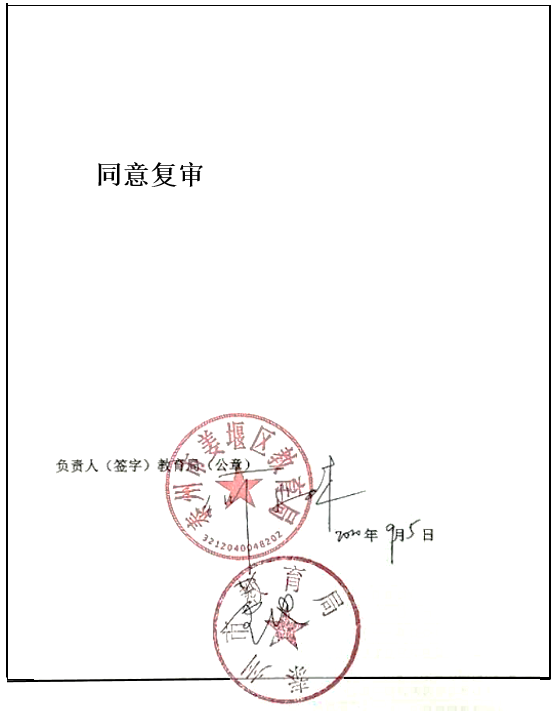 学校名称泰州市姜堰区溱潼中学复审星级三星级校长姓名刘**电    话0523-88616427学校地址姜堰区溱潼镇六一路102号学校网址http://www.qtzx.cn曾用校名江苏省立第一临时高级中学、江苏省私立溱潼初级中学、苏皖边区第二行政区区立溱潼中学、泰县溱潼中学、姜堰市溱潼中学办学时间1938年校长移动电话158********校长办公电话0523-88616427学校校长办传真电话现有星级评定时间2015年4月复审学校性质公办事业学校主管部门姜堰区教育局获得二星时间获得三星时间2004年转评教职工总数119专任教师总数98中学高级教师数29中级教师数43省特级教师数1正高级教师数3高中班级数26高中生总数1002上学年提供高考选科组合数8种实际开设高考选科组合数6种生均校舍面积（平方米）19.06生均宿舍面积（平方米）8.78固定资产总值（元）36861411.9仪器设备总值（元）4426729.83上年度教育经费总收入（元）36947375.9736947375.9736947375.97上年度财政拨款数（元）35763163.0035763163.0035763163.00近5年创建总投入（元）4719221.214719221.214719221.21近5年新扩校园面积（平方米）126671266712667近5年新增建筑面积（平方米）2752.602752.602752.60近5年新增设施设备总值（元）4719221.214719221.214719221.21电子邮箱jyqtzx@163.comjyqtzx@163.comjyqtzx@163.com学校网址http://www.qtzx.cnhttp://www.qtzx.cnhttp://www.qtzx.cn微信公众号江苏省泰州市姜堰区溱潼中学江苏省泰州市姜堰区溱潼中学江苏省泰州市姜堰区溱潼中学江苏省教育评估院：我校自2015年通过江苏省三星级普通高中复审以来，根据教育现代化发展的要求，不断加快建设步伐，各方面都实现了新的跨越。学校经过认真自评，认为各项指标均符合江苏省三星级普通高中标准，特申请省教育评估院对我校进行复审。立德树人谋发展    求真务实谱新篇——江苏省泰州市姜堰区溱潼中学三星级普通高中复审自评报告学校概况泰州市姜堰区溱潼中学，前身是抗战时期的江苏省立第一临时高级中学，创建于1938年，迄今已有80多年办学历史。学校位于泰州市姜堰区(原泰县)溱潼镇，系原泰县第一所高中，是姜堰高中教育的源头。建校以来，秉承“崇德、励学、弘毅、笃行”的校训，溱中教师敬业爱生，辛勤耕耘，溱中学子奋发读书，矢志成才，一代代溱中人不断弘扬“团结拼搏，艰苦奋斗，争创一流”的“溱中精神”，形成了“团结、勤奋、求实、创新”的校风，“敬业、爱生、严谨、博学”的教风和“勤学、苦练、多思、求真”的学风。80多年来，溱中培育了2万多名人才，他们中有将军、省长等高级干部，有知名高校校长、书记，有学者、教授、作家、企业家，还有各行各业能工巧匠。80多年来，溱中教育硕果累累，赢得社会广泛赞誉。校园占地57993平方米，校舍建筑面积30067平方米，生均校园面积60.73平方米，生均校舍面积19.06平方米。学校布局合理，教学、运动、生活三区相对独立又浑然一体，东部为生活区，中部为教学区，西部为运动区。教学楼、综合楼、实验楼、行政办公楼、图书馆、学生公寓、师生食堂等各类建筑，错落有致，洋溢着现代化气息。有普通类物理实验室4个、化学实验室3个、生物实验室3个，生物标本室1个，创新类理化数字探究实验室1个，生化探究实验室1个，通用技术实验室2个。实验室配有规范的仪器室、药品室、准备室以及标本室等，能满足教师演示实验、学生分组实验和技术课程教学需求。此外，有美术教室、音乐教室各2个。男女生公寓可容纳1000多名学生，内设盥洗间、卫生间，安装了电风扇和空调，舒适整洁。学校内有男、女生浴室，能满足学生需要。师生食堂设施一流，卫生整洁，设有大小餐厅各1个，学生餐厅可同时容纳600名学生就餐。学校建有300米塑料跑道田径场、1768平方米风雨操场、4片篮球场、2片排球场、2片羽毛球场，2个乒乓球室；体育设施齐全，器材充足。有医务室1个，专职校医1名，兼职校医1名，配有常用医疗器械及药品。设有心理咨询室，分为办公室、个体咨询室、团体咨询室，三室相对独立。图书馆现有各类藏书90479册，其中纸质图书72479册，电子图书18000多册，生均图书70多册。图书馆装备先进，从图书的编目到借阅，全部采用微机管理，各项指标达到省二级图书馆要求；设有阅览室4个，座位250个，有报刊杂志200多种，满足了学生渴求课外知识的更高需求。数字化信息交互设备、视频监控系统校园全覆盖，办公人事、校产资源、教务教学、综合评价等方面均实现程序化管理，推进了校务公开和党务公开，提高了管理效率。学校计算机网络教室配备充分，供学生使用的电脑210台，生机比为4.77:1，每一个网络教室做到了1人1机、1人1座，建有校园广播站、闭路电视网，校园网络系统以光纤接入，覆盖全部教育教学和管理场所。“校校通”工程达到第二层次的要求，主干速达1024兆，且节点分布合理。校园网站有学校主页，设计美观大方，栏目较为齐全，师生共同参与校园网站建设，及时更新内容，共享教育资源。学校现有教学班26个，在校生1002名，其中高三8个班286名学生，高二8个班315名学生，高一10个班401名学生。学校现有教职工119人，其中专任教师98人，目前生师比为10.22:1。学科分布均衡，大多数教师兼任一门以上的选修课程，师资配置能够充分满足各类课程开设的需要，同时配齐、配足非高考科目教师，其中音乐学科1人，美术学科1人，通用技术2人，体育学科6人，信息技术学科3人，专任教师学历达标100%，其中本科学历87人，研究生学历11人。具有中、高级技术职务的教师72人，占专任教师总数的73.47%，其中具有高级技术职务的教师29人，占比为29.59%。另聘请王**、潘**、姜**三位正高级教师为我校教育教学督导专家，不定期来我校进行教育教学指导。我校现有泰州市学科带头人、教学能手、教坛新秀7人，姜堰区名教师、学科带头人、教学能手、教坛新秀26人。学校教师积极参加各级各类教学竞赛，近3年，学校每年均有教师在省、市级以上教学、辅导竞赛中获奖，有22人在市区级教育行政主管部门和业务部门组织的教育教学比赛中获奖，在省市级竞赛辅导中获奖达74人次。建校80多年来，我们坚持“以人为本，为学生的终身发展奠基”的办学理念，根植里下河地区，历经世纪风雨，虽屡经坎坷踬踣，仍弦歌不辍，薪火相传。沉淀的质朴厚重的文化底蕴，深深感染并激励着一代代溱中人，孕育着桃李芬芳的满园春色。尤其是近年来，我校深度推进素质教育，不断创新课程改革，教学质量和社会声誉不断提高。学校先后被评为“江苏省德育先进学校”、“江苏省绿色学校”、“江苏省现代化教育实验学校”、“江苏省中小学一校一品党建文化品牌项目”、“江苏省教科系统模范教工之家”、“江苏省学校军训工作先进单位”、“泰州市文明单位”、“泰州市平安校园”、“泰州市‘四无’学校”、“泰州市优秀家长学校”、“泰州市语言文字规范化示范校”、“泰州市五四红旗团委”、“泰州市安全教育试验区工作先进学校”、“泰州市中小学一校一品党建文化十佳特色品牌”、“党员先锋岗”、“泰州市姜堰区溱潼中学党总支委员会获得先进基层党组织”。上次复评中专家提出的问题整改情况2010年11月，江苏省教育评估院对我校星级高中进行了现场专家复审，2011年3月，江苏省教育评估院下发了《江苏省星级高中复审结果及不达标项目反馈意见》(以下简称《反馈意见》)，2011年4月，我校根据《反馈意见》，提出了星级普通高中整改方案，2013年3月，江苏省教育评估院再次下发了《省教育评估院关于反馈星级学校复审结果及有关情况的通知》，我校根据通知精神，再次提出了星级普通高中整改方案。一、《反馈结果及后续整改项目的通知》指出的问题及整改落实情况：（一）第4条，理化生实验室配备不达标，实验楼建筑施工手续正在办理之中，拟于2013年3月开工建设。（二）第7条，1768平方米的风雨操场已建成。300m塑胶跑道工程已开工，但仍未达农村学校400米环形跑道的标准要求。整改措施及落实情况：当年，姜堰市委、市政府，溱湖风景区管委会，溱潼镇党委、政府高度重视《江苏省星级普通高中复审结果及不达标项目反馈意见》，市教育局会同溱湖风景区管委会、溱潼镇党委政府及规划、国土、建设等部门多次开会研究我校校舍建设不达标问题，姜堰市人民政府已将溱潼中学迁建方案列入姜堰市“十二五”发展规划，作为重点建设项目。因时间紧，我校报请市政府、市教育局批准，按照三星级高中要求和省教育评估院的反馈意见在原地扩建。一次性解决省教育评估院《反馈意见》指出的第4、7条不达标问题。2011年8月我校已拿出溱潼中学原地扩建规划方案及规划文本，并报请姜堰市人民政府正式批准实施。具体方案是新建建筑面积2752.6平方米的三层实验楼一幢，内设12个实验室及其相配套的准备室，新建建筑面积1768平方米的风雨操场一幢，内设2片篮球场。溱潼中学校园北侧的泰东河改造工程竣工后，划拨部分土地用于溱潼中学改扩建工程和增加学生体育活动场地。操场塑胶跑道建设工程已于2013年8月竣工并已交付使用，1768平方米的全封闭的健身馆(内含2个篮球场)已于2013年9月交付使用。实验楼已于2015年4月建成并交付使用。实验室按照江苏省Ⅰ类实验室标准要求配置建设。所有实验室规章制度健全，安全措施到位。实验室管理规范，制度严明，各实验室都有专职教师进行管理，消防、防尘、防潮、防火、防盗、防毒等设施齐全，应急预案详实有效。实验器材定橱定位，归档管理，系统录入与现场数目相统一，做到账账相符、账物相符。五年来的发展概况及办学业绩一、加大投入力度，改善办学条件五年来，泰州市姜堰区委区政府不断加大对我校的投入，用于改善学校的办学条件，使学校在现代化、信息化道路上迈开了坚实的步伐，为学生和教师的最大发展奠定了坚实的物质基础。学校实验室是按照江苏省Ⅰ类实验室标准要求配置建设。有危化品专用存放场所，有充足的实验器材、耗材，能按新课程标准开足开齐实验，学生分组实验2人一组。教师的演示实验和学生的分组实验开设率均为100%。我校根据高考音乐和美术专业的需求，设置音乐教室2个、美术教室2个。音乐教室下设排练室、舞蹈房，内有钢琴、音响、合唱台等设施，美术教室有静物台、写生灯、石膏像、画板、画架等教具。另配有音美器材室2个，满足了教师教学和学生练习需求，不但提高了学生的艺术修养，而且培养了学生健康向上的审美情趣。学校高度重视学生身心健康，设有心理咨询室和卫生室。心理咨询室分为办公室、个体咨询室、团体咨询室，三室相对独立；三室共由五个部分组成，分别是接待区、个体咨询区、宣泄区、沙盘区、团体活动区；配备心理教育本科专职心理辅导教师一名，国家三级心理咨询师六名，并聘请校外国家心理咨询师两名，向学生传授心理健康知识，疏导学生心理，缓解学习压力。卫生室建筑面积82.6平方米，设有观察室、诊治室。有专职校医1名，另聘兼职校医1名，卫生室医疗器械配置达到教育部门的有关要求。学校高度重视图书馆建设，将图书馆作为办学的重要组成部分，不断加大投入。现有各类藏书90479册，其中纸质图书72479册，电子图书18000多册，生均图书70多册。图书馆教学参考书配套齐全，工具书有50种以上；报刊杂志2018年订阅201种，2019年订阅210种，2020年订阅210种。音像资料丰富、齐全，与现行教材配套。录音带、录像带和光盘教学资料有85个品种，1618件，涉及所有学科。配有阅览室4个，面积440平方米；阅览室座位计250个。实行师生开架借阅，从图书的编目到借阅，全部采用微机管理，实现了图书系统管理自动化，建立了图书馆网页并接入校园网，实现网上资源共享。按江苏省规定标准配备图书和设施，生均藏书量及期刊种类达二级馆要求。学校建有覆盖全校的千兆主干校园网，有1024兆光纤接入，已建成以信息网络中心为核心的覆盖全校所有工作场所和各个教室的校园网。学校计算机网络教室配备充分，供学生使用的电脑210台，生机比为4.77:1，每一个网络教室做到了1人1机、1人1座。校园网节点分布合理，学校网站与上级教育部门等网站连通，网站运行良好。校园网管理员定期接受相关主管部门培训考核，合格后持证上岗。学校持续推进智慧校园创建，全面升级了信息化软硬件设施设备，积极探索“互联网+教育”的全新教育创新改革模式。智慧校园的创建促进了师生工作方式、学习方式和生活方式的转变，加速了师生的信息技术素养的提升，提高了学校教育的信息化水平。随着学校的发展，将不断提高现代化程度，增加资金投入，添置先进设备，以更高的标准推进学校现代化建设，更好地为教育教学服务。二、加强队伍建设，打造优秀团队学校始终把建设作风务实、团结高效的领导班子，建设师德高尚、业务精湛、结构合理、成绩优良的师资队伍放在核心地位，为学校的持续、快速发展提供人才保障。（一）加强干部队伍建设学校领导班子及干部队伍结构合理。班子队伍熟悉教育，职责明确，团结协作，工作绩效好。校级领导班子现有5人，党总支书记、副校长（主持工作）1名，其余副校长4名，平均年龄为49岁，均具有大学本科学历，中学高级职称。他们都是从教学第一线成长起来的骨干，有着在不同岗位、不同学校的教育教学及管理经历，积累了比较丰富的管理经验。学校中层干部17人，全都具有大学本科以上学历，4人取得教育硕士学位，其中高级教师9名。干部的学科分布合理，遍及各学科。干部队伍教科研水平高，都参加过课题研究，100%的干部在教学第一线任教，在师生中有较高威信，校级民意测评和中层民意测评满意率均为95%以上。现任泰州市姜堰区溱潼中学副校长（主持工作）刘**同志，2001年8月参加工作，从事教育教学工作已有19年。南京师范大学（盐城师范）数学教育专业本科毕业，2012年获得教育硕士学位，中小学高级教师。该同志曾先后获得泰州市优秀班主任、泰州市教学能手、姜堰区优秀党员，姜堰区十佳师德标兵等荣誉称号，是泰州市第五期“311高层次人才培养工程”第三层次培养对象，泰州市高中数学名师工作室核心成员，多次在市、区级开设公开课、示范课或讲座。该同志先后担任江苏省姜堰第二中学数学组备课组长、高三年级组主任、泰州市姜堰区教师发展中心副主任等职务，拥有丰富的高中教育教学及管理经验。2019年9月担任泰州市姜堰区溱潼中学党总支书记、副校长（主持工作）后，刘校长倡导“大美溱湖 生态溱中 绿色课堂 自由生长”的办学愿景，坚持“以人为本，为学生的终身发展奠基”的办学理念和“崇德、励学、弘毅、笃行”的淳朴校训，大力弘扬“敬业、爱生、严谨、博学”的优良教风，潜心孕育“勤学、苦练、多思、求真”的优良学风，深度打造“团结、勤奋、求实、创新”的优良校风，按照依法治校、规范办学、自主发展的要求，积极实施“关注每一个细节，落实每一项行动，抓好每一节课堂”的行动纲领，科学订制学校发展规划，并形成和健全自评机制，促进学校可持续健康发展。（二）高度重视师德师风建设学校高度重视师德师风建设，组织全体教师深入学习《中共中央、国务院关于全面深化新时代教师队伍建设改革的意见》和《省教育厅关于印发教师师德失范行为处理实施细则的通知》等文件精神，要求全体教师依法执教、爱岗敬业、为人师表、热爱学生，牢固树立为学校发展、为学生发展服务的思想。学校制定了《泰州市姜堰区溱潼中学师德师风管理制度》，把师德师风建设责任落实到每一位教师，具体的各项事务均由专人负责，力求做到责任明确。学校高度重视教职工的思想政治工作，制订了《泰州市姜堰区溱潼中学校本培训工作实施方案》，定期组织教职工参加政治学习。根据泰州市《关于进一步加强师德师风建设的通知》和《江苏省教育厅关于开展拒绝有偿补课公开承诺活动的通知》文件精神，学校开展了拒绝有偿补课的专题教育活动，并将《泰州市姜堰区溱潼中学开展“拒绝有偿补课”公开承诺活动总结》上报到上级有关部门。学校坚持开展形式多样的活动弘扬优良师德，如“慈善一日捐”、“师德标兵评选”、“最美教师评选”等，激发培养教师敬业爱岗、无私奉献的精神，努力造就一支师德高尚、敬业爱生的师资队伍。（三）加快教师专业发展成立了“溱潼中学青年教师专业发展学校”，抓好青年教师“一年入门，三年胜任，五年成为教学骨干”的“135工程”。激励广大青年教师依法治教、建功立业，全面规范教育教学行为，造就一批既能继承我校优秀的教学传统，又能大胆创新、具有勇于探索的青年教学骨干。学校通过“勇争一流、科学勤奋、博大开放、绿色自然”的溱中文化建设，助推教师专业成长，让教师在思想政治素质与职业道德、教育思想与理念、专业知识与学识水平以及现代教育技术水平、课堂教学与教育智慧、教育科研能力得到全面提升，为学生终身发展打下基础。借助“生态溱中 绿色课堂”——“导·学·测·评”教学模式的构建与实施，带动学校的教学实践和研究，促进学校的发展。近3年，学校每年均有教师在省、市级以上教学、辅导竞赛中获奖，有31人在市区级教育行政主管部门和业务部门组织的教育教学比赛中获奖，在省市级竞赛辅导中获奖达74人次。三、规范办学行为，提升管理水平（一）以章程规划统领发展为实现学校可持续发展，根据《国家中长期教育改革和发展规划纲要（2010-2020年）》、《江苏省教育改革和发展规划纲要》等文件精神，2015年下半年学校制定了《泰州市姜堰区溱潼中学五年发展规划（2016-2020）》，制定过程中，充分考虑了当前高中教育改革发展的时代、地域背景，分析了普通高中教育多样化、特色化、优质化发展的趋势，结合本校发展实际确定了近五年的发展目标：坚持科学发展观，促进学校内涵发展，形成促进学生“全面发展、和谐发展、自主发展、可持续发展”的人才培养机制，实现学生发展、教师发展和学校发展的和谐统一，努力把溱潼中学建设成为办学条件优良、师资力量雄厚、学校管理科学、教学质量一流、办学特色鲜明、品牌优势明显的优质高中。学校邀请区政府、区人大、泰州市教育局、姜堰区教育局、溱湖旅游度假区管委会及溱潼镇人民政府等有关方面的领导和专家，对《泰州市姜堰区溱潼中学五年发展规划（2016-2020）》进行了论证。论证组在听取学校发展规划制定的背景、过程、原则及相关情况介绍的基础上，实际查看了学校的办学现状，审阅了反映学校办学历史和成效的文献资料，审核了学校发展的相关数据，形成了论证意见。意见认为学校《泰州市姜堰区溱潼中学五年发展规划（2016-2020）》的发展思路清晰，办学目标定位准确，理念先进，方向明确，措施得力，切实可行。随后学校发展规划经校教职工大会审议通过。（二）以管理制度规范行为学校在党总支、校长室领导下建立了健全的管理机制，实行校长负责制。设立了校长办公室、教学管理中心、学生发展中心、教师发展中心、后勤保障中心、信息装备中心、综合治理办公室、监察室、课程发展中心、工会、团委、妇工委等部门。各部门都能按照学校统一的部署和要求，认真履行工作职责，主动积极做好本部门工作，同时部门间配合协调，确保学校各项工作健康有序地开展。2019年学校教代会通过了《溱潼中学中层干部竞聘上岗实施方案》，选拔了17名能做事、会做事的年轻中层干部，优化了溱潼中学的领导队伍。近三年来，学校围绕发展规划制定每学期工作计划，明确工作重点，提出工作要求，各职能部门制定具体的部门工作计划，经校长室审定后实施。健全的管理体制保证了学校各项工作围绕发展规划的目标和要求展开。学校运转有序，效率较高，呈现出健康快速发展的良好势头。（三）以开发校本课程为抓手，推进新课程改革我校在规范执行高中新课程标准的基础上，着力通过一系列行之有效的教学改进措施稳步推进新课程改革，积极开发课程资源，力求无愧于“泰州市普通高中新课程实验样板学校”的称号。在校本教材开发方面，我校多年来一直在基础年级开设《古镇风情》、《校友风采》、《校园流行色》、《研究性学习的探索与创新》等课程，着力培养学生的创新精神和实践能力，前列四种校本教材参加省校本教材评比获得三等奖。根据学科特点，积极开拓学科课程资源，语文、数学、英语、物理、化学、生物、政治、历史、地理、艺术、体育都有自己的课程开发方案，并编有《点击阅读》、《英语美文阅读》、《信息技术学习手册》、《走进全球茶花王》、《思维与创造》、《感恩父母》等十多本校本教材，加上形式多样的课外兴趣课程、专题讲座，为学生的个性成长和全面发展创设了可供选择、丰富多彩的校本教育资源。我校坚持进行语文、英语阅读欣赏的教学实践，有学生文学社团“杨柳丝”，学生文学刊物《杨柳丝》，有丰富可挖掘的社区教育资源和古镇文化资源，《成才导报》以《古镇风化，融入校本课程》为题对我校校本课程的开发进行专题报道。通过开发校本课程，让学生在学习和实践中形成良好的品质和健全的人格，从而落实核心素养的培育。（四）重视“三风”建设，赢得社会认可近年来学校不断巩固校风建设成果，进一步加强思想建设、作风建设和能力建设，增强服务意识，打造人民满意学校。通过开展系列主题活动、学生测评、家长问卷调查、校长信箱、微信平台等一系列举措，促进学校管理水平的提升，促进教师教育教学思想和方法的变革，让“敬业、爱生、严谨、博学”的教风更加淳厚。借助德育阵地，广泛开展爱国主义、集体主义、社会主义核心价值观、理想主义教育，让“勤学、苦练、多思、求真”的学风更加浓厚。优良的教风和务实的学风让“团结、勤奋、求实、创新”校风更加积极向上，融入时代内涵。学校坚持“以人为本，为学生的终身发展奠基”的办学理念，以“三风”尤其是校风建设为主要抓手，着力提升办学品位，打造溱中教育品牌。学校将“三风”建设渗透到校园环境建设中，通过《学生管理手册》、《德育通讯》、《教海探航》诠释“三风”的深刻内涵，多渠道宣传，努力营造浓烈的创建氛围。学校从抓校风、抓师生的精神状态入手，将“三风”建设与“团结拼搏、艰苦奋斗、争创一流”的溱中精神融为一体，与内强素质，外树形象的教师队伍建设融为一体，与泰州市文明单位及和谐校园创建融为一体，与三星复评树形象工作融为一体，推动了我校教育教学和管理改革的深入，取得了良好的效果。在校风建设方面，学校定期出版《德育通讯》、专题设计校园画廊、班级黑板报，并通过升旗仪式、国旗下的讲话，进行校园常规教育，对执行结果进行考评，以加强文明校园、平安校园建设。在教风建设方面，学校定期出版《教海探航》，举行教学基本功大奖赛，制订并实施教科研奖励方案，激励广大教师全身心投入教科研活动，努力提高课堂教学质量，形成敬业、严谨的教风。在学风建设方面，学校制定《学生管理手册》，定期进行星级学生评比活动，并通过《德育通讯》报道优秀学生的先进事迹，以形成勤学、苦练的学风。学校先后被评为江苏省德育先进学校、江苏省青少年科技活动先进学校，江苏省绿色学校、江苏省实施新课程标准样板校、泰州市文明单位；学校连年受到市教育局素质教育考核表彰。我校被河海大学、江苏大学、南通大学等高校确定为优质生源基地。《中国教育报》、《泰州晚报》、《姜堰日报》以及电台、电视台等新闻媒体专题报道了我校实施素质教育、教育教学改革等方面的成果及经验。四、推进素质教育，落实立德树人（一）立德树人强抓德育实效1．落实立德树人，构建德育工作管理体系学校坚持“育人为本、德育为先”的德育教育理念和“以德促学、以德促教”的德育工作目标，成立了以党总支、校长室为核心，以学生发展中心、团委、学生会为主体的德育工作机构；成立了以校长、分管德育副校长、学生发展中心主任、各年级主任、团委书记等组成的德育工作领导小组，对学校德育工作进行决策和监督；建立了校长室、学生发展中心、年管会、班级四级管理网络，具体落实德育工作；构建了由学校、家长委员会、街道社区等共建单位组成的“学校、家庭、社会”三结合的德育网络体系，做到内外结合，齐抓共管。2．健全德育制度，推动德育工作制度化结合学生自身特点和时代特色，学校积极进行新时期德育工作内容、方式、管理和评价等方面改革。德育工作制度化,各项工作紧紧围绕德育制度开展。根据《中共中央国务院关于进一步加强和改进未成年人思想道德建设的若干意见》、《中学德育大纲》精神和学校实际，学校修订了《泰州市姜堰区溱潼中学班主任工作制度》、《姜堰区溱潼中学班主任工作考核方案》、《溱潼中学评优评先管理办法》、《溱潼中学学生管理手册》、《溱潼中学违纪学生处分暂行条例》、《泰州市姜堰区溱潼中学阳光体育活动管理制度》、《泰州市姜堰区溱潼中学宿舍管理制度》、《泰州市姜堰区溱潼中学社团管理制度》、《泰州市姜堰区溱潼中学学生会管理制度》等一系列德育工作制度。针对近年来电子产品大量涌现的现象，学校制定了《泰州市姜堰区溱潼中学关于学生使用手机的暂行规定》，防止学生沉迷手机，影响学习。我校德育工作制度详实规范，增强了德育工作的可操作性，确保了各项德育工作的有效开展，提高了德育管理的实效性。3．创新德育活动途径，落实德育为先积极实施文化育人。学校注重校园文化的育人功能，充分挖掘育人资源。学校校风、学风、教风的确立，广泛征求了教师、学生、家长意见，投票选出，并张贴在党务校务公示栏。学生每日在大课间跑操呼喊“校训”与“学风”口号。学校充分利用公告栏、橱窗、电子屏进行文化育人。张贴“中学生核心素养”、“八礼四仪”、“社会主义核心价值观”，根据各年级现状，定期悬挂励志横幅。各班教室积极营造温馨的文化氛围，如张贴标语、中学生守则、温馨提示语，编排德育主题黑板报等。全校各班级在班级门口张贴“班级名片”，含班级集体照、班主任寄语、副班主任寄语、班级公约、班标等。学生还配有校服、班服，提升学校、班级集体荣誉感。学校定期开展文明班级、文明宿舍、星级学生评比，让学生学有目标、有方向、有成果。学校每年还组织开展校园文化艺术节活动，通过举行班歌比赛、书法绘画比赛、朗诵比赛、歌唱比赛等活动，让更多的学生在校园文化生活中陶冶情操，收获成长的快乐。积极实施活动育人。结合我校实际情况，学校开展了系列化的主题活动，如习惯养成教育系列活动、法治宣传教育系列活动、心理健康教育系列活动、文明礼仪教育系列活动、感恩教育系列活动、成长规划教育系列活动、社会实践志愿服务活动、社团活动、运动会、读书节等。在高三年级开展高考百日誓师、十八岁成人仪式等活动。在习惯养成教育活动中，提出 “大声教育”主题，开展“早读大声朗诵、课前大声演讲、课堂大声回答、课间大声问好”主题活动。学校每年都会举办校园文化艺术节、读书节、心理健康教育月系列活动，在活动大主题的引领下，开展一系列个人或者团体项目的活动。文化艺术节期间开展班歌比赛、书法绘画比赛、朗诵比赛、歌咏比赛等活动。读书节期间开展课本剧表演、经典诗词朗诵、整本书阅读、知识竞赛、手抄报、辩论赛等活动。心理健康教育月期间开展暖心故事征文比赛、暖心笑脸征集比赛、生命成长轨迹手册展、沙盘游戏、团体辅导等活动。感恩教育月开展感恩母亲我能行的主题活动。成长规划教育系列活动中邀请专家入校指导，学生设计成长规划手册。学校还利用一些重要的节日或者学生成长的重要时间点开展一系列的主题活动。在国庆节期间，学校利用主题黑板报、主题班会课、国旗下讲话等形式对学生进行爱国主义教育。在母亲节举行感恩教育，使学生在活动中能力得到提高，思想得到升华。积极实施实践育人。学校积极开发校外德育实践基地资源，与溱湖湿地公园、溱潼生态园、院士故居、兴泰李德宏烈士陵园等德育实践基地紧密联系，定期组织学生开展社会实践志愿活动。高一学生入校就参加军训实践课程。在每学年各年级组织春、秋两次专题社会实践活动。这些活动开阔了学生视野，锻炼了学生的才干，也引导学生领略社会的巨大变化、科技的迅猛发展，培养了学生为建设家乡、报效祖国而努力学习的责任意识。学校还积极拓展校外德育课程资源，利用学校、家庭和社会三结合教育的有效途径，形成教育合力。充分发挥学校家长委员会的作用，组建班级共同体，利用假期组织学生走进科技企业、文化馆、教育基地等场所，让学生有体验、有感悟，在感悟中有创造，获得情感升华，增强团结、友爱、协作的观念。组织学生走进社区，参与社区工作，增强社会责任感和使命感。4．组织开办“六优”业余党校，助推学生终身发展2014年以来，我校中学生业余党校正常开课，对高中学生的党知教育活动一以贯之。业余党校组织机构健全，定期上党课或开展相关教育活动。党知教育不但培养了青年学生的远大理想，和提高了他们的政治觉悟，而且提升了他们的道德水准和进取心，增强了学习自觉性，对推进素质教育，促进青年学生健康成长全面发展具有重要的现实意义。每学年都有80多名学员在业余党校结业，学校专门为他们举行结业典礼，颁发结业证书。业余党校配合学校党组织已成功培养发展了35名高中学生加入党组织。由于成绩突出，学校党总支被泰州市委组织部和姜堰区委组织部授予“党员先锋岗”荣誉称号。（二）深化课程开发，促进学生全面发展1．认真组织领导，健全规章制度我校严格执行国家规定的课程计划，开齐开足并力求上好各类必修课程，保证师资、教材、课时落实到位。学校成立了课程开发领导小组，校长亲自担任组长，分管教科研的副校长、教师发展中心、教学管理中心协同负责学校课程的开发、实施、评价、考核、奖励等工作。结合学校实际，制定了《姜堰区溱潼中学新课程改革实施方案》、《姜堰区溱潼中学课程发展规划》、《姜堰区溱潼中学校本课程开发与研究实施方案》，各部门、各年级严格执行，学校素质教育得到有序推进，学生的整体素质得到全面提高。同时，学校有计划、有方案、有步骤地组织师生认真开展研究性学习，逐渐形成了一整套课程开发、更新、评价制度。2．优化课程建设，挖掘课程资源学校坚持优化学科课程、强化活动课程、挖掘校本课程原则，构建了学科类课程和活动类课程相结合，国家课程、地方课程和学校课程相结合的课程体系，积极稳妥富有成效地推进新课程改革。学校先后聘请了张**、吴*、周**、杨*等专家学者作为课程基地顾问，定期邀请专家学者开展专题讲座，促进了教师业务水平的提升。建立校本课程研修中心，校本教材的编写，提高了教师课程资源开发的能力。对学生实践活动的指导，实现了教学研究与教学实践同步，教师的教学行为呈现出开放的、立体的状态，全方位地提升了教师素养，促进了教师的专业成长。3．严格执行计划，开足开齐各类课程为了保证课程计划的严格执行，我们从教师分工、课程设置、课时量落实到学生在校活动时间的规定、课外作业量和质的要求，乃至教学进度的安排、学生用书的管理都有严格的规定，保证了教师不随意增减课程、课时，不随意增加教学内容和课程难度，严格教学秩序管理。学校十分重视体育、音乐、美术、信息技术、通用技术、综合实践等必修课程的开设。加强学校特色课程建设，积极开展校园体育、艺术、阅读、写作、演讲、科技创新等社团活动。认真落实地方课程建设，在全校各年级开设了《高中语文阅读与欣赏》、《高中英语阅读与欣赏》等地方课程，做到国家课程和地方课程有机结合，相得益彰。根据农村高中特点，充分利用校内外资源，积极开拓校本课程，先后开发了《生活中的化学》、《溱潼中学版画》、《水乡美学鉴赏》、《英美文学鉴赏》、《软笔书法》、《空竹文化》、《古诗词鉴赏》、《绿色生活》、《溱中记忆》等26类校本课程。学校在营造校园文化氛围、逐渐形成办学特色的同时，提升了学生的多方面素质，为学生的可持续发展提供了有力的保证。通过问卷调查，学校所开设的课程80%以上受到学生欢迎。我校教育教学水平不断上升，得到越来越多的家长的充分肯定和学生的广泛认可，办学质量和社会声誉逐年提升。（三）深化教学改革，提高教学质量1．教学常规常抓不懈学校扎实抓好教学常规的每个细节。抓备课，抓上课，抓作业，抓考核，抓细抓实，持之以恒，向管理要质量，靠实干提质量，在提高制度执行力上花工夫。教学管理中心、教师发展中心强化督促检查指导，认真做好各项检查考核的资料台账，为考勤考绩提供详实的依据。通过继续强化集体备课制度、领导随堂听课调研制度、学生作业练习检查制度、行政人员听课评课研讨反馈制度、学生评教制度、教学目标达成情况考核制度，有力促进了教学常规管理的规范性和实效性，广大教师的教学行为更加严谨规范。2．课堂改革积极推进持续深化课堂教学改革。一是强化理论引领。广大教师自觉学习现代教育理论，学习新课程标准，遵循学科教学的基本规律，指导自身的课改实践。二是强化示范引领。充分发挥“精品课”的引领示范辐射作用。每学期，学校组织学科带头人、骨干教师、学科主任、教研组长、备课组长率先上“精品课”，各学科组教师按时参加听课评课，不少教师跨学科听课，丰富知识储备，提升自身教学素养。学校对公开课进行课堂教学实况录像，上传到学校网站教学资源库，让全体教师学习借鉴，引领促进教师课堂教学水平的整体提升。三是强化检查促进。以刘校长为首的校级领导坚持每周听两节课，及时与授课教师讨论、交流课堂得失，提出改进措施，同时检查备课、作业批改情况。教学管理中心也强化了听课力度，根据学科的特点分组进行听课，各教研组每名教师每学期至少开一节公开课，所有教师每学期至少听课十五节。四是实施校际联动。几年来，我校多名骨干教师在区教研室和名师工作室安排下，和我区其它高中的老师上“同课异构”展示课，既促进了课改的深入，也展现出我校教师积极投身课改的教育情智。3．教学模式不断优化我校积极打造具有溱中特色的“导·学·测·评”课堂教学模式。在遵循教育教学规律，遵循学生认知规律的基础上，以小组合作学习为基本形态，营造优质的课堂学习氛围，激发学生学习兴趣，锤炼学生思维品质，促进学生主动学习、合作学习、快乐学习，使学生在较短时间内获得更多更大的发展，达成三维目标，促进学科核心素养发展提升。实现学生学习动机内驱化、学习策略多样化、学习素养全面化和教学效益精准化、教学效果最大化、教学效率最优化。“导·学·测·评”课堂是发展和提升教师专业素养的有效途径，其构成要素为民主，自主，探究，成功体验。“导·学·测·评”课堂的延伸是学生全面发展，获得更多成功的机会。这就需要教师爱岗敬业，具有强烈的责任心，潜心教书育人；会教善导，循循善诱，因材施教，指导学生自主学习；睿智优教，教科学方法，思维方法，让教学充满智慧，提高学生学习力。“导·学·测·评”课堂的核心是自主、合作、精准与高效，其流程的基本构成为：目标呈现、自主预习、学情调查、合作探究、展示质疑、教师点拨及追问、课堂小结、知识梳理、当堂即时检测并反馈、学案整理等。学校通过“导·学·测·评”课堂的实施使得每一位教师都得到了发展，每一名学生都能够从中获得成就感。学校坚持以促进内涵发展、提升核心素养为中心，按照“分步实施、整体推进、重点突破、全面提高”的工作思路，深化课堂教学改革，优化课堂教学管理，积极探索“导·学·测·评”的教学途径，培养适应学生终身发展和社会发展需要的正确价值观念、必备品格和关键能力，努力实现教育教学质量跨越式持续发展。（四）激发潜能，建立科学评价体系1．优化课程评价我校采用综合评价模式，从四个方面进行课程评价：第一，通过问卷调查了解学生对选修课程和校本课程设置的需求；第二，对课程开发和设置方案的预期目标进行评价；第三，在实施过程中，不断反思教育教学过程，修改教学活动中某些偏离预期目标的内容，保证教学目标的实现；第四，适时进行总结性评价，对教育教学质量进行全面调查和评定。2．优化教师评价学校先后制定了《溱潼中学有效教学评估实施方案》、《溱潼中学教师教学常规》、《溱潼中学师德考核实施意见》、《溱潼中学教科研奖励制度》、《溱潼中学青蓝工程实施方案》等制度方案，有效促进了教师的专业发展。对教师的评价分“教学流程考核”和“教学质量评估”两个层面进行，关注德、能、勤、绩、廉五个方面，突出师德修为与课改实绩两大热点。教学流程考核又分为教师自评、学生和家长民主测评、学校综合评估三个板块。教学质量评估实行“交接班”责任制，注重发展性评价。3．优化学生评价建立“学生综合素质评价体系”。突出评价的发展性，为每个学生建立“成长记录袋”，更多地关注过程性表现及发展情况，充分发挥评价的诊断和矫治功能；重视评价的主体性，采用自评、他评、校评三结合的方式，充分发挥学生评价的自教功能、教师及家长评价的激励功能；坚持评价的全面性，将学生的创新精神和实践能力、个性特长和健全人格作为评价的重要内容，重视德育评价，规范学分管理，设立学习优胜、进步奖，表彰各类活动标兵、积极分子，为每一个学生创造成功的机会，促进学生全面发展。学校在课程评价、学生评价、教师评价上的积极探索，对提高课程的整体质量、促进学生的全面发展和教师的专业成长发挥了积极作用，推动了学校教育教学改革的不断深化。五、坚持全面发展，彰显办学业绩（一）学生综合素质不断提升一是学生良好的品质逐步形成。凭借我校特有的实践、德育基地，创新载体，通过知识的灌输、实践的体验和文化的浸染，广大学生的审美情趣和人文素养大幅提升；通过主题班会，通过学生发展中心、团委、学生会组织开展的各项活动，通过各学科的教学渗透，增强了广大青年学生励志成才意识、公民意识、自理、自律、自立意识。二是学生的学业成绩不断提高。积极探索并全力推进课程改革，不断加强教学研究活动，追求教学高效，精细教学管理，注重学法指导，培养学生良好的学习习惯，极大地促进了学生学业的发展和学校教学质量的提高。每年都获得姜堰区高中素质教育质量考核优良奖。2017年、2018年、2019年高考本科达线率分别为**%、**%、**%。三是学生的科学、艺术素养明显提升。重视学生科学精神、艺术素质的培养，成立了科技艺术教育领导小组，统筹全校的科技艺术教育活动，落实保障措施。学生在各级各类学科竞赛、艺术体育比赛等活动中成绩良好。四是学生体质明显增强。学校积极开展各类健康有益的体育健身活动，常态开展“阳光体育”锻炼，常态上好“两课两操”，常态举办学校秋季田径运动会，保证学生课内外体育锻炼时间，积极提高学生体育健康素质。建立了毕业生体质健康监测制度，学生视力不良率升幅远低于入学初5%。学生综合素质测评合格率连续三年达100%，在姜堰区中学生田径运动会和中学生篮球比赛中取得较好成绩，近三年学生体质健康率都在98%以上。（二）开展绿色教育，彰显学校办学特色创建于1938年，拥有八十多年的办学历史的江苏泰州市姜堰区溱潼中学，坐落在江苏省内外知名的5A级风景区——溱湖北侧，学校将本校教育植根于得天独厚的地理资源，恪守“以人为本，为学生的终身发展奠基”的办学理念，与时俱进，大力实施“绿色教育”，使之成为深化素质教育、提高教育质量的有效载体。几年来，我校将绿色教育融汇于教育教学过程之中，促进学校与学生的和谐发展。“绿”的内涵即“开发”和“保护”。绿色教育由环境教育发展而来。“绿色教育”的核心理念是科学发展。科学发展的本质是以人为本。因此，“绿色教育”是教育以人为本的具体体现，是符合教育发展规律和学生身心发展规律的。“绿色教育”的基本内涵是以科学发展观的“绿色发展”为核心理念，结合区域教育发展特点，通过绿色精神文化、绿色制度文化、绿色环境文化、绿色行为文化、绿色课程文化，将科学教育求真与人文教育求善相辅相成，实现学生个体的“健康、自然、和谐、可持续”发展，引导学生彰显生命活力，实现生命价值，挖掘生命潜能，主动、积极、健康地发展。在绿色学校的建设实践过程中，赋予“绿色学校”以崭新的内涵，把创建“绿色学校”、实施“绿色教育”作为落实整体素质教育、推进可持续发展教育的切入点，从绿色德育、绿色课堂、绿色生活、绿色校园几个方面对师生进行绿色环境教育，从建立绿色教育管理制度到美化校园绿色环境，指导学生从人与自然互相依存和睦相处的生态道德观出发，引导学生亲近自然，自觉养成文明的行为习惯，养成人与人之间要友好相处、文明交往、相互关爱的德育观，将“保护自然环境，培育人文生态，创建绿色学校”作为师生的共同愿景，激励师生与自然共和谐，与学校同发展，把可持续发展和环境保护思想落实到学校各项活动中去，融入到学校教育的全过程，从而推动课内外教育教学改革，形成了我校的绿色教育特色。（三）社会美誉度显著提高我校秉承“以人为本，为学生的终身发展奠基”的办学理念，全面贯彻教育方针，全面实施素质教育，努力打造优质教育品牌，以科学精致的管理、扎实有效的工作，保证了我校教育教学质量的稳步提高，高考升学各项指标均在姜堰区同类高中名列前茅。学校生源稳定，生源质量逐年提高，每年都能完成招生计划。办学成果赢得了全社会的广泛赞誉和高度认可，连续三年，社会各界对学校整体满意度都在95%以上。《中国教育报》、《泰州晚报》、《姜堰日报》以及电台、电视台等新闻媒体多次报道了我校的办学业绩。先后获得“江苏省德育先进学校”、“江苏省绿色学校”、“泰州市安全教育试验区工作先进学校”、“江苏省中小学一校一品党建文化品牌项目”等区级以上荣誉数十项。反思展望回首忆成绩，展望盼飞跃。五年来，学校不断深化教育教学改革，全面推进素质教育，学校教育事业稳步发展，办学绩效显著，社会美誉度日益提高，切实达到三星标准。在未来五年，我校将着重推进以下几方面工作：一是稳固推进课改成果，推进课堂教学变革，加大教科研投入力度，以培养高中生核心素养为核心，加大校本课程建设；二是进一步拓宽办学思路，促进我校学生更好的养成个人发展的必备品格和关键能力；三是加快名教师培养进程，建立名教师后备人才梯队，带动我校教师队伍整体水平的提高。我们清醒地认识到,星级复评的目的在于“以评促建、以评促改、以评促发展”，因此，我们一定以十九大精神和习近平新时代中国特色社会主义思想为指导，牢记肩上承载的民生责任，落实改革不松劲，不断提升学校办学品位，促进学校办成优质省三星级普通高中，并继续努力朝着省四星级普通高中的目标迈进。法定代表人（签名）：                                学校（公章）年   月   日指标序号评估指标及评价细则评估指标及评价细则自评结果第1条评估指标1. 学校独立设置。农村完全中学的高中班级需占一半以上。高中规模不少于24个班，平均班额达标。生均占地面积不少于30平方米（老城区学校不少于25平方米）。生均校舍建筑面积（不含宿舍）不少于15平方米。A第1条评价细则（1）学校为专门举办高中学历教育的独立法人，校区独立。完全中学、十二年一贯制学校应有高中分设的3年规划且开始实施。（2）高中办学规模适度，一般在8～16轨之间，各年级班均学生不超过50人。（3）生均校园占地面积不少于30平方米（规划定点老城区学校不少于25平方米）。暂不达8轨的独立高中，学生总数按设定。（4）生均校舍（不含师生宿舍）建筑面积不少于15平方米，维护保养及时。（5）智能安防系统覆盖学校主要场所，与区域行政部门数据同步，与当地公安部门安全防范系统互联互通。规模（不少于8轨）及额定学生数计算。A自评概述自评概述自评概述自评概述主要实践和成效主要实践和成效主要实践和成效主要实践和成效姜堰区溱潼中学是一所独立设置、独立法人的全日制公办高中。前身是抗战时期的江苏省立第一临时高级中学，创建于1938年。校园绿树成荫，景色优美，文化底蕴深厚，校园占地面积57933平方米，建筑面积30067平方米，人均校园面积和校舍建筑面积均达标。教学、运动、生活三区相对独立又浑然一体，是理想的读书圣地。1．学校独立设置，学习生活场所和设施齐全（1）姜堰区溱潼中学位于溱潼镇六一路102号。学校创办于1938年，至今已有80多年的办学历史，是姜堰区三所老完中之一。1999年被评为江苏省重点高中，2004年转评为江苏省首批三星级高中。学校依法办学，是一所独立设置、独立法人的全日制公办高中。学校布局合理，教学、运动、生活三区相对独立又浑然一体。教学楼、逸夫楼、水云楼、图书馆、体育馆、健身馆、学生公寓等基础设施齐全。现代教育技术系统、数字广播系统、安监系统等覆盖校园，实现了“环境园林化、设备现代化、食堂标准化、宿舍公寓化”。（2）学校严格执行省教育厅有关政策,从未举办高考补习班、招收插班复读生，从未违反江苏省普通高中学籍管理规定，不存在违规招生行为。2．学校严格执行招生计划，办学规模适中，班级学额规范学校现有教学班26个，在校生1002名。其中：高三8个班，286名学生；高二8个班，315名学生；高一10个班，401名学生。2017-2018学年度，依据姜堰区教育局下发的招生计划，学校计划招生高一新生300人，实际招生292人。学校该年度共有24个高中教学班，学生总数865人，班级平均人数36人。其中高一年级8个班，学生总数292人，班均人数36.5人；高二年级8个班，学生总数291人，班均人数36.4人。高三年级8个班，学生总数282人，班均人数35.3人。2018-2019学年度，依据姜堰区教育局下发的招生计划，学校计划招生高一新生347人，实际招生315人。学校该年度共有24个高中教学班，学生总数898人，班级平均人数37.5人。其中高一年级8个班，学生总数315人，班均人数39.4人；高二年级8个班，学生总数292人，班均人数36.5人。高三年级8个班，学生总数291人，班均人数36.4人。2019-2020学年度，依据姜堰区教育局下发的招生计划，学校计划招生高一新生441人，实际招生401人。学校该年度共有26个高中教学班，学生总数1002人，班级平均人数38.5人。其中高一年级10个班，学生总数401人，班均人数40.1人；高二年级8个班，学生总数315人，班均人数39.37人。高三年级8个班，学生总数286人，班均人数35.8人。3．生均校园占地面积、校舍建筑面积均达标，设施齐全，能很好的满足教育教学需要教育教学设施设备先进，功能齐全，能最大程度地满足教育教学的需求。校园占地57933平方米，校舍建筑面积30067平方米，除宿舍外，校舍建筑面积18189平方米。按实际在校学生算生均校园面积60.73平方米，生均校舍面积19.06平方米。学校布局合理，教学、运动、生活三区相对独立又浑然一体，东部为生活区，中部为教学区，西部为运动区。(1)学生公寓共有2栋，独立设置男女生宿舍，床位1000多张，可以满足学生的住宿需求。宿舍内卫生设施齐全，每间宿舍均配有统一的床铺、储物柜、照明灯、空调，配备了应急灯、灭火器、消火栓等防火、防盗安全设施。学校定时开放浴室，充分满足寄宿学生的洗澡需求。学校消防预案齐全，宿舍管理制度明确，切实提高了宿舍管理的实效性。2处学生餐厅，能满足学生及时用餐。(2)学校教学区主要包括一号教学楼、二号教学楼、三号教学楼、图书馆、逸夫楼、实验楼。3幢教学楼内设有39个教室；图书馆、阅览室实行开架借阅，设有教师阅览、学生阅览室及电子阅览室；逸夫楼设有多功能视听厅、美术教室、音乐教室、信息技术教室及内含360座的阶梯教室；实验楼内含物理实验室4个，化学实验室3个，生物实验室3个，通用技术实验室2个，理化数字探究实验室1个。(3)学校体育运动器材配备齐全，质量优良，能保证学生有足够的活动场地和器材来开展体育学习和课余训练。拥有8跑道标准田径场一片，跑道为环保预制型橡胶层面；有体育楼、健身馆。体育楼内有健身房、乒乓室和标准器材室；健身馆内设有2片室内篮球场；同时还有室外篮球场、排球场、足球场、专门的田赛区和单双杠区。运动场地总面积15040平方米，运动区和教学区之间有金属栅栏相隔。(4)学校设有卫生室和心理咨询室，卫生室建筑面积82.6平方米，卫生室设有观察室、诊治室，卫生室医疗器械配置达到教育部门的有关要求。心理咨询室分为办公室、个体咨询室、团体咨询室，三室相对独立。三室共由五个部分组成，分别是接待区、个体咨询区、宣泄区、沙盘区、团体活动区。4．校舍设施做到及时维护保养学校在力争做到校舍设施齐全的同时，还非常重视校舍设施的维护保养。先后对3幢教学楼、办公楼、体育楼、逸夫楼实施了工程加固。2020年利用暑假对学校学生浴室、学生宿舍进行了改造，对教学楼、逸夫楼、办公楼的屋顶重做了防水，对健身馆与水云楼之间破损的路面进行了重修。5．智能安防系统覆盖学校主要场所，安全保障设施齐全学校建有覆盖全校的千兆主干校园网，有1024兆光纤接入，已形成以信息网络中心为主的覆盖全校办公室等所有工作场所和各个教室的校园网，校园网节点分布合理，学校网站与上级教育部门等网站连通，网站运行良好。装有26个终端的智能安全报警系统，在道路、楼道口、校门口、宿舍入口、食堂、运动区等各区域安装高清摄像头29个，形成覆盖全校的电子安全监控系统，重要部位备有灭火器和消防用的黄砂箱。校园网管理员接受过相关主管部门的培训考核，持证上岗，专业技能强。姜堰区溱潼中学是一所独立设置、独立法人的全日制公办高中。前身是抗战时期的江苏省立第一临时高级中学，创建于1938年。校园绿树成荫，景色优美，文化底蕴深厚，校园占地面积57933平方米，建筑面积30067平方米，人均校园面积和校舍建筑面积均达标。教学、运动、生活三区相对独立又浑然一体，是理想的读书圣地。1．学校独立设置，学习生活场所和设施齐全（1）姜堰区溱潼中学位于溱潼镇六一路102号。学校创办于1938年，至今已有80多年的办学历史，是姜堰区三所老完中之一。1999年被评为江苏省重点高中，2004年转评为江苏省首批三星级高中。学校依法办学，是一所独立设置、独立法人的全日制公办高中。学校布局合理，教学、运动、生活三区相对独立又浑然一体。教学楼、逸夫楼、水云楼、图书馆、体育馆、健身馆、学生公寓等基础设施齐全。现代教育技术系统、数字广播系统、安监系统等覆盖校园，实现了“环境园林化、设备现代化、食堂标准化、宿舍公寓化”。（2）学校严格执行省教育厅有关政策,从未举办高考补习班、招收插班复读生，从未违反江苏省普通高中学籍管理规定，不存在违规招生行为。2．学校严格执行招生计划，办学规模适中，班级学额规范学校现有教学班26个，在校生1002名。其中：高三8个班，286名学生；高二8个班，315名学生；高一10个班，401名学生。2017-2018学年度，依据姜堰区教育局下发的招生计划，学校计划招生高一新生300人，实际招生292人。学校该年度共有24个高中教学班，学生总数865人，班级平均人数36人。其中高一年级8个班，学生总数292人，班均人数36.5人；高二年级8个班，学生总数291人，班均人数36.4人。高三年级8个班，学生总数282人，班均人数35.3人。2018-2019学年度，依据姜堰区教育局下发的招生计划，学校计划招生高一新生347人，实际招生315人。学校该年度共有24个高中教学班，学生总数898人，班级平均人数37.5人。其中高一年级8个班，学生总数315人，班均人数39.4人；高二年级8个班，学生总数292人，班均人数36.5人。高三年级8个班，学生总数291人，班均人数36.4人。2019-2020学年度，依据姜堰区教育局下发的招生计划，学校计划招生高一新生441人，实际招生401人。学校该年度共有26个高中教学班，学生总数1002人，班级平均人数38.5人。其中高一年级10个班，学生总数401人，班均人数40.1人；高二年级8个班，学生总数315人，班均人数39.37人。高三年级8个班，学生总数286人，班均人数35.8人。3．生均校园占地面积、校舍建筑面积均达标，设施齐全，能很好的满足教育教学需要教育教学设施设备先进，功能齐全，能最大程度地满足教育教学的需求。校园占地57933平方米，校舍建筑面积30067平方米，除宿舍外，校舍建筑面积18189平方米。按实际在校学生算生均校园面积60.73平方米，生均校舍面积19.06平方米。学校布局合理，教学、运动、生活三区相对独立又浑然一体，东部为生活区，中部为教学区，西部为运动区。(1)学生公寓共有2栋，独立设置男女生宿舍，床位1000多张，可以满足学生的住宿需求。宿舍内卫生设施齐全，每间宿舍均配有统一的床铺、储物柜、照明灯、空调，配备了应急灯、灭火器、消火栓等防火、防盗安全设施。学校定时开放浴室，充分满足寄宿学生的洗澡需求。学校消防预案齐全，宿舍管理制度明确，切实提高了宿舍管理的实效性。2处学生餐厅，能满足学生及时用餐。(2)学校教学区主要包括一号教学楼、二号教学楼、三号教学楼、图书馆、逸夫楼、实验楼。3幢教学楼内设有39个教室；图书馆、阅览室实行开架借阅，设有教师阅览、学生阅览室及电子阅览室；逸夫楼设有多功能视听厅、美术教室、音乐教室、信息技术教室及内含360座的阶梯教室；实验楼内含物理实验室4个，化学实验室3个，生物实验室3个，通用技术实验室2个，理化数字探究实验室1个。(3)学校体育运动器材配备齐全，质量优良，能保证学生有足够的活动场地和器材来开展体育学习和课余训练。拥有8跑道标准田径场一片，跑道为环保预制型橡胶层面；有体育楼、健身馆。体育楼内有健身房、乒乓室和标准器材室；健身馆内设有2片室内篮球场；同时还有室外篮球场、排球场、足球场、专门的田赛区和单双杠区。运动场地总面积15040平方米，运动区和教学区之间有金属栅栏相隔。(4)学校设有卫生室和心理咨询室，卫生室建筑面积82.6平方米，卫生室设有观察室、诊治室，卫生室医疗器械配置达到教育部门的有关要求。心理咨询室分为办公室、个体咨询室、团体咨询室，三室相对独立。三室共由五个部分组成，分别是接待区、个体咨询区、宣泄区、沙盘区、团体活动区。4．校舍设施做到及时维护保养学校在力争做到校舍设施齐全的同时，还非常重视校舍设施的维护保养。先后对3幢教学楼、办公楼、体育楼、逸夫楼实施了工程加固。2020年利用暑假对学校学生浴室、学生宿舍进行了改造，对教学楼、逸夫楼、办公楼的屋顶重做了防水，对健身馆与水云楼之间破损的路面进行了重修。5．智能安防系统覆盖学校主要场所，安全保障设施齐全学校建有覆盖全校的千兆主干校园网，有1024兆光纤接入，已形成以信息网络中心为主的覆盖全校办公室等所有工作场所和各个教室的校园网，校园网节点分布合理，学校网站与上级教育部门等网站连通，网站运行良好。装有26个终端的智能安全报警系统，在道路、楼道口、校门口、宿舍入口、食堂、运动区等各区域安装高清摄像头29个，形成覆盖全校的电子安全监控系统，重要部位备有灭火器和消防用的黄砂箱。校园网管理员接受过相关主管部门的培训考核，持证上岗，专业技能强。姜堰区溱潼中学是一所独立设置、独立法人的全日制公办高中。前身是抗战时期的江苏省立第一临时高级中学，创建于1938年。校园绿树成荫，景色优美，文化底蕴深厚，校园占地面积57933平方米，建筑面积30067平方米，人均校园面积和校舍建筑面积均达标。教学、运动、生活三区相对独立又浑然一体，是理想的读书圣地。1．学校独立设置，学习生活场所和设施齐全（1）姜堰区溱潼中学位于溱潼镇六一路102号。学校创办于1938年，至今已有80多年的办学历史，是姜堰区三所老完中之一。1999年被评为江苏省重点高中，2004年转评为江苏省首批三星级高中。学校依法办学，是一所独立设置、独立法人的全日制公办高中。学校布局合理，教学、运动、生活三区相对独立又浑然一体。教学楼、逸夫楼、水云楼、图书馆、体育馆、健身馆、学生公寓等基础设施齐全。现代教育技术系统、数字广播系统、安监系统等覆盖校园，实现了“环境园林化、设备现代化、食堂标准化、宿舍公寓化”。（2）学校严格执行省教育厅有关政策,从未举办高考补习班、招收插班复读生，从未违反江苏省普通高中学籍管理规定，不存在违规招生行为。2．学校严格执行招生计划，办学规模适中，班级学额规范学校现有教学班26个，在校生1002名。其中：高三8个班，286名学生；高二8个班，315名学生；高一10个班，401名学生。2017-2018学年度，依据姜堰区教育局下发的招生计划，学校计划招生高一新生300人，实际招生292人。学校该年度共有24个高中教学班，学生总数865人，班级平均人数36人。其中高一年级8个班，学生总数292人，班均人数36.5人；高二年级8个班，学生总数291人，班均人数36.4人。高三年级8个班，学生总数282人，班均人数35.3人。2018-2019学年度，依据姜堰区教育局下发的招生计划，学校计划招生高一新生347人，实际招生315人。学校该年度共有24个高中教学班，学生总数898人，班级平均人数37.5人。其中高一年级8个班，学生总数315人，班均人数39.4人；高二年级8个班，学生总数292人，班均人数36.5人。高三年级8个班，学生总数291人，班均人数36.4人。2019-2020学年度，依据姜堰区教育局下发的招生计划，学校计划招生高一新生441人，实际招生401人。学校该年度共有26个高中教学班，学生总数1002人，班级平均人数38.5人。其中高一年级10个班，学生总数401人，班均人数40.1人；高二年级8个班，学生总数315人，班均人数39.37人。高三年级8个班，学生总数286人，班均人数35.8人。3．生均校园占地面积、校舍建筑面积均达标，设施齐全，能很好的满足教育教学需要教育教学设施设备先进，功能齐全，能最大程度地满足教育教学的需求。校园占地57933平方米，校舍建筑面积30067平方米，除宿舍外，校舍建筑面积18189平方米。按实际在校学生算生均校园面积60.73平方米，生均校舍面积19.06平方米。学校布局合理，教学、运动、生活三区相对独立又浑然一体，东部为生活区，中部为教学区，西部为运动区。(1)学生公寓共有2栋，独立设置男女生宿舍，床位1000多张，可以满足学生的住宿需求。宿舍内卫生设施齐全，每间宿舍均配有统一的床铺、储物柜、照明灯、空调，配备了应急灯、灭火器、消火栓等防火、防盗安全设施。学校定时开放浴室，充分满足寄宿学生的洗澡需求。学校消防预案齐全，宿舍管理制度明确，切实提高了宿舍管理的实效性。2处学生餐厅，能满足学生及时用餐。(2)学校教学区主要包括一号教学楼、二号教学楼、三号教学楼、图书馆、逸夫楼、实验楼。3幢教学楼内设有39个教室；图书馆、阅览室实行开架借阅，设有教师阅览、学生阅览室及电子阅览室；逸夫楼设有多功能视听厅、美术教室、音乐教室、信息技术教室及内含360座的阶梯教室；实验楼内含物理实验室4个，化学实验室3个，生物实验室3个，通用技术实验室2个，理化数字探究实验室1个。(3)学校体育运动器材配备齐全，质量优良，能保证学生有足够的活动场地和器材来开展体育学习和课余训练。拥有8跑道标准田径场一片，跑道为环保预制型橡胶层面；有体育楼、健身馆。体育楼内有健身房、乒乓室和标准器材室；健身馆内设有2片室内篮球场；同时还有室外篮球场、排球场、足球场、专门的田赛区和单双杠区。运动场地总面积15040平方米，运动区和教学区之间有金属栅栏相隔。(4)学校设有卫生室和心理咨询室，卫生室建筑面积82.6平方米，卫生室设有观察室、诊治室，卫生室医疗器械配置达到教育部门的有关要求。心理咨询室分为办公室、个体咨询室、团体咨询室，三室相对独立。三室共由五个部分组成，分别是接待区、个体咨询区、宣泄区、沙盘区、团体活动区。4．校舍设施做到及时维护保养学校在力争做到校舍设施齐全的同时，还非常重视校舍设施的维护保养。先后对3幢教学楼、办公楼、体育楼、逸夫楼实施了工程加固。2020年利用暑假对学校学生浴室、学生宿舍进行了改造，对教学楼、逸夫楼、办公楼的屋顶重做了防水，对健身馆与水云楼之间破损的路面进行了重修。5．智能安防系统覆盖学校主要场所，安全保障设施齐全学校建有覆盖全校的千兆主干校园网，有1024兆光纤接入，已形成以信息网络中心为主的覆盖全校办公室等所有工作场所和各个教室的校园网，校园网节点分布合理，学校网站与上级教育部门等网站连通，网站运行良好。装有26个终端的智能安全报警系统，在道路、楼道口、校门口、宿舍入口、食堂、运动区等各区域安装高清摄像头29个，形成覆盖全校的电子安全监控系统，重要部位备有灭火器和消防用的黄砂箱。校园网管理员接受过相关主管部门的培训考核，持证上岗，专业技能强。姜堰区溱潼中学是一所独立设置、独立法人的全日制公办高中。前身是抗战时期的江苏省立第一临时高级中学，创建于1938年。校园绿树成荫，景色优美，文化底蕴深厚，校园占地面积57933平方米，建筑面积30067平方米，人均校园面积和校舍建筑面积均达标。教学、运动、生活三区相对独立又浑然一体，是理想的读书圣地。1．学校独立设置，学习生活场所和设施齐全（1）姜堰区溱潼中学位于溱潼镇六一路102号。学校创办于1938年，至今已有80多年的办学历史，是姜堰区三所老完中之一。1999年被评为江苏省重点高中，2004年转评为江苏省首批三星级高中。学校依法办学，是一所独立设置、独立法人的全日制公办高中。学校布局合理，教学、运动、生活三区相对独立又浑然一体。教学楼、逸夫楼、水云楼、图书馆、体育馆、健身馆、学生公寓等基础设施齐全。现代教育技术系统、数字广播系统、安监系统等覆盖校园，实现了“环境园林化、设备现代化、食堂标准化、宿舍公寓化”。（2）学校严格执行省教育厅有关政策,从未举办高考补习班、招收插班复读生，从未违反江苏省普通高中学籍管理规定，不存在违规招生行为。2．学校严格执行招生计划，办学规模适中，班级学额规范学校现有教学班26个，在校生1002名。其中：高三8个班，286名学生；高二8个班，315名学生；高一10个班，401名学生。2017-2018学年度，依据姜堰区教育局下发的招生计划，学校计划招生高一新生300人，实际招生292人。学校该年度共有24个高中教学班，学生总数865人，班级平均人数36人。其中高一年级8个班，学生总数292人，班均人数36.5人；高二年级8个班，学生总数291人，班均人数36.4人。高三年级8个班，学生总数282人，班均人数35.3人。2018-2019学年度，依据姜堰区教育局下发的招生计划，学校计划招生高一新生347人，实际招生315人。学校该年度共有24个高中教学班，学生总数898人，班级平均人数37.5人。其中高一年级8个班，学生总数315人，班均人数39.4人；高二年级8个班，学生总数292人，班均人数36.5人。高三年级8个班，学生总数291人，班均人数36.4人。2019-2020学年度，依据姜堰区教育局下发的招生计划，学校计划招生高一新生441人，实际招生401人。学校该年度共有26个高中教学班，学生总数1002人，班级平均人数38.5人。其中高一年级10个班，学生总数401人，班均人数40.1人；高二年级8个班，学生总数315人，班均人数39.37人。高三年级8个班，学生总数286人，班均人数35.8人。3．生均校园占地面积、校舍建筑面积均达标，设施齐全，能很好的满足教育教学需要教育教学设施设备先进，功能齐全，能最大程度地满足教育教学的需求。校园占地57933平方米，校舍建筑面积30067平方米，除宿舍外，校舍建筑面积18189平方米。按实际在校学生算生均校园面积60.73平方米，生均校舍面积19.06平方米。学校布局合理，教学、运动、生活三区相对独立又浑然一体，东部为生活区，中部为教学区，西部为运动区。(1)学生公寓共有2栋，独立设置男女生宿舍，床位1000多张，可以满足学生的住宿需求。宿舍内卫生设施齐全，每间宿舍均配有统一的床铺、储物柜、照明灯、空调，配备了应急灯、灭火器、消火栓等防火、防盗安全设施。学校定时开放浴室，充分满足寄宿学生的洗澡需求。学校消防预案齐全，宿舍管理制度明确，切实提高了宿舍管理的实效性。2处学生餐厅，能满足学生及时用餐。(2)学校教学区主要包括一号教学楼、二号教学楼、三号教学楼、图书馆、逸夫楼、实验楼。3幢教学楼内设有39个教室；图书馆、阅览室实行开架借阅，设有教师阅览、学生阅览室及电子阅览室；逸夫楼设有多功能视听厅、美术教室、音乐教室、信息技术教室及内含360座的阶梯教室；实验楼内含物理实验室4个，化学实验室3个，生物实验室3个，通用技术实验室2个，理化数字探究实验室1个。(3)学校体育运动器材配备齐全，质量优良，能保证学生有足够的活动场地和器材来开展体育学习和课余训练。拥有8跑道标准田径场一片，跑道为环保预制型橡胶层面；有体育楼、健身馆。体育楼内有健身房、乒乓室和标准器材室；健身馆内设有2片室内篮球场；同时还有室外篮球场、排球场、足球场、专门的田赛区和单双杠区。运动场地总面积15040平方米，运动区和教学区之间有金属栅栏相隔。(4)学校设有卫生室和心理咨询室，卫生室建筑面积82.6平方米，卫生室设有观察室、诊治室，卫生室医疗器械配置达到教育部门的有关要求。心理咨询室分为办公室、个体咨询室、团体咨询室，三室相对独立。三室共由五个部分组成，分别是接待区、个体咨询区、宣泄区、沙盘区、团体活动区。4．校舍设施做到及时维护保养学校在力争做到校舍设施齐全的同时，还非常重视校舍设施的维护保养。先后对3幢教学楼、办公楼、体育楼、逸夫楼实施了工程加固。2020年利用暑假对学校学生浴室、学生宿舍进行了改造，对教学楼、逸夫楼、办公楼的屋顶重做了防水，对健身馆与水云楼之间破损的路面进行了重修。5．智能安防系统覆盖学校主要场所，安全保障设施齐全学校建有覆盖全校的千兆主干校园网，有1024兆光纤接入，已形成以信息网络中心为主的覆盖全校办公室等所有工作场所和各个教室的校园网，校园网节点分布合理，学校网站与上级教育部门等网站连通，网站运行良好。装有26个终端的智能安全报警系统，在道路、楼道口、校门口、宿舍入口、食堂、运动区等各区域安装高清摄像头29个，形成覆盖全校的电子安全监控系统，重要部位备有灭火器和消防用的黄砂箱。校园网管理员接受过相关主管部门的培训考核，持证上岗，专业技能强。主要不足和问题主要不足和问题主要不足和问题主要不足和问题改进措施和目标改进措施和目标改进措施和目标改进措施和目标学年度初中初中初中初中初中初中高中高中高中高中高中高中高中高中学年度年级计划招生数在籍生数实际在校生数班级数班均生数年级计划招生数在籍生数实际在校生数班级数班均生数备注2019-2020初一高一4414013861040.12019-2020初二高二347315296839.42019-2020初三高三300286272835.82019-2020总数总数108810029542638.52018-2019初一高一347315297839.42018-2019初二高二300292274836.52018-2019初三高三300291273836.42018-2019总数总数9478988442437.52017-2018初一高一300292274836.52017-2018初二高二300291283836.42017-2018初三高三300282274835.32017-2018总数总数9008658312436现  有校  园总面积现有校舍建筑总面积教工宿舍建筑面积学生宿舍建筑面积教学用房总面积生均校园面积生均校舍建筑面积现  有校  园总面积现有校舍建筑总面积教工宿舍建筑面积学生宿舍建筑面积教学用房总面积（以实际在校生数计算）（以实际在校生数计算）5793330067124083721368960.7319.06建筑名称数量（个）建筑面积竣工年月是否计入年报数备注（一）教学及辅助用房（平方米）（一）教学及辅助用房（平方米）（一）教学及辅助用房（平方米）（一）教学及辅助用房（平方米）（一）教学及辅助用房（平方米）（一）教学及辅助用房（平方米）1号教学楼教室18个16261986年是2号教学楼教室9个12861998年是3号教学楼教室12个10501990年是物理实验室43802020年是化学实验室32852020年是生物实验室32852020年是创新实验室1952020年是探究实验室1952020年是图书室120012013年是信息技术教室35161995年是通用技术室2100.92020年是体育室14401998年是健身馆117682012年是卫生室182.62020年是心理咨询室1702020年是音乐室21801995年是美术室21801995年是（二）办公用房（平方米）（二）办公用房（平方米）（二）办公用房（平方米）（二）办公用房（平方米）（二）办公用房（平方米）（二）办公用房（平方米）水云楼31561997年是教师办公室13561995年是（其它）（三）生活用房（平方米）（三）生活用房（平方米）（三）生活用房（平方米）（三）生活用房（平方米）（三）生活用房（平方米）（三）生活用房（平方米）学生公寓（女）130661998年是枕涛阁（男）153052002年是食堂29211996年是西南厕所11322011年是其它用房（平方米）其它用房（平方米）其它用房（平方米）其它用房（平方米）其它用房（平方米）其它用房（平方米）传达室1561993是平房1幢4271982是合计///佐证资料名称主题词成文时间是否归档1．事业单位法人证书复印件法人证书2020是2．近三年教育行政部门下达的高中招生计划电子文本招生计划2017-2019是3．申报当年各年级学生名单学生名单2017-2019是4．姜堰市溱潼中学平面布置图平面图2008是5．学校部分建筑图纸和工程报告汇总建筑 图纸 报告2020是6．教学及辅助用房相关照片 建筑 图片2020是7．心理咨询室、医务室、实验室相关资料资料2020是8．校舍设施维护保养材料报告 申批表2020是9．智能安防系统图片安防 图片2020是指标序号评估指标及评价细则评估指标及评价细则自评结果第2条评估指标2. 有足够的理、化、生等实验室，能按课程标准开齐全部实验。实验器材充足，能开出2人一组的分组实验。按标准配齐配足音乐室、美术室等专用教室，设施设备齐全。A第2条评价细则（1）8～12轨制高中学校的理、化、生普通类标准实验室按4、3、3配备，或按照规范选科状态和开齐开足实验教学要求调整相关实验室数量，总数不少于10个。高中12轨制以上的学校，每增加2轨，理、化、生实验室总数需增加1个。        （2）有规范的仪器室、药品室、准备室以及标本室等，有危化品专用存放场所，有充足的实验器材、耗材，能满足2人一组的分组实验需求。（3）8～12轨制学校需配备音乐、美术专用教室各2个，教具设施齐全，满足课程开设需要。办学规模每增加4轨，需增加音乐、美术专用教室各1个。  （4）8～12轨制学校至少配备2个通用技术实践室，每增加4轨，通用技术实践室总数需增加1个。（5）有探究、创新、数字实验室等，但不抵算普通类标准实验室、专用教室、通用技术实践室。A自评概述自评概述自评概述自评概述主要实践和成效主要实践和成效主要实践和成效主要实践和成效当前新课程和新课标对学生德智体美劳的发展提出了更高的要求，对学生的综合素质、动手能力也格外重视。因此，我校对于物化生实验室及音体美等专用教室的设置非常重视。实验室是科学的摇篮,是学生探究理、化、生等学科知识的基地,是激发科学思维发展和学科兴趣的源泉。我校坚持走出课本，让学生在实验中发现科学，这对学生动手能力的培养和对学科知识的学习起着非常重要的作用。而音乐、美术等专用教室的设置及相关设施设备的配备，在满足了教师教学和学生练习需求的同时，为学校素质教育的发展和学生的全面发展提供充足的物质保证。学校一贯重视教育技术装备建设，2019年以来不断加大对实验室的投入，进一步提升了我校教育技术装备水平。1．有足够的理、化、生等实验室，能按课程标准开齐全部实验学校实验室是按照江苏省Ⅰ类实验室标准要求配置建设。根据目前学校8轨的办学规模，学校有普通类物理实验室4个、化学实验室3个、生物实验室3个，生物标本室1个，新配备的实验室在规范选科后，能按新课程标准开足开齐实验。2．有规范的仪器室、药品室、准备室以及标本室等，有危化品专用存放场所，实验器材充足，能开出2人一组的分组实验实验室配有规范的仪器室和药品室3个、准备室3个、生物标本室1个，有危化品专用存放场所，有充足的实验器材、耗材，能满足学生2人一组的分组实验需求。教师的演示实验和学生的分组实验开设率均为100%。所有实验室设施设备和器材齐全，安全措施到位。实验室管理规范，制度严明。各实验室都有专职教师进行管理，消防、防尘、防潮、防火、防盗、防毒等设施齐全，应急预案详实有效。实验器材定橱定位，归档管理，系统录入与现场数目相统一，做到账账相符、账物相符。3．各类专用教室及教具设施齐全，满足课程开设需要我校根据高考音乐和美术专业的需求，设置音乐教室2个、美术教室2个。音乐教室下设排练室、舞蹈房，内有钢琴、音响、合唱台等设施，美术教室有静物台、写生灯、石膏像、画板、画架等教具。另配有音美器材室2个，满足了教师教学和学生练习需求，不但提高了学生的艺术修养，而且培养了学生健康向上的审美情趣。各类专用教室的使用，为我校“合格+特长”学生的培养提供了充足的物质保证。近三年有36名学生通过艺术类高考走进自己心仪的大学，在2020年高考中我校钱**同学考入南京传媒学院，刘*进入苏州大学艺术学院学习，张**同学被衡水学院的柴可夫斯基音乐学院录取，陈**同学被南京艺术学院录取。艺术特色品牌助力溱中学子放飞梦想。4．学校配备规范的通用技术实践室，能满足教育教学和实践活动的需要学校有通用技术教室2个，其中1个为技术与设计实践室，另1个为技术制作实践室。另有信息技术教室3个，教室内教学设施完善，教具种类全、数量足，能满足教育教学和课外活动的需要。5．学校有创新类理化数字探究实验室，激发学生的科学探究意识学校大力加强数字化探究实验室的建设。目前拥有创新类理化数字探究实验室1个。通过实验的观察和探究，充分发挥学生的主观能动性，学生在体验科学实验研究的过程中，强化了科学探究的意识，促进了学习方式的转变，激发出浓烈的学习兴趣。当前新课程和新课标对学生德智体美劳的发展提出了更高的要求，对学生的综合素质、动手能力也格外重视。因此，我校对于物化生实验室及音体美等专用教室的设置非常重视。实验室是科学的摇篮,是学生探究理、化、生等学科知识的基地,是激发科学思维发展和学科兴趣的源泉。我校坚持走出课本，让学生在实验中发现科学，这对学生动手能力的培养和对学科知识的学习起着非常重要的作用。而音乐、美术等专用教室的设置及相关设施设备的配备，在满足了教师教学和学生练习需求的同时，为学校素质教育的发展和学生的全面发展提供充足的物质保证。学校一贯重视教育技术装备建设，2019年以来不断加大对实验室的投入，进一步提升了我校教育技术装备水平。1．有足够的理、化、生等实验室，能按课程标准开齐全部实验学校实验室是按照江苏省Ⅰ类实验室标准要求配置建设。根据目前学校8轨的办学规模，学校有普通类物理实验室4个、化学实验室3个、生物实验室3个，生物标本室1个，新配备的实验室在规范选科后，能按新课程标准开足开齐实验。2．有规范的仪器室、药品室、准备室以及标本室等，有危化品专用存放场所，实验器材充足，能开出2人一组的分组实验实验室配有规范的仪器室和药品室3个、准备室3个、生物标本室1个，有危化品专用存放场所，有充足的实验器材、耗材，能满足学生2人一组的分组实验需求。教师的演示实验和学生的分组实验开设率均为100%。所有实验室设施设备和器材齐全，安全措施到位。实验室管理规范，制度严明。各实验室都有专职教师进行管理，消防、防尘、防潮、防火、防盗、防毒等设施齐全，应急预案详实有效。实验器材定橱定位，归档管理，系统录入与现场数目相统一，做到账账相符、账物相符。3．各类专用教室及教具设施齐全，满足课程开设需要我校根据高考音乐和美术专业的需求，设置音乐教室2个、美术教室2个。音乐教室下设排练室、舞蹈房，内有钢琴、音响、合唱台等设施，美术教室有静物台、写生灯、石膏像、画板、画架等教具。另配有音美器材室2个，满足了教师教学和学生练习需求，不但提高了学生的艺术修养，而且培养了学生健康向上的审美情趣。各类专用教室的使用，为我校“合格+特长”学生的培养提供了充足的物质保证。近三年有36名学生通过艺术类高考走进自己心仪的大学，在2020年高考中我校钱**同学考入南京传媒学院，刘*进入苏州大学艺术学院学习，张**同学被衡水学院的柴可夫斯基音乐学院录取，陈**同学被南京艺术学院录取。艺术特色品牌助力溱中学子放飞梦想。4．学校配备规范的通用技术实践室，能满足教育教学和实践活动的需要学校有通用技术教室2个，其中1个为技术与设计实践室，另1个为技术制作实践室。另有信息技术教室3个，教室内教学设施完善，教具种类全、数量足，能满足教育教学和课外活动的需要。5．学校有创新类理化数字探究实验室，激发学生的科学探究意识学校大力加强数字化探究实验室的建设。目前拥有创新类理化数字探究实验室1个。通过实验的观察和探究，充分发挥学生的主观能动性，学生在体验科学实验研究的过程中，强化了科学探究的意识，促进了学习方式的转变，激发出浓烈的学习兴趣。当前新课程和新课标对学生德智体美劳的发展提出了更高的要求，对学生的综合素质、动手能力也格外重视。因此，我校对于物化生实验室及音体美等专用教室的设置非常重视。实验室是科学的摇篮,是学生探究理、化、生等学科知识的基地,是激发科学思维发展和学科兴趣的源泉。我校坚持走出课本，让学生在实验中发现科学，这对学生动手能力的培养和对学科知识的学习起着非常重要的作用。而音乐、美术等专用教室的设置及相关设施设备的配备，在满足了教师教学和学生练习需求的同时，为学校素质教育的发展和学生的全面发展提供充足的物质保证。学校一贯重视教育技术装备建设，2019年以来不断加大对实验室的投入，进一步提升了我校教育技术装备水平。1．有足够的理、化、生等实验室，能按课程标准开齐全部实验学校实验室是按照江苏省Ⅰ类实验室标准要求配置建设。根据目前学校8轨的办学规模，学校有普通类物理实验室4个、化学实验室3个、生物实验室3个，生物标本室1个，新配备的实验室在规范选科后，能按新课程标准开足开齐实验。2．有规范的仪器室、药品室、准备室以及标本室等，有危化品专用存放场所，实验器材充足，能开出2人一组的分组实验实验室配有规范的仪器室和药品室3个、准备室3个、生物标本室1个，有危化品专用存放场所，有充足的实验器材、耗材，能满足学生2人一组的分组实验需求。教师的演示实验和学生的分组实验开设率均为100%。所有实验室设施设备和器材齐全，安全措施到位。实验室管理规范，制度严明。各实验室都有专职教师进行管理，消防、防尘、防潮、防火、防盗、防毒等设施齐全，应急预案详实有效。实验器材定橱定位，归档管理，系统录入与现场数目相统一，做到账账相符、账物相符。3．各类专用教室及教具设施齐全，满足课程开设需要我校根据高考音乐和美术专业的需求，设置音乐教室2个、美术教室2个。音乐教室下设排练室、舞蹈房，内有钢琴、音响、合唱台等设施，美术教室有静物台、写生灯、石膏像、画板、画架等教具。另配有音美器材室2个，满足了教师教学和学生练习需求，不但提高了学生的艺术修养，而且培养了学生健康向上的审美情趣。各类专用教室的使用，为我校“合格+特长”学生的培养提供了充足的物质保证。近三年有36名学生通过艺术类高考走进自己心仪的大学，在2020年高考中我校钱**同学考入南京传媒学院，刘*进入苏州大学艺术学院学习，张**同学被衡水学院的柴可夫斯基音乐学院录取，陈**同学被南京艺术学院录取。艺术特色品牌助力溱中学子放飞梦想。4．学校配备规范的通用技术实践室，能满足教育教学和实践活动的需要学校有通用技术教室2个，其中1个为技术与设计实践室，另1个为技术制作实践室。另有信息技术教室3个，教室内教学设施完善，教具种类全、数量足，能满足教育教学和课外活动的需要。5．学校有创新类理化数字探究实验室，激发学生的科学探究意识学校大力加强数字化探究实验室的建设。目前拥有创新类理化数字探究实验室1个。通过实验的观察和探究，充分发挥学生的主观能动性，学生在体验科学实验研究的过程中，强化了科学探究的意识，促进了学习方式的转变，激发出浓烈的学习兴趣。当前新课程和新课标对学生德智体美劳的发展提出了更高的要求，对学生的综合素质、动手能力也格外重视。因此，我校对于物化生实验室及音体美等专用教室的设置非常重视。实验室是科学的摇篮,是学生探究理、化、生等学科知识的基地,是激发科学思维发展和学科兴趣的源泉。我校坚持走出课本，让学生在实验中发现科学，这对学生动手能力的培养和对学科知识的学习起着非常重要的作用。而音乐、美术等专用教室的设置及相关设施设备的配备，在满足了教师教学和学生练习需求的同时，为学校素质教育的发展和学生的全面发展提供充足的物质保证。学校一贯重视教育技术装备建设，2019年以来不断加大对实验室的投入，进一步提升了我校教育技术装备水平。1．有足够的理、化、生等实验室，能按课程标准开齐全部实验学校实验室是按照江苏省Ⅰ类实验室标准要求配置建设。根据目前学校8轨的办学规模，学校有普通类物理实验室4个、化学实验室3个、生物实验室3个，生物标本室1个，新配备的实验室在规范选科后，能按新课程标准开足开齐实验。2．有规范的仪器室、药品室、准备室以及标本室等，有危化品专用存放场所，实验器材充足，能开出2人一组的分组实验实验室配有规范的仪器室和药品室3个、准备室3个、生物标本室1个，有危化品专用存放场所，有充足的实验器材、耗材，能满足学生2人一组的分组实验需求。教师的演示实验和学生的分组实验开设率均为100%。所有实验室设施设备和器材齐全，安全措施到位。实验室管理规范，制度严明。各实验室都有专职教师进行管理，消防、防尘、防潮、防火、防盗、防毒等设施齐全，应急预案详实有效。实验器材定橱定位，归档管理，系统录入与现场数目相统一，做到账账相符、账物相符。3．各类专用教室及教具设施齐全，满足课程开设需要我校根据高考音乐和美术专业的需求，设置音乐教室2个、美术教室2个。音乐教室下设排练室、舞蹈房，内有钢琴、音响、合唱台等设施，美术教室有静物台、写生灯、石膏像、画板、画架等教具。另配有音美器材室2个，满足了教师教学和学生练习需求，不但提高了学生的艺术修养，而且培养了学生健康向上的审美情趣。各类专用教室的使用，为我校“合格+特长”学生的培养提供了充足的物质保证。近三年有36名学生通过艺术类高考走进自己心仪的大学，在2020年高考中我校钱**同学考入南京传媒学院，刘*进入苏州大学艺术学院学习，张**同学被衡水学院的柴可夫斯基音乐学院录取，陈**同学被南京艺术学院录取。艺术特色品牌助力溱中学子放飞梦想。4．学校配备规范的通用技术实践室，能满足教育教学和实践活动的需要学校有通用技术教室2个，其中1个为技术与设计实践室，另1个为技术制作实践室。另有信息技术教室3个，教室内教学设施完善，教具种类全、数量足，能满足教育教学和课外活动的需要。5．学校有创新类理化数字探究实验室，激发学生的科学探究意识学校大力加强数字化探究实验室的建设。目前拥有创新类理化数字探究实验室1个。通过实验的观察和探究，充分发挥学生的主观能动性，学生在体验科学实验研究的过程中，强化了科学探究的意识，促进了学习方式的转变，激发出浓烈的学习兴趣。主要不足和问题主要不足和问题主要不足和问题主要不足和问题改进措施和目标改进措施和目标改进措施和目标改进措施和目标1-2-4实验室等1-2-4实验室等1-2-4实验室等1-2-4实验室等1-2-4实验室等1-2-4实验室等1-2-4实验室等1-2-4实验室等1-2-4实验室等实验室类别类别/数量类别/数量类别/数量类别/数量类别/数量仪器室数准备室数备注实验室类别普通类数量创新类数量合计仪器室数准备室数备注物理实验室物理实验室1-44理化数字探究实验室1511化学实验室化学实验室1-33311生物实验室生物实验室1-33311通用技术实践室通用技术实践室1-2221间为技术与设计实践室1间为技术制作实践室信息技术教室信息技术1-233生物标本室标本室数：1，标本数（件）：89标本室数：1，标本数（件）：89标本室数：1，标本数（件）：89标本室数：1，标本数（件）：89标本室数：1，标本数（件）：89标本室数：1，标本数（件）：89标本室数：1，标本数（件）：89标本室数：1，标本数（件）：89（其它）理化数字探究实验室1间理化数字探究实验室1间理化数字探究实验室1间理化数字探究实验室1间理化数字探究实验室1间理化数字探究实验室1间理化数字探究实验室1间理化数字探究实验室1间班级情况班级情况班级情况班级情况音、美、通用技术专用教室情况音、美、通用技术专用教室情况音、美、通用技术专用教室情况年级班级数年级班级数专用教室类别数量备注初一高一10音乐室2初二高二8美术室2初三高三8(其它)合计合计26佐证资料名称主题词成文时间是否归档1．音乐教室设备、器材一览表音乐器材2018是2．美术教室设备、器材一览表美术器材2018是3．通用技术教室设备、器材一览表通用设备2018是4．物理实验仪器、用品一览表物理仪器2018是5．化学实验仪器、用品一览表化学仪器2018是6．生物实验仪器、用品一览表生物仪器2018是7．生物标本一览表生物标本2018是8．化学药品一览表化学药品2018是9．2019实验室仪器用品采购一览表仪器2019是10．数字专用教室设备、器材一览表电子仪器2019是11．泰州市姜堰区溱潼中学实验室管理制度管理制度2019是指标序号评估指标及评价细则评估指标及评价细则自评结果第3条评估指标3. 按标准配备专用计算机教室，电脑数量能满足学生使用需求。数字化教育教学资源丰富，多媒体设施设备充足。智慧校园建设有规划，有实施，成效明显。A第3条评价细则（1）专用计算机教室数量按班级数10:1配置，在校学生数与网络环境下学生正常使用的计算机数（含计算机教室、普通教室、各专用教室、电子阅览室的计算机）之比为6:1，达到江苏省中小学智慧校园建设标准。（2）教室及各类专用教室均有先进的多媒体交互设备，依托区域在线教育教学资源平台和现代化手段实现课堂教学信息化。（3）有效实施智慧校园建设规划，千兆进校、百兆进班，有适应需要的集成平台、数字资源、智能终端、网络与信息安全管理系统。A自评概述自评概述自评概述自评概述主要实践和成效主要实践和成效主要实践和成效主要实践和成效学校各类信息化软硬件设备设施齐全，配置先进，既满足了师生教育教学的需求，又支撑了学校个性化发展。学校“智慧校园”建设合理规划，逐步推进。1．专用计算机教室配置齐全,充分满足信息化教学与管理要求目前学校所有教室都是多媒体教室，配备了希沃教学电脑一体机和海天地视频展示台，教学硬件先进，软件系统及时更新，学校计算机网络教室配备充分，供学生使用的电脑210台（含计算机教室108台、普通教室的一体机42台、电子阅览室的计算机60台），生机比为4.77:1，每一个网络教室都做到了1人1机、1人1座。2．多媒体设施设备先进，数字化资源丰富，使用、利用充分学校数字化教育教学资源丰富，学校与几个大型学科网站合作，例如学科网，智学网，组卷网等，为教师提供丰富的教学资源，还有名校同盟，资料共享。平时的考试，实行网上阅卷，大数据智能分析，及时掌握学生的学习状况。假期学生学习方式也是丰富多彩，泰州“泰微课”的推广运用，线上作业推送和线上考试，希沃白板APP线上授课的运用等，大大改变了学生的学习方式，提高学生学习兴趣和学习效率，学校多媒体设施设备充足，完全满足教师办公和学生日常学习。校园广播系统设备齐全，可以全校广播，校园广播内容丰富，涉及新闻播报、感恩教育、文学沙龙、天气播报等，可以召开不同年级的广播会议，可用于三个年级不同时段的听力训练，室外广播遍布于整个校区，满足升旗仪式、两操活动、自办节目等需要。学校建有覆盖全校的千兆主干校园网，有1024兆光纤接入，以信息网络中心为主，覆盖全校办公室、各个处室、教室等区域，校园网节点分布合理，学校网站与上级教育部门等网站连通，网站运行良好，校园网管理员接受过相关主管部门的培训考核，持证上岗，有专人定期更新，内容丰富。2016年，学校引入了“智学网学生学情分析系统”，以数学组为试点开展基于大数据的教情、学情分析，进一步提升教学管理和评价的精准度。2017年，学校全面推进“智学网学生学情分析系统”的使用。三个年级涵盖9大门学科的教学数据，全面开展基于大数据的学情分析教育改革，将线上和线下学习充分结合，通过常规学科练习、考试数据整合，全过程采集学生学习过程中的有效数据，通过对大数据技术进行挖掘和分析，掌握学生认知难点、易错点，追踪学生高中三年的学习发展曲线，帮助学生实现个性化的学习。教师通过智学网平台数据分析掌握全体学生的学习情况，关注学生的个性化学习的状况，真正实现因材施教。3．积极建设智慧校园，全面升级设施设备学校逐步推进智慧校园的建设，全面升级了学校的信息化软硬件设施设备。智慧校园的创建促进了师生工作方式、学习方式和生活方式的转变，加速了师生的信息技术素养的提升，提高了学校教育的信息化水平。目前学校智慧校园的建设注重以服务为核心，以人为本，搭建学校的数据平台，配置智能硬件设备，及时更新软件，校园内已经配备先进多媒体的智慧教室、数字图书馆、校园监控与安防、命题、考试、成绩的智能云分析、云学习、云办公、智能排课、家校通、食堂线上管理、财务管理等等。面对信息发展的新时代，学校将进一步发展智能智慧校园项目，利用云计算、大数据、物联网、移动互联网、人工智能等信息技术，不断改善信息技术基础设施，营造网络化、数字化、个性化、终身化的智慧教育环境，推进信息技术与教育教学、管理的深度融合，提高教育教学质量，提升教育治理水平。随着学校的发展，我们将不断提高教学与管理的现代化程度，增加资金投入，添置先进设备，以更高的标准推进学校现代化建设，更好地为学校教育教学服务。学校各类信息化软硬件设备设施齐全，配置先进，既满足了师生教育教学的需求，又支撑了学校个性化发展。学校“智慧校园”建设合理规划，逐步推进。1．专用计算机教室配置齐全,充分满足信息化教学与管理要求目前学校所有教室都是多媒体教室，配备了希沃教学电脑一体机和海天地视频展示台，教学硬件先进，软件系统及时更新，学校计算机网络教室配备充分，供学生使用的电脑210台（含计算机教室108台、普通教室的一体机42台、电子阅览室的计算机60台），生机比为4.77:1，每一个网络教室都做到了1人1机、1人1座。2．多媒体设施设备先进，数字化资源丰富，使用、利用充分学校数字化教育教学资源丰富，学校与几个大型学科网站合作，例如学科网，智学网，组卷网等，为教师提供丰富的教学资源，还有名校同盟，资料共享。平时的考试，实行网上阅卷，大数据智能分析，及时掌握学生的学习状况。假期学生学习方式也是丰富多彩，泰州“泰微课”的推广运用，线上作业推送和线上考试，希沃白板APP线上授课的运用等，大大改变了学生的学习方式，提高学生学习兴趣和学习效率，学校多媒体设施设备充足，完全满足教师办公和学生日常学习。校园广播系统设备齐全，可以全校广播，校园广播内容丰富，涉及新闻播报、感恩教育、文学沙龙、天气播报等，可以召开不同年级的广播会议，可用于三个年级不同时段的听力训练，室外广播遍布于整个校区，满足升旗仪式、两操活动、自办节目等需要。学校建有覆盖全校的千兆主干校园网，有1024兆光纤接入，以信息网络中心为主，覆盖全校办公室、各个处室、教室等区域，校园网节点分布合理，学校网站与上级教育部门等网站连通，网站运行良好，校园网管理员接受过相关主管部门的培训考核，持证上岗，有专人定期更新，内容丰富。2016年，学校引入了“智学网学生学情分析系统”，以数学组为试点开展基于大数据的教情、学情分析，进一步提升教学管理和评价的精准度。2017年，学校全面推进“智学网学生学情分析系统”的使用。三个年级涵盖9大门学科的教学数据，全面开展基于大数据的学情分析教育改革，将线上和线下学习充分结合，通过常规学科练习、考试数据整合，全过程采集学生学习过程中的有效数据，通过对大数据技术进行挖掘和分析，掌握学生认知难点、易错点，追踪学生高中三年的学习发展曲线，帮助学生实现个性化的学习。教师通过智学网平台数据分析掌握全体学生的学习情况，关注学生的个性化学习的状况，真正实现因材施教。3．积极建设智慧校园，全面升级设施设备学校逐步推进智慧校园的建设，全面升级了学校的信息化软硬件设施设备。智慧校园的创建促进了师生工作方式、学习方式和生活方式的转变，加速了师生的信息技术素养的提升，提高了学校教育的信息化水平。目前学校智慧校园的建设注重以服务为核心，以人为本，搭建学校的数据平台，配置智能硬件设备，及时更新软件，校园内已经配备先进多媒体的智慧教室、数字图书馆、校园监控与安防、命题、考试、成绩的智能云分析、云学习、云办公、智能排课、家校通、食堂线上管理、财务管理等等。面对信息发展的新时代，学校将进一步发展智能智慧校园项目，利用云计算、大数据、物联网、移动互联网、人工智能等信息技术，不断改善信息技术基础设施，营造网络化、数字化、个性化、终身化的智慧教育环境，推进信息技术与教育教学、管理的深度融合，提高教育教学质量，提升教育治理水平。随着学校的发展，我们将不断提高教学与管理的现代化程度，增加资金投入，添置先进设备，以更高的标准推进学校现代化建设，更好地为学校教育教学服务。学校各类信息化软硬件设备设施齐全，配置先进，既满足了师生教育教学的需求，又支撑了学校个性化发展。学校“智慧校园”建设合理规划，逐步推进。1．专用计算机教室配置齐全,充分满足信息化教学与管理要求目前学校所有教室都是多媒体教室，配备了希沃教学电脑一体机和海天地视频展示台，教学硬件先进，软件系统及时更新，学校计算机网络教室配备充分，供学生使用的电脑210台（含计算机教室108台、普通教室的一体机42台、电子阅览室的计算机60台），生机比为4.77:1，每一个网络教室都做到了1人1机、1人1座。2．多媒体设施设备先进，数字化资源丰富，使用、利用充分学校数字化教育教学资源丰富，学校与几个大型学科网站合作，例如学科网，智学网，组卷网等，为教师提供丰富的教学资源，还有名校同盟，资料共享。平时的考试，实行网上阅卷，大数据智能分析，及时掌握学生的学习状况。假期学生学习方式也是丰富多彩，泰州“泰微课”的推广运用，线上作业推送和线上考试，希沃白板APP线上授课的运用等，大大改变了学生的学习方式，提高学生学习兴趣和学习效率，学校多媒体设施设备充足，完全满足教师办公和学生日常学习。校园广播系统设备齐全，可以全校广播，校园广播内容丰富，涉及新闻播报、感恩教育、文学沙龙、天气播报等，可以召开不同年级的广播会议，可用于三个年级不同时段的听力训练，室外广播遍布于整个校区，满足升旗仪式、两操活动、自办节目等需要。学校建有覆盖全校的千兆主干校园网，有1024兆光纤接入，以信息网络中心为主，覆盖全校办公室、各个处室、教室等区域，校园网节点分布合理，学校网站与上级教育部门等网站连通，网站运行良好，校园网管理员接受过相关主管部门的培训考核，持证上岗，有专人定期更新，内容丰富。2016年，学校引入了“智学网学生学情分析系统”，以数学组为试点开展基于大数据的教情、学情分析，进一步提升教学管理和评价的精准度。2017年，学校全面推进“智学网学生学情分析系统”的使用。三个年级涵盖9大门学科的教学数据，全面开展基于大数据的学情分析教育改革，将线上和线下学习充分结合，通过常规学科练习、考试数据整合，全过程采集学生学习过程中的有效数据，通过对大数据技术进行挖掘和分析，掌握学生认知难点、易错点，追踪学生高中三年的学习发展曲线，帮助学生实现个性化的学习。教师通过智学网平台数据分析掌握全体学生的学习情况，关注学生的个性化学习的状况，真正实现因材施教。3．积极建设智慧校园，全面升级设施设备学校逐步推进智慧校园的建设，全面升级了学校的信息化软硬件设施设备。智慧校园的创建促进了师生工作方式、学习方式和生活方式的转变，加速了师生的信息技术素养的提升，提高了学校教育的信息化水平。目前学校智慧校园的建设注重以服务为核心，以人为本，搭建学校的数据平台，配置智能硬件设备，及时更新软件，校园内已经配备先进多媒体的智慧教室、数字图书馆、校园监控与安防、命题、考试、成绩的智能云分析、云学习、云办公、智能排课、家校通、食堂线上管理、财务管理等等。面对信息发展的新时代，学校将进一步发展智能智慧校园项目，利用云计算、大数据、物联网、移动互联网、人工智能等信息技术，不断改善信息技术基础设施，营造网络化、数字化、个性化、终身化的智慧教育环境，推进信息技术与教育教学、管理的深度融合，提高教育教学质量，提升教育治理水平。随着学校的发展，我们将不断提高教学与管理的现代化程度，增加资金投入，添置先进设备，以更高的标准推进学校现代化建设，更好地为学校教育教学服务。学校各类信息化软硬件设备设施齐全，配置先进，既满足了师生教育教学的需求，又支撑了学校个性化发展。学校“智慧校园”建设合理规划，逐步推进。1．专用计算机教室配置齐全,充分满足信息化教学与管理要求目前学校所有教室都是多媒体教室，配备了希沃教学电脑一体机和海天地视频展示台，教学硬件先进，软件系统及时更新，学校计算机网络教室配备充分，供学生使用的电脑210台（含计算机教室108台、普通教室的一体机42台、电子阅览室的计算机60台），生机比为4.77:1，每一个网络教室都做到了1人1机、1人1座。2．多媒体设施设备先进，数字化资源丰富，使用、利用充分学校数字化教育教学资源丰富，学校与几个大型学科网站合作，例如学科网，智学网，组卷网等，为教师提供丰富的教学资源，还有名校同盟，资料共享。平时的考试，实行网上阅卷，大数据智能分析，及时掌握学生的学习状况。假期学生学习方式也是丰富多彩，泰州“泰微课”的推广运用，线上作业推送和线上考试，希沃白板APP线上授课的运用等，大大改变了学生的学习方式，提高学生学习兴趣和学习效率，学校多媒体设施设备充足，完全满足教师办公和学生日常学习。校园广播系统设备齐全，可以全校广播，校园广播内容丰富，涉及新闻播报、感恩教育、文学沙龙、天气播报等，可以召开不同年级的广播会议，可用于三个年级不同时段的听力训练，室外广播遍布于整个校区，满足升旗仪式、两操活动、自办节目等需要。学校建有覆盖全校的千兆主干校园网，有1024兆光纤接入，以信息网络中心为主，覆盖全校办公室、各个处室、教室等区域，校园网节点分布合理，学校网站与上级教育部门等网站连通，网站运行良好，校园网管理员接受过相关主管部门的培训考核，持证上岗，有专人定期更新，内容丰富。2016年，学校引入了“智学网学生学情分析系统”，以数学组为试点开展基于大数据的教情、学情分析，进一步提升教学管理和评价的精准度。2017年，学校全面推进“智学网学生学情分析系统”的使用。三个年级涵盖9大门学科的教学数据，全面开展基于大数据的学情分析教育改革，将线上和线下学习充分结合，通过常规学科练习、考试数据整合，全过程采集学生学习过程中的有效数据，通过对大数据技术进行挖掘和分析，掌握学生认知难点、易错点，追踪学生高中三年的学习发展曲线，帮助学生实现个性化的学习。教师通过智学网平台数据分析掌握全体学生的学习情况，关注学生的个性化学习的状况，真正实现因材施教。3．积极建设智慧校园，全面升级设施设备学校逐步推进智慧校园的建设，全面升级了学校的信息化软硬件设施设备。智慧校园的创建促进了师生工作方式、学习方式和生活方式的转变，加速了师生的信息技术素养的提升，提高了学校教育的信息化水平。目前学校智慧校园的建设注重以服务为核心，以人为本，搭建学校的数据平台，配置智能硬件设备，及时更新软件，校园内已经配备先进多媒体的智慧教室、数字图书馆、校园监控与安防、命题、考试、成绩的智能云分析、云学习、云办公、智能排课、家校通、食堂线上管理、财务管理等等。面对信息发展的新时代，学校将进一步发展智能智慧校园项目，利用云计算、大数据、物联网、移动互联网、人工智能等信息技术，不断改善信息技术基础设施，营造网络化、数字化、个性化、终身化的智慧教育环境，推进信息技术与教育教学、管理的深度融合，提高教育教学质量，提升教育治理水平。随着学校的发展，我们将不断提高教学与管理的现代化程度，增加资金投入，添置先进设备，以更高的标准推进学校现代化建设，更好地为学校教育教学服务。主要不足和问题主要不足和问题主要不足和问题主要不足和问题改进措施和目标改进措施和目标改进措施和目标改进措施和目标校内网络主干速率（Mbps）1024M1024M无线网是否覆盖校园无线网是否覆盖校园是校园网络应用功能（打“√”）访问代理文件传输Web浏览电子邮件智能服务校园网络应用功能（打“√”）√√√√√校园网络终端数360360多媒体网络教室数多媒体网络教室数41教工用电脑数150150多媒体网络教室数多媒体网络教室数41学生用电脑数（台）210210生机比生机比4.77∶1实际在校生数初中0生机比生机比4.77∶1实际在校生数高中1002生机比生机比4.77∶1实际在校生数总数1002生机比生机比4.77∶1佐证资料名称主题词成文时间是否归档1．智慧校园建设规划规划2017是2．智慧校园建设规划实施情况总结智慧校园2020是3．电脑分批购置统计表购置表2017是4．智慧校园建设施工方案施工方案2019是5．智慧校园建设佐证素材素材2020是指标序号评估指标及评价细则评估指标及评价细则自评结果第4条评估指标4. 图书馆、阅览室开架借阅。生均藏书量及期刊种类达二级馆要求，年生均购书不少于1册。有较丰富齐全的与现行教材配套的数字化教学资源。阅览室座位不少于学生数的1/10。A第4条评价细则（1）8轨制学校的图书馆使用面积不少于1000平方米，10轨制以上学校的图书馆使用面积应根据在校生的实际使用需求增加。（2）生均纸质藏书不少于50册，供学生阅览的期刊种类较为丰富。定期采购新书，年生均新购图书不少于1册。（3）图书管理智能化，实行开架借阅，年生均借阅图书20册以上。举办新书推荐、读书交流等活动，定期发布借阅数据分析报告。（4）服务新课程改革的数字化教学资源较丰富，能支持教师进行信息技术环境下的教学设计、课堂教学、教研活动，支持学生自主学习、交流分享，确保网络安全、健康使用。（5）阅览室座位数不低于学生数的1/10，学生可阅读报刊种类多样，电子阅览室电脑不少于60台，在线阅读资源丰富。A自评概述自评概述自评概述自评概述主要实践和成效主要实践和成效主要实践和成效主要实践和成效学校高度重视图书馆建设，将图书馆作为办学的重要组成部分，加大投入。目前，图书馆的装备已初步实现现代化，从图书的编目到借阅，全部采用微机管理，实行师生开架借阅。实现了图书系统管理自动化，建立了图书馆网页并接入校园网，实现网上资源共享。按江苏省规定标准配备图书和设施，使用面积多达1000多平方米，生均藏书量及期刊种类达二级馆要求。现有各类藏书90479册，其中纸质图书72479册，电子图书18000册，生均图书72.3册。图书馆教学参考书配套齐全，工具书有50种以上；报刊杂志2018年订阅201种，2019年订阅210种，2020年订阅210种。学校每年都举办新书推荐和读书交流活动，定期采购图书，2017年新增1200册，2018年新增1157册，2019年增加1243册，年生均新购图书超过了1册。图书馆音像资料丰富、齐全，与现行教材配套，随着新高考和新课程改革，图书馆服务新课程改革的数字化教学资源较丰富，录音带、录像带和光盘教学资料85个品种，1618件，覆盖所有学科。能支持教师进行信息技术环境下的教学设计、课堂教学、教研活动，支持学生自主学习、交流分享，确保网络安全、健康使用。2017年被姜堰区教育局评定为“四星级图书馆”。学校图书馆配有阅览室4个，面积440平方米；阅览室座位计250个，师生可阅读报刊种类多样。电子阅览室电脑60台，大大地丰富了学生的在线阅读资源。学校高度重视图书馆建设，将图书馆作为办学的重要组成部分，加大投入。目前，图书馆的装备已初步实现现代化，从图书的编目到借阅，全部采用微机管理，实行师生开架借阅。实现了图书系统管理自动化，建立了图书馆网页并接入校园网，实现网上资源共享。按江苏省规定标准配备图书和设施，使用面积多达1000多平方米，生均藏书量及期刊种类达二级馆要求。现有各类藏书90479册，其中纸质图书72479册，电子图书18000册，生均图书72.3册。图书馆教学参考书配套齐全，工具书有50种以上；报刊杂志2018年订阅201种，2019年订阅210种，2020年订阅210种。学校每年都举办新书推荐和读书交流活动，定期采购图书，2017年新增1200册，2018年新增1157册，2019年增加1243册，年生均新购图书超过了1册。图书馆音像资料丰富、齐全，与现行教材配套，随着新高考和新课程改革，图书馆服务新课程改革的数字化教学资源较丰富，录音带、录像带和光盘教学资料85个品种，1618件，覆盖所有学科。能支持教师进行信息技术环境下的教学设计、课堂教学、教研活动，支持学生自主学习、交流分享，确保网络安全、健康使用。2017年被姜堰区教育局评定为“四星级图书馆”。学校图书馆配有阅览室4个，面积440平方米；阅览室座位计250个，师生可阅读报刊种类多样。电子阅览室电脑60台，大大地丰富了学生的在线阅读资源。学校高度重视图书馆建设，将图书馆作为办学的重要组成部分，加大投入。目前，图书馆的装备已初步实现现代化，从图书的编目到借阅，全部采用微机管理，实行师生开架借阅。实现了图书系统管理自动化，建立了图书馆网页并接入校园网，实现网上资源共享。按江苏省规定标准配备图书和设施，使用面积多达1000多平方米，生均藏书量及期刊种类达二级馆要求。现有各类藏书90479册，其中纸质图书72479册，电子图书18000册，生均图书72.3册。图书馆教学参考书配套齐全，工具书有50种以上；报刊杂志2018年订阅201种，2019年订阅210种，2020年订阅210种。学校每年都举办新书推荐和读书交流活动，定期采购图书，2017年新增1200册，2018年新增1157册，2019年增加1243册，年生均新购图书超过了1册。图书馆音像资料丰富、齐全，与现行教材配套，随着新高考和新课程改革，图书馆服务新课程改革的数字化教学资源较丰富，录音带、录像带和光盘教学资料85个品种，1618件，覆盖所有学科。能支持教师进行信息技术环境下的教学设计、课堂教学、教研活动，支持学生自主学习、交流分享，确保网络安全、健康使用。2017年被姜堰区教育局评定为“四星级图书馆”。学校图书馆配有阅览室4个，面积440平方米；阅览室座位计250个，师生可阅读报刊种类多样。电子阅览室电脑60台，大大地丰富了学生的在线阅读资源。学校高度重视图书馆建设，将图书馆作为办学的重要组成部分，加大投入。目前，图书馆的装备已初步实现现代化，从图书的编目到借阅，全部采用微机管理，实行师生开架借阅。实现了图书系统管理自动化，建立了图书馆网页并接入校园网，实现网上资源共享。按江苏省规定标准配备图书和设施，使用面积多达1000多平方米，生均藏书量及期刊种类达二级馆要求。现有各类藏书90479册，其中纸质图书72479册，电子图书18000册，生均图书72.3册。图书馆教学参考书配套齐全，工具书有50种以上；报刊杂志2018年订阅201种，2019年订阅210种，2020年订阅210种。学校每年都举办新书推荐和读书交流活动，定期采购图书，2017年新增1200册，2018年新增1157册，2019年增加1243册，年生均新购图书超过了1册。图书馆音像资料丰富、齐全，与现行教材配套，随着新高考和新课程改革，图书馆服务新课程改革的数字化教学资源较丰富，录音带、录像带和光盘教学资料85个品种，1618件，覆盖所有学科。能支持教师进行信息技术环境下的教学设计、课堂教学、教研活动，支持学生自主学习、交流分享，确保网络安全、健康使用。2017年被姜堰区教育局评定为“四星级图书馆”。学校图书馆配有阅览室4个，面积440平方米；阅览室座位计250个，师生可阅读报刊种类多样。电子阅览室电脑60台，大大地丰富了学生的在线阅读资源。主要不足和问题主要不足和问题主要不足和问题主要不足和问题改进措施和目标改进措施和目标改进措施和目标改进措施和目标藏书藏书藏书年度生均借阅量年度生均借阅量年度生均借阅量年度生均借阅量当年度学生阅览室报刊订数当年度学生阅览室报刊订数纸质图书总数（册）生均纸质图书（册）电子图书馆系统名称初中高中年流动率生均借阅（册）当年度学生阅览室报刊订数当年度学生阅览室报刊订数纸质图书总数（册）生均纸质图书（册）电子图书馆系统名称初中高中年流动率生均借阅（册）报纸（种）刊物（种）7247972.3GRT图书管理系统210.292140170近3年生均购书册数近3年生均购书册数近3年生均购书册数近3年生均购书册数近3年生均购书册数阅览室座位数阅览室座位数图书馆等级评定时间及评定者购书总量当年上年前年前年阅览室座位数阅览室座位数图书馆等级评定时间及评定者36001243115712001200250250四星级2017.2姜堰区教育局佐证资料名称主题词成文时间是否归档1．星级图书馆证明证明2017是2．入馆须知入馆须知2017是3．溱潼中学图书馆教师阅览室借阅制度制度2017是4．图书赔偿制度制度2017是5．学生阅读开放时间表时间表2017是6．学生阅览室借阅制度制度2017是7．图书馆卫生管理制度制度2017是8．图书馆书刊外借制度制度2017是9．图书管理系统采购合同合同2013是10．图书采购合同（2017）合同2017是11．图书采购合同（2018）合同2018是12．图书采购合同（2019）合同2019是13．图书馆开放记录开放记录2020是指标序号评估指标及评价细则评估指标及评价细则自评结果第5条评估指标5. 学校生均宿舍建筑面积不少于4.5平方米，卫生设施齐全方便。食堂整洁卫生，厨房面积达标，设施良好，食堂餐位满足师生就餐需求。A第5条评价细则（1）生均学生宿舍建筑面积不少于4.5平方米且卫生设施齐全、方便，充分满足住宿学生需求，基本实现智能化管理服务。（2）师生食堂建筑、面积、布局、厨卫设备、安全卫生符合有关部门管理规范，餐厅面积、就餐席位与就餐师生总数相匹配，能满足师生就餐需求。（3）落实《食品卫生法》《学校食堂与学生集体用餐卫生管理规定》等规范要求，学校食堂运营模式、管理规范、安全卫生、成本核算和伙食质量监控等均符合有关部门和地方政府现行规定要求。A自评概述自评概述自评概述自评概述主要实践和成效主要实践和成效主要实践和成效主要实践和成效学校的学生公寓与食堂分布于学校的东侧，做到了生活区与教学区的相对独立，方便学生的日常生活。学校公寓共有2栋，一栋四层，一栋六层，生均宿舍建筑面积达标。男女生宿舍独立设置，可以满足学校学生的住宿需求，极大的方便了周边乡镇居民子女上学的住宿。学校还设有独立的公共浴室和环境整洁的食堂。1．生均学生宿舍建筑面积达标，卫生设施齐全方便学校有学生公寓楼2幢，建筑面积为8372平方米，生均建筑面积8.78平方米。公寓设施齐全，设有消防栓、灭火器。消防通道畅通，符合消防规范。公寓配有校园安防系统，安全得到充分保障，让学生住的舒心，住的安心。公寓为学生营造了家的氛围。女生宿舍每间住3名同学，男生宿舍每间住5名同学，宿舍配备有空调、卫生间，有摆放衣物和洗漱用品的橱柜、盆架等，能完全满足学生生活需要。宿舍装配有空调，空调均来自政府采购渠道，安装后进行过相关调试，无论严寒酷暑，让学生们回到宿舍都能感受到家的温暖。良好的住宿环境，离不开一支专业团队的管理。学校的行政值班制度自建校起执行至今，住宿生周围始终围绕着贴心的师长，让家长放心的将孩子交到学校，也让全社会对学校的人文关怀投来赞许的目光。学生发展中心定期开展“绿色温馨文明宿舍评比”、“最美宿舍”等主题活动，让学生在学好文化知识的同时提高自理能力。学校配齐配足宿管员，以服务打动学生，以真情感染家长。学校为学生创造如家般的居住环境，每幢楼均有专职人员实施管理，为学生提供无微不至的关怀，真正做到让家长放心、让学生舒心、让社会满意。宿管员在上岗前均参加相关培训，确保每人都怀揣着责任意识踏上工作岗位。2．食堂整洁卫生，厨房面积达标，设施良好学校食堂建筑面积921平方米，用餐环境宽敞整洁，实现明厨亮灶，年年被评为“A”食堂。食堂设有食品原料存放间、食品加工操作间、食品供应间，包括主食库、副食库、冷藏库、洗菜间、洗碗间、消毒间、荤菜加工间、素食加工间、蒸饭间、烹饪间等。食品供应相对独立，安全卫生，设施设备良好。食堂有联网的原材料快速检测中心和24小时天然气监控报警系统，为食品安全和用餐安全保驾护航。3．餐厅面积充足，能够满足师生就餐需求食堂拥有相对独立的操作间和储藏室以及消毒间，能够满足600名师生的就餐需求。食堂实行“7S”先进管理模式，管理规范，卫生许可证、从业人员健康证齐全，并按要求定期复核、年检，各项制度健全。学校后勤保障中心定期检查食堂员工的健康证以及相关的进货凭证，配合每学期开学全区各职能部门对学校食堂的检查工作，定期召开安全工作会议和安全大检查，时刻绷紧安全这根弦。食品卫生可口，注重荤素搭配，强调膳食营养均衡。特别是在饭菜的卫生、质量上，确保卫生安全，营养搭配合理，品种齐全，质优价宜，美味可口。4．严格执行《食品卫生法》和《学校食堂与学生集体用餐卫生管理规定》等法律、法规要求学校食品安全实行校长负责制，建立了行政领导陪餐制度和家长陪餐制度，层层落实责任制。学校按照省阳光食堂要求，财务管理规范，每月公示伙食帐目，自觉接受师生监督。同时，结合学生会学生的监管，积极推进了“光盘行动”，坚决杜绝铺张浪费。学校建立健全了各项安全管理制度，在食堂的各个方位均配齐了灭火器等安防设施，配置全套不锈钢橱具、灶具，安全卫生。此外，学校充分利用好校医资源，定期组织校医对食堂工作人员做健康知识和膳食营养的讲座，杜绝食品安全事故的发生，同时做到膳食均衡，营养美味。为了办成师生满意食堂，学校分管后勤领导与食堂负责人，先后赴各兄弟学校考察学习；每学期的家长开放日，邀请家长代表走进食堂，亲临第一线，察看食堂的整个操作流程，免费就餐。学校的学生公寓与食堂分布于学校的东侧，做到了生活区与教学区的相对独立，方便学生的日常生活。学校公寓共有2栋，一栋四层，一栋六层，生均宿舍建筑面积达标。男女生宿舍独立设置，可以满足学校学生的住宿需求，极大的方便了周边乡镇居民子女上学的住宿。学校还设有独立的公共浴室和环境整洁的食堂。1．生均学生宿舍建筑面积达标，卫生设施齐全方便学校有学生公寓楼2幢，建筑面积为8372平方米，生均建筑面积8.78平方米。公寓设施齐全，设有消防栓、灭火器。消防通道畅通，符合消防规范。公寓配有校园安防系统，安全得到充分保障，让学生住的舒心，住的安心。公寓为学生营造了家的氛围。女生宿舍每间住3名同学，男生宿舍每间住5名同学，宿舍配备有空调、卫生间，有摆放衣物和洗漱用品的橱柜、盆架等，能完全满足学生生活需要。宿舍装配有空调，空调均来自政府采购渠道，安装后进行过相关调试，无论严寒酷暑，让学生们回到宿舍都能感受到家的温暖。良好的住宿环境，离不开一支专业团队的管理。学校的行政值班制度自建校起执行至今，住宿生周围始终围绕着贴心的师长，让家长放心的将孩子交到学校，也让全社会对学校的人文关怀投来赞许的目光。学生发展中心定期开展“绿色温馨文明宿舍评比”、“最美宿舍”等主题活动，让学生在学好文化知识的同时提高自理能力。学校配齐配足宿管员，以服务打动学生，以真情感染家长。学校为学生创造如家般的居住环境，每幢楼均有专职人员实施管理，为学生提供无微不至的关怀，真正做到让家长放心、让学生舒心、让社会满意。宿管员在上岗前均参加相关培训，确保每人都怀揣着责任意识踏上工作岗位。2．食堂整洁卫生，厨房面积达标，设施良好学校食堂建筑面积921平方米，用餐环境宽敞整洁，实现明厨亮灶，年年被评为“A”食堂。食堂设有食品原料存放间、食品加工操作间、食品供应间，包括主食库、副食库、冷藏库、洗菜间、洗碗间、消毒间、荤菜加工间、素食加工间、蒸饭间、烹饪间等。食品供应相对独立，安全卫生，设施设备良好。食堂有联网的原材料快速检测中心和24小时天然气监控报警系统，为食品安全和用餐安全保驾护航。3．餐厅面积充足，能够满足师生就餐需求食堂拥有相对独立的操作间和储藏室以及消毒间，能够满足600名师生的就餐需求。食堂实行“7S”先进管理模式，管理规范，卫生许可证、从业人员健康证齐全，并按要求定期复核、年检，各项制度健全。学校后勤保障中心定期检查食堂员工的健康证以及相关的进货凭证，配合每学期开学全区各职能部门对学校食堂的检查工作，定期召开安全工作会议和安全大检查，时刻绷紧安全这根弦。食品卫生可口，注重荤素搭配，强调膳食营养均衡。特别是在饭菜的卫生、质量上，确保卫生安全，营养搭配合理，品种齐全，质优价宜，美味可口。4．严格执行《食品卫生法》和《学校食堂与学生集体用餐卫生管理规定》等法律、法规要求学校食品安全实行校长负责制，建立了行政领导陪餐制度和家长陪餐制度，层层落实责任制。学校按照省阳光食堂要求，财务管理规范，每月公示伙食帐目，自觉接受师生监督。同时，结合学生会学生的监管，积极推进了“光盘行动”，坚决杜绝铺张浪费。学校建立健全了各项安全管理制度，在食堂的各个方位均配齐了灭火器等安防设施，配置全套不锈钢橱具、灶具，安全卫生。此外，学校充分利用好校医资源，定期组织校医对食堂工作人员做健康知识和膳食营养的讲座，杜绝食品安全事故的发生，同时做到膳食均衡，营养美味。为了办成师生满意食堂，学校分管后勤领导与食堂负责人，先后赴各兄弟学校考察学习；每学期的家长开放日，邀请家长代表走进食堂，亲临第一线，察看食堂的整个操作流程，免费就餐。学校的学生公寓与食堂分布于学校的东侧，做到了生活区与教学区的相对独立，方便学生的日常生活。学校公寓共有2栋，一栋四层，一栋六层，生均宿舍建筑面积达标。男女生宿舍独立设置，可以满足学校学生的住宿需求，极大的方便了周边乡镇居民子女上学的住宿。学校还设有独立的公共浴室和环境整洁的食堂。1．生均学生宿舍建筑面积达标，卫生设施齐全方便学校有学生公寓楼2幢，建筑面积为8372平方米，生均建筑面积8.78平方米。公寓设施齐全，设有消防栓、灭火器。消防通道畅通，符合消防规范。公寓配有校园安防系统，安全得到充分保障，让学生住的舒心，住的安心。公寓为学生营造了家的氛围。女生宿舍每间住3名同学，男生宿舍每间住5名同学，宿舍配备有空调、卫生间，有摆放衣物和洗漱用品的橱柜、盆架等，能完全满足学生生活需要。宿舍装配有空调，空调均来自政府采购渠道，安装后进行过相关调试，无论严寒酷暑，让学生们回到宿舍都能感受到家的温暖。良好的住宿环境，离不开一支专业团队的管理。学校的行政值班制度自建校起执行至今，住宿生周围始终围绕着贴心的师长，让家长放心的将孩子交到学校，也让全社会对学校的人文关怀投来赞许的目光。学生发展中心定期开展“绿色温馨文明宿舍评比”、“最美宿舍”等主题活动，让学生在学好文化知识的同时提高自理能力。学校配齐配足宿管员，以服务打动学生，以真情感染家长。学校为学生创造如家般的居住环境，每幢楼均有专职人员实施管理，为学生提供无微不至的关怀，真正做到让家长放心、让学生舒心、让社会满意。宿管员在上岗前均参加相关培训，确保每人都怀揣着责任意识踏上工作岗位。2．食堂整洁卫生，厨房面积达标，设施良好学校食堂建筑面积921平方米，用餐环境宽敞整洁，实现明厨亮灶，年年被评为“A”食堂。食堂设有食品原料存放间、食品加工操作间、食品供应间，包括主食库、副食库、冷藏库、洗菜间、洗碗间、消毒间、荤菜加工间、素食加工间、蒸饭间、烹饪间等。食品供应相对独立，安全卫生，设施设备良好。食堂有联网的原材料快速检测中心和24小时天然气监控报警系统，为食品安全和用餐安全保驾护航。3．餐厅面积充足，能够满足师生就餐需求食堂拥有相对独立的操作间和储藏室以及消毒间，能够满足600名师生的就餐需求。食堂实行“7S”先进管理模式，管理规范，卫生许可证、从业人员健康证齐全，并按要求定期复核、年检，各项制度健全。学校后勤保障中心定期检查食堂员工的健康证以及相关的进货凭证，配合每学期开学全区各职能部门对学校食堂的检查工作，定期召开安全工作会议和安全大检查，时刻绷紧安全这根弦。食品卫生可口，注重荤素搭配，强调膳食营养均衡。特别是在饭菜的卫生、质量上，确保卫生安全，营养搭配合理，品种齐全，质优价宜，美味可口。4．严格执行《食品卫生法》和《学校食堂与学生集体用餐卫生管理规定》等法律、法规要求学校食品安全实行校长负责制，建立了行政领导陪餐制度和家长陪餐制度，层层落实责任制。学校按照省阳光食堂要求，财务管理规范，每月公示伙食帐目，自觉接受师生监督。同时，结合学生会学生的监管，积极推进了“光盘行动”，坚决杜绝铺张浪费。学校建立健全了各项安全管理制度，在食堂的各个方位均配齐了灭火器等安防设施，配置全套不锈钢橱具、灶具，安全卫生。此外，学校充分利用好校医资源，定期组织校医对食堂工作人员做健康知识和膳食营养的讲座，杜绝食品安全事故的发生，同时做到膳食均衡，营养美味。为了办成师生满意食堂，学校分管后勤领导与食堂负责人，先后赴各兄弟学校考察学习；每学期的家长开放日，邀请家长代表走进食堂，亲临第一线，察看食堂的整个操作流程，免费就餐。学校的学生公寓与食堂分布于学校的东侧，做到了生活区与教学区的相对独立，方便学生的日常生活。学校公寓共有2栋，一栋四层，一栋六层，生均宿舍建筑面积达标。男女生宿舍独立设置，可以满足学校学生的住宿需求，极大的方便了周边乡镇居民子女上学的住宿。学校还设有独立的公共浴室和环境整洁的食堂。1．生均学生宿舍建筑面积达标，卫生设施齐全方便学校有学生公寓楼2幢，建筑面积为8372平方米，生均建筑面积8.78平方米。公寓设施齐全，设有消防栓、灭火器。消防通道畅通，符合消防规范。公寓配有校园安防系统，安全得到充分保障，让学生住的舒心，住的安心。公寓为学生营造了家的氛围。女生宿舍每间住3名同学，男生宿舍每间住5名同学，宿舍配备有空调、卫生间，有摆放衣物和洗漱用品的橱柜、盆架等，能完全满足学生生活需要。宿舍装配有空调，空调均来自政府采购渠道，安装后进行过相关调试，无论严寒酷暑，让学生们回到宿舍都能感受到家的温暖。良好的住宿环境，离不开一支专业团队的管理。学校的行政值班制度自建校起执行至今，住宿生周围始终围绕着贴心的师长，让家长放心的将孩子交到学校，也让全社会对学校的人文关怀投来赞许的目光。学生发展中心定期开展“绿色温馨文明宿舍评比”、“最美宿舍”等主题活动，让学生在学好文化知识的同时提高自理能力。学校配齐配足宿管员，以服务打动学生，以真情感染家长。学校为学生创造如家般的居住环境，每幢楼均有专职人员实施管理，为学生提供无微不至的关怀，真正做到让家长放心、让学生舒心、让社会满意。宿管员在上岗前均参加相关培训，确保每人都怀揣着责任意识踏上工作岗位。2．食堂整洁卫生，厨房面积达标，设施良好学校食堂建筑面积921平方米，用餐环境宽敞整洁，实现明厨亮灶，年年被评为“A”食堂。食堂设有食品原料存放间、食品加工操作间、食品供应间，包括主食库、副食库、冷藏库、洗菜间、洗碗间、消毒间、荤菜加工间、素食加工间、蒸饭间、烹饪间等。食品供应相对独立，安全卫生，设施设备良好。食堂有联网的原材料快速检测中心和24小时天然气监控报警系统，为食品安全和用餐安全保驾护航。3．餐厅面积充足，能够满足师生就餐需求食堂拥有相对独立的操作间和储藏室以及消毒间，能够满足600名师生的就餐需求。食堂实行“7S”先进管理模式，管理规范，卫生许可证、从业人员健康证齐全，并按要求定期复核、年检，各项制度健全。学校后勤保障中心定期检查食堂员工的健康证以及相关的进货凭证，配合每学期开学全区各职能部门对学校食堂的检查工作，定期召开安全工作会议和安全大检查，时刻绷紧安全这根弦。食品卫生可口，注重荤素搭配，强调膳食营养均衡。特别是在饭菜的卫生、质量上，确保卫生安全，营养搭配合理，品种齐全，质优价宜，美味可口。4．严格执行《食品卫生法》和《学校食堂与学生集体用餐卫生管理规定》等法律、法规要求学校食品安全实行校长负责制，建立了行政领导陪餐制度和家长陪餐制度，层层落实责任制。学校按照省阳光食堂要求，财务管理规范，每月公示伙食帐目，自觉接受师生监督。同时，结合学生会学生的监管，积极推进了“光盘行动”，坚决杜绝铺张浪费。学校建立健全了各项安全管理制度，在食堂的各个方位均配齐了灭火器等安防设施，配置全套不锈钢橱具、灶具，安全卫生。此外，学校充分利用好校医资源，定期组织校医对食堂工作人员做健康知识和膳食营养的讲座，杜绝食品安全事故的发生，同时做到膳食均衡，营养美味。为了办成师生满意食堂，学校分管后勤领导与食堂负责人，先后赴各兄弟学校考察学习；每学期的家长开放日，邀请家长代表走进食堂，亲临第一线，察看食堂的整个操作流程，免费就餐。主要不足和问题主要不足和问题主要不足和问题主要不足和问题改进措施和目标改进措施和目标改进措施和目标改进措施和目标学生宿舍建筑总面积（平方米）学生寄宿数学生寄宿数学生寄宿数生均宿舍建筑面积（平方米）学生食堂座位数座位数与就餐学生数之比学生宿舍建筑总面积（平方米）初中高中总数生均宿舍建筑面积（平方米）学生食堂座位数座位数与就餐学生数之比83721411418.786001.1：1佐证资料名称主题词成文时间是否归档1．男生宿舍建筑相关材料合同2002是2．女生宿舍建筑相关材料合同清单1998是3．溱潼中学宿舍管理制度管理制度2019是4．食堂、宿舍相关图片环境照片2020是5．食堂管理制度汇总食堂制度2020是指标序号评估指标及评价细则评估指标及评价细则自评结果第6条评估指标6. 学校有300米以上跑道（农村学校有400米）的田径运动场和4片以上的篮球场，体育设施齐全，器材充足。有卫生室，常用医疗器械及药品齐全。A第6条评价细则（1）学校有6跑道（塑胶）以上的标准田径运动场，城区学校达到300米以上，农村学校达到400米。规模超过16轨的学校应相应增加运动场馆。（2）生均活动面积（含田径运动场、体育馆和其他运动场地等）不少于8平方米。 8轨制的学校，计算生均活动面积时，学生的计算基数起点为24个班级、1200名学生，其中完全中学或十二年一贯制学校，需以全校学生数为计算基数。（3）8~10轨学校有4片以上的篮球场和其他各类运动场地、风雨操场，体育器械充足；10轨以上的学校每增加2轨则相应增加1片运动场地。（4）有独立设置的卫生保健室，使用面积不少于40平方米，规模大的学校需增加卫生室使用面积；有适应学校卫生工作需要的功能分区；常用医疗器械及药品齐全。A自评概述自评概述自评概述自评概述主要实践和成效主要实践和成效主要实践和成效主要实践和成效学校有基本符合要求的田径运动场所，有符合要求的卫生室。学生生均活动面积远超最低标准，各类活动场所丰富，体育器械充足；卫生室硬件设施齐全，人员配备规范，管理到位。（1）我校现有300米环形跑道的田径运动场和一片标准足球场，有标准的铅球投掷区和跳高、跳远场地。（2）我校活动面积共15040平方米，生均活动面积12.53平方米。（3）我校有4片篮球场，2片排球场，2个乒乓球室，1个体育器材室，还有1个室内风雨操场。按江苏省中小学校体育器材设施配备要求，中学阶段体育运动设备、器材齐全，每年坚持做好添置、更新工作。（4））学校设有卫生室，建筑面积82.6平方米，有专职校医1名。设有观察室、诊治室、卫生室，医疗器械配置达到教育部门的有关要求，药品采购渠道正规，有安全保障，无伪劣器材，无过期药品。定期组织学生体检。医疗操作规范，服务态度良好，卫生保健、疾病预防、救护、健康教育到位，能满足学校正常卫生防疫、健康工作的需要。学校有基本符合要求的田径运动场所，有符合要求的卫生室。学生生均活动面积远超最低标准，各类活动场所丰富，体育器械充足；卫生室硬件设施齐全，人员配备规范，管理到位。（1）我校现有300米环形跑道的田径运动场和一片标准足球场，有标准的铅球投掷区和跳高、跳远场地。（2）我校活动面积共15040平方米，生均活动面积12.53平方米。（3）我校有4片篮球场，2片排球场，2个乒乓球室，1个体育器材室，还有1个室内风雨操场。按江苏省中小学校体育器材设施配备要求，中学阶段体育运动设备、器材齐全，每年坚持做好添置、更新工作。（4））学校设有卫生室，建筑面积82.6平方米，有专职校医1名。设有观察室、诊治室、卫生室，医疗器械配置达到教育部门的有关要求，药品采购渠道正规，有安全保障，无伪劣器材，无过期药品。定期组织学生体检。医疗操作规范，服务态度良好，卫生保健、疾病预防、救护、健康教育到位，能满足学校正常卫生防疫、健康工作的需要。学校有基本符合要求的田径运动场所，有符合要求的卫生室。学生生均活动面积远超最低标准，各类活动场所丰富，体育器械充足；卫生室硬件设施齐全，人员配备规范，管理到位。（1）我校现有300米环形跑道的田径运动场和一片标准足球场，有标准的铅球投掷区和跳高、跳远场地。（2）我校活动面积共15040平方米，生均活动面积12.53平方米。（3）我校有4片篮球场，2片排球场，2个乒乓球室，1个体育器材室，还有1个室内风雨操场。按江苏省中小学校体育器材设施配备要求，中学阶段体育运动设备、器材齐全，每年坚持做好添置、更新工作。（4））学校设有卫生室，建筑面积82.6平方米，有专职校医1名。设有观察室、诊治室、卫生室，医疗器械配置达到教育部门的有关要求，药品采购渠道正规，有安全保障，无伪劣器材，无过期药品。定期组织学生体检。医疗操作规范，服务态度良好，卫生保健、疾病预防、救护、健康教育到位，能满足学校正常卫生防疫、健康工作的需要。学校有基本符合要求的田径运动场所，有符合要求的卫生室。学生生均活动面积远超最低标准，各类活动场所丰富，体育器械充足；卫生室硬件设施齐全，人员配备规范，管理到位。（1）我校现有300米环形跑道的田径运动场和一片标准足球场，有标准的铅球投掷区和跳高、跳远场地。（2）我校活动面积共15040平方米，生均活动面积12.53平方米。（3）我校有4片篮球场，2片排球场，2个乒乓球室，1个体育器材室，还有1个室内风雨操场。按江苏省中小学校体育器材设施配备要求，中学阶段体育运动设备、器材齐全，每年坚持做好添置、更新工作。（4））学校设有卫生室，建筑面积82.6平方米，有专职校医1名。设有观察室、诊治室、卫生室，医疗器械配置达到教育部门的有关要求，药品采购渠道正规，有安全保障，无伪劣器材，无过期药品。定期组织学生体检。医疗操作规范，服务态度良好，卫生保健、疾病预防、救护、健康教育到位，能满足学校正常卫生防疫、健康工作的需要。主要不足和问题主要不足和问题主要不足和问题主要不足和问题我校现有的环形跑道是300米的，与相关要求还有一定差距。我校现有的环形跑道是300米的，与相关要求还有一定差距。我校现有的环形跑道是300米的，与相关要求还有一定差距。我校现有的环形跑道是300米的，与相关要求还有一定差距。改进措施和目标改进措施和目标改进措施和目标改进措施和目标目前已落实了改进措施，在现有操场西侧预留了符合400米环形跑道要求的场地。目前已落实了改进措施，在现有操场西侧预留了符合400米环形跑道要求的场地。目前已落实了改进措施，在现有操场西侧预留了符合400米环形跑道要求的场地。目前已落实了改进措施，在现有操场西侧预留了符合400米环形跑道要求的场地。体、卫场地设施佐证资料名称主题词成文时间是否归档1．体育设备、器材一览表体育器材2020是2．生室设备、器材一览表医务室器材2020是3．卫生室常用药品一览表常用药品2020是4．姜堰区溱潼中学医务室安全管理制度医务室安全2016是5．溱潼中学体育安全管理制度体育安全2016是6．学校体育活动安全应急预案体育活动2016是7．医务室医生工作制度医务室制度2016是指标序号评估指标及评价细则评估指标及评价细则自评结果第7条评估指标7. 学校文化环境建设卓有成效。校园布局合理，美观整洁。绿化面积充足，人文气息浓郁。A第7条评价细则（1）校园布局合理，教学区、运动区、生活区合理分区，各类建筑安全实用，消防设施设备齐全，道路通畅，绿化配套，便于师生工作、学习和生活。（2）依据学校办学传统、文化积淀和发展定位，整体规划校园景观和文化环境建设，具有教育特色和人文气息，能发挥潜移默化的育人作用。（3）结合智慧校园建设，建设有数字化资源、交互式终端的学校文化环境。A自评概述自评概述自评概述自评概述主要实践和成效主要实践和成效主要实践和成效主要实践和成效校园布局合理，环境优美。功能区布局合理，主干道两侧绿树成荫，楼宇间的假山、雕塑、草坪与各种树木相互映衬，令人赏心悦目。学校的画廊、教室前的橱窗、班级墙壁和图书角彰显了浓郁的人文气息。建筑安全实用，教学楼、逸夫楼、办公楼等进行了加固改造，学校配有微型消防站，各功能区消防设施齐全，配备足够消防设施，且定期检查维护确保正常运转，保证了师生工作学习生活。1．加强校园文化环境建设校园文化是一种无形的精神力量,对塑造思想、陶冶心灵、发展个性、促进师生的健康成长和全面发展具有不可替代的作用。良好的校园文化能够激发师生对学校的认同感,形成向心力和凝聚力,调动师生的积极性、主动性和创造性,使其始终保持高昂的情绪和奋进的精神,形成学校合力,实现学校可持续发展。80多年的办学历史，积淀了“勇争一流、科学勤奋、博大开放、绿色自然”的溱中文化。刘**校长在2019年9月担任泰州市姜堰区溱潼中学党总支书记、副校长（主持工作）后，倡导“大美溱湖 生态溱中 绿色课堂 自由生长”的办学愿景，在校园文化建设方面投入了大量精力，目前，学校在墙壁文化、室内文化、管理文化、制度文化、活动文化等方面初具特色。2．校园布局合理，整洁美观学校坐北朝南。门口是一条东西走向的马路。大门两侧各有一座石狮子巍然屹立。走进大门，一条林荫大道直通行政办公楼——水云楼。水云楼前有一座杨帆起航的雕塑，寓意着学校奔向辉煌。大道左侧首先是一方苗圃，苗圃里树木丛生，百草丰茂。苗圃巧妙地把公路的嘈杂隔离在外，保证了学校环境的安静。接着是一号教学楼、二号教学楼和三号教学楼。楼和楼之间通过草坪、雕塑相隔离，使得各教学楼彼此独立，方便了年级组的管理。教学楼左后方是教师办公楼，教学楼、办公楼通过天桥相连接。使之成为一个有机整体，既方便了学生间的适度接触，又方便了老师的教学和管理。教学楼左侧是体育楼和风雨操场，这是学生锻炼活动的场所。大道右前方是多功能教室、逸夫楼，这里经常举办一些兴趣活动，充分发挥了学生的特长，丰富了学生的课余生活。大道右后方是一片花海，各种花儿竞相开放，充满生机和活力。花海右侧是一条南北大道，道路右边依次是实验楼、学生公寓和食堂。3．校园内消防设施齐全，保证消防安全在给师生创造整洁美观的工作、学习环境的同时，学校非常重视消防安全隐患的防控与摸排。在每个功能区内部建有配套的消防设施，每幢教学楼楼梯都放有灭火器，宿舍、食堂内除摆放了灭火器外，还安装了消火栓，化学药品、危化品储藏室内设有红外报警装置，且与当地公发部门安全防范系统互联互通。综治办人员每日对消防设施和道路进行巡查，保障消防设施正常运转和道路的畅通。为了提高师生的消防安全意识，学校还专门请消防专家到校开讲座，进行现场培训。学校每学期都开展地震、火灾的安全疏散演练。4．绿化面积充足，人文气息浓郁校园环境优美，景色如画。不含校园操场西侧绿化面积，校园绿化面积11200平方米，生均11.74平方米，校园绿化覆盖率19.33%，校园内花草树木品种繁多，生长茂盛，与“希望之光”“闻鸡起舞”“乘风破浪”“时光”等雕塑相互映衬，使校园景色既美观大方，又充满了浓厚的文化氛围，是教书育人，催人奋进的理想佳境，学校被评为“江苏省绿色学校”。为教育、引导青少年健康成长、成人、成才，学校充分利用公告栏、橱窗、墙壁、电子屏进行文化育人。未进校园你就能看到醒目的“崇德、励学、弘毅、笃行”这八个大字，这是学校的校训，集中反映了学校的办学理念、治校精神；走进校园映入你眼帘的是学校的画廊，这里面张贴了学校的各种规章制度以及优秀教师、学生的个人风采，在这里你可以深深地体会到师生们的刻苦、勤奋、向上的精神；沿主干道再向前，你会看到阶梯教室西墙壁上的校风、教风、学风，逸夫楼东墙壁上的德育橱窗，2号教学楼西墙壁上的校务橱窗和名言警句牌……这些进一步凸显了学校的管理文化和办学理念。除此之外，学校还定期悬挂励志横幅，各班级在班级门口张贴各具特色的个性化“班级名片”，含班级集体照、班主任寄语、副班主任寄语、班级公约、班级口号等，教室内张贴“中小学生守则”、“八礼四仪” “社会主义核心价值观”励志标语等，积极营造积极向上的文化氛围。学校每年还开展校园文化艺术节活动，开展班歌比赛、书法绘画比赛、朗诵比赛等活动，让更多的学生在校园文化生活中分享到成功的快乐。5．推进智慧校园的建设，全面升级数字化资源、交互式终端的学校文化环境学校逐步推进智慧校园的建设，全面升级了学校的信息化软硬件设施设备，积极探索“互联网+教育”的全新教育创新改革模式。学校建有覆盖全校的千兆主干校园网，有1024兆光纤接入，已形成以信息网络中心为主的覆盖全校办公室等所有工作场所和各个教室的校园网。目前学校所有教室都是多媒体教室，配备了希沃教学电脑一体机和海天地视频展示台；学校数字化教育教学资源丰富，学校与几个大型学科网站合作，例如学科网，智学网，组卷网等，为教师提供丰富的教学资源；校园广播系统设备齐全，可以全校广播。学校多媒体设施设备充足，完全满足教师办公和学生日常学习需求。校园布局合理，环境优美。功能区布局合理，主干道两侧绿树成荫，楼宇间的假山、雕塑、草坪与各种树木相互映衬，令人赏心悦目。学校的画廊、教室前的橱窗、班级墙壁和图书角彰显了浓郁的人文气息。建筑安全实用，教学楼、逸夫楼、办公楼等进行了加固改造，学校配有微型消防站，各功能区消防设施齐全，配备足够消防设施，且定期检查维护确保正常运转，保证了师生工作学习生活。1．加强校园文化环境建设校园文化是一种无形的精神力量,对塑造思想、陶冶心灵、发展个性、促进师生的健康成长和全面发展具有不可替代的作用。良好的校园文化能够激发师生对学校的认同感,形成向心力和凝聚力,调动师生的积极性、主动性和创造性,使其始终保持高昂的情绪和奋进的精神,形成学校合力,实现学校可持续发展。80多年的办学历史，积淀了“勇争一流、科学勤奋、博大开放、绿色自然”的溱中文化。刘**校长在2019年9月担任泰州市姜堰区溱潼中学党总支书记、副校长（主持工作）后，倡导“大美溱湖 生态溱中 绿色课堂 自由生长”的办学愿景，在校园文化建设方面投入了大量精力，目前，学校在墙壁文化、室内文化、管理文化、制度文化、活动文化等方面初具特色。2．校园布局合理，整洁美观学校坐北朝南。门口是一条东西走向的马路。大门两侧各有一座石狮子巍然屹立。走进大门，一条林荫大道直通行政办公楼——水云楼。水云楼前有一座杨帆起航的雕塑，寓意着学校奔向辉煌。大道左侧首先是一方苗圃，苗圃里树木丛生，百草丰茂。苗圃巧妙地把公路的嘈杂隔离在外，保证了学校环境的安静。接着是一号教学楼、二号教学楼和三号教学楼。楼和楼之间通过草坪、雕塑相隔离，使得各教学楼彼此独立，方便了年级组的管理。教学楼左后方是教师办公楼，教学楼、办公楼通过天桥相连接。使之成为一个有机整体，既方便了学生间的适度接触，又方便了老师的教学和管理。教学楼左侧是体育楼和风雨操场，这是学生锻炼活动的场所。大道右前方是多功能教室、逸夫楼，这里经常举办一些兴趣活动，充分发挥了学生的特长，丰富了学生的课余生活。大道右后方是一片花海，各种花儿竞相开放，充满生机和活力。花海右侧是一条南北大道，道路右边依次是实验楼、学生公寓和食堂。3．校园内消防设施齐全，保证消防安全在给师生创造整洁美观的工作、学习环境的同时，学校非常重视消防安全隐患的防控与摸排。在每个功能区内部建有配套的消防设施，每幢教学楼楼梯都放有灭火器，宿舍、食堂内除摆放了灭火器外，还安装了消火栓，化学药品、危化品储藏室内设有红外报警装置，且与当地公发部门安全防范系统互联互通。综治办人员每日对消防设施和道路进行巡查，保障消防设施正常运转和道路的畅通。为了提高师生的消防安全意识，学校还专门请消防专家到校开讲座，进行现场培训。学校每学期都开展地震、火灾的安全疏散演练。4．绿化面积充足，人文气息浓郁校园环境优美，景色如画。不含校园操场西侧绿化面积，校园绿化面积11200平方米，生均11.74平方米，校园绿化覆盖率19.33%，校园内花草树木品种繁多，生长茂盛，与“希望之光”“闻鸡起舞”“乘风破浪”“时光”等雕塑相互映衬，使校园景色既美观大方，又充满了浓厚的文化氛围，是教书育人，催人奋进的理想佳境，学校被评为“江苏省绿色学校”。为教育、引导青少年健康成长、成人、成才，学校充分利用公告栏、橱窗、墙壁、电子屏进行文化育人。未进校园你就能看到醒目的“崇德、励学、弘毅、笃行”这八个大字，这是学校的校训，集中反映了学校的办学理念、治校精神；走进校园映入你眼帘的是学校的画廊，这里面张贴了学校的各种规章制度以及优秀教师、学生的个人风采，在这里你可以深深地体会到师生们的刻苦、勤奋、向上的精神；沿主干道再向前，你会看到阶梯教室西墙壁上的校风、教风、学风，逸夫楼东墙壁上的德育橱窗，2号教学楼西墙壁上的校务橱窗和名言警句牌……这些进一步凸显了学校的管理文化和办学理念。除此之外，学校还定期悬挂励志横幅，各班级在班级门口张贴各具特色的个性化“班级名片”，含班级集体照、班主任寄语、副班主任寄语、班级公约、班级口号等，教室内张贴“中小学生守则”、“八礼四仪” “社会主义核心价值观”励志标语等，积极营造积极向上的文化氛围。学校每年还开展校园文化艺术节活动，开展班歌比赛、书法绘画比赛、朗诵比赛等活动，让更多的学生在校园文化生活中分享到成功的快乐。5．推进智慧校园的建设，全面升级数字化资源、交互式终端的学校文化环境学校逐步推进智慧校园的建设，全面升级了学校的信息化软硬件设施设备，积极探索“互联网+教育”的全新教育创新改革模式。学校建有覆盖全校的千兆主干校园网，有1024兆光纤接入，已形成以信息网络中心为主的覆盖全校办公室等所有工作场所和各个教室的校园网。目前学校所有教室都是多媒体教室，配备了希沃教学电脑一体机和海天地视频展示台；学校数字化教育教学资源丰富，学校与几个大型学科网站合作，例如学科网，智学网，组卷网等，为教师提供丰富的教学资源；校园广播系统设备齐全，可以全校广播。学校多媒体设施设备充足，完全满足教师办公和学生日常学习需求。校园布局合理，环境优美。功能区布局合理，主干道两侧绿树成荫，楼宇间的假山、雕塑、草坪与各种树木相互映衬，令人赏心悦目。学校的画廊、教室前的橱窗、班级墙壁和图书角彰显了浓郁的人文气息。建筑安全实用，教学楼、逸夫楼、办公楼等进行了加固改造，学校配有微型消防站，各功能区消防设施齐全，配备足够消防设施，且定期检查维护确保正常运转，保证了师生工作学习生活。1．加强校园文化环境建设校园文化是一种无形的精神力量,对塑造思想、陶冶心灵、发展个性、促进师生的健康成长和全面发展具有不可替代的作用。良好的校园文化能够激发师生对学校的认同感,形成向心力和凝聚力,调动师生的积极性、主动性和创造性,使其始终保持高昂的情绪和奋进的精神,形成学校合力,实现学校可持续发展。80多年的办学历史，积淀了“勇争一流、科学勤奋、博大开放、绿色自然”的溱中文化。刘**校长在2019年9月担任泰州市姜堰区溱潼中学党总支书记、副校长（主持工作）后，倡导“大美溱湖 生态溱中 绿色课堂 自由生长”的办学愿景，在校园文化建设方面投入了大量精力，目前，学校在墙壁文化、室内文化、管理文化、制度文化、活动文化等方面初具特色。2．校园布局合理，整洁美观学校坐北朝南。门口是一条东西走向的马路。大门两侧各有一座石狮子巍然屹立。走进大门，一条林荫大道直通行政办公楼——水云楼。水云楼前有一座杨帆起航的雕塑，寓意着学校奔向辉煌。大道左侧首先是一方苗圃，苗圃里树木丛生，百草丰茂。苗圃巧妙地把公路的嘈杂隔离在外，保证了学校环境的安静。接着是一号教学楼、二号教学楼和三号教学楼。楼和楼之间通过草坪、雕塑相隔离，使得各教学楼彼此独立，方便了年级组的管理。教学楼左后方是教师办公楼，教学楼、办公楼通过天桥相连接。使之成为一个有机整体，既方便了学生间的适度接触，又方便了老师的教学和管理。教学楼左侧是体育楼和风雨操场，这是学生锻炼活动的场所。大道右前方是多功能教室、逸夫楼，这里经常举办一些兴趣活动，充分发挥了学生的特长，丰富了学生的课余生活。大道右后方是一片花海，各种花儿竞相开放，充满生机和活力。花海右侧是一条南北大道，道路右边依次是实验楼、学生公寓和食堂。3．校园内消防设施齐全，保证消防安全在给师生创造整洁美观的工作、学习环境的同时，学校非常重视消防安全隐患的防控与摸排。在每个功能区内部建有配套的消防设施，每幢教学楼楼梯都放有灭火器，宿舍、食堂内除摆放了灭火器外，还安装了消火栓，化学药品、危化品储藏室内设有红外报警装置，且与当地公发部门安全防范系统互联互通。综治办人员每日对消防设施和道路进行巡查，保障消防设施正常运转和道路的畅通。为了提高师生的消防安全意识，学校还专门请消防专家到校开讲座，进行现场培训。学校每学期都开展地震、火灾的安全疏散演练。4．绿化面积充足，人文气息浓郁校园环境优美，景色如画。不含校园操场西侧绿化面积，校园绿化面积11200平方米，生均11.74平方米，校园绿化覆盖率19.33%，校园内花草树木品种繁多，生长茂盛，与“希望之光”“闻鸡起舞”“乘风破浪”“时光”等雕塑相互映衬，使校园景色既美观大方，又充满了浓厚的文化氛围，是教书育人，催人奋进的理想佳境，学校被评为“江苏省绿色学校”。为教育、引导青少年健康成长、成人、成才，学校充分利用公告栏、橱窗、墙壁、电子屏进行文化育人。未进校园你就能看到醒目的“崇德、励学、弘毅、笃行”这八个大字，这是学校的校训，集中反映了学校的办学理念、治校精神；走进校园映入你眼帘的是学校的画廊，这里面张贴了学校的各种规章制度以及优秀教师、学生的个人风采，在这里你可以深深地体会到师生们的刻苦、勤奋、向上的精神；沿主干道再向前，你会看到阶梯教室西墙壁上的校风、教风、学风，逸夫楼东墙壁上的德育橱窗，2号教学楼西墙壁上的校务橱窗和名言警句牌……这些进一步凸显了学校的管理文化和办学理念。除此之外，学校还定期悬挂励志横幅，各班级在班级门口张贴各具特色的个性化“班级名片”，含班级集体照、班主任寄语、副班主任寄语、班级公约、班级口号等，教室内张贴“中小学生守则”、“八礼四仪” “社会主义核心价值观”励志标语等，积极营造积极向上的文化氛围。学校每年还开展校园文化艺术节活动，开展班歌比赛、书法绘画比赛、朗诵比赛等活动，让更多的学生在校园文化生活中分享到成功的快乐。5．推进智慧校园的建设，全面升级数字化资源、交互式终端的学校文化环境学校逐步推进智慧校园的建设，全面升级了学校的信息化软硬件设施设备，积极探索“互联网+教育”的全新教育创新改革模式。学校建有覆盖全校的千兆主干校园网，有1024兆光纤接入，已形成以信息网络中心为主的覆盖全校办公室等所有工作场所和各个教室的校园网。目前学校所有教室都是多媒体教室，配备了希沃教学电脑一体机和海天地视频展示台；学校数字化教育教学资源丰富，学校与几个大型学科网站合作，例如学科网，智学网，组卷网等，为教师提供丰富的教学资源；校园广播系统设备齐全，可以全校广播。学校多媒体设施设备充足，完全满足教师办公和学生日常学习需求。校园布局合理，环境优美。功能区布局合理，主干道两侧绿树成荫，楼宇间的假山、雕塑、草坪与各种树木相互映衬，令人赏心悦目。学校的画廊、教室前的橱窗、班级墙壁和图书角彰显了浓郁的人文气息。建筑安全实用，教学楼、逸夫楼、办公楼等进行了加固改造，学校配有微型消防站，各功能区消防设施齐全，配备足够消防设施，且定期检查维护确保正常运转，保证了师生工作学习生活。1．加强校园文化环境建设校园文化是一种无形的精神力量,对塑造思想、陶冶心灵、发展个性、促进师生的健康成长和全面发展具有不可替代的作用。良好的校园文化能够激发师生对学校的认同感,形成向心力和凝聚力,调动师生的积极性、主动性和创造性,使其始终保持高昂的情绪和奋进的精神,形成学校合力,实现学校可持续发展。80多年的办学历史，积淀了“勇争一流、科学勤奋、博大开放、绿色自然”的溱中文化。刘**校长在2019年9月担任泰州市姜堰区溱潼中学党总支书记、副校长（主持工作）后，倡导“大美溱湖 生态溱中 绿色课堂 自由生长”的办学愿景，在校园文化建设方面投入了大量精力，目前，学校在墙壁文化、室内文化、管理文化、制度文化、活动文化等方面初具特色。2．校园布局合理，整洁美观学校坐北朝南。门口是一条东西走向的马路。大门两侧各有一座石狮子巍然屹立。走进大门，一条林荫大道直通行政办公楼——水云楼。水云楼前有一座杨帆起航的雕塑，寓意着学校奔向辉煌。大道左侧首先是一方苗圃，苗圃里树木丛生，百草丰茂。苗圃巧妙地把公路的嘈杂隔离在外，保证了学校环境的安静。接着是一号教学楼、二号教学楼和三号教学楼。楼和楼之间通过草坪、雕塑相隔离，使得各教学楼彼此独立，方便了年级组的管理。教学楼左后方是教师办公楼，教学楼、办公楼通过天桥相连接。使之成为一个有机整体，既方便了学生间的适度接触，又方便了老师的教学和管理。教学楼左侧是体育楼和风雨操场，这是学生锻炼活动的场所。大道右前方是多功能教室、逸夫楼，这里经常举办一些兴趣活动，充分发挥了学生的特长，丰富了学生的课余生活。大道右后方是一片花海，各种花儿竞相开放，充满生机和活力。花海右侧是一条南北大道，道路右边依次是实验楼、学生公寓和食堂。3．校园内消防设施齐全，保证消防安全在给师生创造整洁美观的工作、学习环境的同时，学校非常重视消防安全隐患的防控与摸排。在每个功能区内部建有配套的消防设施，每幢教学楼楼梯都放有灭火器，宿舍、食堂内除摆放了灭火器外，还安装了消火栓，化学药品、危化品储藏室内设有红外报警装置，且与当地公发部门安全防范系统互联互通。综治办人员每日对消防设施和道路进行巡查，保障消防设施正常运转和道路的畅通。为了提高师生的消防安全意识，学校还专门请消防专家到校开讲座，进行现场培训。学校每学期都开展地震、火灾的安全疏散演练。4．绿化面积充足，人文气息浓郁校园环境优美，景色如画。不含校园操场西侧绿化面积，校园绿化面积11200平方米，生均11.74平方米，校园绿化覆盖率19.33%，校园内花草树木品种繁多，生长茂盛，与“希望之光”“闻鸡起舞”“乘风破浪”“时光”等雕塑相互映衬，使校园景色既美观大方，又充满了浓厚的文化氛围，是教书育人，催人奋进的理想佳境，学校被评为“江苏省绿色学校”。为教育、引导青少年健康成长、成人、成才，学校充分利用公告栏、橱窗、墙壁、电子屏进行文化育人。未进校园你就能看到醒目的“崇德、励学、弘毅、笃行”这八个大字，这是学校的校训，集中反映了学校的办学理念、治校精神；走进校园映入你眼帘的是学校的画廊，这里面张贴了学校的各种规章制度以及优秀教师、学生的个人风采，在这里你可以深深地体会到师生们的刻苦、勤奋、向上的精神；沿主干道再向前，你会看到阶梯教室西墙壁上的校风、教风、学风，逸夫楼东墙壁上的德育橱窗，2号教学楼西墙壁上的校务橱窗和名言警句牌……这些进一步凸显了学校的管理文化和办学理念。除此之外，学校还定期悬挂励志横幅，各班级在班级门口张贴各具特色的个性化“班级名片”，含班级集体照、班主任寄语、副班主任寄语、班级公约、班级口号等，教室内张贴“中小学生守则”、“八礼四仪” “社会主义核心价值观”励志标语等，积极营造积极向上的文化氛围。学校每年还开展校园文化艺术节活动，开展班歌比赛、书法绘画比赛、朗诵比赛等活动，让更多的学生在校园文化生活中分享到成功的快乐。5．推进智慧校园的建设，全面升级数字化资源、交互式终端的学校文化环境学校逐步推进智慧校园的建设，全面升级了学校的信息化软硬件设施设备，积极探索“互联网+教育”的全新教育创新改革模式。学校建有覆盖全校的千兆主干校园网，有1024兆光纤接入，已形成以信息网络中心为主的覆盖全校办公室等所有工作场所和各个教室的校园网。目前学校所有教室都是多媒体教室，配备了希沃教学电脑一体机和海天地视频展示台；学校数字化教育教学资源丰富，学校与几个大型学科网站合作，例如学科网，智学网，组卷网等，为教师提供丰富的教学资源；校园广播系统设备齐全，可以全校广播。学校多媒体设施设备充足，完全满足教师办公和学生日常学习需求。主要不足和问题主要不足和问题主要不足和问题主要不足和问题改进措施和目标改进措施和目标改进措施和目标改进措施和目标学校绿化总面积（平方米）在校生总数在校生总数在校生总数生均绿化面积（平方米）学校绿化总面积（平方米）初中高中总数生均绿化面积（平方米）1120095495411.74佐证资料名称主题词成文时间是否归档1．校园建设规划规划图纸2008是2．校园消防设施消防 设施 照片2020是3．消防安全教育与消防设施检查消防 安全 设施2020是4．校园绿化分布图（附注面积）绿化分布图2020是5．江苏省绿色学校照片2005是6．教室、办公室教学设施图片2020是7．校园文化设施照片2020是指标序号评估指标及评价细则评估指标及评价细则自评结果第8条评估指标8. 学校办学经费满足办学需求。生均教学仪器设备值不低于6000元。生均公用经费超过省定标准。学校经费收支平衡，无负债，或负债在合理范围且债务化解成效显著。A第8条评价细则（1）公办学校财政安排的办学经费满足办学需求，生均公用经费超过省定标准。民办学校参照标准留有充足的运转经费。（2）公办学校依法保障教职工工资、福利待遇。民办学校教师与当地同类教师工资待遇相当，并按规定为教职工缴纳社会保险。（3）保障校舍设施及时得到维修、保养，教育教学设备及时得到添置、更换、升级等。（4）生均教学仪器设备值不低于 6000元（不含已无法使用或按规定应该报废的）。（5）公办学校的基本建设有财政专项经费保障，民办学校办学经费收支平衡，无负债，或负债在合理范围，且债务化解成效显著。A自评概述自评概述自评概述自评概述主要实践和成效主要实践和成效主要实践和成效主要实践和成效学校认真贯彻落实国家财务政策、法规，制定了泰州市姜堰区溱潼中学财务管理制度，规范学校财务管理，努力做到：对于财政下拨的款项专款专用；各项资金的使用必须根据有关政策和财务制度的规定；切实贯彻“量力而行，力行节约”的指导思想。坚持按核定核算、计划办理，按合法的原则凭证办理，按资金的支出口径办理。学校资金的收入做到分清主次，合理安排。严格按照资金渠道，促进学校各项工作有计划的全面实施。学校执行预决算制度，接受财政监督。按照资金不同来源和用途，建立健全收入凭证制度，加强收入管理。学校严格执行财经纪律，学校一切经济开支，坚持按照规定手续审批，学校财务人员，会计和出纳分工明确，会计管账不管钱，出纳管钱不管账。对经费的交纳、核对、报销都严格审查、复核。学校通过财务各项规章制度使得办学经费能充分应用到实处，学校能更好的服务学生。1．学校办学经费满足办学需求，生均公用经费达到省定标准学校严格按照国家规定和学校发展的需求，认真落实运转经费和发展经费，确保学校正常运转和健康发展。学校经费使用合理，账目清晰，财务管理规范，经费运作合理，校务公开、管理规范。2017年政府拨付公用经费81.81万元，学生数865人生均公用经费945元，2018年政府拨付公用经费82.26万元，学生数898人生均公用经费916元。2019年政府拨付公用经费94.25万元，学生数1002人生均公用经费940元。三年平均生均办公经费为934元。2．依法保障教职工工资福利待遇，确保教师平均收入水平不低于当地公务员平均工资收入水平教职工工资福利待遇在财政部门的支持下得到了依法保障。按时发放教师工资，国家规定的岗位津贴、生活补贴、薪级工资、教龄津贴等，依法为教职工办理了养老，医疗等社会保险和住房公积金。3．财政能适时安排改善办学条件经费，保障校舍设施得到及时维修、保养。教育教学设备得到及时添置、更换、升级学校通过年度预算，确保学校各项目资金的来源。校舍设施得到及时维修、保养。近三年来，伴随着校园改扩建工程的稳步推进，学生宿舍更新了一批家具，有写字桌椅、储藏柜等,宿舍配备了空调，改扩建了图书馆。学校添置、更换、升级了校园现代化教学设施仪器，充实了学校内部设施，完善了各功能处室，使学校办学条件大为提升。学校拥有独立完善的办学场地，产权合法明晰，依照学校建设总体规划，坚持服务教育教学原则，学校布局合理，分为教学区、运动区、生活区。学校配备了理、化、生标准实验室10间，通用技术教室2间，音乐专用教室2间，美术专用教室2间。图书馆、网络中心、音乐教室、美术教室、报告厅、各类会议室等教育教学设施一应俱全。教室多媒体设备进行升级换代，为每间普通教室装备了教学一体机和海天地视频展台，其它专用教室配备大屏幕液晶投影、实物展台、中控、音响等，有效提高了课堂教学效率，为学校的快速发展提供了技术保障。4．生均仪器设备值不低于6000元目前，学校近三年新购教学仪器设备生均达9371元。这些仪器设备的投入使用，极大的方便了我校师生的学习生活，将我们的教学工作提高到了与省优质高中相同的一个层次。在硬件设施上，满足了省优质高中的标准。5．学校经费收支平衡，无负债学校在姜堰区政府以及姜堰区教育局的大力支持下，通过年度预算确定了下年度的资金来源，使得学校能正常运转。学校按年度计划有序进行各项目建设，项目资金按照财务制度进行审核、审批、审计等方法确保资金的收支平衡，学校办学经费收支平衡，无负债。学校正朝着积极健康向上的方向不断发展。学校认真贯彻落实国家财务政策、法规，制定了泰州市姜堰区溱潼中学财务管理制度，规范学校财务管理，努力做到：对于财政下拨的款项专款专用；各项资金的使用必须根据有关政策和财务制度的规定；切实贯彻“量力而行，力行节约”的指导思想。坚持按核定核算、计划办理，按合法的原则凭证办理，按资金的支出口径办理。学校资金的收入做到分清主次，合理安排。严格按照资金渠道，促进学校各项工作有计划的全面实施。学校执行预决算制度，接受财政监督。按照资金不同来源和用途，建立健全收入凭证制度，加强收入管理。学校严格执行财经纪律，学校一切经济开支，坚持按照规定手续审批，学校财务人员，会计和出纳分工明确，会计管账不管钱，出纳管钱不管账。对经费的交纳、核对、报销都严格审查、复核。学校通过财务各项规章制度使得办学经费能充分应用到实处，学校能更好的服务学生。1．学校办学经费满足办学需求，生均公用经费达到省定标准学校严格按照国家规定和学校发展的需求，认真落实运转经费和发展经费，确保学校正常运转和健康发展。学校经费使用合理，账目清晰，财务管理规范，经费运作合理，校务公开、管理规范。2017年政府拨付公用经费81.81万元，学生数865人生均公用经费945元，2018年政府拨付公用经费82.26万元，学生数898人生均公用经费916元。2019年政府拨付公用经费94.25万元，学生数1002人生均公用经费940元。三年平均生均办公经费为934元。2．依法保障教职工工资福利待遇，确保教师平均收入水平不低于当地公务员平均工资收入水平教职工工资福利待遇在财政部门的支持下得到了依法保障。按时发放教师工资，国家规定的岗位津贴、生活补贴、薪级工资、教龄津贴等，依法为教职工办理了养老，医疗等社会保险和住房公积金。3．财政能适时安排改善办学条件经费，保障校舍设施得到及时维修、保养。教育教学设备得到及时添置、更换、升级学校通过年度预算，确保学校各项目资金的来源。校舍设施得到及时维修、保养。近三年来，伴随着校园改扩建工程的稳步推进，学生宿舍更新了一批家具，有写字桌椅、储藏柜等,宿舍配备了空调，改扩建了图书馆。学校添置、更换、升级了校园现代化教学设施仪器，充实了学校内部设施，完善了各功能处室，使学校办学条件大为提升。学校拥有独立完善的办学场地，产权合法明晰，依照学校建设总体规划，坚持服务教育教学原则，学校布局合理，分为教学区、运动区、生活区。学校配备了理、化、生标准实验室10间，通用技术教室2间，音乐专用教室2间，美术专用教室2间。图书馆、网络中心、音乐教室、美术教室、报告厅、各类会议室等教育教学设施一应俱全。教室多媒体设备进行升级换代，为每间普通教室装备了教学一体机和海天地视频展台，其它专用教室配备大屏幕液晶投影、实物展台、中控、音响等，有效提高了课堂教学效率，为学校的快速发展提供了技术保障。4．生均仪器设备值不低于6000元目前，学校近三年新购教学仪器设备生均达9371元。这些仪器设备的投入使用，极大的方便了我校师生的学习生活，将我们的教学工作提高到了与省优质高中相同的一个层次。在硬件设施上，满足了省优质高中的标准。5．学校经费收支平衡，无负债学校在姜堰区政府以及姜堰区教育局的大力支持下，通过年度预算确定了下年度的资金来源，使得学校能正常运转。学校按年度计划有序进行各项目建设，项目资金按照财务制度进行审核、审批、审计等方法确保资金的收支平衡，学校办学经费收支平衡，无负债。学校正朝着积极健康向上的方向不断发展。学校认真贯彻落实国家财务政策、法规，制定了泰州市姜堰区溱潼中学财务管理制度，规范学校财务管理，努力做到：对于财政下拨的款项专款专用；各项资金的使用必须根据有关政策和财务制度的规定；切实贯彻“量力而行，力行节约”的指导思想。坚持按核定核算、计划办理，按合法的原则凭证办理，按资金的支出口径办理。学校资金的收入做到分清主次，合理安排。严格按照资金渠道，促进学校各项工作有计划的全面实施。学校执行预决算制度，接受财政监督。按照资金不同来源和用途，建立健全收入凭证制度，加强收入管理。学校严格执行财经纪律，学校一切经济开支，坚持按照规定手续审批，学校财务人员，会计和出纳分工明确，会计管账不管钱，出纳管钱不管账。对经费的交纳、核对、报销都严格审查、复核。学校通过财务各项规章制度使得办学经费能充分应用到实处，学校能更好的服务学生。1．学校办学经费满足办学需求，生均公用经费达到省定标准学校严格按照国家规定和学校发展的需求，认真落实运转经费和发展经费，确保学校正常运转和健康发展。学校经费使用合理，账目清晰，财务管理规范，经费运作合理，校务公开、管理规范。2017年政府拨付公用经费81.81万元，学生数865人生均公用经费945元，2018年政府拨付公用经费82.26万元，学生数898人生均公用经费916元。2019年政府拨付公用经费94.25万元，学生数1002人生均公用经费940元。三年平均生均办公经费为934元。2．依法保障教职工工资福利待遇，确保教师平均收入水平不低于当地公务员平均工资收入水平教职工工资福利待遇在财政部门的支持下得到了依法保障。按时发放教师工资，国家规定的岗位津贴、生活补贴、薪级工资、教龄津贴等，依法为教职工办理了养老，医疗等社会保险和住房公积金。3．财政能适时安排改善办学条件经费，保障校舍设施得到及时维修、保养。教育教学设备得到及时添置、更换、升级学校通过年度预算，确保学校各项目资金的来源。校舍设施得到及时维修、保养。近三年来，伴随着校园改扩建工程的稳步推进，学生宿舍更新了一批家具，有写字桌椅、储藏柜等,宿舍配备了空调，改扩建了图书馆。学校添置、更换、升级了校园现代化教学设施仪器，充实了学校内部设施，完善了各功能处室，使学校办学条件大为提升。学校拥有独立完善的办学场地，产权合法明晰，依照学校建设总体规划，坚持服务教育教学原则，学校布局合理，分为教学区、运动区、生活区。学校配备了理、化、生标准实验室10间，通用技术教室2间，音乐专用教室2间，美术专用教室2间。图书馆、网络中心、音乐教室、美术教室、报告厅、各类会议室等教育教学设施一应俱全。教室多媒体设备进行升级换代，为每间普通教室装备了教学一体机和海天地视频展台，其它专用教室配备大屏幕液晶投影、实物展台、中控、音响等，有效提高了课堂教学效率，为学校的快速发展提供了技术保障。4．生均仪器设备值不低于6000元目前，学校近三年新购教学仪器设备生均达9371元。这些仪器设备的投入使用，极大的方便了我校师生的学习生活，将我们的教学工作提高到了与省优质高中相同的一个层次。在硬件设施上，满足了省优质高中的标准。5．学校经费收支平衡，无负债学校在姜堰区政府以及姜堰区教育局的大力支持下，通过年度预算确定了下年度的资金来源，使得学校能正常运转。学校按年度计划有序进行各项目建设，项目资金按照财务制度进行审核、审批、审计等方法确保资金的收支平衡，学校办学经费收支平衡，无负债。学校正朝着积极健康向上的方向不断发展。学校认真贯彻落实国家财务政策、法规，制定了泰州市姜堰区溱潼中学财务管理制度，规范学校财务管理，努力做到：对于财政下拨的款项专款专用；各项资金的使用必须根据有关政策和财务制度的规定；切实贯彻“量力而行，力行节约”的指导思想。坚持按核定核算、计划办理，按合法的原则凭证办理，按资金的支出口径办理。学校资金的收入做到分清主次，合理安排。严格按照资金渠道，促进学校各项工作有计划的全面实施。学校执行预决算制度，接受财政监督。按照资金不同来源和用途，建立健全收入凭证制度，加强收入管理。学校严格执行财经纪律，学校一切经济开支，坚持按照规定手续审批，学校财务人员，会计和出纳分工明确，会计管账不管钱，出纳管钱不管账。对经费的交纳、核对、报销都严格审查、复核。学校通过财务各项规章制度使得办学经费能充分应用到实处，学校能更好的服务学生。1．学校办学经费满足办学需求，生均公用经费达到省定标准学校严格按照国家规定和学校发展的需求，认真落实运转经费和发展经费，确保学校正常运转和健康发展。学校经费使用合理，账目清晰，财务管理规范，经费运作合理，校务公开、管理规范。2017年政府拨付公用经费81.81万元，学生数865人生均公用经费945元，2018年政府拨付公用经费82.26万元，学生数898人生均公用经费916元。2019年政府拨付公用经费94.25万元，学生数1002人生均公用经费940元。三年平均生均办公经费为934元。2．依法保障教职工工资福利待遇，确保教师平均收入水平不低于当地公务员平均工资收入水平教职工工资福利待遇在财政部门的支持下得到了依法保障。按时发放教师工资，国家规定的岗位津贴、生活补贴、薪级工资、教龄津贴等，依法为教职工办理了养老，医疗等社会保险和住房公积金。3．财政能适时安排改善办学条件经费，保障校舍设施得到及时维修、保养。教育教学设备得到及时添置、更换、升级学校通过年度预算，确保学校各项目资金的来源。校舍设施得到及时维修、保养。近三年来，伴随着校园改扩建工程的稳步推进，学生宿舍更新了一批家具，有写字桌椅、储藏柜等,宿舍配备了空调，改扩建了图书馆。学校添置、更换、升级了校园现代化教学设施仪器，充实了学校内部设施，完善了各功能处室，使学校办学条件大为提升。学校拥有独立完善的办学场地，产权合法明晰，依照学校建设总体规划，坚持服务教育教学原则，学校布局合理，分为教学区、运动区、生活区。学校配备了理、化、生标准实验室10间，通用技术教室2间，音乐专用教室2间，美术专用教室2间。图书馆、网络中心、音乐教室、美术教室、报告厅、各类会议室等教育教学设施一应俱全。教室多媒体设备进行升级换代，为每间普通教室装备了教学一体机和海天地视频展台，其它专用教室配备大屏幕液晶投影、实物展台、中控、音响等，有效提高了课堂教学效率，为学校的快速发展提供了技术保障。4．生均仪器设备值不低于6000元目前，学校近三年新购教学仪器设备生均达9371元。这些仪器设备的投入使用，极大的方便了我校师生的学习生活，将我们的教学工作提高到了与省优质高中相同的一个层次。在硬件设施上，满足了省优质高中的标准。5．学校经费收支平衡，无负债学校在姜堰区政府以及姜堰区教育局的大力支持下，通过年度预算确定了下年度的资金来源，使得学校能正常运转。学校按年度计划有序进行各项目建设，项目资金按照财务制度进行审核、审批、审计等方法确保资金的收支平衡，学校办学经费收支平衡，无负债。学校正朝着积极健康向上的方向不断发展。主要不足和问题主要不足和问题主要不足和问题主要不足和问题改进措施和目标改进措施和目标改进措施和目标改进措施和目标年度公用经费总额在籍生数在校生数生均公用经费金额备注2017-2018年81.818658509452018-2019年82.268988449162019-2020年94.251002954940年度2017年2018年2019年备注金额135.9333.6327.72年度-教学仪器设备值总额在校生数生均教学仪器设备值备注2017-20188408169.48500.972042018-20198510760.18440.947752019-20208934904.99540.89171年度债务总额债务化解金额债务余额备注佐证资料名称主题词成文时间是否归档1．财政拨款凭证拨款  凭证2017-2019是2．债务化解凭证证明2020是3．教学仪器设备一览表仪器设备2020是指标序号评估指标及评价细则评估指标及评价细则自评结果第9条评估指标9. 校长有先进的办学理念，深入教学一线，对教育教学和学校管理有较为深入的研究。学校领导班子及管理队伍整体素质好，团结协作，有前瞻的理念、服务的意识、实干的精神，在师生员工中有较高威信，师生员工评议良好。A第9条评价细则（1）校长符合国家有关部门的校长任职资质和专业标准，从事教育工作不少于10年，近三年师生满意度均在85%以上。（2）校长有较为先进的办学理念，具有规范办学意识和改革创新精神，在立德树人、五育并举、课程改革和教师队伍建设等方面有思考、有实践、有成果，任期目标达成情况良好。（3）校长对教育教学和学校管理有较为深入的研究，近3年在设区市级及以上媒体发表或会议交流教育管理成果，主持过设区市级研究课题或改革项目。（4）校长深入教学一线，完成规定的教学任务，有计划地听评课，每学期听评课不少于30节，能覆盖各年级、全学科，兼顾必修、选修及学校特色课程。中层及以上干部90%以上的在教学一线课堂任教。（5）领导班子及管理干部职位设置、年龄层次、专业结构等合理，选拔任用和考核奖惩的标准科学、程序规范、结果公正。（6）干部队伍整体素质好，有服务意识、实干精神，能廉洁自律、团结协作，无违规违纪违法现象，师生满意度在85%以上。A自评概述自评概述自评概述自评概述主要实践和成效主要实践和成效主要实践和成效主要实践和成效泰州市姜堰区溱潼中学是江苏省首批三星级高中，历任校长始终坚持以创建省高品质高中为目标，并以此作为提升学校工作的内驱力，带动全体师生共同努力，在不断进步的过程中也获得了丰硕的成果。1．校长符合省定任职资质现任泰州市姜堰区溱潼中学副校长（主持工作）刘**同志，2001年8月参加工作，从事教育教学工作已有19年。南京师范大学（盐城师范）数学教育专业本科毕业，2012年获得教育硕士学位，中小学高级教师。曾先后获泰州市优秀班主任、泰州市教学能手、姜堰区优秀党员，姜堰区十佳师德标兵、泰州市高中数学优质课评比二等奖，长期担任高三年级数学教学工作，成绩斐然。该同志是泰州市第五期“311高层次人才培养工程”第三层次培养对象，泰州市高中数学名师工作室核心成员，多次在市、区级开设公开课、示范课或讲座。该同志先后担任江苏省姜堰第二中学数学组备课组长、高三年级组主任、泰州市姜堰区教师发展中心副主任等职务，拥有丰富的高中教育教学及管理经验。2019年9月接任泰州市姜堰区溱潼中学党总支书记、副校长（主持工作）。2．不断优化学校管理践行先进理念。校长始终倡导“大美溱湖 生态溱中 绿色课堂 自由生长”的办学愿景，坚持以“崇德、励学、弘毅、笃行”的淳朴校训，大力弘扬“敬业、爱生、严谨、博学”的优良教风，潜心孕育“勤学、苦练、多思、求真”的优良学风，深度打造“团结、勤奋、求实、创新”的优良校风，按照依法治校、规范办学、自主发展的要求，积极实施“关注每一个细节，落实每一项行动，抓好每一节课堂”的行动纲领，科学制订学校发展规划，并形成和健全自评机制，促进学校可持续健康发展。规范办学行为。校长不断探索人文和谐、务实高效、激励创新的管理机制。在学校管理中倡导精细化的“四自”管理模式，修订完善了学校五年发展规划（2015—2020年）、《泰州市姜堰区溱潼中学绩效考核实施方案》《泰州市姜堰区中学中层干部竞聘工作的实施意见》等一系列管理制度。在管理上实行“条块结合，责任到人”的管理方式，分工协作，明确责任，民主治校，科学管理。进一步强化年级组、教研组和备课组的作用，注重规范，落实常规，做到制度严、措施实、过程细、检查勤，加强考核与评价，力求管理出绩效。一系列人性化、民主化管理措施激发了教师的潜能，使教师的积极性和创造性得到充分发挥。加强师资培养。校长坚持“没有教师的发展就没有学校的发展”的理念，不断优化教师结构，加大教师培养投入，学校采取“名师引领”，“请进来，走出去”等一系列措施，通过“135”工程、“青蓝工程”、名师工作室、青年教师专业发展学校等多种形式，为教师专业成长尤其是青年教师成长“搭建平台”；同时为教师专业成长定标杆、设目标，注重提升教师专业素养，精心培养骨干教师梯队，积极筹措经费，对教师尤其是青年教师的专业发展和在教育教学中所取得的进步和成绩予以鼓励和奖励，努力打造一支师德修养好、专业水平高、科研能力强的教师队伍。促进学生发展。校长坚持“教育发展，德育为先”的育人观，坚持“一切为了学生的发展和为了一切学生的发展”的办学方向。努力推进德育教育制度化、系列化、实效化。以文艺、体育、科技等系列文化主题活动为载体，不断丰富学生的精神文化生活，为学生提供充分展示自己能力和风采的舞台。学校同时高度重视学生主体作用的发挥，每学期和学生代表直接对话，加强学生会和学生社团建设。在学生社团的引领下，更多学生主动参与到学校卫生、纪律、学习、生活等各方面的管理中来，在制定学生用餐、自行车停放、宿舍等与学生切身利益密切相关的制度时，充分听取学生的意见和建议，让学生感受到自己是学校的主人。学生发展中心、团委组织评选“文明班级”、“进步之星”、“星级宿舍”等，以榜样激励为手段，进一步放大了模范示范效应。丰富多彩的学生课外活动、主题活动和社团活动的开展，既丰富了学生的校园课外文化生活，又充分调动了学生的主观能动性，增强了学生的主人翁意识，拓展了学生的个性，发展了学生的能力，在这一切活动和过程中，学生逐步学会管理自己、监督自己、发展自己。深化教学改革。近几年来，两任校长分别倡导“点线面体”四维高效课堂教学模式、“生态溱中 绿色课堂”——“导·学·测·评”教学模式，两种课堂教学创新模式，都是以教师指导为主导，以学生自主、合作、探究学习为主体，促进课堂教学改革，形成“以学定教、讲练结合、互动合作、有效激励”的课堂教学模式。两种课堂教学模式的逐步实施有利于调动学生学习的主动性、自觉性，培养学生良好的预习习惯和自学能力，有效促进课堂效率的提升，学生在各种比赛中的获奖人次增加以及不断攀升的高考升学质量为课堂教学改革的成果作了很好的注解。3．优质的学校领导及干部队伍我校领导班子及干部队伍结构合理。团结协作，熟悉教育，职责明确，工作绩效好。校级领导班子现有5人，党总支书记、副校长（主持工作）1名，其余副校长4名，平均年龄为49岁，均具有大学本科学历，都是从教学第一线成长起来的骨干，有着在不同岗位，不同学校的教育教学及管理经历，积累了比较丰富的管理经验。几位校级领导一直坚持深入课堂调研，均有计划的进行听课，每学期听课达30节以上，听课内容覆盖各年级、全学科，兼顾必修、选修及学校特色课程。学校中层干部17人，全都具有大学本科以上学历，其中高级教师9名，中学一级教师8名，均处于教育教学第一线。中层干部的学科分布合理，遍及各学科。干部们都在教育教学第一线积累了比较丰富的经验，取得过良好的成绩，这为规范教育教学管理提供了有力的保障。领导班子和干部队伍勤政廉洁，团结协作，具有明确的服务意识和勤勉的实干精神。加强自身建设，以科研精神指导管理工作，主动开展了“中学高效管理的创新研究”，促使管理工作科学规范。领导班子成员以身作则，真抓实干，在许多方面为群众做出了表率，鼓励教师学生共同发展，并以此作为特色，引领我校各项工作的全面发展。领导班子和干部队伍的敬业精神，务实态度，服务意识和前瞻观念，促使我校工作五年来有了显著进步，社会声誉逐年提高，也使领导班子和干部队伍在全校师生员工中赢得了较高的威信。每年一度的领导班子考核和每学期进行的中层干部民主测评，教职员工和学生对领导班子和干部队伍的满意率都超过了95%。泰州市姜堰区溱潼中学是江苏省首批三星级高中，历任校长始终坚持以创建省高品质高中为目标，并以此作为提升学校工作的内驱力，带动全体师生共同努力，在不断进步的过程中也获得了丰硕的成果。1．校长符合省定任职资质现任泰州市姜堰区溱潼中学副校长（主持工作）刘**同志，2001年8月参加工作，从事教育教学工作已有19年。南京师范大学（盐城师范）数学教育专业本科毕业，2012年获得教育硕士学位，中小学高级教师。曾先后获泰州市优秀班主任、泰州市教学能手、姜堰区优秀党员，姜堰区十佳师德标兵、泰州市高中数学优质课评比二等奖，长期担任高三年级数学教学工作，成绩斐然。该同志是泰州市第五期“311高层次人才培养工程”第三层次培养对象，泰州市高中数学名师工作室核心成员，多次在市、区级开设公开课、示范课或讲座。该同志先后担任江苏省姜堰第二中学数学组备课组长、高三年级组主任、泰州市姜堰区教师发展中心副主任等职务，拥有丰富的高中教育教学及管理经验。2019年9月接任泰州市姜堰区溱潼中学党总支书记、副校长（主持工作）。2．不断优化学校管理践行先进理念。校长始终倡导“大美溱湖 生态溱中 绿色课堂 自由生长”的办学愿景，坚持以“崇德、励学、弘毅、笃行”的淳朴校训，大力弘扬“敬业、爱生、严谨、博学”的优良教风，潜心孕育“勤学、苦练、多思、求真”的优良学风，深度打造“团结、勤奋、求实、创新”的优良校风，按照依法治校、规范办学、自主发展的要求，积极实施“关注每一个细节，落实每一项行动，抓好每一节课堂”的行动纲领，科学制订学校发展规划，并形成和健全自评机制，促进学校可持续健康发展。规范办学行为。校长不断探索人文和谐、务实高效、激励创新的管理机制。在学校管理中倡导精细化的“四自”管理模式，修订完善了学校五年发展规划（2015—2020年）、《泰州市姜堰区溱潼中学绩效考核实施方案》《泰州市姜堰区中学中层干部竞聘工作的实施意见》等一系列管理制度。在管理上实行“条块结合，责任到人”的管理方式，分工协作，明确责任，民主治校，科学管理。进一步强化年级组、教研组和备课组的作用，注重规范，落实常规，做到制度严、措施实、过程细、检查勤，加强考核与评价，力求管理出绩效。一系列人性化、民主化管理措施激发了教师的潜能，使教师的积极性和创造性得到充分发挥。加强师资培养。校长坚持“没有教师的发展就没有学校的发展”的理念，不断优化教师结构，加大教师培养投入，学校采取“名师引领”，“请进来，走出去”等一系列措施，通过“135”工程、“青蓝工程”、名师工作室、青年教师专业发展学校等多种形式，为教师专业成长尤其是青年教师成长“搭建平台”；同时为教师专业成长定标杆、设目标，注重提升教师专业素养，精心培养骨干教师梯队，积极筹措经费，对教师尤其是青年教师的专业发展和在教育教学中所取得的进步和成绩予以鼓励和奖励，努力打造一支师德修养好、专业水平高、科研能力强的教师队伍。促进学生发展。校长坚持“教育发展，德育为先”的育人观，坚持“一切为了学生的发展和为了一切学生的发展”的办学方向。努力推进德育教育制度化、系列化、实效化。以文艺、体育、科技等系列文化主题活动为载体，不断丰富学生的精神文化生活，为学生提供充分展示自己能力和风采的舞台。学校同时高度重视学生主体作用的发挥，每学期和学生代表直接对话，加强学生会和学生社团建设。在学生社团的引领下，更多学生主动参与到学校卫生、纪律、学习、生活等各方面的管理中来，在制定学生用餐、自行车停放、宿舍等与学生切身利益密切相关的制度时，充分听取学生的意见和建议，让学生感受到自己是学校的主人。学生发展中心、团委组织评选“文明班级”、“进步之星”、“星级宿舍”等，以榜样激励为手段，进一步放大了模范示范效应。丰富多彩的学生课外活动、主题活动和社团活动的开展，既丰富了学生的校园课外文化生活，又充分调动了学生的主观能动性，增强了学生的主人翁意识，拓展了学生的个性，发展了学生的能力，在这一切活动和过程中，学生逐步学会管理自己、监督自己、发展自己。深化教学改革。近几年来，两任校长分别倡导“点线面体”四维高效课堂教学模式、“生态溱中 绿色课堂”——“导·学·测·评”教学模式，两种课堂教学创新模式，都是以教师指导为主导，以学生自主、合作、探究学习为主体，促进课堂教学改革，形成“以学定教、讲练结合、互动合作、有效激励”的课堂教学模式。两种课堂教学模式的逐步实施有利于调动学生学习的主动性、自觉性，培养学生良好的预习习惯和自学能力，有效促进课堂效率的提升，学生在各种比赛中的获奖人次增加以及不断攀升的高考升学质量为课堂教学改革的成果作了很好的注解。3．优质的学校领导及干部队伍我校领导班子及干部队伍结构合理。团结协作，熟悉教育，职责明确，工作绩效好。校级领导班子现有5人，党总支书记、副校长（主持工作）1名，其余副校长4名，平均年龄为49岁，均具有大学本科学历，都是从教学第一线成长起来的骨干，有着在不同岗位，不同学校的教育教学及管理经历，积累了比较丰富的管理经验。几位校级领导一直坚持深入课堂调研，均有计划的进行听课，每学期听课达30节以上，听课内容覆盖各年级、全学科，兼顾必修、选修及学校特色课程。学校中层干部17人，全都具有大学本科以上学历，其中高级教师9名，中学一级教师8名，均处于教育教学第一线。中层干部的学科分布合理，遍及各学科。干部们都在教育教学第一线积累了比较丰富的经验，取得过良好的成绩，这为规范教育教学管理提供了有力的保障。领导班子和干部队伍勤政廉洁，团结协作，具有明确的服务意识和勤勉的实干精神。加强自身建设，以科研精神指导管理工作，主动开展了“中学高效管理的创新研究”，促使管理工作科学规范。领导班子成员以身作则，真抓实干，在许多方面为群众做出了表率，鼓励教师学生共同发展，并以此作为特色，引领我校各项工作的全面发展。领导班子和干部队伍的敬业精神，务实态度，服务意识和前瞻观念，促使我校工作五年来有了显著进步，社会声誉逐年提高，也使领导班子和干部队伍在全校师生员工中赢得了较高的威信。每年一度的领导班子考核和每学期进行的中层干部民主测评，教职员工和学生对领导班子和干部队伍的满意率都超过了95%。泰州市姜堰区溱潼中学是江苏省首批三星级高中，历任校长始终坚持以创建省高品质高中为目标，并以此作为提升学校工作的内驱力，带动全体师生共同努力，在不断进步的过程中也获得了丰硕的成果。1．校长符合省定任职资质现任泰州市姜堰区溱潼中学副校长（主持工作）刘**同志，2001年8月参加工作，从事教育教学工作已有19年。南京师范大学（盐城师范）数学教育专业本科毕业，2012年获得教育硕士学位，中小学高级教师。曾先后获泰州市优秀班主任、泰州市教学能手、姜堰区优秀党员，姜堰区十佳师德标兵、泰州市高中数学优质课评比二等奖，长期担任高三年级数学教学工作，成绩斐然。该同志是泰州市第五期“311高层次人才培养工程”第三层次培养对象，泰州市高中数学名师工作室核心成员，多次在市、区级开设公开课、示范课或讲座。该同志先后担任江苏省姜堰第二中学数学组备课组长、高三年级组主任、泰州市姜堰区教师发展中心副主任等职务，拥有丰富的高中教育教学及管理经验。2019年9月接任泰州市姜堰区溱潼中学党总支书记、副校长（主持工作）。2．不断优化学校管理践行先进理念。校长始终倡导“大美溱湖 生态溱中 绿色课堂 自由生长”的办学愿景，坚持以“崇德、励学、弘毅、笃行”的淳朴校训，大力弘扬“敬业、爱生、严谨、博学”的优良教风，潜心孕育“勤学、苦练、多思、求真”的优良学风，深度打造“团结、勤奋、求实、创新”的优良校风，按照依法治校、规范办学、自主发展的要求，积极实施“关注每一个细节，落实每一项行动，抓好每一节课堂”的行动纲领，科学制订学校发展规划，并形成和健全自评机制，促进学校可持续健康发展。规范办学行为。校长不断探索人文和谐、务实高效、激励创新的管理机制。在学校管理中倡导精细化的“四自”管理模式，修订完善了学校五年发展规划（2015—2020年）、《泰州市姜堰区溱潼中学绩效考核实施方案》《泰州市姜堰区中学中层干部竞聘工作的实施意见》等一系列管理制度。在管理上实行“条块结合，责任到人”的管理方式，分工协作，明确责任，民主治校，科学管理。进一步强化年级组、教研组和备课组的作用，注重规范，落实常规，做到制度严、措施实、过程细、检查勤，加强考核与评价，力求管理出绩效。一系列人性化、民主化管理措施激发了教师的潜能，使教师的积极性和创造性得到充分发挥。加强师资培养。校长坚持“没有教师的发展就没有学校的发展”的理念，不断优化教师结构，加大教师培养投入，学校采取“名师引领”，“请进来，走出去”等一系列措施，通过“135”工程、“青蓝工程”、名师工作室、青年教师专业发展学校等多种形式，为教师专业成长尤其是青年教师成长“搭建平台”；同时为教师专业成长定标杆、设目标，注重提升教师专业素养，精心培养骨干教师梯队，积极筹措经费，对教师尤其是青年教师的专业发展和在教育教学中所取得的进步和成绩予以鼓励和奖励，努力打造一支师德修养好、专业水平高、科研能力强的教师队伍。促进学生发展。校长坚持“教育发展，德育为先”的育人观，坚持“一切为了学生的发展和为了一切学生的发展”的办学方向。努力推进德育教育制度化、系列化、实效化。以文艺、体育、科技等系列文化主题活动为载体，不断丰富学生的精神文化生活，为学生提供充分展示自己能力和风采的舞台。学校同时高度重视学生主体作用的发挥，每学期和学生代表直接对话，加强学生会和学生社团建设。在学生社团的引领下，更多学生主动参与到学校卫生、纪律、学习、生活等各方面的管理中来，在制定学生用餐、自行车停放、宿舍等与学生切身利益密切相关的制度时，充分听取学生的意见和建议，让学生感受到自己是学校的主人。学生发展中心、团委组织评选“文明班级”、“进步之星”、“星级宿舍”等，以榜样激励为手段，进一步放大了模范示范效应。丰富多彩的学生课外活动、主题活动和社团活动的开展，既丰富了学生的校园课外文化生活，又充分调动了学生的主观能动性，增强了学生的主人翁意识，拓展了学生的个性，发展了学生的能力，在这一切活动和过程中，学生逐步学会管理自己、监督自己、发展自己。深化教学改革。近几年来，两任校长分别倡导“点线面体”四维高效课堂教学模式、“生态溱中 绿色课堂”——“导·学·测·评”教学模式，两种课堂教学创新模式，都是以教师指导为主导，以学生自主、合作、探究学习为主体，促进课堂教学改革，形成“以学定教、讲练结合、互动合作、有效激励”的课堂教学模式。两种课堂教学模式的逐步实施有利于调动学生学习的主动性、自觉性，培养学生良好的预习习惯和自学能力，有效促进课堂效率的提升，学生在各种比赛中的获奖人次增加以及不断攀升的高考升学质量为课堂教学改革的成果作了很好的注解。3．优质的学校领导及干部队伍我校领导班子及干部队伍结构合理。团结协作，熟悉教育，职责明确，工作绩效好。校级领导班子现有5人，党总支书记、副校长（主持工作）1名，其余副校长4名，平均年龄为49岁，均具有大学本科学历，都是从教学第一线成长起来的骨干，有着在不同岗位，不同学校的教育教学及管理经历，积累了比较丰富的管理经验。几位校级领导一直坚持深入课堂调研，均有计划的进行听课，每学期听课达30节以上，听课内容覆盖各年级、全学科，兼顾必修、选修及学校特色课程。学校中层干部17人，全都具有大学本科以上学历，其中高级教师9名，中学一级教师8名，均处于教育教学第一线。中层干部的学科分布合理，遍及各学科。干部们都在教育教学第一线积累了比较丰富的经验，取得过良好的成绩，这为规范教育教学管理提供了有力的保障。领导班子和干部队伍勤政廉洁，团结协作，具有明确的服务意识和勤勉的实干精神。加强自身建设，以科研精神指导管理工作，主动开展了“中学高效管理的创新研究”，促使管理工作科学规范。领导班子成员以身作则，真抓实干，在许多方面为群众做出了表率，鼓励教师学生共同发展，并以此作为特色，引领我校各项工作的全面发展。领导班子和干部队伍的敬业精神，务实态度，服务意识和前瞻观念，促使我校工作五年来有了显著进步，社会声誉逐年提高，也使领导班子和干部队伍在全校师生员工中赢得了较高的威信。每年一度的领导班子考核和每学期进行的中层干部民主测评，教职员工和学生对领导班子和干部队伍的满意率都超过了95%。泰州市姜堰区溱潼中学是江苏省首批三星级高中，历任校长始终坚持以创建省高品质高中为目标，并以此作为提升学校工作的内驱力，带动全体师生共同努力，在不断进步的过程中也获得了丰硕的成果。1．校长符合省定任职资质现任泰州市姜堰区溱潼中学副校长（主持工作）刘**同志，2001年8月参加工作，从事教育教学工作已有19年。南京师范大学（盐城师范）数学教育专业本科毕业，2012年获得教育硕士学位，中小学高级教师。曾先后获泰州市优秀班主任、泰州市教学能手、姜堰区优秀党员，姜堰区十佳师德标兵、泰州市高中数学优质课评比二等奖，长期担任高三年级数学教学工作，成绩斐然。该同志是泰州市第五期“311高层次人才培养工程”第三层次培养对象，泰州市高中数学名师工作室核心成员，多次在市、区级开设公开课、示范课或讲座。该同志先后担任江苏省姜堰第二中学数学组备课组长、高三年级组主任、泰州市姜堰区教师发展中心副主任等职务，拥有丰富的高中教育教学及管理经验。2019年9月接任泰州市姜堰区溱潼中学党总支书记、副校长（主持工作）。2．不断优化学校管理践行先进理念。校长始终倡导“大美溱湖 生态溱中 绿色课堂 自由生长”的办学愿景，坚持以“崇德、励学、弘毅、笃行”的淳朴校训，大力弘扬“敬业、爱生、严谨、博学”的优良教风，潜心孕育“勤学、苦练、多思、求真”的优良学风，深度打造“团结、勤奋、求实、创新”的优良校风，按照依法治校、规范办学、自主发展的要求，积极实施“关注每一个细节，落实每一项行动，抓好每一节课堂”的行动纲领，科学制订学校发展规划，并形成和健全自评机制，促进学校可持续健康发展。规范办学行为。校长不断探索人文和谐、务实高效、激励创新的管理机制。在学校管理中倡导精细化的“四自”管理模式，修订完善了学校五年发展规划（2015—2020年）、《泰州市姜堰区溱潼中学绩效考核实施方案》《泰州市姜堰区中学中层干部竞聘工作的实施意见》等一系列管理制度。在管理上实行“条块结合，责任到人”的管理方式，分工协作，明确责任，民主治校，科学管理。进一步强化年级组、教研组和备课组的作用，注重规范，落实常规，做到制度严、措施实、过程细、检查勤，加强考核与评价，力求管理出绩效。一系列人性化、民主化管理措施激发了教师的潜能，使教师的积极性和创造性得到充分发挥。加强师资培养。校长坚持“没有教师的发展就没有学校的发展”的理念，不断优化教师结构，加大教师培养投入，学校采取“名师引领”，“请进来，走出去”等一系列措施，通过“135”工程、“青蓝工程”、名师工作室、青年教师专业发展学校等多种形式，为教师专业成长尤其是青年教师成长“搭建平台”；同时为教师专业成长定标杆、设目标，注重提升教师专业素养，精心培养骨干教师梯队，积极筹措经费，对教师尤其是青年教师的专业发展和在教育教学中所取得的进步和成绩予以鼓励和奖励，努力打造一支师德修养好、专业水平高、科研能力强的教师队伍。促进学生发展。校长坚持“教育发展，德育为先”的育人观，坚持“一切为了学生的发展和为了一切学生的发展”的办学方向。努力推进德育教育制度化、系列化、实效化。以文艺、体育、科技等系列文化主题活动为载体，不断丰富学生的精神文化生活，为学生提供充分展示自己能力和风采的舞台。学校同时高度重视学生主体作用的发挥，每学期和学生代表直接对话，加强学生会和学生社团建设。在学生社团的引领下，更多学生主动参与到学校卫生、纪律、学习、生活等各方面的管理中来，在制定学生用餐、自行车停放、宿舍等与学生切身利益密切相关的制度时，充分听取学生的意见和建议，让学生感受到自己是学校的主人。学生发展中心、团委组织评选“文明班级”、“进步之星”、“星级宿舍”等，以榜样激励为手段，进一步放大了模范示范效应。丰富多彩的学生课外活动、主题活动和社团活动的开展，既丰富了学生的校园课外文化生活，又充分调动了学生的主观能动性，增强了学生的主人翁意识，拓展了学生的个性，发展了学生的能力，在这一切活动和过程中，学生逐步学会管理自己、监督自己、发展自己。深化教学改革。近几年来，两任校长分别倡导“点线面体”四维高效课堂教学模式、“生态溱中 绿色课堂”——“导·学·测·评”教学模式，两种课堂教学创新模式，都是以教师指导为主导，以学生自主、合作、探究学习为主体，促进课堂教学改革，形成“以学定教、讲练结合、互动合作、有效激励”的课堂教学模式。两种课堂教学模式的逐步实施有利于调动学生学习的主动性、自觉性，培养学生良好的预习习惯和自学能力，有效促进课堂效率的提升，学生在各种比赛中的获奖人次增加以及不断攀升的高考升学质量为课堂教学改革的成果作了很好的注解。3．优质的学校领导及干部队伍我校领导班子及干部队伍结构合理。团结协作，熟悉教育，职责明确，工作绩效好。校级领导班子现有5人，党总支书记、副校长（主持工作）1名，其余副校长4名，平均年龄为49岁，均具有大学本科学历，都是从教学第一线成长起来的骨干，有着在不同岗位，不同学校的教育教学及管理经历，积累了比较丰富的管理经验。几位校级领导一直坚持深入课堂调研，均有计划的进行听课，每学期听课达30节以上，听课内容覆盖各年级、全学科，兼顾必修、选修及学校特色课程。学校中层干部17人，全都具有大学本科以上学历，其中高级教师9名，中学一级教师8名，均处于教育教学第一线。中层干部的学科分布合理，遍及各学科。干部们都在教育教学第一线积累了比较丰富的经验，取得过良好的成绩，这为规范教育教学管理提供了有力的保障。领导班子和干部队伍勤政廉洁，团结协作，具有明确的服务意识和勤勉的实干精神。加强自身建设，以科研精神指导管理工作，主动开展了“中学高效管理的创新研究”，促使管理工作科学规范。领导班子成员以身作则，真抓实干，在许多方面为群众做出了表率，鼓励教师学生共同发展，并以此作为特色，引领我校各项工作的全面发展。领导班子和干部队伍的敬业精神，务实态度，服务意识和前瞻观念，促使我校工作五年来有了显著进步，社会声誉逐年提高，也使领导班子和干部队伍在全校师生员工中赢得了较高的威信。每年一度的领导班子考核和每学期进行的中层干部民主测评，教职员工和学生对领导班子和干部队伍的满意率都超过了95%。主要不足和问题主要不足和问题主要不足和问题主要不足和问题改进措施和目标改进措施和目标改进措施和目标改进措施和目标时间成果名称讲座对象或论文、著作发表媒体或课题、实验成果层次2013.12-2017.09高中生感恩教育实践活动研究市级规划课题（主持人）2012.12-2015.07《中学生理财》校本课程开发与实践的研究市级规划课题（主持人）2013.12-2017.09新课程背景下高中数学“以学定教”的实践研究省级规划课题（核心成员）2013.12-2017.09基于学生个性发展的教学适应性研究省级规划课题（核心成员）2013.12-2017.09基于网络平台“问题链﹒导学”教学模式研究省级规划课题（核心成员）2014.09-2017.09苏教版高中《数学1》模块教与学的实践研究市级规划课题（核心成员）2010.05-2012.12高中数学“小组合作”课堂教学模式研究市级规划课题（核心成员）2013.12-2014.07普通高中学生自主学习能力培养的实践研究区级微课题（核心成员）2016.03活动化教学:问题链﹒导学教学课例—任意角《中学数学教学参考》发表2017.10实施高中生感恩教育之我见《汉字文化》发表2017.05欲现高涨探究热情 求知心理方位关键《中学数学》发表2017.08高中数学概念教学的策略浅析《数学教学通讯》发表2017.07化静为动促参与 概念教学更高效《高中数学教与学》发表2017.05高中数学校本课程的开发与利用《数学大世界》发表2019.12学校“四自管理”模式的实践与思考《新教育时代》发表2011-2014“点线面体”四维高效课堂教学模式研究实验项目（影响：泰州市）2019.10-大美溱湖 绿色课堂——“导·学·测·评”教学模式实验项目（影响：姜堰区）姓名性别年龄职务最高学历所学专业专业技术职称现任教学科周课时数听课节数/周师生满意度刘**男44副校长本科数学高级管理299.7%钱**男50副校长本科英语高级英语61.599.5%王**男53副校长本科物理一级物理51.599.5%黄**男50副校长本科中文高级语文81.599.5%田**男52副校长本科政治高级政治51.599.5%周**男42办公室主任本科历史高级历史80.599.1%王**男39办公室副主任本科化学高级化学60.599.0%姜*男43办公室副主任本科物理高级物理180.597.4%凌**男45教学管理中心主任本科英语高级英语70.598.0%胡**女40教学管理中心副主任本科物理一级物理80.597.5%张**男40教学管理中心副主任本科数学一级数学200.598.0%常**男44教师发展中心主任本科物理高级物理80.599.0%张**男41教师发展中心副主任本科数学一级数学200.598.7%王*男45学生管理中心主任本科中文高级语文140.599.0%丁**男39学生管理中心副主任本科数学一级数学160.597.8%周**女33学生管理中心副主任本科心理健康一级语文70.599.0%曹**男41后勤保障中心主任本科地理高级地理150.599.0%张**女45后勤保障中心副主任本科化学一级化学50.598.2%翟**男44后勤保障中心副主任本科英语高级英语80.598.5%刘**男39信息装备中心主任本科数学一级数学160.599.0%许**男42信息装备中心副主任本科数学高级数学190.599.0%陈**男33综合治理办公室副主任研究生体育一级体育100.599.0%佐证资料名称主题词成文时间是否归档1．校长荣誉证书（地市级）一览表校长 荣誉2020是2．校长在省级以上刊物发表的论文省级 论文2020是3．校长参与课题研究、改革项目的材料课题 改革2020是4．校级干部近三年听课情况一览表校级  听课2020是5．泰州市姜堰区溱潼中学教职工评议汇总表评议表2020是6．泰州市姜堰区中学中层干部竞聘方案中层 竞聘2019是7．2019学年度中层干部听课材料中层 听课2020是指标序号评估指标及评价细则评估指标及评价细则自评结果第10条评估指标10. 教师师德高尚，敬业爱生。生师比不超过11:1。教师专业水平较高，专任教师学历达标，中、高级专业技术职务的教师占比不低于50%。校外兼职教师队伍稳定，基本适应新课程改革需要。图书馆、实验室、卫生室工作人员均具备上岗资格要求，并胜任工作。A第10条评价细则（1）师德建设制度健全，措施扎实，成效明显。师德高尚，敬业爱生，为人师表，无以教谋私、有偿家教等违规行为。学生对教学工作的满意度达85%以上。（2）高中生师比达11:1，师资配置能较好满足各类课程开设的需要。专任教师全部达到本科及以上学历，中、高级技术职称的教师占高中专任教师的50%以上。（3）有一支相对稳定的校外兼职教师队伍，基本适应课程改革需要，在德育工作、校本选修、研究性学习、社会实践、生涯规划、社团活动等方面起到指导示范作用。（4）图书馆专职人员不少于3人。理、化、生实验室专职人员配备标准，8～10轨制学校应达到2、2、1人，12～16轨制学校应达到3、3、2人，16轨制以上需同比增加。图书馆、实验室人员均具有专业技术职称，非图书、实验专业出身人员均经过设区市级及以上专业岗位培训，取得合格证书。医务室至少配备2名具有资质的医务专业人员（可聘用社区医院等医疗机构专业人员全日制在校工作），在编在校专职医务人员至少1人，寄宿制规模较大的学校需适当增加专职医务人员。A自评概述自评概述自评概述自评概述主要实践和成效主要实践和成效主要实践和成效主要实践和成效学校十分重视教师队伍建设，在发展过程中把师资力量放在突出的地位，通过人才引进、教师招聘、自身培养等手段，着力打造一支勇于担当、勤于反思、甘于奉献、超越自我的优秀教师队伍, 始终以“大美溱湖 生态溱中 绿色课堂 自由生长”为办学愿景与理念。学校目前已经形成了一支结构完善、骨干教师众多的强有力教师队伍。1．教师师德高尚，敬业爱生学校高度重视教职工的师德师风建设，制定了《泰州市姜堰区溱潼中学师德师风管理制度》，把师德师风建设责任落实到每一位教师，具体的各项事务均由专人负责，力求做到责任明确；学校高度重视教职工的思想政治工作，制订了《泰州市姜堰区溱潼中学校本培训工作实施方案》，定期组织教职工参加政治学习。全体教师依法执教、爱岗敬业、为人师表，牢固树立为学校发展、为学生发展服务的思想。根据泰州市《关于进一步加强师德师风建设的通知》和《江苏省教育厅关于开展拒绝有偿补课公开承诺活动的通知》文件精神，学校全面开展了拒绝有偿补课的公开活动，并把《泰州市姜堰区溱潼中学开展“拒绝有偿补课”公开承诺活动总结》上报到上级有关部门。三年来学校坚持开展形式多样的活动弘扬优良师德，如“慈善一日捐”、“师德标兵评选”、“最美教师评选”等，培养激发教师敬业爱岗、无私奉献的精神，努力造就一支师德高尚，敬业爱生的师资队伍。学校领导关爱学生，每天早上都会在校门口迎接学生入校，放学时在校门口送学生离校。关心学生的身心健康，每天中午心理辅导室都会安排专业的心理辅导老师值班，通过与学生面对面的交谈，及时了解受导学生的学习与心理情况，适时给予帮助，做学生思想上的指引者、学习上的辅导者、生活上的指导者、心理上的疏导者。2．生师比和教师学历、职称均已达标学校现有在籍学生1002人，教职工119人，其中专任教师98人，目前生师比为10.22:1。同时配齐、配足非高考科目教师，其中音乐学科1人，美术学科1人，通用技术2人，体育学科6人，信息技术学科3人，学科分布均衡，大多数教师兼任一门以上的选修课程，师资配置能够充分满足各类课程开设的需要。专任教师学历达本科以上100%，其中研究生11人，占专任教师总数的11.22%。具有中、高级技术职务的教师72人，占专任教师总数的73.47%，其中具有高级技术职务的教师29人，占比为29.59%。3．适应课改需要，组建校外兼职教师队伍我校有一支相对稳定、业务精湛的校外兼职教师队伍，现有26个班级，配备了9位校外兼职特优教师。负责德育工作中1人，社会实践2人，研究性学习2人、社团活动2人，心理健康教育2人。校外兼职教师能够充分发挥指导示范作用，基本满足了学校课程改革的需要，并在各类活动中取得了显著成绩。4．三室人员均具上岗资格，能胜任岗位工作图书馆管理员3人，其中2人为专职理馆员，1人为兼职管理员。理化生实验室共5人，物理实验室2人、化学实验室2人、生物实验室1人。其中2人为中小学高级教师，2人为中小学一级教师。图书馆和实验室人员8人具有中级以上专业技术职称，占比62.50%。非专业出身的工作人员都参加教育装备中心组织的专业培训，并取得了合格证书，同时每年还参加相关的专业培训。图书馆、医务室、实验室工作人员具有比较强的服务意识，都能胜任岗位工作。医务室在编在校专职医务人员2人，具有专业医务资质，能充分满足学生需求。学校十分重视教师队伍建设，在发展过程中把师资力量放在突出的地位，通过人才引进、教师招聘、自身培养等手段，着力打造一支勇于担当、勤于反思、甘于奉献、超越自我的优秀教师队伍, 始终以“大美溱湖 生态溱中 绿色课堂 自由生长”为办学愿景与理念。学校目前已经形成了一支结构完善、骨干教师众多的强有力教师队伍。1．教师师德高尚，敬业爱生学校高度重视教职工的师德师风建设，制定了《泰州市姜堰区溱潼中学师德师风管理制度》，把师德师风建设责任落实到每一位教师，具体的各项事务均由专人负责，力求做到责任明确；学校高度重视教职工的思想政治工作，制订了《泰州市姜堰区溱潼中学校本培训工作实施方案》，定期组织教职工参加政治学习。全体教师依法执教、爱岗敬业、为人师表，牢固树立为学校发展、为学生发展服务的思想。根据泰州市《关于进一步加强师德师风建设的通知》和《江苏省教育厅关于开展拒绝有偿补课公开承诺活动的通知》文件精神，学校全面开展了拒绝有偿补课的公开活动，并把《泰州市姜堰区溱潼中学开展“拒绝有偿补课”公开承诺活动总结》上报到上级有关部门。三年来学校坚持开展形式多样的活动弘扬优良师德，如“慈善一日捐”、“师德标兵评选”、“最美教师评选”等，培养激发教师敬业爱岗、无私奉献的精神，努力造就一支师德高尚，敬业爱生的师资队伍。学校领导关爱学生，每天早上都会在校门口迎接学生入校，放学时在校门口送学生离校。关心学生的身心健康，每天中午心理辅导室都会安排专业的心理辅导老师值班，通过与学生面对面的交谈，及时了解受导学生的学习与心理情况，适时给予帮助，做学生思想上的指引者、学习上的辅导者、生活上的指导者、心理上的疏导者。2．生师比和教师学历、职称均已达标学校现有在籍学生1002人，教职工119人，其中专任教师98人，目前生师比为10.22:1。同时配齐、配足非高考科目教师，其中音乐学科1人，美术学科1人，通用技术2人，体育学科6人，信息技术学科3人，学科分布均衡，大多数教师兼任一门以上的选修课程，师资配置能够充分满足各类课程开设的需要。专任教师学历达本科以上100%，其中研究生11人，占专任教师总数的11.22%。具有中、高级技术职务的教师72人，占专任教师总数的73.47%，其中具有高级技术职务的教师29人，占比为29.59%。3．适应课改需要，组建校外兼职教师队伍我校有一支相对稳定、业务精湛的校外兼职教师队伍，现有26个班级，配备了9位校外兼职特优教师。负责德育工作中1人，社会实践2人，研究性学习2人、社团活动2人，心理健康教育2人。校外兼职教师能够充分发挥指导示范作用，基本满足了学校课程改革的需要，并在各类活动中取得了显著成绩。4．三室人员均具上岗资格，能胜任岗位工作图书馆管理员3人，其中2人为专职理馆员，1人为兼职管理员。理化生实验室共5人，物理实验室2人、化学实验室2人、生物实验室1人。其中2人为中小学高级教师，2人为中小学一级教师。图书馆和实验室人员8人具有中级以上专业技术职称，占比62.50%。非专业出身的工作人员都参加教育装备中心组织的专业培训，并取得了合格证书，同时每年还参加相关的专业培训。图书馆、医务室、实验室工作人员具有比较强的服务意识，都能胜任岗位工作。医务室在编在校专职医务人员2人，具有专业医务资质，能充分满足学生需求。学校十分重视教师队伍建设，在发展过程中把师资力量放在突出的地位，通过人才引进、教师招聘、自身培养等手段，着力打造一支勇于担当、勤于反思、甘于奉献、超越自我的优秀教师队伍, 始终以“大美溱湖 生态溱中 绿色课堂 自由生长”为办学愿景与理念。学校目前已经形成了一支结构完善、骨干教师众多的强有力教师队伍。1．教师师德高尚，敬业爱生学校高度重视教职工的师德师风建设，制定了《泰州市姜堰区溱潼中学师德师风管理制度》，把师德师风建设责任落实到每一位教师，具体的各项事务均由专人负责，力求做到责任明确；学校高度重视教职工的思想政治工作，制订了《泰州市姜堰区溱潼中学校本培训工作实施方案》，定期组织教职工参加政治学习。全体教师依法执教、爱岗敬业、为人师表，牢固树立为学校发展、为学生发展服务的思想。根据泰州市《关于进一步加强师德师风建设的通知》和《江苏省教育厅关于开展拒绝有偿补课公开承诺活动的通知》文件精神，学校全面开展了拒绝有偿补课的公开活动，并把《泰州市姜堰区溱潼中学开展“拒绝有偿补课”公开承诺活动总结》上报到上级有关部门。三年来学校坚持开展形式多样的活动弘扬优良师德，如“慈善一日捐”、“师德标兵评选”、“最美教师评选”等，培养激发教师敬业爱岗、无私奉献的精神，努力造就一支师德高尚，敬业爱生的师资队伍。学校领导关爱学生，每天早上都会在校门口迎接学生入校，放学时在校门口送学生离校。关心学生的身心健康，每天中午心理辅导室都会安排专业的心理辅导老师值班，通过与学生面对面的交谈，及时了解受导学生的学习与心理情况，适时给予帮助，做学生思想上的指引者、学习上的辅导者、生活上的指导者、心理上的疏导者。2．生师比和教师学历、职称均已达标学校现有在籍学生1002人，教职工119人，其中专任教师98人，目前生师比为10.22:1。同时配齐、配足非高考科目教师，其中音乐学科1人，美术学科1人，通用技术2人，体育学科6人，信息技术学科3人，学科分布均衡，大多数教师兼任一门以上的选修课程，师资配置能够充分满足各类课程开设的需要。专任教师学历达本科以上100%，其中研究生11人，占专任教师总数的11.22%。具有中、高级技术职务的教师72人，占专任教师总数的73.47%，其中具有高级技术职务的教师29人，占比为29.59%。3．适应课改需要，组建校外兼职教师队伍我校有一支相对稳定、业务精湛的校外兼职教师队伍，现有26个班级，配备了9位校外兼职特优教师。负责德育工作中1人，社会实践2人，研究性学习2人、社团活动2人，心理健康教育2人。校外兼职教师能够充分发挥指导示范作用，基本满足了学校课程改革的需要，并在各类活动中取得了显著成绩。4．三室人员均具上岗资格，能胜任岗位工作图书馆管理员3人，其中2人为专职理馆员，1人为兼职管理员。理化生实验室共5人，物理实验室2人、化学实验室2人、生物实验室1人。其中2人为中小学高级教师，2人为中小学一级教师。图书馆和实验室人员8人具有中级以上专业技术职称，占比62.50%。非专业出身的工作人员都参加教育装备中心组织的专业培训，并取得了合格证书，同时每年还参加相关的专业培训。图书馆、医务室、实验室工作人员具有比较强的服务意识，都能胜任岗位工作。医务室在编在校专职医务人员2人，具有专业医务资质，能充分满足学生需求。学校十分重视教师队伍建设，在发展过程中把师资力量放在突出的地位，通过人才引进、教师招聘、自身培养等手段，着力打造一支勇于担当、勤于反思、甘于奉献、超越自我的优秀教师队伍, 始终以“大美溱湖 生态溱中 绿色课堂 自由生长”为办学愿景与理念。学校目前已经形成了一支结构完善、骨干教师众多的强有力教师队伍。1．教师师德高尚，敬业爱生学校高度重视教职工的师德师风建设，制定了《泰州市姜堰区溱潼中学师德师风管理制度》，把师德师风建设责任落实到每一位教师，具体的各项事务均由专人负责，力求做到责任明确；学校高度重视教职工的思想政治工作，制订了《泰州市姜堰区溱潼中学校本培训工作实施方案》，定期组织教职工参加政治学习。全体教师依法执教、爱岗敬业、为人师表，牢固树立为学校发展、为学生发展服务的思想。根据泰州市《关于进一步加强师德师风建设的通知》和《江苏省教育厅关于开展拒绝有偿补课公开承诺活动的通知》文件精神，学校全面开展了拒绝有偿补课的公开活动，并把《泰州市姜堰区溱潼中学开展“拒绝有偿补课”公开承诺活动总结》上报到上级有关部门。三年来学校坚持开展形式多样的活动弘扬优良师德，如“慈善一日捐”、“师德标兵评选”、“最美教师评选”等，培养激发教师敬业爱岗、无私奉献的精神，努力造就一支师德高尚，敬业爱生的师资队伍。学校领导关爱学生，每天早上都会在校门口迎接学生入校，放学时在校门口送学生离校。关心学生的身心健康，每天中午心理辅导室都会安排专业的心理辅导老师值班，通过与学生面对面的交谈，及时了解受导学生的学习与心理情况，适时给予帮助，做学生思想上的指引者、学习上的辅导者、生活上的指导者、心理上的疏导者。2．生师比和教师学历、职称均已达标学校现有在籍学生1002人，教职工119人，其中专任教师98人，目前生师比为10.22:1。同时配齐、配足非高考科目教师，其中音乐学科1人，美术学科1人，通用技术2人，体育学科6人，信息技术学科3人，学科分布均衡，大多数教师兼任一门以上的选修课程，师资配置能够充分满足各类课程开设的需要。专任教师学历达本科以上100%，其中研究生11人，占专任教师总数的11.22%。具有中、高级技术职务的教师72人，占专任教师总数的73.47%，其中具有高级技术职务的教师29人，占比为29.59%。3．适应课改需要，组建校外兼职教师队伍我校有一支相对稳定、业务精湛的校外兼职教师队伍，现有26个班级，配备了9位校外兼职特优教师。负责德育工作中1人，社会实践2人，研究性学习2人、社团活动2人，心理健康教育2人。校外兼职教师能够充分发挥指导示范作用，基本满足了学校课程改革的需要，并在各类活动中取得了显著成绩。4．三室人员均具上岗资格，能胜任岗位工作图书馆管理员3人，其中2人为专职理馆员，1人为兼职管理员。理化生实验室共5人，物理实验室2人、化学实验室2人、生物实验室1人。其中2人为中小学高级教师，2人为中小学一级教师。图书馆和实验室人员8人具有中级以上专业技术职称，占比62.50%。非专业出身的工作人员都参加教育装备中心组织的专业培训，并取得了合格证书，同时每年还参加相关的专业培训。图书馆、医务室、实验室工作人员具有比较强的服务意识，都能胜任岗位工作。医务室在编在校专职医务人员2人，具有专业医务资质，能充分满足学生需求。主要不足和问题主要不足和问题主要不足和问题主要不足和问题改进措施和目标改进措施和目标改进措施和目标改进措施和目标项目数量占比备注专任教师总数9883.76%本科学历数8788.78%硕士研究生数/在读硕士研究生数1111.22%博士研究生数/在读博士研究生数00中学正高级教师数33.06%外聘专家中学高级教师数2929.59%中学一级教师数4343.88%中学二级教师数2424.49%未评职称教师数22.04%见习期类别姓名年龄学历专业工龄专业技术职称专业技术职称图书/实验/医务/心理咨询等专业培训时间培训部门有无培训证书类别姓名年龄学历专业工龄教师系列图书/实验/医务/心理咨询等系列图书/实验/医务/心理咨询等专业培训时间培训部门有无培训证书图书馆凌*58大专14技师图书馆学专业/2006南京师范大学毕业证书图书馆李**49高中29技师图书馆学专业/2016.5姜堰区教育局合格证书图书馆朱**59本科38高级英语教育/2009.4南京晓庄学院毕业证书实验室何**53本科26一级化学教育/2003.7扬州大学毕业证书实验室林**48本科24高级毕业证书实验室宋**53本科11高级物理教育/2005.6江苏教育学院毕业证书实验室张**43本科20一级盐城师范学院毕业证书实验室李*43本科20中二盐城师范学院毕业证书医务室蒋**43本科25二级医士1995年镇江卫校校医专业镇江卫校毕业证书医务室孙**45本科24副主任医师执业证书姜堰区卫生局合格证书心理咨询室蒋**43本科25二级心理咨询师三级/2017.8省职业技能鉴定中心合格证书心理咨询室张**39本科17一级心理咨询师三级/2017.12省职业技能鉴定中心合格证书心理咨询室沈**40本科18一级心理咨询师三级/2017.8省职业技能鉴定中心合格证书心理咨询室刘**41本科20一级心理咨询师三级/2017.8心理咨询师三级/2017.12合格证书心理咨询室周**33本科10一级心理咨询师三级/2007.6省职业技能鉴定中心合格证书学科序号姓名性别年龄最高学历最高学历专业技术职称任教年限最高荣誉称号或奖项高中高中高中高中高中高中高中高中高中高中语文1陈**女43本科本科高级19区工会“六有”好教师语文2陈**女38本科本科一级15区工会“六有”好教师语文3单**男39大专本科二级16区优秀工作者语文4鲁**男52大专本科高级32区优质课三等奖语文5宋**男55大专本科高级33市人民政府表彰语文6孙**女39本科研究生一级18语文7王*男45中师本科高级27区优秀班主任语文8王*男37本科本科二级14区优秀共青团干部语文9夏**男52中师本科高级34区优秀教育工作者语文10严**男26本科本科二级3语文11张**男55大专本科一级30区优秀班主任语文12周**女33本科研究生一级10市优秀共青团干部数学13蔡**男41本科本科一级17区基本功竞赛二等奖数学14丁**男38本科本科一级17泰州市教坛新秀数学15范**女34本科本科一级13泰州市姜堰区高中青年基本功一等奖数学16李**男57本科本科一级35数学17刘**男38本科本科一级15姜堰区教坛新秀数学18徐**男49本科本科一级24数学19许**男41本科本科高级18区优质课二等奖数学20游*男40本科本科一级17区优质课二等奖数学21袁*女41本科本科一级19区教育优秀工作者数学22张**男40本科本科二级18区基本功竞赛三等奖数学23张**男39本科本科一级16区“六有”好教师数学24张**男41本科本科一级15区“六有”好教师数学25周*男32研究生研究生一级7区优秀共青团干部数学26周**女38本科本科二级15区基本功竞赛三等奖外语27黄**男55高中本科高级39区优质课三等奖外语28李**女43大专本科一级19外语29凌**男45大专本科高级25区优秀班主任外语30孙*女42大专本科一级21区师生共读大赛二等奖外语31田*女39大专本科二级17区师生共读大赛一等奖外语32田**男48大专研究生高级28区优质课三等奖外语33王**男52大专本科高级29区优质课三等奖外语34王**男57大专本科高级39区优秀班主任外语35吴**女38大专本科一级17区基本功竞赛二等奖外语36吴**女38研究生研究生一级12姜堰区教坛新秀外语37袁**女41大专本科一级17区师生共读大赛二等奖外语38翟**男30研究生研究生一级6区师生共读大赛二等奖外语39翟**男43大专研究生高级19区优秀班主任外语40张**女56高中本科高级37区优质课三等奖外语41张**女42大专本科一级17区优质课一等奖外语42周**女24本科本科1外语43朱**男58大专本科高级38区优质课三等奖外语44祝*女24本科本科二级2区师生共读大赛一等奖物理45常**男44本科本科高级19泰州市教学能手物理46常**男57本科本科高级34区优质课三等奖物理47何**男52大专本科高级27姜堰人民政府嘉奖物理48胡**女39本科本科一级16区优秀班主任物理49姜*男43本科本科高级20市“泰微课”先进个人物理50刘**男41本科本科一级18物理51宋**男53中师本科高级35区优质课三等奖物理52王**男52本科本科一级32省优秀教育工作者物理53王**男58大专本科高级39区优质课三等奖物理54吴**男57大专本科高级39市学科带头人物理55张**女43本科本科一级19区级优质课一等奖化学56卞**女51大专本科高级28区优质课三等奖化学57陈*男49大专本科高级29区级新长征突击手化学58何**男54大专本科一级32化学59李*女43本科本科二级19区优质课三等奖化学60刘**女41本科本科一级20市优质课二等奖化学61王**男55大专本科一级33化学62王*男53大专本科高级31区优秀班主任化学63王**男39本科研究生高级17区优秀班主任化学64袁*男42本科本科一级18市“泰微课”先进个人化学65袁**男56大专本科高级34市学科带头人化学66张**女45本科本科一级23区优秀工会干部化学67周**女52本科本科一级27生物68陈**男44大专本科一级21区优质课一等奖生物69林**男47本科本科一级23区“六有”好教师生物70钱**男57大专本科高级36市学科带头人生物71臧**男37本科本科二级14区优秀班主任生物72张**女46本科本科一级20区“六有”好教师历史73陈*女42本科本科一级17区优质课二等奖历史74郭*女42本科本科一级18区基本功大赛二等奖历史75赵**男54大专本科高级34市学科带头人历史76周**男41本科研究生高级18泰州市教学能手政治77黄*女25本科本科1政治78卢**女41本科本科一级18泰州市教坛新秀政治79陆**男55大专本科高级31区优质课三等奖政治80游**女41大专本科二级17政治81朱**女52大专本科高级31市学科带头人地理82曹**男40本科本科高级18区优秀教育工作者地理83陈*女40大专本科一级18区基本功竞赛二等奖地理84费**男57大专本科高级39区优秀工会干部地理85解**男46本科本科一级22地理86柳**男52本科本科高级29区优秀班主任地理87沈**男40专科本科一级18“一三一”优秀教学法继承人地理88张**女39大专本科一级17信息技术89李**男51中师本科高级32区优质课三等奖信息技术98王**男52本科本科一级29江苏省电化教育装备先进个人信息技术91周**女40本科本科一级18艺术92许**男50大专本科二级26音乐93刘**男48大专本科二级28泰州市合唱比赛二等奖体育94陈**男53大专本科高级30首届“超越杯”教学二等奖体育95陈**男32研究生研究生一级7市优秀共青团干部体育96李**女45大专本科二级23区基本功竞赛二等奖体育97宋**女43本科本科一级18体育98张**男53大专本科一级29区优秀工会干部初中初中初中初中初中初中初中初中初中初中序号姓名年龄工作单位职务专业技术职称业务专长承担课程1申**39姜堰区城西实验学校教师一级学生管理德育工作2李*33泰州市溱湖八鲜食品有限公司总经理经济人创业创新社会实践3孙*33泰州市汉土农场总经理农业社会实践4陈**40连云港工贸高等职业技术学校教师副教授创新创业研究性学习5姜**40连云港工贸高等职业技术学校教师副教授创新创业研究性学习6夏*28白米镇团委副书记科员编织社团活动7徐**53溱潼二中教师一级空竹社团活动8孙**39姜堰区城西实验学校教师一级心理教育心理健康教育9徐**36姜堰区城西实验学校教师一级心理教育心理健康教育佐证资料名称主题词成文时间是否归档1．师德建设制度等佐证材料师德  佐证2020是2．校外兼职教师聘书及相关材料兼职  聘书2020是3．图书/实验/医务/心理咨询系列专业技术职称证书复印件职称证书2020是4．图书/实验/医务/心理咨询系列专业技术培训证书复印件培训证书2020是5．社会医疗机构聘用人员合同医疗 合同2020是6．2019-2020学年度优秀教师荣誉证书荣誉证书2020是指标序号评估指标及评价细则评估指标及评价细则自评结果第11条评估指标11. 学校有一定数量的优秀教师。1/5以上学科有设区市学科带头人或骨干教师。3/5的学科有2名教师在县级享有声誉，具有引领教师专业发展、实施课程改革的能力。A第11条评价细则（1）重视骨干教师培养，充分发挥校内外优秀教师“传帮带”作用，结对帮教措施落实，骨干教师成长较快。（2）1/5以上学科有设区市级学科带头人（教学能手等），具有引领教师专业发展、带头实施课程改革的能力。（3）3/5的学科至少各有2名教师在县（市、区）范围内外举行公开课、示范课，或进行教育教学经验交流，或在县区级及以上教育教学、教科研竞赛活动中获奖。A自评概述自评概述自评概述自评概述主要实践和成效主要实践和成效主要实践和成效主要实践和成效学校坚持以人为本的思想，重视教师的专业发展，积极打造一流教师队伍，不断发挥名、特、优教师的示范引领作用，各学科教研组教师队伍发展状况良好，形成了拼搏奉献、业务精良、博学善导的优秀教师群体。多年来，学校始终把教师队伍建设作为基础性工程来抓，采取扎实措施，努力造就一支敬业爱岗、乐于奉献、业务精湛、勇于创新的高素质教师队伍，全体教师的师德修养和专业发展水平不断提高。1．学校形成了优秀教师群体，充分发挥校内外优秀教师“传帮带”作用学校历来重视有计划梯队培养教师，打造优秀教师群体，制定《优秀教师与青年教师师徒结对协议》，成立溱潼中学青年教师专业发展学校”，抓好青年教师“一年入门，三年胜任，五年成为教学骨干”的“135工程”。激励广大青年教师依法治教、建功立业，全面规范教育教学行为，造就一批既能继承我校优秀的教学传统，更能具有全新开放的现代化教育理念，勤于思考，勇于探索，大胆创新的青年教学骨干。学校通过“勇争一流、科学勤奋、博大开放、绿色自然”的溱中文化建设，助推教师专业成长，让学员在思想政治素质与职业道德、教育思想与理念、专业知识与学识水平以及现代教育技术水平、课堂教学与教育智慧、教育科研能力得到全面提升，并为终身发展打下基础。2．学校注重骨干教师的培养，已经形成一批精干的骨干教师借助于“生态溱中 绿色课堂”——“导•学•测•评”教学模式的构建与实施，带动学校的教学实践和研究，促进学校的发展。培养和造就一批市、区教坛新秀、教学能手和一定数量的学科带头人，为优秀教师冲击名师、特级教师打下基础。多数教师在市、区范围内都享有一定的声誉，部分教师已经成为省、市、区级名师工作室核心成员。目前，学校研究生学历11人，本科学历87人，以泰州市三级骨干、姜堰区三级骨干、姜堰区教科研先进个人、姜堰区优秀班主任等为骨干的优秀教师群体规模不断扩大；泰州市学科带头人、教学能手、教坛新秀7人，姜堰区名教师、学科带头人、教学能手、教坛新秀26人，符合1/5以上学科的老师是骨干教师的要求。3．学校各学科骨干教师都能开设高质量的公开课、示范课学校每年都举行公开教学活动，与兄弟举行校际交流活动，绝大部分教师在市、区各类教学观摩活动中开设公开课、示范课、观摩课，并获好评。多数教师都积极参加各级各类教学竞赛；近3年，学校每年均有教师在省、市级以上教学、辅导竞赛中获奖，3/5的学科均有2名以上教师在市、区范围内外举行公开课、示范课；在市区级教育行政主管部门和业务部门组织的教育教学比赛中获奖达22人；在省市级竞赛辅导中获奖达74人次。学校坚持以人为本的思想，重视教师的专业发展，积极打造一流教师队伍，不断发挥名、特、优教师的示范引领作用，各学科教研组教师队伍发展状况良好，形成了拼搏奉献、业务精良、博学善导的优秀教师群体。多年来，学校始终把教师队伍建设作为基础性工程来抓，采取扎实措施，努力造就一支敬业爱岗、乐于奉献、业务精湛、勇于创新的高素质教师队伍，全体教师的师德修养和专业发展水平不断提高。1．学校形成了优秀教师群体，充分发挥校内外优秀教师“传帮带”作用学校历来重视有计划梯队培养教师，打造优秀教师群体，制定《优秀教师与青年教师师徒结对协议》，成立溱潼中学青年教师专业发展学校”，抓好青年教师“一年入门，三年胜任，五年成为教学骨干”的“135工程”。激励广大青年教师依法治教、建功立业，全面规范教育教学行为，造就一批既能继承我校优秀的教学传统，更能具有全新开放的现代化教育理念，勤于思考，勇于探索，大胆创新的青年教学骨干。学校通过“勇争一流、科学勤奋、博大开放、绿色自然”的溱中文化建设，助推教师专业成长，让学员在思想政治素质与职业道德、教育思想与理念、专业知识与学识水平以及现代教育技术水平、课堂教学与教育智慧、教育科研能力得到全面提升，并为终身发展打下基础。2．学校注重骨干教师的培养，已经形成一批精干的骨干教师借助于“生态溱中 绿色课堂”——“导•学•测•评”教学模式的构建与实施，带动学校的教学实践和研究，促进学校的发展。培养和造就一批市、区教坛新秀、教学能手和一定数量的学科带头人，为优秀教师冲击名师、特级教师打下基础。多数教师在市、区范围内都享有一定的声誉，部分教师已经成为省、市、区级名师工作室核心成员。目前，学校研究生学历11人，本科学历87人，以泰州市三级骨干、姜堰区三级骨干、姜堰区教科研先进个人、姜堰区优秀班主任等为骨干的优秀教师群体规模不断扩大；泰州市学科带头人、教学能手、教坛新秀7人，姜堰区名教师、学科带头人、教学能手、教坛新秀26人，符合1/5以上学科的老师是骨干教师的要求。3．学校各学科骨干教师都能开设高质量的公开课、示范课学校每年都举行公开教学活动，与兄弟举行校际交流活动，绝大部分教师在市、区各类教学观摩活动中开设公开课、示范课、观摩课，并获好评。多数教师都积极参加各级各类教学竞赛；近3年，学校每年均有教师在省、市级以上教学、辅导竞赛中获奖，3/5的学科均有2名以上教师在市、区范围内外举行公开课、示范课；在市区级教育行政主管部门和业务部门组织的教育教学比赛中获奖达22人；在省市级竞赛辅导中获奖达74人次。学校坚持以人为本的思想，重视教师的专业发展，积极打造一流教师队伍，不断发挥名、特、优教师的示范引领作用，各学科教研组教师队伍发展状况良好，形成了拼搏奉献、业务精良、博学善导的优秀教师群体。多年来，学校始终把教师队伍建设作为基础性工程来抓，采取扎实措施，努力造就一支敬业爱岗、乐于奉献、业务精湛、勇于创新的高素质教师队伍，全体教师的师德修养和专业发展水平不断提高。1．学校形成了优秀教师群体，充分发挥校内外优秀教师“传帮带”作用学校历来重视有计划梯队培养教师，打造优秀教师群体，制定《优秀教师与青年教师师徒结对协议》，成立溱潼中学青年教师专业发展学校”，抓好青年教师“一年入门，三年胜任，五年成为教学骨干”的“135工程”。激励广大青年教师依法治教、建功立业，全面规范教育教学行为，造就一批既能继承我校优秀的教学传统，更能具有全新开放的现代化教育理念，勤于思考，勇于探索，大胆创新的青年教学骨干。学校通过“勇争一流、科学勤奋、博大开放、绿色自然”的溱中文化建设，助推教师专业成长，让学员在思想政治素质与职业道德、教育思想与理念、专业知识与学识水平以及现代教育技术水平、课堂教学与教育智慧、教育科研能力得到全面提升，并为终身发展打下基础。2．学校注重骨干教师的培养，已经形成一批精干的骨干教师借助于“生态溱中 绿色课堂”——“导•学•测•评”教学模式的构建与实施，带动学校的教学实践和研究，促进学校的发展。培养和造就一批市、区教坛新秀、教学能手和一定数量的学科带头人，为优秀教师冲击名师、特级教师打下基础。多数教师在市、区范围内都享有一定的声誉，部分教师已经成为省、市、区级名师工作室核心成员。目前，学校研究生学历11人，本科学历87人，以泰州市三级骨干、姜堰区三级骨干、姜堰区教科研先进个人、姜堰区优秀班主任等为骨干的优秀教师群体规模不断扩大；泰州市学科带头人、教学能手、教坛新秀7人，姜堰区名教师、学科带头人、教学能手、教坛新秀26人，符合1/5以上学科的老师是骨干教师的要求。3．学校各学科骨干教师都能开设高质量的公开课、示范课学校每年都举行公开教学活动，与兄弟举行校际交流活动，绝大部分教师在市、区各类教学观摩活动中开设公开课、示范课、观摩课，并获好评。多数教师都积极参加各级各类教学竞赛；近3年，学校每年均有教师在省、市级以上教学、辅导竞赛中获奖，3/5的学科均有2名以上教师在市、区范围内外举行公开课、示范课；在市区级教育行政主管部门和业务部门组织的教育教学比赛中获奖达22人；在省市级竞赛辅导中获奖达74人次。学校坚持以人为本的思想，重视教师的专业发展，积极打造一流教师队伍，不断发挥名、特、优教师的示范引领作用，各学科教研组教师队伍发展状况良好，形成了拼搏奉献、业务精良、博学善导的优秀教师群体。多年来，学校始终把教师队伍建设作为基础性工程来抓，采取扎实措施，努力造就一支敬业爱岗、乐于奉献、业务精湛、勇于创新的高素质教师队伍，全体教师的师德修养和专业发展水平不断提高。1．学校形成了优秀教师群体，充分发挥校内外优秀教师“传帮带”作用学校历来重视有计划梯队培养教师，打造优秀教师群体，制定《优秀教师与青年教师师徒结对协议》，成立溱潼中学青年教师专业发展学校”，抓好青年教师“一年入门，三年胜任，五年成为教学骨干”的“135工程”。激励广大青年教师依法治教、建功立业，全面规范教育教学行为，造就一批既能继承我校优秀的教学传统，更能具有全新开放的现代化教育理念，勤于思考，勇于探索，大胆创新的青年教学骨干。学校通过“勇争一流、科学勤奋、博大开放、绿色自然”的溱中文化建设，助推教师专业成长，让学员在思想政治素质与职业道德、教育思想与理念、专业知识与学识水平以及现代教育技术水平、课堂教学与教育智慧、教育科研能力得到全面提升，并为终身发展打下基础。2．学校注重骨干教师的培养，已经形成一批精干的骨干教师借助于“生态溱中 绿色课堂”——“导•学•测•评”教学模式的构建与实施，带动学校的教学实践和研究，促进学校的发展。培养和造就一批市、区教坛新秀、教学能手和一定数量的学科带头人，为优秀教师冲击名师、特级教师打下基础。多数教师在市、区范围内都享有一定的声誉，部分教师已经成为省、市、区级名师工作室核心成员。目前，学校研究生学历11人，本科学历87人，以泰州市三级骨干、姜堰区三级骨干、姜堰区教科研先进个人、姜堰区优秀班主任等为骨干的优秀教师群体规模不断扩大；泰州市学科带头人、教学能手、教坛新秀7人，姜堰区名教师、学科带头人、教学能手、教坛新秀26人，符合1/5以上学科的老师是骨干教师的要求。3．学校各学科骨干教师都能开设高质量的公开课、示范课学校每年都举行公开教学活动，与兄弟举行校际交流活动，绝大部分教师在市、区各类教学观摩活动中开设公开课、示范课、观摩课，并获好评。多数教师都积极参加各级各类教学竞赛；近3年，学校每年均有教师在省、市级以上教学、辅导竞赛中获奖，3/5的学科均有2名以上教师在市、区范围内外举行公开课、示范课；在市区级教育行政主管部门和业务部门组织的教育教学比赛中获奖达22人；在省市级竞赛辅导中获奖达74人次。主要不足和问题主要不足和问题主要不足和问题主要不足和问题改进措施和目标改进措施和目标改进措施和目标改进措施和目标2-3-1名、特、优教师情况2-3-1名、特、优教师情况2-3-1名、特、优教师情况2-3-1名、特、优教师情况2-3-1名、特、优教师情况2-3-1名、特、优教师情况2-3-1名、特、优教师情况2-3-1名、特、优教师情况2-3-1名、特、优教师情况类别姓名学科年龄评定时间是否本校送评是否在编在岗是否外聘是否外聘类别姓名学科年龄评定时间是否本校送评是否在编在岗聘任年月周课时数省特级教师姜**物理562008.08否在岗2016.91省特级教师省特级教师中学正高级教师潘**语文522014.12否在岗2016.91中学正高级教师王**语文542014.12否在岗2016.91中学正高级教师姜**物理562008.08否在岗2016.91苏教名家培养对象苏教名家培养对象市省特级教师、中学正高级教师培养对象市省特级教师、中学正高级教师培养对象市省特级教师、中学正高级教师培养对象设区市级骨干教师数：   人设区市级骨干教师数：   人设区市级骨干教师数：   人设区市级骨干教师数：   人县（市）区骨干教师数：   人县（市）区骨干教师数：   人县（市）区骨干教师数：   人县（市）区骨干教师数：   人姓名学科称谓评定时间姓名学科称谓评定时间刘**数学泰州市教学能手2015刘**数学姜堰区教坛新秀2016常**物理泰州市教学能手2017王**化学姜堰区教坛新秀2015周**历史泰州市教学能手2017吴**英语姜堰区教坛新秀2019许**历史泰州市教学能手2015陈**体育姜堰区教坛新秀2020陈**语文泰州市教学能手2013陈**语文姜堰区教坛新秀2016卢**政治泰州市教坛新秀2011周**语文姜堰区教坛新秀2016丁**数学泰州市教坛新秀2019胡**物理姜堰区教坛新秀2015张**生物姜堰区教坛新秀2015郭*历史姜堰区教坛新秀2015游**政治姜堰区教学能手2020陈**语文姜堰区教学能手2020张**数学姜堰区教学能手2020王*语文姜堰区教学能手2016姜*物理姜堰区教学能手2016翟**英语姜堰区教学能手2016宋**体育姜堰区教学能手2016袁*数学姜堰区教学能手2016林**生物姜堰区教学能手2015张**化学姜堰区教学能手2015曹**地理姜堰区教学能手2015朱**政治姜堰区学科带头人2016夏**语文姜堰区学科带头人2016吴**物理姜堰区学科带头人2016钱**英语姜堰区学科带头人2016钱**生物姜堰区学科带头人2016赵**历史姜堰区学科带头人2016序号学科姓名任教年限获奖时间竞赛名称主办部门获奖等第1语文孙**182019姜堰区中小学中华经典诵读大赛姜堰区教师发展中心一等奖1语文孙**182018江苏赛区2017-2018中国中学生作文大赛中学生作文大赛组委会竞赛指导优秀奖1语文孙**182017姜堰电视台“凤凰读书吧”姜堰区教师发展中心主讲1语文孙**182017江苏省第十七届中学生作文大赛(高中组）中学生作文大赛组委会竞赛指导三等奖2语文夏**342017姜堰区高中语文名师工作室基本功比赛姜堰区教师发展中心一等奖2语文夏**342017江苏省第十七届中学生作文大赛(高中组）中学生作文大赛组委会竞赛指导三等奖3语文严**32019江苏赛区2018-2019中国中学生作文大赛中学生作文大赛组委会竞赛指导三等奖3语文严**32018江苏省第十七届中学生与社会作文大赛泰州市教育局教研室竞赛指导三等奖4语文王*272019江苏省第十九届中学生阅读与写作大赛江苏教育报刊总社竞赛指导三等奖4语文王*272019江苏赛区2018-2019中国中学生作文大赛中学生作文大赛组委会竞赛指导三等奖4语文王*272017江苏省第十七届中学生作文大赛(高中组）中学生作文大赛组委会竞赛指导一等奖5语文王*142019江苏省第十九届中学生阅读与写作大赛江苏教育报刊总社竞赛指导二等奖5语文王*142019江苏赛区2018-2019中国中学生作文大赛中学生作文大赛组委会竞赛指导优秀奖5语文王*142017姜堰区“凤凰书城杯”读书评比活动姜堰区教师发展中心竞赛指导优秀奖6语文陈**192019江苏省第十九届中学生阅读与写作大赛江苏教育报刊总社竞赛指导二等奖6语文陈**192018江苏赛区2017-2018中国中学生作文大赛中学生作文大赛组委会竞赛指导优秀奖6语文陈**192017江苏省第十七届中学生作文大赛(高中组）中学生作文大赛组委会竞赛指导二等奖6语文陈**192017姜堰区“凤凰书城杯”读书评比活动姜堰区教师发展中心竞赛指导优秀奖7语文单**162019江苏省第十九届中学生阅读与写作大赛江苏教育报刊总社竞赛指导三等奖7语文单**162018江苏赛区2017-2018中国中学生作文大赛中学生作文大赛组委会竞赛指导优秀奖7语文单**162017江苏省第十七届中学生作文大赛(高中组）中学生作文大赛组委会竞赛指导二等奖7语文单**162017姜堰区“凤凰书城杯”读书评比活动姜堰区教师发展中心竞赛指导优秀奖8语文张**302018江苏赛区2017-2018中国中学生作文大赛中学生作文大赛组委会竞赛指导优秀奖9语文陈**152019江苏省第十九届中学生阅读与写作大赛江苏教育报刊总社竞赛指导三等奖9语文陈**152017江苏省第十七届中学生作文大赛(高中组）中学生作文大赛组委会竞赛指导三等奖9语文陈**152018江苏赛区2017-2018中国中学生作文大赛中学生作文大赛组委会竞赛指导优秀奖10语文周**102018江苏赛区2017-2018中国中学生作文大赛中学生作文大赛组委会竞赛指导优秀奖10语文周**102017第十二届中国中学生作文大赛(高中组)中国教育学会竞赛指导优秀奖10语文周**102017姜堰区“凤凰书城杯”读书评比活动姜堰区教师发展中心竞赛指导优秀奖11语文陶**82017姜堰区“凤凰书城杯”读书评比活动姜堰区教师发展中心竞赛指导优秀奖12数学刘**152019说《高中数学新课程标准2017版》活动姜堰区教师发展中心一等奖12数学刘**152018姜堰区高中数学课堂模式专项赛课姜堰区教师发展中心一等奖12数学刘**152017姜堰区首届高中数学阅读知识竞赛姜堰区教师发展中心竞赛指导二等奖13数学张**152017姜堰区首届高中数学阅读知识竞赛姜堰区教师发展中心竞赛指导二等奖14数学范**132019姜堰区高中数学优质课评比姜堰区教师发展中心二等奖15英语吴**122019姜堰区高中英语青年教师教学基本功大赛姜堰区教育局一等奖15英语吴**122018姜堰区高中英语优质课评比姜堰区教师发展中心二等奖15英语吴**122018全国中学生新课程英语语言能力竞赛中国外语教育研究中心竞赛指导优秀奖16英语朱**382018全国中小学生新课程英语语言能力竞赛中国外语教育研究中心竞赛指导优秀奖17英语吴**172018全国中小学生新课程英语语言能力竞赛中国外语教育研究中心竞赛指导优秀奖18英语王**292018全国中小学生新课程英语语言能力竞赛中国外语教育研究中心竞赛指导优秀奖18英语王**292017全国中小学生新课程英语语言能力竞赛中国外语教育研究中心竞赛指导优秀奖19英语黄**292018全国中小学生新课程英语语言能力竞赛中国外语教育研究中心竞赛指导优秀奖19英语黄**292017江苏省“译林杯”英语阅读能力竞赛江苏省教育学会竞赛指导优秀奖19英语黄**292017全国中小学生新课程英语语言能力竞赛中国外语教育研究中心竞赛指导优秀奖20英语凌**252018泰州市中小学生个人艺术单项比赛泰州市教育局竞赛指导优秀奖20英语凌**252017江苏省“译林杯”英语阅读能力竞赛江苏省教育学会竞赛指导优秀奖21英语钱**282017江苏省“译林杯”英语阅读能力竞赛江苏省教育学会竞赛指导优秀奖21英语钱**282017全国中小学生新课程英语语言能力竞赛中国外语教育研究中心竞赛指导优秀奖22英语翟**192017江苏省“译林杯”英语阅读能力竞赛江苏省教育学会竞赛指导优秀奖22英语翟**192017全国中小学生新课程英语语言能力竞赛中国外语教育研究中心竞赛指导优秀奖23英语李**192017江苏省“译林杯”英语阅读能力竞赛江苏省教育学会竞赛指导优秀奖24英语王**392017江苏省“译林杯”英语阅读能力竞赛江苏省教育学会竞赛指导优秀奖24英语王**392017全国中小学生新课程英语语言能力竞赛中国外语教育研究中心竞赛指导优秀奖25英语袁**172017江苏省“译林杯”英语阅读能力竞赛江苏省教育学会竞赛指导优秀奖26英语翟**62017江苏省“译林杯”英语阅读能力竞赛江苏省教育学会竞赛指导优秀奖27英语张**172017全国中小学生新课程英语语言能力竞赛中国外语教育研究中心竞赛指导优秀奖28物理张**192019姜堰区高中物理优质课评比姜堰区教师发展中心一等奖29物理胡**162019姜堰区高中物理优质课评比姜堰区教师发展中心一等奖30物理姜*202017江苏省高中物理竞赛（泰州赛区）泰州市教育局教研室竞赛指导三等奖31物理常**192019泰州市课题评比泰州市姜堰区教育局优秀课题32化学王**172019姜堰区高中化学青年教师教学专业知识比赛姜堰区教师发展中心一等奖32化学王**172019单项“通用技能暨实验设计泰州市教育局教研室二等奖32化学王**172019单项“教学设计暨课堂教学”泰州市教育局教研室二等奖32化学王**172019单项“教学专业知识”泰州市教育局教研室二等奖32化学王**172019个人全能获奖泰州市教育局教研室一等奖32化学王**172019“吉尔多肽”杯江苏省高中学生化学竞赛江苏省教育学会竞赛指导三等奖32化学王**172017姜堰区高中化学教师教学基本功比赛姜堰区教师发展中心二等奖32化学王**172017“吉尔多肽”杯江苏省高中学生化学竞赛江苏省教育学会竞赛指导一等奖33化学刘**202018姜堰区高中化学教师优质课比赛姜堰区教师发展中心一等奖33化学刘**202018“吉尔多肽”杯江苏省高中学生化学竞赛江苏省教育学会竞赛指导优秀奖34化学袁*182019“吉尔多肽”杯江苏省高中学生化学竞赛江苏省教育学会竞赛指导二等奖34化学袁*182017“吉尔多肽”杯江苏省高中学生化学竞赛江苏省教育学会竞赛指导一等奖35化学张**232018“吉尔多肽”杯江苏省高中学生化学竞赛江苏省教育学会竞赛指导优秀奖36化学何**322019“吉尔多肽”杯江苏省高中学生化学竞赛江苏省教育学会竞赛指导二等奖36化学何**322019“吉尔多肽”杯江苏省高中学生化学竞赛江苏省教育学会竞赛指导三等奖36化学何**322017“吉尔多肽”杯江苏省高中学生化学竞赛江苏省教育学会竞赛指导二等奖37化学王*312019“吉尔多肽”杯江苏省高中学生化学竞赛江苏省教育学会竞赛指导一等奖37化学王*312017“吉尔多肽”杯江苏省高中学生化学竞赛江苏省教育学会竞赛指导二等奖38化学陈*292019“吉尔多肽”杯江苏省高中学生化学竞赛江苏省教育学会竞赛指导三等奖38化学陈*292017“吉尔多肽”杯江苏省高中学生化学竞赛江苏省教育学会竞赛指导三等奖39化学李*192019“吉尔多肽”杯江苏省高中学生化学竞赛江苏省教育学会竞赛指导三等奖40化学袁**342017“吉尔多肽”杯江苏省高中学生化学竞赛江苏省教育学会竞赛指导二等奖41历史郭*182019姜堰区高中历史青年教师基本功竞赛姜堰区教师发展中心二等奖41历史郭*182018姜堰区高中历史优质课评比姜堰区教师发展中心二等奖42通用技术袁*182019姜堰区2019年高中通用技术学科青年教师教学基本功决赛姜堰区教师发展中心二等奖43通用技术宋**352019泰州市通用技术作品制作比赛泰州市教育局教研室一等奖43通用技术宋**352019泰州市通用技术作品制作比赛泰州市教育局教研室二等奖44生物陈**212019姜堰区高中生物学优质课评比姜堰区教师发展中心一等奖45德育臧**142019姜堰区中小学班主任基本功大赛姜堰区教育局二等奖46德育周**182017姜堰区中小学班主任基本功大赛姜堰区教育局二等奖47德育曹**182017姜堰区中小学班主任基本功大赛姜堰区教育局二等奖48地理沈**182018姜堰区高中地理新课标课堂教学展评姜堰区教师发展中心一等奖48地理沈**182020心理健康教学案例设计评比姜堰区教师发展中心一等奖49地理陈*182017姜堰区高中地理教师教学基本功比赛姜堰区教育局二等奖50体育陈**72019高中体育与健康优质课评比姜堰区教师发展中心二等奖50体育陈**72019高中学生体能素养与能力提升优质调研课姜堰区教师发展中心优秀奖佐证资料名称主题词成文时间是否归档1．近三年教师任课情况一览表三年 任课2020是2．各级骨干教师证书复印件骨干 证书2020是3．学科组集体荣誉证书等证明材料复印件荣誉 证明2020是4．近三年学生评教情况汇总表三年 评教2020是5．2019学年度教学竞赛获奖情况教学 竞赛2020是6．青年教师专业发展学校的实施方案青年 发展2020是7．优秀教师与青年教师师徒结对协议书样本教师 师徒2019是指标序号评估指标及评价细则评估指标及评价细则自评结果第12条评估指标12. 教师培训机制基本健全，培训形式多样，针对性强，成效显著。校本培训规划科学，目标明确，实施有效。教师专业水平不断提升，基本适应课程改革要求。每年用于教师学习、培训的经费占学校教师工资总额1.5%以上。A第12条评价细则（1）教师培训机制基本健全，整体规划合理，年度计划落实，管理、评价、保障措施配套，目标任务达成度较高。（2）学科组、备课组建设不断创新，教师个人专业发展规划稳步实施，学校支持措施落实到位，教师专业发展阶段性目标达成度较高。（3）培训主题突出，培训方式创新，教师在新课程实施、学生发展指导和走班教学管理等方面的能力有提升。85%以上的教师能在信息技术环境下进行教学设计，开展教学、教研、评价等活动。（4）近3年有60%以上的教师具有高中循环教学的经历；50%以上的教师兼教一门及以上的选修课程；所在行政区域内有两所以上高中的，教师流动率不低于10%。 （5）教师学习、培训经费达到省定“年度公用经费预算总额的5% 安排校内教师培训经费”的要求，纳入年度经费预算专项开支。A自评概述自评概述自评概述自评概述主要实践和成效主要实践和成效主要实践和成效主要实践和成效学校按照“统筹规划、改革创新、按需施训、注重实效”的培训原则，以提高教师师德素养和业务水平为核心，不断强化师德教育，锤炼育人素质，努力造就一支师德好、观念新、能力强、方法活、影响大的学习型、反思型、科研型教师队伍。1．教师培训制度化、常态化学校高度重视教师培训工作，健全校本培训工作管理制度，成立了校长总负责，分管副校长具体负责，各科室主任、教研组长组成教师培训和考核领导小组。制定了《泰州市姜堰区溱潼中学校本培训规划(3年)》、《泰州市姜堰区溱潼中学校本研修方案》、《泰州市姜堰区溱潼中学奖励性绩效工资考核实施方案》、《泰州市姜堰区溱潼中学先进教研组（备课组）评比制度及实施细则》、《泰州市姜堰区溱潼中学优秀教师评选细则》等评价制度，建立了培训经费保障机制，保证了学校培训工作制度化、常态化。近3年，教师参加各级各类培训，每年人均超过72课时(录入江苏教师教育网）。学校在培训形式上注重个人学习和集中培训相结合，校本培训和上级业务部门培训相结合，师德培训和学科素养培训相结合，集体研讨和专家讲座相结合，采取了名师指导、专题培训、专家讲座、教研组活动、备课组集体备课、教师论坛、课堂教学观摩、经验交流、考察访问、课题研究等形式。提升课堂教学效益是培训的重点。学校以教研组为单位，举行教学竞赛参赛资格选拔性评比，展示活动，大规模组织教师走进名校观摩，与名校老师对口交流，深入交流，现场培训。每学期都利用假期、节假日、业务学习等时间组织教师进行相应的培训。学校在培训目标和主题选择上注重连续性、阶段性。如：师德师风培训、教育教学培训等。学校以科学发展观为指导，以泰州市教育局关于打造泰州教育升级版的有关要求为依据，学校按照泰州市教育局每年的教师培训工作重点，相继安排了“教师职业道德规范”、教育专著读书活动、绿色课堂大讨论、信息技术与学科整合专题研讨等系列培训活动。学校以提升课堂教学质量为培训重点，以推广“生态溱中 绿色课堂”的成果为手段，打造了我校“绿色课堂”品牌。以“绿色课堂”为主题，积极打造“绿色课堂”理念观下的高效课堂。有序开展泰州市优质课堂教学评比活动，按照教研组、学校、姜堰区、泰州市逐层选拔，全校90％以上教师参与，45周岁以下教师的全员参与。学校重视培训目标的达成，对照个人培训计划，检查教师年度培训目标的达成度，做到了教师自我学习与组织培训结合，努力提高培训实效。每年围绕学校深化课程改革的实际需要，安排相关专题培训，重点突出，教师全员参与。近几年，组织的主题培训有师德师风培训、班主任工作培训、现代教育技术培训（希沃白板）、打造高效课堂专题培训、健康教育、青年教师基本功业务培训、泰州市中小学教师全员网络培训等。校本培训的有序、深入的推进，提升了广大教师的综合素质。2．优秀教师传帮带，形成制度，建立了长效机制学校注重通过优秀骨干教师的传、帮、带，加快青年教师成长的步伐。实施青蓝互进工程。利用“青年教师专业发展学校”这一平台，为青年教师特别是新教师指路子、树样子、压担子、搭台子、给位子，充分调动青年教师的教学积极性；通过锤炼内功，促进教师教学基本功达标、教育教学研究能力达标、教育教学质量达标，90%以上的青年教师能胜任班主任工作；实行“师徒结对”、“导师制”，实行捆绑式考核，确保青蓝工程有名有实，早出成果，促进新老教师共同进步。每学年初，举行新老教师结对拜师活动并签订协议。2-3年后举行结对子拜师回头看、满师活动等。学校还设立各项教学竞赛活动，为教师的脱颖而出搭建平台，缩短了教师的成长周期。学校重视对“青蓝工程”学员的考核与培养，效果明显。为全面提升学校青年教师队伍的整体层次和素质，学校制定《泰州市姜堰区溱潼中学骨干教师评选方案》，组织开展高效课堂建设等教学比武活动，通过教学比赛促进教师提升整体水平。近3年来，学校青年教师中有30多人次在区级以上教学基本功和评优课竞赛中获奖，青年教师中，10多人被评为市区两级骨干，超过50%的人被评为校级骨干。3．学校有针对性地组织教师参加“派出去”、“请进来”培训活动先后派多名骨干教师到国外学习。经常选派教师赴大学进修，参加全国、省、市级教师培训、新课程培训或其他专项培训以及其他学校的教研活动。每年邀请多位专家、学者来我校讲学，长期与省内外高校保持紧密型联系，借助专家学者的智慧，借助外部力量，提高我校教师理论水平和业务能力，更新教育理念和学科知识。近年来，与多所重点高中保持密切联系，相互交流，共同提高；与江苏省前黄中学、江苏省木渎中学、江苏省姜堰中学、江苏省姜堰第二中学，姜堰区蒋垛中学，姜堰区张甸中学等结对联系。4．教师自我提升与组织培训结合效果好教师依据本人实际情况，制定三年个人专业发展规划和年度发展计划，确定个人专业发展的目标，并拟定措施切实实施。学校每年都组织全体教师参加主题培训。学校注重对教师发展的过程性评价，逐年考核，激励教师自我发展。学校每年选购教育教学理论书籍。如：李镇西的《做最好的老师》，郑杰的《给教师的一百条建议》，严育洪的《提升教育质量的31个跳板》等书籍，推荐给老师们自主学习。学校采取措施，激励教师参加各级各类培训，鼓励教师在职学历提升和读研。5．学校教师培训经费有保障，做到了专款专用平均每年用于教师学习培训的经费占学校年度公共经费总额的比例均超过5.0%。学校教师培训成果显著，教育教学水平不断提升，适应新课改要求。骨干教师队伍不断壮大。市、区级别的骨干教师以上达33人。教师的科研水平、科研成果得到上级部门的表扬和兄弟学校的赞许。我校的教学和管理经验多次在市、区教育教学工作会上交流。教师的科研能力不断提升。近3年来，教师在省级及以上刊物发表论文近50篇，获奖论文近20篇，部分教师积极参加专著、教材的编写，目前有4本参编的专著教材出版，不少教师在省市级教学竞赛中获奖。通过培训，教师的教学理念得到了更新、专业素养得到了提升、教育教学能力水平得到了提高，有力地推动了学校的教育教学工作。学校按照“统筹规划、改革创新、按需施训、注重实效”的培训原则，以提高教师师德素养和业务水平为核心，不断强化师德教育，锤炼育人素质，努力造就一支师德好、观念新、能力强、方法活、影响大的学习型、反思型、科研型教师队伍。1．教师培训制度化、常态化学校高度重视教师培训工作，健全校本培训工作管理制度，成立了校长总负责，分管副校长具体负责，各科室主任、教研组长组成教师培训和考核领导小组。制定了《泰州市姜堰区溱潼中学校本培训规划(3年)》、《泰州市姜堰区溱潼中学校本研修方案》、《泰州市姜堰区溱潼中学奖励性绩效工资考核实施方案》、《泰州市姜堰区溱潼中学先进教研组（备课组）评比制度及实施细则》、《泰州市姜堰区溱潼中学优秀教师评选细则》等评价制度，建立了培训经费保障机制，保证了学校培训工作制度化、常态化。近3年，教师参加各级各类培训，每年人均超过72课时(录入江苏教师教育网）。学校在培训形式上注重个人学习和集中培训相结合，校本培训和上级业务部门培训相结合，师德培训和学科素养培训相结合，集体研讨和专家讲座相结合，采取了名师指导、专题培训、专家讲座、教研组活动、备课组集体备课、教师论坛、课堂教学观摩、经验交流、考察访问、课题研究等形式。提升课堂教学效益是培训的重点。学校以教研组为单位，举行教学竞赛参赛资格选拔性评比，展示活动，大规模组织教师走进名校观摩，与名校老师对口交流，深入交流，现场培训。每学期都利用假期、节假日、业务学习等时间组织教师进行相应的培训。学校在培训目标和主题选择上注重连续性、阶段性。如：师德师风培训、教育教学培训等。学校以科学发展观为指导，以泰州市教育局关于打造泰州教育升级版的有关要求为依据，学校按照泰州市教育局每年的教师培训工作重点，相继安排了“教师职业道德规范”、教育专著读书活动、绿色课堂大讨论、信息技术与学科整合专题研讨等系列培训活动。学校以提升课堂教学质量为培训重点，以推广“生态溱中 绿色课堂”的成果为手段，打造了我校“绿色课堂”品牌。以“绿色课堂”为主题，积极打造“绿色课堂”理念观下的高效课堂。有序开展泰州市优质课堂教学评比活动，按照教研组、学校、姜堰区、泰州市逐层选拔，全校90％以上教师参与，45周岁以下教师的全员参与。学校重视培训目标的达成，对照个人培训计划，检查教师年度培训目标的达成度，做到了教师自我学习与组织培训结合，努力提高培训实效。每年围绕学校深化课程改革的实际需要，安排相关专题培训，重点突出，教师全员参与。近几年，组织的主题培训有师德师风培训、班主任工作培训、现代教育技术培训（希沃白板）、打造高效课堂专题培训、健康教育、青年教师基本功业务培训、泰州市中小学教师全员网络培训等。校本培训的有序、深入的推进，提升了广大教师的综合素质。2．优秀教师传帮带，形成制度，建立了长效机制学校注重通过优秀骨干教师的传、帮、带，加快青年教师成长的步伐。实施青蓝互进工程。利用“青年教师专业发展学校”这一平台，为青年教师特别是新教师指路子、树样子、压担子、搭台子、给位子，充分调动青年教师的教学积极性；通过锤炼内功，促进教师教学基本功达标、教育教学研究能力达标、教育教学质量达标，90%以上的青年教师能胜任班主任工作；实行“师徒结对”、“导师制”，实行捆绑式考核，确保青蓝工程有名有实，早出成果，促进新老教师共同进步。每学年初，举行新老教师结对拜师活动并签订协议。2-3年后举行结对子拜师回头看、满师活动等。学校还设立各项教学竞赛活动，为教师的脱颖而出搭建平台，缩短了教师的成长周期。学校重视对“青蓝工程”学员的考核与培养，效果明显。为全面提升学校青年教师队伍的整体层次和素质，学校制定《泰州市姜堰区溱潼中学骨干教师评选方案》，组织开展高效课堂建设等教学比武活动，通过教学比赛促进教师提升整体水平。近3年来，学校青年教师中有30多人次在区级以上教学基本功和评优课竞赛中获奖，青年教师中，10多人被评为市区两级骨干，超过50%的人被评为校级骨干。3．学校有针对性地组织教师参加“派出去”、“请进来”培训活动先后派多名骨干教师到国外学习。经常选派教师赴大学进修，参加全国、省、市级教师培训、新课程培训或其他专项培训以及其他学校的教研活动。每年邀请多位专家、学者来我校讲学，长期与省内外高校保持紧密型联系，借助专家学者的智慧，借助外部力量，提高我校教师理论水平和业务能力，更新教育理念和学科知识。近年来，与多所重点高中保持密切联系，相互交流，共同提高；与江苏省前黄中学、江苏省木渎中学、江苏省姜堰中学、江苏省姜堰第二中学，姜堰区蒋垛中学，姜堰区张甸中学等结对联系。4．教师自我提升与组织培训结合效果好教师依据本人实际情况，制定三年个人专业发展规划和年度发展计划，确定个人专业发展的目标，并拟定措施切实实施。学校每年都组织全体教师参加主题培训。学校注重对教师发展的过程性评价，逐年考核，激励教师自我发展。学校每年选购教育教学理论书籍。如：李镇西的《做最好的老师》，郑杰的《给教师的一百条建议》，严育洪的《提升教育质量的31个跳板》等书籍，推荐给老师们自主学习。学校采取措施，激励教师参加各级各类培训，鼓励教师在职学历提升和读研。5．学校教师培训经费有保障，做到了专款专用平均每年用于教师学习培训的经费占学校年度公共经费总额的比例均超过5.0%。学校教师培训成果显著，教育教学水平不断提升，适应新课改要求。骨干教师队伍不断壮大。市、区级别的骨干教师以上达33人。教师的科研水平、科研成果得到上级部门的表扬和兄弟学校的赞许。我校的教学和管理经验多次在市、区教育教学工作会上交流。教师的科研能力不断提升。近3年来，教师在省级及以上刊物发表论文近50篇，获奖论文近20篇，部分教师积极参加专著、教材的编写，目前有4本参编的专著教材出版，不少教师在省市级教学竞赛中获奖。通过培训，教师的教学理念得到了更新、专业素养得到了提升、教育教学能力水平得到了提高，有力地推动了学校的教育教学工作。学校按照“统筹规划、改革创新、按需施训、注重实效”的培训原则，以提高教师师德素养和业务水平为核心，不断强化师德教育，锤炼育人素质，努力造就一支师德好、观念新、能力强、方法活、影响大的学习型、反思型、科研型教师队伍。1．教师培训制度化、常态化学校高度重视教师培训工作，健全校本培训工作管理制度，成立了校长总负责，分管副校长具体负责，各科室主任、教研组长组成教师培训和考核领导小组。制定了《泰州市姜堰区溱潼中学校本培训规划(3年)》、《泰州市姜堰区溱潼中学校本研修方案》、《泰州市姜堰区溱潼中学奖励性绩效工资考核实施方案》、《泰州市姜堰区溱潼中学先进教研组（备课组）评比制度及实施细则》、《泰州市姜堰区溱潼中学优秀教师评选细则》等评价制度，建立了培训经费保障机制，保证了学校培训工作制度化、常态化。近3年，教师参加各级各类培训，每年人均超过72课时(录入江苏教师教育网）。学校在培训形式上注重个人学习和集中培训相结合，校本培训和上级业务部门培训相结合，师德培训和学科素养培训相结合，集体研讨和专家讲座相结合，采取了名师指导、专题培训、专家讲座、教研组活动、备课组集体备课、教师论坛、课堂教学观摩、经验交流、考察访问、课题研究等形式。提升课堂教学效益是培训的重点。学校以教研组为单位，举行教学竞赛参赛资格选拔性评比，展示活动，大规模组织教师走进名校观摩，与名校老师对口交流，深入交流，现场培训。每学期都利用假期、节假日、业务学习等时间组织教师进行相应的培训。学校在培训目标和主题选择上注重连续性、阶段性。如：师德师风培训、教育教学培训等。学校以科学发展观为指导，以泰州市教育局关于打造泰州教育升级版的有关要求为依据，学校按照泰州市教育局每年的教师培训工作重点，相继安排了“教师职业道德规范”、教育专著读书活动、绿色课堂大讨论、信息技术与学科整合专题研讨等系列培训活动。学校以提升课堂教学质量为培训重点，以推广“生态溱中 绿色课堂”的成果为手段，打造了我校“绿色课堂”品牌。以“绿色课堂”为主题，积极打造“绿色课堂”理念观下的高效课堂。有序开展泰州市优质课堂教学评比活动，按照教研组、学校、姜堰区、泰州市逐层选拔，全校90％以上教师参与，45周岁以下教师的全员参与。学校重视培训目标的达成，对照个人培训计划，检查教师年度培训目标的达成度，做到了教师自我学习与组织培训结合，努力提高培训实效。每年围绕学校深化课程改革的实际需要，安排相关专题培训，重点突出，教师全员参与。近几年，组织的主题培训有师德师风培训、班主任工作培训、现代教育技术培训（希沃白板）、打造高效课堂专题培训、健康教育、青年教师基本功业务培训、泰州市中小学教师全员网络培训等。校本培训的有序、深入的推进，提升了广大教师的综合素质。2．优秀教师传帮带，形成制度，建立了长效机制学校注重通过优秀骨干教师的传、帮、带，加快青年教师成长的步伐。实施青蓝互进工程。利用“青年教师专业发展学校”这一平台，为青年教师特别是新教师指路子、树样子、压担子、搭台子、给位子，充分调动青年教师的教学积极性；通过锤炼内功，促进教师教学基本功达标、教育教学研究能力达标、教育教学质量达标，90%以上的青年教师能胜任班主任工作；实行“师徒结对”、“导师制”，实行捆绑式考核，确保青蓝工程有名有实，早出成果，促进新老教师共同进步。每学年初，举行新老教师结对拜师活动并签订协议。2-3年后举行结对子拜师回头看、满师活动等。学校还设立各项教学竞赛活动，为教师的脱颖而出搭建平台，缩短了教师的成长周期。学校重视对“青蓝工程”学员的考核与培养，效果明显。为全面提升学校青年教师队伍的整体层次和素质，学校制定《泰州市姜堰区溱潼中学骨干教师评选方案》，组织开展高效课堂建设等教学比武活动，通过教学比赛促进教师提升整体水平。近3年来，学校青年教师中有30多人次在区级以上教学基本功和评优课竞赛中获奖，青年教师中，10多人被评为市区两级骨干，超过50%的人被评为校级骨干。3．学校有针对性地组织教师参加“派出去”、“请进来”培训活动先后派多名骨干教师到国外学习。经常选派教师赴大学进修，参加全国、省、市级教师培训、新课程培训或其他专项培训以及其他学校的教研活动。每年邀请多位专家、学者来我校讲学，长期与省内外高校保持紧密型联系，借助专家学者的智慧，借助外部力量，提高我校教师理论水平和业务能力，更新教育理念和学科知识。近年来，与多所重点高中保持密切联系，相互交流，共同提高；与江苏省前黄中学、江苏省木渎中学、江苏省姜堰中学、江苏省姜堰第二中学，姜堰区蒋垛中学，姜堰区张甸中学等结对联系。4．教师自我提升与组织培训结合效果好教师依据本人实际情况，制定三年个人专业发展规划和年度发展计划，确定个人专业发展的目标，并拟定措施切实实施。学校每年都组织全体教师参加主题培训。学校注重对教师发展的过程性评价，逐年考核，激励教师自我发展。学校每年选购教育教学理论书籍。如：李镇西的《做最好的老师》，郑杰的《给教师的一百条建议》，严育洪的《提升教育质量的31个跳板》等书籍，推荐给老师们自主学习。学校采取措施，激励教师参加各级各类培训，鼓励教师在职学历提升和读研。5．学校教师培训经费有保障，做到了专款专用平均每年用于教师学习培训的经费占学校年度公共经费总额的比例均超过5.0%。学校教师培训成果显著，教育教学水平不断提升，适应新课改要求。骨干教师队伍不断壮大。市、区级别的骨干教师以上达33人。教师的科研水平、科研成果得到上级部门的表扬和兄弟学校的赞许。我校的教学和管理经验多次在市、区教育教学工作会上交流。教师的科研能力不断提升。近3年来，教师在省级及以上刊物发表论文近50篇，获奖论文近20篇，部分教师积极参加专著、教材的编写，目前有4本参编的专著教材出版，不少教师在省市级教学竞赛中获奖。通过培训，教师的教学理念得到了更新、专业素养得到了提升、教育教学能力水平得到了提高，有力地推动了学校的教育教学工作。学校按照“统筹规划、改革创新、按需施训、注重实效”的培训原则，以提高教师师德素养和业务水平为核心，不断强化师德教育，锤炼育人素质，努力造就一支师德好、观念新、能力强、方法活、影响大的学习型、反思型、科研型教师队伍。1．教师培训制度化、常态化学校高度重视教师培训工作，健全校本培训工作管理制度，成立了校长总负责，分管副校长具体负责，各科室主任、教研组长组成教师培训和考核领导小组。制定了《泰州市姜堰区溱潼中学校本培训规划(3年)》、《泰州市姜堰区溱潼中学校本研修方案》、《泰州市姜堰区溱潼中学奖励性绩效工资考核实施方案》、《泰州市姜堰区溱潼中学先进教研组（备课组）评比制度及实施细则》、《泰州市姜堰区溱潼中学优秀教师评选细则》等评价制度，建立了培训经费保障机制，保证了学校培训工作制度化、常态化。近3年，教师参加各级各类培训，每年人均超过72课时(录入江苏教师教育网）。学校在培训形式上注重个人学习和集中培训相结合，校本培训和上级业务部门培训相结合，师德培训和学科素养培训相结合，集体研讨和专家讲座相结合，采取了名师指导、专题培训、专家讲座、教研组活动、备课组集体备课、教师论坛、课堂教学观摩、经验交流、考察访问、课题研究等形式。提升课堂教学效益是培训的重点。学校以教研组为单位，举行教学竞赛参赛资格选拔性评比，展示活动，大规模组织教师走进名校观摩，与名校老师对口交流，深入交流，现场培训。每学期都利用假期、节假日、业务学习等时间组织教师进行相应的培训。学校在培训目标和主题选择上注重连续性、阶段性。如：师德师风培训、教育教学培训等。学校以科学发展观为指导，以泰州市教育局关于打造泰州教育升级版的有关要求为依据，学校按照泰州市教育局每年的教师培训工作重点，相继安排了“教师职业道德规范”、教育专著读书活动、绿色课堂大讨论、信息技术与学科整合专题研讨等系列培训活动。学校以提升课堂教学质量为培训重点，以推广“生态溱中 绿色课堂”的成果为手段，打造了我校“绿色课堂”品牌。以“绿色课堂”为主题，积极打造“绿色课堂”理念观下的高效课堂。有序开展泰州市优质课堂教学评比活动，按照教研组、学校、姜堰区、泰州市逐层选拔，全校90％以上教师参与，45周岁以下教师的全员参与。学校重视培训目标的达成，对照个人培训计划，检查教师年度培训目标的达成度，做到了教师自我学习与组织培训结合，努力提高培训实效。每年围绕学校深化课程改革的实际需要，安排相关专题培训，重点突出，教师全员参与。近几年，组织的主题培训有师德师风培训、班主任工作培训、现代教育技术培训（希沃白板）、打造高效课堂专题培训、健康教育、青年教师基本功业务培训、泰州市中小学教师全员网络培训等。校本培训的有序、深入的推进，提升了广大教师的综合素质。2．优秀教师传帮带，形成制度，建立了长效机制学校注重通过优秀骨干教师的传、帮、带，加快青年教师成长的步伐。实施青蓝互进工程。利用“青年教师专业发展学校”这一平台，为青年教师特别是新教师指路子、树样子、压担子、搭台子、给位子，充分调动青年教师的教学积极性；通过锤炼内功，促进教师教学基本功达标、教育教学研究能力达标、教育教学质量达标，90%以上的青年教师能胜任班主任工作；实行“师徒结对”、“导师制”，实行捆绑式考核，确保青蓝工程有名有实，早出成果，促进新老教师共同进步。每学年初，举行新老教师结对拜师活动并签订协议。2-3年后举行结对子拜师回头看、满师活动等。学校还设立各项教学竞赛活动，为教师的脱颖而出搭建平台，缩短了教师的成长周期。学校重视对“青蓝工程”学员的考核与培养，效果明显。为全面提升学校青年教师队伍的整体层次和素质，学校制定《泰州市姜堰区溱潼中学骨干教师评选方案》，组织开展高效课堂建设等教学比武活动，通过教学比赛促进教师提升整体水平。近3年来，学校青年教师中有30多人次在区级以上教学基本功和评优课竞赛中获奖，青年教师中，10多人被评为市区两级骨干，超过50%的人被评为校级骨干。3．学校有针对性地组织教师参加“派出去”、“请进来”培训活动先后派多名骨干教师到国外学习。经常选派教师赴大学进修，参加全国、省、市级教师培训、新课程培训或其他专项培训以及其他学校的教研活动。每年邀请多位专家、学者来我校讲学，长期与省内外高校保持紧密型联系，借助专家学者的智慧，借助外部力量，提高我校教师理论水平和业务能力，更新教育理念和学科知识。近年来，与多所重点高中保持密切联系，相互交流，共同提高；与江苏省前黄中学、江苏省木渎中学、江苏省姜堰中学、江苏省姜堰第二中学，姜堰区蒋垛中学，姜堰区张甸中学等结对联系。4．教师自我提升与组织培训结合效果好教师依据本人实际情况，制定三年个人专业发展规划和年度发展计划，确定个人专业发展的目标，并拟定措施切实实施。学校每年都组织全体教师参加主题培训。学校注重对教师发展的过程性评价，逐年考核，激励教师自我发展。学校每年选购教育教学理论书籍。如：李镇西的《做最好的老师》，郑杰的《给教师的一百条建议》，严育洪的《提升教育质量的31个跳板》等书籍，推荐给老师们自主学习。学校采取措施，激励教师参加各级各类培训，鼓励教师在职学历提升和读研。5．学校教师培训经费有保障，做到了专款专用平均每年用于教师学习培训的经费占学校年度公共经费总额的比例均超过5.0%。学校教师培训成果显著，教育教学水平不断提升，适应新课改要求。骨干教师队伍不断壮大。市、区级别的骨干教师以上达33人。教师的科研水平、科研成果得到上级部门的表扬和兄弟学校的赞许。我校的教学和管理经验多次在市、区教育教学工作会上交流。教师的科研能力不断提升。近3年来，教师在省级及以上刊物发表论文近50篇，获奖论文近20篇，部分教师积极参加专著、教材的编写，目前有4本参编的专著教材出版，不少教师在省市级教学竞赛中获奖。通过培训，教师的教学理念得到了更新、专业素养得到了提升、教育教学能力水平得到了提高，有力地推动了学校的教育教学工作。主要不足和问题主要不足和问题主要不足和问题主要不足和问题改进措施和目标改进措施和目标改进措施和目标改进措施和目标起讫时间姓名专业技术职称学科原学校现学校类型201709-201908徐*一级数学泰州市姜堰区溱潼中学江苏省姜堰第二中学交流任教201709-201908秦*一级物理泰州市姜堰区溱潼中学泰州市姜堰区罗塘高级中学交流任教201609-201908张**一级政治泰州市姜堰区溱潼中学泰州市姜堰区罗塘高级中学交流任教201809-田*一级英语泰州市姜堰区溱潼中学泰州姜堰区实验初级中学支教佐证资料名称主题词成文时间是否归档1．学校校本培训规划校本 培训2016是2．年度培训实施计划和总结培训 计划2020是3．教师培训相关制度培训 制度2016是4．教师个人专业发展规划、总结样本专业 发展2019是5．近三年教师培训专项经费支出清单培训 经费2020是6．近三年教师校际交流证明材料校际 交流2019是7．学校绩效考核方案绩效 考核2019是8．泰州市姜堰区溱潼中学先进教研组(备课组)评比细则先进教研组2017是9．泰州市姜堰区溱潼中学优秀教师评选细则优秀教师2017是10．泰州市姜堰区溱潼中学骨干教师评选方案骨干教师2019是指标序号评估指标及评价细则评估指标及评价细则自评结果第13条评估指标13. 学校办学目标明确，发展规划科学合理。中长期发展规划内容全面，重点突出，措施扎实，具有前瞻性和适切性。规划施行顺利，成效明显。A第13条评价细则（1）能遵循国家教育方针和教育规律，结合学校实际，科学定位学校发展目标，经广泛听取教职工意见和专家充分论证，制定学校发展规划，得到政府或教育主管部门认可。（2）发展规划质量较高，思路清晰，内容全面，重点突出，措施扎实，能根据新的发展形势与任务适时进行调整和完善。建立常态监督、中期检查、终期绩效评价机制。（3）规划实施顺利，学校和各部门年度、学期计划体现规划精神，工作总结能反映规划实施情况，并有丰富的佐证材料。A自评概述自评概述自评概述自评概述主要实践和成效主要实践和成效主要实践和成效主要实践和成效学校办学目标明确，办学思路清晰。学校在区教育局的领导下，以“办人民满意教育”为宗旨，全面贯彻教育方针，整体推进素质教育，规范教育教学行为，引导学生树立崇高理想，涵养健全人格。将绿色教育融汇于教育教学，持之以恒地开设环境教育课程，并做到学科有机渗透，灌输“绿色教育”理念，传播环保知识，培养环保习惯，绿化美化校园，促进学校师生与自然和谐相处、协调发展。全校上下砥砺奋进，以改革促发展，以创新求卓越。学校继续坚持“为学生适应社会生活、接受高等教育和未来职业发展奠基，培养具有良好习惯、健全身心、坚实学历的德智体美劳全面发展的社会主义建设者和接班人。”的育人理念，秉持“办成在省内有较高知名度的泰州市农村高中窗口学校”的目标和理想，坚持“团结、勤奋、求实、创新”的校风，遵循“敬业、爱生、严谨、博学”的教风，营造“勤学、苦练、多思、求真”的学风。1．学校办学目标明确，发展规划科学合理为实现学校可持续发展，根据《国家中长期教育改革和发展规划纲要（2010-2020年）》、《江苏省教育改革和发展规划纲要》等文件精神，2015年下半年学校制定了《泰州市姜堰区溱潼中学五年发展规划（2016-2020）》，在制定的过程中，充分考虑了当前高中教育改革发展的时代、地域背景，分析了普通高中教育多样化、特色化、优质化发展的趋势，结合本校发展实际确定了近五年的发展目标：坚持科学发展观，促进学校内涵发展，形成一个促进学生“全面发展、和谐发展、自主发展、可持续发展”的人才培养机制，实现学生、教师发展和学校发展的和谐统一，努力把溱潼中学建设成为校园文化常有、师资力量雄厚、学校管理科学、办学条件优良、教学质量一流、办学特色鲜明、品牌优势明显的优质高中。学校邀请区政府、区人大、泰州市教育局、姜堰区教育局、溱湖风景区管委会及溱潼镇人民政府等有关方面的领导和专家，对《泰州市姜堰区溱潼中学五年发展规划（2016-2020）》进行了论证。论证组在听取学校发展规划制定的背景、过程、原则及相关情况介绍的基础上，实际查看了学校的办学现状，审阅了反映学校办学历史和成效的文献资料，审核了学校发展的相关数据，形成了论证意见：认为学校《泰州市姜堰区溱潼中学五年发展规划（2016-2020）》的发展思路清晰，办学目标定位准确，理念先进，方向明确，措施得力，切实可行。随后学校发展规划经校教职工大会审议通过。2．规划涵盖全面，重点突出，措施扎实，保障有力，具有前瞻性和可行性《泰州市姜堰区溱潼中学五年发展规划》坚持以“优先发展教育事业”战略部署为指导，以立德树人为根本，以实施素质教育、新课程改革为工作重点，立足独特的管理模式，精良的师资队伍，良好的校风、学风的发展优势，分析存在不足，精心研究，科学谋划，在围绕总体目标的基础上分阶段完成办学从基础向品位的升级，大力推进学校发展改革，最终建成优质高中。学校能够根据区政府《姜堰区推进教育高质量发展三年行动计划（2020~2022年）》、区教育局《姜堰中学教育集团化办学实施方案》和《关于溱潼中学创建江苏省四星级普通高中扶持政策》等文件适时调整和完善学校发展规划，充分遵循教育规律，循序渐进，稳步推进，确保《五年发展规划》具有较强的操作性。3．规划实施情况及成效学校围绕发展规划制定每学期工作计划，明确工作重点，提出工作要求，各职能部门制定具体的部门工作计划，经校长室审定后实施。由于工作有计划，管理有目标，从而保证了学校各项工作围绕发展规划的目标和要求展开，运转有序，效率较高，呈现出健康快速发展的良好势头。学校发展规划实施情况良好，规划中的硬件、软件目标得到有效的落实，在原有设施基础上装配了新微机室、新实验室，完成“校校通”工程，校园网覆盖全校，现代化的教学装备得到进一步充实完善。在教师队伍建设上加大投入，注重校本培训，采用“请进来，走出去”的方法，使教师的综合素质有了大幅度提高，教育理念得到全面提升，教科研水平有了明显提高，教育教学质量连续四年获得姜堰市教育局素质教育质量考核表彰。学校先后获得“江苏省德育先进学校”、“江苏省绿色学校”、“江苏省中小学校一校一品党建文化品牌项目”“泰州市文明单位”、“泰州市语言文字规范先进单位”、“ 溱湖旅游度假区综合治理先进单位”、“溱潼镇先进党总支”等荣誉称号，学校是河海大学等著名高校优质生源基地。随着新的发展规划的逐步实施，学校办学条件进一步改善，教师素质进一步提升，教学质量进一步攀升，学校发展的步伐更加坚实。学校办学目标明确，办学思路清晰。学校在区教育局的领导下，以“办人民满意教育”为宗旨，全面贯彻教育方针，整体推进素质教育，规范教育教学行为，引导学生树立崇高理想，涵养健全人格。将绿色教育融汇于教育教学，持之以恒地开设环境教育课程，并做到学科有机渗透，灌输“绿色教育”理念，传播环保知识，培养环保习惯，绿化美化校园，促进学校师生与自然和谐相处、协调发展。全校上下砥砺奋进，以改革促发展，以创新求卓越。学校继续坚持“为学生适应社会生活、接受高等教育和未来职业发展奠基，培养具有良好习惯、健全身心、坚实学历的德智体美劳全面发展的社会主义建设者和接班人。”的育人理念，秉持“办成在省内有较高知名度的泰州市农村高中窗口学校”的目标和理想，坚持“团结、勤奋、求实、创新”的校风，遵循“敬业、爱生、严谨、博学”的教风，营造“勤学、苦练、多思、求真”的学风。1．学校办学目标明确，发展规划科学合理为实现学校可持续发展，根据《国家中长期教育改革和发展规划纲要（2010-2020年）》、《江苏省教育改革和发展规划纲要》等文件精神，2015年下半年学校制定了《泰州市姜堰区溱潼中学五年发展规划（2016-2020）》，在制定的过程中，充分考虑了当前高中教育改革发展的时代、地域背景，分析了普通高中教育多样化、特色化、优质化发展的趋势，结合本校发展实际确定了近五年的发展目标：坚持科学发展观，促进学校内涵发展，形成一个促进学生“全面发展、和谐发展、自主发展、可持续发展”的人才培养机制，实现学生、教师发展和学校发展的和谐统一，努力把溱潼中学建设成为校园文化常有、师资力量雄厚、学校管理科学、办学条件优良、教学质量一流、办学特色鲜明、品牌优势明显的优质高中。学校邀请区政府、区人大、泰州市教育局、姜堰区教育局、溱湖风景区管委会及溱潼镇人民政府等有关方面的领导和专家，对《泰州市姜堰区溱潼中学五年发展规划（2016-2020）》进行了论证。论证组在听取学校发展规划制定的背景、过程、原则及相关情况介绍的基础上，实际查看了学校的办学现状，审阅了反映学校办学历史和成效的文献资料，审核了学校发展的相关数据，形成了论证意见：认为学校《泰州市姜堰区溱潼中学五年发展规划（2016-2020）》的发展思路清晰，办学目标定位准确，理念先进，方向明确，措施得力，切实可行。随后学校发展规划经校教职工大会审议通过。2．规划涵盖全面，重点突出，措施扎实，保障有力，具有前瞻性和可行性《泰州市姜堰区溱潼中学五年发展规划》坚持以“优先发展教育事业”战略部署为指导，以立德树人为根本，以实施素质教育、新课程改革为工作重点，立足独特的管理模式，精良的师资队伍，良好的校风、学风的发展优势，分析存在不足，精心研究，科学谋划，在围绕总体目标的基础上分阶段完成办学从基础向品位的升级，大力推进学校发展改革，最终建成优质高中。学校能够根据区政府《姜堰区推进教育高质量发展三年行动计划（2020~2022年）》、区教育局《姜堰中学教育集团化办学实施方案》和《关于溱潼中学创建江苏省四星级普通高中扶持政策》等文件适时调整和完善学校发展规划，充分遵循教育规律，循序渐进，稳步推进，确保《五年发展规划》具有较强的操作性。3．规划实施情况及成效学校围绕发展规划制定每学期工作计划，明确工作重点，提出工作要求，各职能部门制定具体的部门工作计划，经校长室审定后实施。由于工作有计划，管理有目标，从而保证了学校各项工作围绕发展规划的目标和要求展开，运转有序，效率较高，呈现出健康快速发展的良好势头。学校发展规划实施情况良好，规划中的硬件、软件目标得到有效的落实，在原有设施基础上装配了新微机室、新实验室，完成“校校通”工程，校园网覆盖全校，现代化的教学装备得到进一步充实完善。在教师队伍建设上加大投入，注重校本培训，采用“请进来，走出去”的方法，使教师的综合素质有了大幅度提高，教育理念得到全面提升，教科研水平有了明显提高，教育教学质量连续四年获得姜堰市教育局素质教育质量考核表彰。学校先后获得“江苏省德育先进学校”、“江苏省绿色学校”、“江苏省中小学校一校一品党建文化品牌项目”“泰州市文明单位”、“泰州市语言文字规范先进单位”、“ 溱湖旅游度假区综合治理先进单位”、“溱潼镇先进党总支”等荣誉称号，学校是河海大学等著名高校优质生源基地。随着新的发展规划的逐步实施，学校办学条件进一步改善，教师素质进一步提升，教学质量进一步攀升，学校发展的步伐更加坚实。学校办学目标明确，办学思路清晰。学校在区教育局的领导下，以“办人民满意教育”为宗旨，全面贯彻教育方针，整体推进素质教育，规范教育教学行为，引导学生树立崇高理想，涵养健全人格。将绿色教育融汇于教育教学，持之以恒地开设环境教育课程，并做到学科有机渗透，灌输“绿色教育”理念，传播环保知识，培养环保习惯，绿化美化校园，促进学校师生与自然和谐相处、协调发展。全校上下砥砺奋进，以改革促发展，以创新求卓越。学校继续坚持“为学生适应社会生活、接受高等教育和未来职业发展奠基，培养具有良好习惯、健全身心、坚实学历的德智体美劳全面发展的社会主义建设者和接班人。”的育人理念，秉持“办成在省内有较高知名度的泰州市农村高中窗口学校”的目标和理想，坚持“团结、勤奋、求实、创新”的校风，遵循“敬业、爱生、严谨、博学”的教风，营造“勤学、苦练、多思、求真”的学风。1．学校办学目标明确，发展规划科学合理为实现学校可持续发展，根据《国家中长期教育改革和发展规划纲要（2010-2020年）》、《江苏省教育改革和发展规划纲要》等文件精神，2015年下半年学校制定了《泰州市姜堰区溱潼中学五年发展规划（2016-2020）》，在制定的过程中，充分考虑了当前高中教育改革发展的时代、地域背景，分析了普通高中教育多样化、特色化、优质化发展的趋势，结合本校发展实际确定了近五年的发展目标：坚持科学发展观，促进学校内涵发展，形成一个促进学生“全面发展、和谐发展、自主发展、可持续发展”的人才培养机制，实现学生、教师发展和学校发展的和谐统一，努力把溱潼中学建设成为校园文化常有、师资力量雄厚、学校管理科学、办学条件优良、教学质量一流、办学特色鲜明、品牌优势明显的优质高中。学校邀请区政府、区人大、泰州市教育局、姜堰区教育局、溱湖风景区管委会及溱潼镇人民政府等有关方面的领导和专家，对《泰州市姜堰区溱潼中学五年发展规划（2016-2020）》进行了论证。论证组在听取学校发展规划制定的背景、过程、原则及相关情况介绍的基础上，实际查看了学校的办学现状，审阅了反映学校办学历史和成效的文献资料，审核了学校发展的相关数据，形成了论证意见：认为学校《泰州市姜堰区溱潼中学五年发展规划（2016-2020）》的发展思路清晰，办学目标定位准确，理念先进，方向明确，措施得力，切实可行。随后学校发展规划经校教职工大会审议通过。2．规划涵盖全面，重点突出，措施扎实，保障有力，具有前瞻性和可行性《泰州市姜堰区溱潼中学五年发展规划》坚持以“优先发展教育事业”战略部署为指导，以立德树人为根本，以实施素质教育、新课程改革为工作重点，立足独特的管理模式，精良的师资队伍，良好的校风、学风的发展优势，分析存在不足，精心研究，科学谋划，在围绕总体目标的基础上分阶段完成办学从基础向品位的升级，大力推进学校发展改革，最终建成优质高中。学校能够根据区政府《姜堰区推进教育高质量发展三年行动计划（2020~2022年）》、区教育局《姜堰中学教育集团化办学实施方案》和《关于溱潼中学创建江苏省四星级普通高中扶持政策》等文件适时调整和完善学校发展规划，充分遵循教育规律，循序渐进，稳步推进，确保《五年发展规划》具有较强的操作性。3．规划实施情况及成效学校围绕发展规划制定每学期工作计划，明确工作重点，提出工作要求，各职能部门制定具体的部门工作计划，经校长室审定后实施。由于工作有计划，管理有目标，从而保证了学校各项工作围绕发展规划的目标和要求展开，运转有序，效率较高，呈现出健康快速发展的良好势头。学校发展规划实施情况良好，规划中的硬件、软件目标得到有效的落实，在原有设施基础上装配了新微机室、新实验室，完成“校校通”工程，校园网覆盖全校，现代化的教学装备得到进一步充实完善。在教师队伍建设上加大投入，注重校本培训，采用“请进来，走出去”的方法，使教师的综合素质有了大幅度提高，教育理念得到全面提升，教科研水平有了明显提高，教育教学质量连续四年获得姜堰市教育局素质教育质量考核表彰。学校先后获得“江苏省德育先进学校”、“江苏省绿色学校”、“江苏省中小学校一校一品党建文化品牌项目”“泰州市文明单位”、“泰州市语言文字规范先进单位”、“ 溱湖旅游度假区综合治理先进单位”、“溱潼镇先进党总支”等荣誉称号，学校是河海大学等著名高校优质生源基地。随着新的发展规划的逐步实施，学校办学条件进一步改善，教师素质进一步提升，教学质量进一步攀升，学校发展的步伐更加坚实。学校办学目标明确，办学思路清晰。学校在区教育局的领导下，以“办人民满意教育”为宗旨，全面贯彻教育方针，整体推进素质教育，规范教育教学行为，引导学生树立崇高理想，涵养健全人格。将绿色教育融汇于教育教学，持之以恒地开设环境教育课程，并做到学科有机渗透，灌输“绿色教育”理念，传播环保知识，培养环保习惯，绿化美化校园，促进学校师生与自然和谐相处、协调发展。全校上下砥砺奋进，以改革促发展，以创新求卓越。学校继续坚持“为学生适应社会生活、接受高等教育和未来职业发展奠基，培养具有良好习惯、健全身心、坚实学历的德智体美劳全面发展的社会主义建设者和接班人。”的育人理念，秉持“办成在省内有较高知名度的泰州市农村高中窗口学校”的目标和理想，坚持“团结、勤奋、求实、创新”的校风，遵循“敬业、爱生、严谨、博学”的教风，营造“勤学、苦练、多思、求真”的学风。1．学校办学目标明确，发展规划科学合理为实现学校可持续发展，根据《国家中长期教育改革和发展规划纲要（2010-2020年）》、《江苏省教育改革和发展规划纲要》等文件精神，2015年下半年学校制定了《泰州市姜堰区溱潼中学五年发展规划（2016-2020）》，在制定的过程中，充分考虑了当前高中教育改革发展的时代、地域背景，分析了普通高中教育多样化、特色化、优质化发展的趋势，结合本校发展实际确定了近五年的发展目标：坚持科学发展观，促进学校内涵发展，形成一个促进学生“全面发展、和谐发展、自主发展、可持续发展”的人才培养机制，实现学生、教师发展和学校发展的和谐统一，努力把溱潼中学建设成为校园文化常有、师资力量雄厚、学校管理科学、办学条件优良、教学质量一流、办学特色鲜明、品牌优势明显的优质高中。学校邀请区政府、区人大、泰州市教育局、姜堰区教育局、溱湖风景区管委会及溱潼镇人民政府等有关方面的领导和专家，对《泰州市姜堰区溱潼中学五年发展规划（2016-2020）》进行了论证。论证组在听取学校发展规划制定的背景、过程、原则及相关情况介绍的基础上，实际查看了学校的办学现状，审阅了反映学校办学历史和成效的文献资料，审核了学校发展的相关数据，形成了论证意见：认为学校《泰州市姜堰区溱潼中学五年发展规划（2016-2020）》的发展思路清晰，办学目标定位准确，理念先进，方向明确，措施得力，切实可行。随后学校发展规划经校教职工大会审议通过。2．规划涵盖全面，重点突出，措施扎实，保障有力，具有前瞻性和可行性《泰州市姜堰区溱潼中学五年发展规划》坚持以“优先发展教育事业”战略部署为指导，以立德树人为根本，以实施素质教育、新课程改革为工作重点，立足独特的管理模式，精良的师资队伍，良好的校风、学风的发展优势，分析存在不足，精心研究，科学谋划，在围绕总体目标的基础上分阶段完成办学从基础向品位的升级，大力推进学校发展改革，最终建成优质高中。学校能够根据区政府《姜堰区推进教育高质量发展三年行动计划（2020~2022年）》、区教育局《姜堰中学教育集团化办学实施方案》和《关于溱潼中学创建江苏省四星级普通高中扶持政策》等文件适时调整和完善学校发展规划，充分遵循教育规律，循序渐进，稳步推进，确保《五年发展规划》具有较强的操作性。3．规划实施情况及成效学校围绕发展规划制定每学期工作计划，明确工作重点，提出工作要求，各职能部门制定具体的部门工作计划，经校长室审定后实施。由于工作有计划，管理有目标，从而保证了学校各项工作围绕发展规划的目标和要求展开，运转有序，效率较高，呈现出健康快速发展的良好势头。学校发展规划实施情况良好，规划中的硬件、软件目标得到有效的落实，在原有设施基础上装配了新微机室、新实验室，完成“校校通”工程，校园网覆盖全校，现代化的教学装备得到进一步充实完善。在教师队伍建设上加大投入，注重校本培训，采用“请进来，走出去”的方法，使教师的综合素质有了大幅度提高，教育理念得到全面提升，教科研水平有了明显提高，教育教学质量连续四年获得姜堰市教育局素质教育质量考核表彰。学校先后获得“江苏省德育先进学校”、“江苏省绿色学校”、“江苏省中小学校一校一品党建文化品牌项目”“泰州市文明单位”、“泰州市语言文字规范先进单位”、“ 溱湖旅游度假区综合治理先进单位”、“溱潼镇先进党总支”等荣誉称号，学校是河海大学等著名高校优质生源基地。随着新的发展规划的逐步实施，学校办学条件进一步改善，教师素质进一步提升，教学质量进一步攀升，学校发展的步伐更加坚实。主要不足和问题主要不足和问题主要不足和问题主要不足和问题改进措施和目标改进措施和目标改进措施和目标改进措施和目标佐证资料名称主题词成文时间是否归档1．姜堰区推进教育高质量发展三年行动计划发展规划2020是2．泰州市姜堰区溱潼中学“十三五”教育教学改革和发展规划学校发展规划2015是3．学校“十三五”发展规划行政主管部门批复发展规划批复2015是4．区教育局关于溱潼中学扶持政策的决定扶持政策2020是5．姜堰中学教育集团化办学实施方案实施方案2020是6．近3年学校工作计划和实施情况总结工作计划总结2017-2019是指标序号评估指标及评价细则评估指标及评价细则自评结果第14条评估指标14. 实行校长负责制，充分发挥党组织政治领导和组织保障作用。积极推进人事、分配和后勤等方面的管理改革。规章制度健全，岗位职责明确。积极推行校务公开，努力提升科学管理、规范管理的水平。大力推进信息技术与学校管理的融合，教育管理信息化水平逐步提高。A第14条评价细则（1）落实校长负责制。充分发挥党组织政治领导和组织保障作用，党政领导班子分工合作、齐心协力，坚持校务公开，定期召开教代会，民主管理规范有序且富有实效。（2）推进人事、分配和后勤等方面管理改革，全员聘任制、岗位责任制、绩效工资制等管理改革有效激发学校发展活力。（3）推进制度建设，制定学校章程和各项管理制度、岗位职责，各部门职责明确，工作主动高效，学校运转顺畅。（4）积极探索网络环境下的管理改革，运用网络技术进行选课管理、学分管理、质量管理、评价管理、资源管理、图书管理、后勤管理、家校沟通、社会联系等，基本建立适应课改要求的管理模式。A自评概述自评概述自评概述自评概述主要实践和成效主要实践和成效主要实践和成效主要实践和成效学校实行“校长全面负责、党组织保障监督、教职工民主管理”的立体管理制度，坚持落实校长负责制，积极推行校务公开，健全各项规章制度，明确岗位职责，大力推进信息技术与学校管理的融合，坚持学校与家庭、社会沟通合作机制，自觉接受社会监督，形成了团结奋进的良好局面。1．推行校长全面负责制，充分发挥党组织政治领导和组织保障作用为确保校长负责制落实到位，学校根据上级相关文件和要求，结合学校实际，规定校长主管学校规划、事业决策、人事、财务工作，并亲自担任校务公开领导小组、德育工作领导小组、安全工作领导小组、绩效考核领导小组等工作小组的组长，对学校的重大工作和重大改革措施经民主决策后负责组织实施,校长主持工作，副校长协助校长工作。坚持党务校务公开制度，成立党务、校务公开领导小组和监督小组，坚持阳光下操作，凡是涉及到学校党务校务方面以及教职工切身利益方面的问题，都能通过公示栏、教职工大会、校园网等形式向校内校外公示，主动接受广大教职工和社会的监督。发挥党组织的监督保证作用，坚持教职工代表大会制度，建立每周四“校长接待日”联系群众制度，设立校长信箱、举报电话等，不断完善监督机制。2．积极推进人事、分配、后勤等方面的管理改革学校在党总支、校长室领导下建立了健全的管理机制，实行校长负责制，设立了校长办公室、教学管理中心、学生发展中心、教师发展中心、后勤保障中心、信息装备中心、综合治理办公室、监察室、课程发展中心、工会、团委、妇工委等部门。各部门都能按照学校统一的部署和要求，认真履行工作职责，主动积极做好本部门工作，同时部门间配合协调，确保学校各项工作健康有序地进行。2019年学校教代会通过了《溱潼中学中层干部竞聘上岗实施方案》，选拔了17名能做事、会做事的中层干部，充实了溱潼中学的领导队伍。为激发内部活力，最大限度地发掘教职工的潜能，学校着重推进人事制度和分配制度的改革创新。在人事制度方面，学校出台了《泰州市姜堰区溱潼中学教师聘用制度》，按需设岗，科学设岗，教职工按岗聘用。学校全面推行教职工全员聘任制。学校、教师双向选择，进一步完善了双向选择、择优上岗的用人机制，既保障了学校与教职工的合法权益，又提高了教职工的进取心；在分配制度方面，学校积极探索教职工绩效工资制度改革，制定了《泰州市姜堰区溱潼中学奖励性绩效工资考核方案》，按照工作量与工作实绩确定奖励性工资分配，坚持多劳多得、责重多得、优绩多得的原则。《泰州市姜堰区溱潼中学奖励性绩效工资考核方案》每年听取教职工意见作相应修改，并提交教代会讨论通过。学校建立了重贡献、重实绩，向骨干教师和教学一线岗位倾斜的分配激励机制，合理拉开了收入差距，体现了按能、按劳和按绩取酬的分配导向，从而激发了教职工的工作热情，激发了学校发展活力；同时学校进一步健全和完善了教师的各项考评制度。3．规章制度健全，岗位职责明确为适应现代化学校的新发展，学校修订了《泰州市姜堰区溱潼中学章程》。章程共分九章，涵盖了学校办学理念与特色、管理体制、民主管理与监督、学生管理、教职工管理、教育教学管理、总务安全管理、校园文化建设等方面，为学校各项管理和具体规章制度的制定指明了方向。为有效做好学校各项工作，全面落实《江苏省中小学管理规范》，学校制定了一系列管理制度，坚持按章办事。岗位设置合理，工作职责要求明确，从学校领导、中层干部到年级组长、教研组长、备课组长、班主任以及全体教职工，人人都有明确的岗位职责及考核要求。为体现以人为本的思想，在实行严格管理的同时，关心教师体贴教师，对教职工给予人性化关怀。4．大力推进信息技术与学校管理的融合，教育管理信息化水平逐步提高在信息技术飞速发展的今天，学校紧跟时代步伐，积极探索网络环境下的管理改革。学校通过校园网建设、购置升级各部门管理系统软件，基本实现了运用网络技术进行学分管理、质量管理、评价管理、资源管理、图书管理、后勤管理、家校沟通、社会联系等，管理效能得到显著提高。在学分管理方面，学校根据学籍管理的要求，将学分管理和网络技术相结合，使学生每学期的学分认定方便快捷，方便教师和学生查阅，使学生的学分管理更加具体、直观和全面，提高学分管理的透明度。在质量管理方面，学校使用教务管理系统下的智学网阅卷系统。该系统可以轻松实现网上批改试卷、成绩统计、错题分析、学情变化统计、一键导出分析报告等功能，教师可以通过手机终端或电脑终端进行操作，有效利用了碎片化时间，提高了阅卷、分析的效率。在评价管理方面，学校建立了综合素质评价平台，班主任和任课老师可以随时进入系统对学生的学校表现、学习状态、考试成绩等进行评价，使学生学业发展轨迹得以动态呈现。学生和家长也可以以访客模式进入系统对教师、学校工作进行评价，使得评价数据全面且丰富。在资源管理方面，校园网及时更新“新闻中心”“校务公开”“党团工群”“德育在线”“学生天地”等专题信息，促进了校务规范化、公开化。学校在校园网FTP上建立共享平台，重点打造教育教学资源库，将购买的电教教材、教师的优秀教（学）案及课件定期上传，充实资源库。学校教师通过共享平台实现各种文件、数据、资源上下互通，“无纸化”办公环境基本建成，促进了教学资源的公开和管理效率的提升，给老师们的教学工作创造了良好的条件；在图书管理方面，学校有专门的图书管理系统。该系统具备图书目录管理、图书信息检索、借阅信息管理等多个功能，校园内师生凭校园一卡通，就能实现图书的借阅和归还。在后勤管理方面，学校固定资产登记、物品采购、报修等，均在校园网中完成，公开高效。人事管理和财务管理配备专门计算机管理系统，管理工资发放、财务报表及预结算、文书档案及干部人事档案等。学校电子学籍管理有专职教师负责，每学期均能按时完成电子学籍注册，各项学籍管理及变更信息均能及时、准确地上报上级教育管理部门。在家校沟通、社会联系方面，学校通过微信公众号实现了学校与家长之间的快捷沟通和及时互动。学校能够随时听取家长对学校、教师的意见和建议，及时改进工作。校园网上设有“校务公开”“校长信箱”专栏，及时听取社会公众对学校工作的意见、建议。为充分保障师生人身和财产安全，学校还拥有完整的校园网络监控系统，实时对整个校园进行全方位无死角监控。学校实行“校长全面负责、党组织保障监督、教职工民主管理”的立体管理制度，坚持落实校长负责制，积极推行校务公开，健全各项规章制度，明确岗位职责，大力推进信息技术与学校管理的融合，坚持学校与家庭、社会沟通合作机制，自觉接受社会监督，形成了团结奋进的良好局面。1．推行校长全面负责制，充分发挥党组织政治领导和组织保障作用为确保校长负责制落实到位，学校根据上级相关文件和要求，结合学校实际，规定校长主管学校规划、事业决策、人事、财务工作，并亲自担任校务公开领导小组、德育工作领导小组、安全工作领导小组、绩效考核领导小组等工作小组的组长，对学校的重大工作和重大改革措施经民主决策后负责组织实施,校长主持工作，副校长协助校长工作。坚持党务校务公开制度，成立党务、校务公开领导小组和监督小组，坚持阳光下操作，凡是涉及到学校党务校务方面以及教职工切身利益方面的问题，都能通过公示栏、教职工大会、校园网等形式向校内校外公示，主动接受广大教职工和社会的监督。发挥党组织的监督保证作用，坚持教职工代表大会制度，建立每周四“校长接待日”联系群众制度，设立校长信箱、举报电话等，不断完善监督机制。2．积极推进人事、分配、后勤等方面的管理改革学校在党总支、校长室领导下建立了健全的管理机制，实行校长负责制，设立了校长办公室、教学管理中心、学生发展中心、教师发展中心、后勤保障中心、信息装备中心、综合治理办公室、监察室、课程发展中心、工会、团委、妇工委等部门。各部门都能按照学校统一的部署和要求，认真履行工作职责，主动积极做好本部门工作，同时部门间配合协调，确保学校各项工作健康有序地进行。2019年学校教代会通过了《溱潼中学中层干部竞聘上岗实施方案》，选拔了17名能做事、会做事的中层干部，充实了溱潼中学的领导队伍。为激发内部活力，最大限度地发掘教职工的潜能，学校着重推进人事制度和分配制度的改革创新。在人事制度方面，学校出台了《泰州市姜堰区溱潼中学教师聘用制度》，按需设岗，科学设岗，教职工按岗聘用。学校全面推行教职工全员聘任制。学校、教师双向选择，进一步完善了双向选择、择优上岗的用人机制，既保障了学校与教职工的合法权益，又提高了教职工的进取心；在分配制度方面，学校积极探索教职工绩效工资制度改革，制定了《泰州市姜堰区溱潼中学奖励性绩效工资考核方案》，按照工作量与工作实绩确定奖励性工资分配，坚持多劳多得、责重多得、优绩多得的原则。《泰州市姜堰区溱潼中学奖励性绩效工资考核方案》每年听取教职工意见作相应修改，并提交教代会讨论通过。学校建立了重贡献、重实绩，向骨干教师和教学一线岗位倾斜的分配激励机制，合理拉开了收入差距，体现了按能、按劳和按绩取酬的分配导向，从而激发了教职工的工作热情，激发了学校发展活力；同时学校进一步健全和完善了教师的各项考评制度。3．规章制度健全，岗位职责明确为适应现代化学校的新发展，学校修订了《泰州市姜堰区溱潼中学章程》。章程共分九章，涵盖了学校办学理念与特色、管理体制、民主管理与监督、学生管理、教职工管理、教育教学管理、总务安全管理、校园文化建设等方面，为学校各项管理和具体规章制度的制定指明了方向。为有效做好学校各项工作，全面落实《江苏省中小学管理规范》，学校制定了一系列管理制度，坚持按章办事。岗位设置合理，工作职责要求明确，从学校领导、中层干部到年级组长、教研组长、备课组长、班主任以及全体教职工，人人都有明确的岗位职责及考核要求。为体现以人为本的思想，在实行严格管理的同时，关心教师体贴教师，对教职工给予人性化关怀。4．大力推进信息技术与学校管理的融合，教育管理信息化水平逐步提高在信息技术飞速发展的今天，学校紧跟时代步伐，积极探索网络环境下的管理改革。学校通过校园网建设、购置升级各部门管理系统软件，基本实现了运用网络技术进行学分管理、质量管理、评价管理、资源管理、图书管理、后勤管理、家校沟通、社会联系等，管理效能得到显著提高。在学分管理方面，学校根据学籍管理的要求，将学分管理和网络技术相结合，使学生每学期的学分认定方便快捷，方便教师和学生查阅，使学生的学分管理更加具体、直观和全面，提高学分管理的透明度。在质量管理方面，学校使用教务管理系统下的智学网阅卷系统。该系统可以轻松实现网上批改试卷、成绩统计、错题分析、学情变化统计、一键导出分析报告等功能，教师可以通过手机终端或电脑终端进行操作，有效利用了碎片化时间，提高了阅卷、分析的效率。在评价管理方面，学校建立了综合素质评价平台，班主任和任课老师可以随时进入系统对学生的学校表现、学习状态、考试成绩等进行评价，使学生学业发展轨迹得以动态呈现。学生和家长也可以以访客模式进入系统对教师、学校工作进行评价，使得评价数据全面且丰富。在资源管理方面，校园网及时更新“新闻中心”“校务公开”“党团工群”“德育在线”“学生天地”等专题信息，促进了校务规范化、公开化。学校在校园网FTP上建立共享平台，重点打造教育教学资源库，将购买的电教教材、教师的优秀教（学）案及课件定期上传，充实资源库。学校教师通过共享平台实现各种文件、数据、资源上下互通，“无纸化”办公环境基本建成，促进了教学资源的公开和管理效率的提升，给老师们的教学工作创造了良好的条件；在图书管理方面，学校有专门的图书管理系统。该系统具备图书目录管理、图书信息检索、借阅信息管理等多个功能，校园内师生凭校园一卡通，就能实现图书的借阅和归还。在后勤管理方面，学校固定资产登记、物品采购、报修等，均在校园网中完成，公开高效。人事管理和财务管理配备专门计算机管理系统，管理工资发放、财务报表及预结算、文书档案及干部人事档案等。学校电子学籍管理有专职教师负责，每学期均能按时完成电子学籍注册，各项学籍管理及变更信息均能及时、准确地上报上级教育管理部门。在家校沟通、社会联系方面，学校通过微信公众号实现了学校与家长之间的快捷沟通和及时互动。学校能够随时听取家长对学校、教师的意见和建议，及时改进工作。校园网上设有“校务公开”“校长信箱”专栏，及时听取社会公众对学校工作的意见、建议。为充分保障师生人身和财产安全，学校还拥有完整的校园网络监控系统，实时对整个校园进行全方位无死角监控。学校实行“校长全面负责、党组织保障监督、教职工民主管理”的立体管理制度，坚持落实校长负责制，积极推行校务公开，健全各项规章制度，明确岗位职责，大力推进信息技术与学校管理的融合，坚持学校与家庭、社会沟通合作机制，自觉接受社会监督，形成了团结奋进的良好局面。1．推行校长全面负责制，充分发挥党组织政治领导和组织保障作用为确保校长负责制落实到位，学校根据上级相关文件和要求，结合学校实际，规定校长主管学校规划、事业决策、人事、财务工作，并亲自担任校务公开领导小组、德育工作领导小组、安全工作领导小组、绩效考核领导小组等工作小组的组长，对学校的重大工作和重大改革措施经民主决策后负责组织实施,校长主持工作，副校长协助校长工作。坚持党务校务公开制度，成立党务、校务公开领导小组和监督小组，坚持阳光下操作，凡是涉及到学校党务校务方面以及教职工切身利益方面的问题，都能通过公示栏、教职工大会、校园网等形式向校内校外公示，主动接受广大教职工和社会的监督。发挥党组织的监督保证作用，坚持教职工代表大会制度，建立每周四“校长接待日”联系群众制度，设立校长信箱、举报电话等，不断完善监督机制。2．积极推进人事、分配、后勤等方面的管理改革学校在党总支、校长室领导下建立了健全的管理机制，实行校长负责制，设立了校长办公室、教学管理中心、学生发展中心、教师发展中心、后勤保障中心、信息装备中心、综合治理办公室、监察室、课程发展中心、工会、团委、妇工委等部门。各部门都能按照学校统一的部署和要求，认真履行工作职责，主动积极做好本部门工作，同时部门间配合协调，确保学校各项工作健康有序地进行。2019年学校教代会通过了《溱潼中学中层干部竞聘上岗实施方案》，选拔了17名能做事、会做事的中层干部，充实了溱潼中学的领导队伍。为激发内部活力，最大限度地发掘教职工的潜能，学校着重推进人事制度和分配制度的改革创新。在人事制度方面，学校出台了《泰州市姜堰区溱潼中学教师聘用制度》，按需设岗，科学设岗，教职工按岗聘用。学校全面推行教职工全员聘任制。学校、教师双向选择，进一步完善了双向选择、择优上岗的用人机制，既保障了学校与教职工的合法权益，又提高了教职工的进取心；在分配制度方面，学校积极探索教职工绩效工资制度改革，制定了《泰州市姜堰区溱潼中学奖励性绩效工资考核方案》，按照工作量与工作实绩确定奖励性工资分配，坚持多劳多得、责重多得、优绩多得的原则。《泰州市姜堰区溱潼中学奖励性绩效工资考核方案》每年听取教职工意见作相应修改，并提交教代会讨论通过。学校建立了重贡献、重实绩，向骨干教师和教学一线岗位倾斜的分配激励机制，合理拉开了收入差距，体现了按能、按劳和按绩取酬的分配导向，从而激发了教职工的工作热情，激发了学校发展活力；同时学校进一步健全和完善了教师的各项考评制度。3．规章制度健全，岗位职责明确为适应现代化学校的新发展，学校修订了《泰州市姜堰区溱潼中学章程》。章程共分九章，涵盖了学校办学理念与特色、管理体制、民主管理与监督、学生管理、教职工管理、教育教学管理、总务安全管理、校园文化建设等方面，为学校各项管理和具体规章制度的制定指明了方向。为有效做好学校各项工作，全面落实《江苏省中小学管理规范》，学校制定了一系列管理制度，坚持按章办事。岗位设置合理，工作职责要求明确，从学校领导、中层干部到年级组长、教研组长、备课组长、班主任以及全体教职工，人人都有明确的岗位职责及考核要求。为体现以人为本的思想，在实行严格管理的同时，关心教师体贴教师，对教职工给予人性化关怀。4．大力推进信息技术与学校管理的融合，教育管理信息化水平逐步提高在信息技术飞速发展的今天，学校紧跟时代步伐，积极探索网络环境下的管理改革。学校通过校园网建设、购置升级各部门管理系统软件，基本实现了运用网络技术进行学分管理、质量管理、评价管理、资源管理、图书管理、后勤管理、家校沟通、社会联系等，管理效能得到显著提高。在学分管理方面，学校根据学籍管理的要求，将学分管理和网络技术相结合，使学生每学期的学分认定方便快捷，方便教师和学生查阅，使学生的学分管理更加具体、直观和全面，提高学分管理的透明度。在质量管理方面，学校使用教务管理系统下的智学网阅卷系统。该系统可以轻松实现网上批改试卷、成绩统计、错题分析、学情变化统计、一键导出分析报告等功能，教师可以通过手机终端或电脑终端进行操作，有效利用了碎片化时间，提高了阅卷、分析的效率。在评价管理方面，学校建立了综合素质评价平台，班主任和任课老师可以随时进入系统对学生的学校表现、学习状态、考试成绩等进行评价，使学生学业发展轨迹得以动态呈现。学生和家长也可以以访客模式进入系统对教师、学校工作进行评价，使得评价数据全面且丰富。在资源管理方面，校园网及时更新“新闻中心”“校务公开”“党团工群”“德育在线”“学生天地”等专题信息，促进了校务规范化、公开化。学校在校园网FTP上建立共享平台，重点打造教育教学资源库，将购买的电教教材、教师的优秀教（学）案及课件定期上传，充实资源库。学校教师通过共享平台实现各种文件、数据、资源上下互通，“无纸化”办公环境基本建成，促进了教学资源的公开和管理效率的提升，给老师们的教学工作创造了良好的条件；在图书管理方面，学校有专门的图书管理系统。该系统具备图书目录管理、图书信息检索、借阅信息管理等多个功能，校园内师生凭校园一卡通，就能实现图书的借阅和归还。在后勤管理方面，学校固定资产登记、物品采购、报修等，均在校园网中完成，公开高效。人事管理和财务管理配备专门计算机管理系统，管理工资发放、财务报表及预结算、文书档案及干部人事档案等。学校电子学籍管理有专职教师负责，每学期均能按时完成电子学籍注册，各项学籍管理及变更信息均能及时、准确地上报上级教育管理部门。在家校沟通、社会联系方面，学校通过微信公众号实现了学校与家长之间的快捷沟通和及时互动。学校能够随时听取家长对学校、教师的意见和建议，及时改进工作。校园网上设有“校务公开”“校长信箱”专栏，及时听取社会公众对学校工作的意见、建议。为充分保障师生人身和财产安全，学校还拥有完整的校园网络监控系统，实时对整个校园进行全方位无死角监控。学校实行“校长全面负责、党组织保障监督、教职工民主管理”的立体管理制度，坚持落实校长负责制，积极推行校务公开，健全各项规章制度，明确岗位职责，大力推进信息技术与学校管理的融合，坚持学校与家庭、社会沟通合作机制，自觉接受社会监督，形成了团结奋进的良好局面。1．推行校长全面负责制，充分发挥党组织政治领导和组织保障作用为确保校长负责制落实到位，学校根据上级相关文件和要求，结合学校实际，规定校长主管学校规划、事业决策、人事、财务工作，并亲自担任校务公开领导小组、德育工作领导小组、安全工作领导小组、绩效考核领导小组等工作小组的组长，对学校的重大工作和重大改革措施经民主决策后负责组织实施,校长主持工作，副校长协助校长工作。坚持党务校务公开制度，成立党务、校务公开领导小组和监督小组，坚持阳光下操作，凡是涉及到学校党务校务方面以及教职工切身利益方面的问题，都能通过公示栏、教职工大会、校园网等形式向校内校外公示，主动接受广大教职工和社会的监督。发挥党组织的监督保证作用，坚持教职工代表大会制度，建立每周四“校长接待日”联系群众制度，设立校长信箱、举报电话等，不断完善监督机制。2．积极推进人事、分配、后勤等方面的管理改革学校在党总支、校长室领导下建立了健全的管理机制，实行校长负责制，设立了校长办公室、教学管理中心、学生发展中心、教师发展中心、后勤保障中心、信息装备中心、综合治理办公室、监察室、课程发展中心、工会、团委、妇工委等部门。各部门都能按照学校统一的部署和要求，认真履行工作职责，主动积极做好本部门工作，同时部门间配合协调，确保学校各项工作健康有序地进行。2019年学校教代会通过了《溱潼中学中层干部竞聘上岗实施方案》，选拔了17名能做事、会做事的中层干部，充实了溱潼中学的领导队伍。为激发内部活力，最大限度地发掘教职工的潜能，学校着重推进人事制度和分配制度的改革创新。在人事制度方面，学校出台了《泰州市姜堰区溱潼中学教师聘用制度》，按需设岗，科学设岗，教职工按岗聘用。学校全面推行教职工全员聘任制。学校、教师双向选择，进一步完善了双向选择、择优上岗的用人机制，既保障了学校与教职工的合法权益，又提高了教职工的进取心；在分配制度方面，学校积极探索教职工绩效工资制度改革，制定了《泰州市姜堰区溱潼中学奖励性绩效工资考核方案》，按照工作量与工作实绩确定奖励性工资分配，坚持多劳多得、责重多得、优绩多得的原则。《泰州市姜堰区溱潼中学奖励性绩效工资考核方案》每年听取教职工意见作相应修改，并提交教代会讨论通过。学校建立了重贡献、重实绩，向骨干教师和教学一线岗位倾斜的分配激励机制，合理拉开了收入差距，体现了按能、按劳和按绩取酬的分配导向，从而激发了教职工的工作热情，激发了学校发展活力；同时学校进一步健全和完善了教师的各项考评制度。3．规章制度健全，岗位职责明确为适应现代化学校的新发展，学校修订了《泰州市姜堰区溱潼中学章程》。章程共分九章，涵盖了学校办学理念与特色、管理体制、民主管理与监督、学生管理、教职工管理、教育教学管理、总务安全管理、校园文化建设等方面，为学校各项管理和具体规章制度的制定指明了方向。为有效做好学校各项工作，全面落实《江苏省中小学管理规范》，学校制定了一系列管理制度，坚持按章办事。岗位设置合理，工作职责要求明确，从学校领导、中层干部到年级组长、教研组长、备课组长、班主任以及全体教职工，人人都有明确的岗位职责及考核要求。为体现以人为本的思想，在实行严格管理的同时，关心教师体贴教师，对教职工给予人性化关怀。4．大力推进信息技术与学校管理的融合，教育管理信息化水平逐步提高在信息技术飞速发展的今天，学校紧跟时代步伐，积极探索网络环境下的管理改革。学校通过校园网建设、购置升级各部门管理系统软件，基本实现了运用网络技术进行学分管理、质量管理、评价管理、资源管理、图书管理、后勤管理、家校沟通、社会联系等，管理效能得到显著提高。在学分管理方面，学校根据学籍管理的要求，将学分管理和网络技术相结合，使学生每学期的学分认定方便快捷，方便教师和学生查阅，使学生的学分管理更加具体、直观和全面，提高学分管理的透明度。在质量管理方面，学校使用教务管理系统下的智学网阅卷系统。该系统可以轻松实现网上批改试卷、成绩统计、错题分析、学情变化统计、一键导出分析报告等功能，教师可以通过手机终端或电脑终端进行操作，有效利用了碎片化时间，提高了阅卷、分析的效率。在评价管理方面，学校建立了综合素质评价平台，班主任和任课老师可以随时进入系统对学生的学校表现、学习状态、考试成绩等进行评价，使学生学业发展轨迹得以动态呈现。学生和家长也可以以访客模式进入系统对教师、学校工作进行评价，使得评价数据全面且丰富。在资源管理方面，校园网及时更新“新闻中心”“校务公开”“党团工群”“德育在线”“学生天地”等专题信息，促进了校务规范化、公开化。学校在校园网FTP上建立共享平台，重点打造教育教学资源库，将购买的电教教材、教师的优秀教（学）案及课件定期上传，充实资源库。学校教师通过共享平台实现各种文件、数据、资源上下互通，“无纸化”办公环境基本建成，促进了教学资源的公开和管理效率的提升，给老师们的教学工作创造了良好的条件；在图书管理方面，学校有专门的图书管理系统。该系统具备图书目录管理、图书信息检索、借阅信息管理等多个功能，校园内师生凭校园一卡通，就能实现图书的借阅和归还。在后勤管理方面，学校固定资产登记、物品采购、报修等，均在校园网中完成，公开高效。人事管理和财务管理配备专门计算机管理系统，管理工资发放、财务报表及预结算、文书档案及干部人事档案等。学校电子学籍管理有专职教师负责，每学期均能按时完成电子学籍注册，各项学籍管理及变更信息均能及时、准确地上报上级教育管理部门。在家校沟通、社会联系方面，学校通过微信公众号实现了学校与家长之间的快捷沟通和及时互动。学校能够随时听取家长对学校、教师的意见和建议，及时改进工作。校园网上设有“校务公开”“校长信箱”专栏，及时听取社会公众对学校工作的意见、建议。为充分保障师生人身和财产安全，学校还拥有完整的校园网络监控系统，实时对整个校园进行全方位无死角监控。主要不足和问题主要不足和问题主要不足和问题主要不足和问题改进措施和目标改进措施和目标改进措施和目标改进措施和目标设置部门负责人数专职人员数兼职人员数年度工作满意率（%）校长办公室31/99%教学管理中心31/99%学生发展中心31/99%教师发展中心2//99%后勤保障中心31399%信息装备中心2//99%综合治理办公室1//99%监察室1//99%课程发展中心1//99%工会2//99%团委1//99%妇工委1//99%佐证资料名称主题词成文时间是否归档1．党建教育资料党建2019-2020是2．党支部工作总结和计划计划 总结2019-2020是3．泰州市姜堰区溱潼中学章程学校章程2019是4．校长接待日制度制度2019是5．部门职责分工部门分工2019是6．各部门述职材料部门述职2020是7．教代会报告、决议汇总报告 决议2019是8．党务校务公开制度和内容党务校务公开2019-2020是指标序号评估指标及评价细则评估指标及评价细则自评结果第15条评估指标15. 坚持依法治校，办学行为规范。严格执行国家课程计划，规范招生管理，严禁公开考试成绩排名和下达高考升学指标，未发生具有重大影响的安全稳定责任事件和违法违纪案件。A第15条评价细则（1）严格执行国家的教育法律法规，办学行为规范，无违规招生、违规补课、违规收费、招收复读生等行为。（2）严格执行国家课程计划和省定课程实施方案，开齐开足各类课程，落实校长主体责任，创新教学组织管理，加强课程实施监管，不违规超前选科分班，不超课程标准教学，不抢赶教学进度，不提前结束课程教学。（3）严守规定，尊重学生，不对班级、教师下达高考升学指标，不公开学生考试成绩排名，不因考试成绩等因素放弃学困生。（4）各项法纪教育制度和安全体系健全，执行有力有效，未发生安全稳定责任事件和违法违纪案件。A自评概述自评概述自评概述自评概述主要实践和成效主要实践和成效主要实践和成效主要实践和成效学校根据《江苏省中小学管理规范》和当前教育改革发展的新形势新要求，坚持依法治校，规范办学。学校严格执行国家的教育法律法规学校，严格执行国家课程计划，开齐开足各类课程，规范招生管理，严禁公开考试成绩排名和下达高考升学指标。三年来，学校未发生具有重大影响的安全稳定责任事故和任何违法违纪案件。1．坚持依法治校，规范办学行为我校坚持依法治校，严格执行教育法律法规，尤其是严格执行省“五严”规定，全面落实《江苏省中小学管理规范》，制定了《泰州市姜堰区溱潼中学管理制度汇编》。规范办学行为，无违规办学、违规招生、违规补课、违规收费等现象。学校成立了以校长刘**为组长的依法治校工作领导小组，进一步明确依法治校岗位职责制，把依法治校工作纳入学校日常工作议程，抓好工作的计划推进、目标落实。学校通过党支部三会一课、教职工政治学习活动、普法宣传教育、师德第一课等活动，组织大家学习法律法规和上级规范办学的相关文件，强化依法执政、依法执教的意识，广大教职员工知法、懂法、守法，有法必依。同时，通过法制教育活动和日常德育工作，加强对学生的规范教育，坚持立德树人，培养遵纪守法的新时代公民学子。学校严格规范考试和招生管理，按照上级规定，规范了考试科目和考试次数，考试命题科学合理，考试内容符合课程标准的基本要求，不随意提升考试难度。严禁组织学生参加各种形式的统考、联考或月考。学校在招生过程中，严格执行招办文件精神，统一实行网上录取，不招收复读生、借读生。学校通过全省统一的普通高中学生的学籍网络管理平台，严格学籍管理，实行“籍随人走”原则，杜绝借读、转学的现象。学校严格控制学生在校集体教学活动时间，学生在校集体学习时间不超过8小时，家庭作业量不超过2小时，不组织非住校学生上晚自习，住校生晚自习控制在每天2课时，不利用晚自修时间组织文化补习或考试。学校制定各学科作业布置与批改要求相关条例，严格要求作业量要适当，布置给学生的作业形式要多样，难易要适中，要适合学生实际，并能适合不同层次的要求。对于教师的布置作业与批改工作，学校教务处每月组织检查，平时结合听随堂课对作业布置与批改进行抽查，并及时作好评价与记录。学校禁止教师利用节假日、双休日组织学生集体补课或上新课，禁止教师动员、组织学生参加社会力量举办的各种辅导班，禁止教师利用节假日和双休日在校外搞有偿家教。学校图书馆、微机室、体育馆、实验室双休日向学生开放，供学生组织活动使用。根据我校住宿生较多的现状，学校安排中层干部、班主任和部分年青老师值班，负责学生的安全和纪律。学校每学期开学初都会在全体教职工会议上学习师德要求相关文件，发放“抵制有偿家教”倡议书，严禁在职教师进行有偿家教，严禁向学生和家长乱收费。同时学校不定期开展排查，一经发现本校教师违规上课，学校给予该教师全校通报批评，扣除当年绩效工资，取消当年评优评先资格等惩罚措施。学校收费标准由市物价局审核通过，并张贴在宣传栏显著位置，通过校园网公示收费项目和标准，主动接受学生、家长、社会的监督。学校严格按规定收费，并主动接受审计部门审计。同时学校成立“家长委员会”，监督学校收费，对家访中出现的“慰问金”“慰问礼品”等变相“收费”行为进行严厉处罚。对于以上违规行为，学校在教师考核、职评晋级等方面实行一票否决制。为了加强监督管理，学校设立校长信箱和举报电话，同时充分发挥教代会、学代会、学生家长和社会的监督作用，加强民主监督。2．严格执行国家课程计划，开齐开足各类课程学校遵照省教育厅有关要求，严格执行国家课程计划，开足开齐国家和省规定的各类课程，不随意增减课程门类、难度和课时，不增加周课时总量。开足必修课，开好选修课，上好校本课，探索科学有效的课程管理体系，充分体现时代要求，形成国家、地方、学校三级课程管理机制。学校严格遵守国家关于课程设置的刚性要求，严格按照上级的课程开设计划制定课程表，认真开展综合实践活动和地方性活动类课程的教学。根据上级部门规定，设定了课时标准：语文、数学、英语10节/周，物理、化学、生物、政治、历史、地理、信息12节/周，音乐、美术、体育14节/周，每天校长室和教学处进行巡视督查，确保教师严格按课表上课，不随意调课、旷课。每学期初，教研组上交学科教学进度计划，每周备课组上交集体备课计划，学校对教学进度统一调控，保证教师不随意增减课程、课时，教师不随意增加教学内容和课程难度，不超课程标准教学，不抢教学进度，不提前结束课程教学。同时学校严格执行“一教一辅”有关规定，严格规范教辅资料的征订，确保了学生有充足的时间学习校本课程和研究性课程。为进一步落实党的教育方针和立德树人根本任务，有利于国家选拔培养各类人才，有利于促进学生德智体美劳全面发展，学校依据2021年新高考方案，按照《省政府关于进一步深化高考综合改革的若干意见》，结合我校师资水平、办学条件和学生选科需求，结合高校录取时对选科的要求，引导学生深入学习2021年新高考政策，指导学生制定个人职业规划，不违规超前选科分班，特制定泰州市姜堰区溱潼中学高考选科实施方案，提供了六种选科类型组合供学生选择，。在选科方案的落实过程中学校一贯坚持有利于学生全面而有个性的发展，有利于学校发挥特色教学，办人民满意教育的总原则，坚持“科学定位、以生为本、自主选择、实事求是、”，根据“爱好特长、高校要求、学习成绩” 在学校指导下自主选科，进一步落实和贯彻再选科目保障机制，均衡选科，优化发展，确保学生选科优势最大化，实行“套餐+选择”模式，以行政班授课为主，走班制为辅，尽量满足每一位学生选科需求，应选尽选，促进学生的个性化成长和发展。3．严守各项法律法规，尊重学生，以生为本，建立学生全面发展的评价体系，促进学生多元化和个性发展学校自办学来全面贯彻党的教育方针，以落实“立德树人”为根本任务，严守各项法律法规，整体推进素质教育，规范教育教学行为。学校以学生综合素质评定为主要指标评价学生，注重发展性、过程性评价，不以考试成绩评价学生，不公布学生考试成绩，不排名次，保护学生的隐私，维护学生的自尊。严格禁止按照考试成绩给教师排名。多年来，我校不搞公开考试成绩排名，不对班级、教师下达高考升学指标，无违规办学、违规招生、违规补课、违规收费的情况。  学校立足“教学相长、师生共进”的办学理念，一切以学生发展为目的，尊重并促进学生的个性发展，提倡自主管理、自我教育和差别教育，常规管理检查、评分、统计、公布由学生会完成；学生社团由学生自主建立、自主管理、自主活动。学校制定《学生成长导师制方案》，组成师生一对一帮扶，定时和学生沟通，随时和学生谈话，帮助学生解决实际问题，关注学生敏感脆弱的心，鼓励学生积极向上。利用国旗下讲话、主题班会、学习专题报告会等多种形式加强对学生的教育，积极引导他们养成良好的行为习惯，增强他们遵纪守法的意识；通过优秀班集体、优秀学生干部、三好学生、优秀团员的评比活动，激发学生严格遵守中学生行为规范的热情。为了促进学生全面发展，学校制定了《泰州市姜堰区溱潼中学学生综合素质评价实施细则》《泰州市姜堰区溱潼中学学分认（评）定实施意见》，对学生的道德品质、公民素养、学习能力、交流与合作、运动与健康、审美与表现等六个方面进行全方位评价。评价目的突出全面性，评价主体强调多元性，评价方式要求多样性，评价标准强调综合性，突出过程评价和发展评价，摒弃“一考定评价”的学生评价机制，不因考试成绩等因素放弃学困生，注重从课程学习和社会实践两个方面对学生进行评价，课程学习评价除了传统的课程外，还加入了校本教程评价，在这一系列评价体系中突出学生学习过程的表现，强调学生主体地位，同时强化对课堂行为、任教数量与质量的评价，打破单纯依靠成绩评价的简单评价形式。综合评价促使学生全方位发展。4．健全各项法纪教育制度和安全体系，未发生具有重大影响的安全稳定责任事故和违法违纪案件为保证教育教学工作的顺利开展，学校制定并健全了各项法纪教育制度和安全体系，严格按照各项制度和法规执行，迄今为止未发生具有重大影响的安全稳定责任事故和违法违纪案件。学校一贯重视安全工作，坚持“以人为本，安全第一”的原则，以强化学校的领导责任为重点，以维护学校正常教育教学秩序，全力创建“平安校园”，实行“党政同责，一岗双责”制度，确保学校安全稳定工作和教育教学工作同时安排通过层层签订“一岗双责责任书”。学校各项安全制度健全，学校各部门开展活动都制定应急预案，安全保卫处定期进行校园安全排查。学校重视师德师风建设，每位教师都签订“师德师风”承诺书，加强师德师风教育。学校每年进行法制宣传月教育活动，有计划地开展法制教育、安全教育，督促学生及时完成全国中学生安全工作平台作业。三年来，学校未发生任何安全责任事故和违法违纪案件。学校根据《江苏省中小学管理规范》和当前教育改革发展的新形势新要求，坚持依法治校，规范办学。学校严格执行国家的教育法律法规学校，严格执行国家课程计划，开齐开足各类课程，规范招生管理，严禁公开考试成绩排名和下达高考升学指标。三年来，学校未发生具有重大影响的安全稳定责任事故和任何违法违纪案件。1．坚持依法治校，规范办学行为我校坚持依法治校，严格执行教育法律法规，尤其是严格执行省“五严”规定，全面落实《江苏省中小学管理规范》，制定了《泰州市姜堰区溱潼中学管理制度汇编》。规范办学行为，无违规办学、违规招生、违规补课、违规收费等现象。学校成立了以校长刘**为组长的依法治校工作领导小组，进一步明确依法治校岗位职责制，把依法治校工作纳入学校日常工作议程，抓好工作的计划推进、目标落实。学校通过党支部三会一课、教职工政治学习活动、普法宣传教育、师德第一课等活动，组织大家学习法律法规和上级规范办学的相关文件，强化依法执政、依法执教的意识，广大教职员工知法、懂法、守法，有法必依。同时，通过法制教育活动和日常德育工作，加强对学生的规范教育，坚持立德树人，培养遵纪守法的新时代公民学子。学校严格规范考试和招生管理，按照上级规定，规范了考试科目和考试次数，考试命题科学合理，考试内容符合课程标准的基本要求，不随意提升考试难度。严禁组织学生参加各种形式的统考、联考或月考。学校在招生过程中，严格执行招办文件精神，统一实行网上录取，不招收复读生、借读生。学校通过全省统一的普通高中学生的学籍网络管理平台，严格学籍管理，实行“籍随人走”原则，杜绝借读、转学的现象。学校严格控制学生在校集体教学活动时间，学生在校集体学习时间不超过8小时，家庭作业量不超过2小时，不组织非住校学生上晚自习，住校生晚自习控制在每天2课时，不利用晚自修时间组织文化补习或考试。学校制定各学科作业布置与批改要求相关条例，严格要求作业量要适当，布置给学生的作业形式要多样，难易要适中，要适合学生实际，并能适合不同层次的要求。对于教师的布置作业与批改工作，学校教务处每月组织检查，平时结合听随堂课对作业布置与批改进行抽查，并及时作好评价与记录。学校禁止教师利用节假日、双休日组织学生集体补课或上新课，禁止教师动员、组织学生参加社会力量举办的各种辅导班，禁止教师利用节假日和双休日在校外搞有偿家教。学校图书馆、微机室、体育馆、实验室双休日向学生开放，供学生组织活动使用。根据我校住宿生较多的现状，学校安排中层干部、班主任和部分年青老师值班，负责学生的安全和纪律。学校每学期开学初都会在全体教职工会议上学习师德要求相关文件，发放“抵制有偿家教”倡议书，严禁在职教师进行有偿家教，严禁向学生和家长乱收费。同时学校不定期开展排查，一经发现本校教师违规上课，学校给予该教师全校通报批评，扣除当年绩效工资，取消当年评优评先资格等惩罚措施。学校收费标准由市物价局审核通过，并张贴在宣传栏显著位置，通过校园网公示收费项目和标准，主动接受学生、家长、社会的监督。学校严格按规定收费，并主动接受审计部门审计。同时学校成立“家长委员会”，监督学校收费，对家访中出现的“慰问金”“慰问礼品”等变相“收费”行为进行严厉处罚。对于以上违规行为，学校在教师考核、职评晋级等方面实行一票否决制。为了加强监督管理，学校设立校长信箱和举报电话，同时充分发挥教代会、学代会、学生家长和社会的监督作用，加强民主监督。2．严格执行国家课程计划，开齐开足各类课程学校遵照省教育厅有关要求，严格执行国家课程计划，开足开齐国家和省规定的各类课程，不随意增减课程门类、难度和课时，不增加周课时总量。开足必修课，开好选修课，上好校本课，探索科学有效的课程管理体系，充分体现时代要求，形成国家、地方、学校三级课程管理机制。学校严格遵守国家关于课程设置的刚性要求，严格按照上级的课程开设计划制定课程表，认真开展综合实践活动和地方性活动类课程的教学。根据上级部门规定，设定了课时标准：语文、数学、英语10节/周，物理、化学、生物、政治、历史、地理、信息12节/周，音乐、美术、体育14节/周，每天校长室和教学处进行巡视督查，确保教师严格按课表上课，不随意调课、旷课。每学期初，教研组上交学科教学进度计划，每周备课组上交集体备课计划，学校对教学进度统一调控，保证教师不随意增减课程、课时，教师不随意增加教学内容和课程难度，不超课程标准教学，不抢教学进度，不提前结束课程教学。同时学校严格执行“一教一辅”有关规定，严格规范教辅资料的征订，确保了学生有充足的时间学习校本课程和研究性课程。为进一步落实党的教育方针和立德树人根本任务，有利于国家选拔培养各类人才，有利于促进学生德智体美劳全面发展，学校依据2021年新高考方案，按照《省政府关于进一步深化高考综合改革的若干意见》，结合我校师资水平、办学条件和学生选科需求，结合高校录取时对选科的要求，引导学生深入学习2021年新高考政策，指导学生制定个人职业规划，不违规超前选科分班，特制定泰州市姜堰区溱潼中学高考选科实施方案，提供了六种选科类型组合供学生选择，。在选科方案的落实过程中学校一贯坚持有利于学生全面而有个性的发展，有利于学校发挥特色教学，办人民满意教育的总原则，坚持“科学定位、以生为本、自主选择、实事求是、”，根据“爱好特长、高校要求、学习成绩” 在学校指导下自主选科，进一步落实和贯彻再选科目保障机制，均衡选科，优化发展，确保学生选科优势最大化，实行“套餐+选择”模式，以行政班授课为主，走班制为辅，尽量满足每一位学生选科需求，应选尽选，促进学生的个性化成长和发展。3．严守各项法律法规，尊重学生，以生为本，建立学生全面发展的评价体系，促进学生多元化和个性发展学校自办学来全面贯彻党的教育方针，以落实“立德树人”为根本任务，严守各项法律法规，整体推进素质教育，规范教育教学行为。学校以学生综合素质评定为主要指标评价学生，注重发展性、过程性评价，不以考试成绩评价学生，不公布学生考试成绩，不排名次，保护学生的隐私，维护学生的自尊。严格禁止按照考试成绩给教师排名。多年来，我校不搞公开考试成绩排名，不对班级、教师下达高考升学指标，无违规办学、违规招生、违规补课、违规收费的情况。  学校立足“教学相长、师生共进”的办学理念，一切以学生发展为目的，尊重并促进学生的个性发展，提倡自主管理、自我教育和差别教育，常规管理检查、评分、统计、公布由学生会完成；学生社团由学生自主建立、自主管理、自主活动。学校制定《学生成长导师制方案》，组成师生一对一帮扶，定时和学生沟通，随时和学生谈话，帮助学生解决实际问题，关注学生敏感脆弱的心，鼓励学生积极向上。利用国旗下讲话、主题班会、学习专题报告会等多种形式加强对学生的教育，积极引导他们养成良好的行为习惯，增强他们遵纪守法的意识；通过优秀班集体、优秀学生干部、三好学生、优秀团员的评比活动，激发学生严格遵守中学生行为规范的热情。为了促进学生全面发展，学校制定了《泰州市姜堰区溱潼中学学生综合素质评价实施细则》《泰州市姜堰区溱潼中学学分认（评）定实施意见》，对学生的道德品质、公民素养、学习能力、交流与合作、运动与健康、审美与表现等六个方面进行全方位评价。评价目的突出全面性，评价主体强调多元性，评价方式要求多样性，评价标准强调综合性，突出过程评价和发展评价，摒弃“一考定评价”的学生评价机制，不因考试成绩等因素放弃学困生，注重从课程学习和社会实践两个方面对学生进行评价，课程学习评价除了传统的课程外，还加入了校本教程评价，在这一系列评价体系中突出学生学习过程的表现，强调学生主体地位，同时强化对课堂行为、任教数量与质量的评价，打破单纯依靠成绩评价的简单评价形式。综合评价促使学生全方位发展。4．健全各项法纪教育制度和安全体系，未发生具有重大影响的安全稳定责任事故和违法违纪案件为保证教育教学工作的顺利开展，学校制定并健全了各项法纪教育制度和安全体系，严格按照各项制度和法规执行，迄今为止未发生具有重大影响的安全稳定责任事故和违法违纪案件。学校一贯重视安全工作，坚持“以人为本，安全第一”的原则，以强化学校的领导责任为重点，以维护学校正常教育教学秩序，全力创建“平安校园”，实行“党政同责，一岗双责”制度，确保学校安全稳定工作和教育教学工作同时安排通过层层签订“一岗双责责任书”。学校各项安全制度健全，学校各部门开展活动都制定应急预案，安全保卫处定期进行校园安全排查。学校重视师德师风建设，每位教师都签订“师德师风”承诺书，加强师德师风教育。学校每年进行法制宣传月教育活动，有计划地开展法制教育、安全教育，督促学生及时完成全国中学生安全工作平台作业。三年来，学校未发生任何安全责任事故和违法违纪案件。学校根据《江苏省中小学管理规范》和当前教育改革发展的新形势新要求，坚持依法治校，规范办学。学校严格执行国家的教育法律法规学校，严格执行国家课程计划，开齐开足各类课程，规范招生管理，严禁公开考试成绩排名和下达高考升学指标。三年来，学校未发生具有重大影响的安全稳定责任事故和任何违法违纪案件。1．坚持依法治校，规范办学行为我校坚持依法治校，严格执行教育法律法规，尤其是严格执行省“五严”规定，全面落实《江苏省中小学管理规范》，制定了《泰州市姜堰区溱潼中学管理制度汇编》。规范办学行为，无违规办学、违规招生、违规补课、违规收费等现象。学校成立了以校长刘**为组长的依法治校工作领导小组，进一步明确依法治校岗位职责制，把依法治校工作纳入学校日常工作议程，抓好工作的计划推进、目标落实。学校通过党支部三会一课、教职工政治学习活动、普法宣传教育、师德第一课等活动，组织大家学习法律法规和上级规范办学的相关文件，强化依法执政、依法执教的意识，广大教职员工知法、懂法、守法，有法必依。同时，通过法制教育活动和日常德育工作，加强对学生的规范教育，坚持立德树人，培养遵纪守法的新时代公民学子。学校严格规范考试和招生管理，按照上级规定，规范了考试科目和考试次数，考试命题科学合理，考试内容符合课程标准的基本要求，不随意提升考试难度。严禁组织学生参加各种形式的统考、联考或月考。学校在招生过程中，严格执行招办文件精神，统一实行网上录取，不招收复读生、借读生。学校通过全省统一的普通高中学生的学籍网络管理平台，严格学籍管理，实行“籍随人走”原则，杜绝借读、转学的现象。学校严格控制学生在校集体教学活动时间，学生在校集体学习时间不超过8小时，家庭作业量不超过2小时，不组织非住校学生上晚自习，住校生晚自习控制在每天2课时，不利用晚自修时间组织文化补习或考试。学校制定各学科作业布置与批改要求相关条例，严格要求作业量要适当，布置给学生的作业形式要多样，难易要适中，要适合学生实际，并能适合不同层次的要求。对于教师的布置作业与批改工作，学校教务处每月组织检查，平时结合听随堂课对作业布置与批改进行抽查，并及时作好评价与记录。学校禁止教师利用节假日、双休日组织学生集体补课或上新课，禁止教师动员、组织学生参加社会力量举办的各种辅导班，禁止教师利用节假日和双休日在校外搞有偿家教。学校图书馆、微机室、体育馆、实验室双休日向学生开放，供学生组织活动使用。根据我校住宿生较多的现状，学校安排中层干部、班主任和部分年青老师值班，负责学生的安全和纪律。学校每学期开学初都会在全体教职工会议上学习师德要求相关文件，发放“抵制有偿家教”倡议书，严禁在职教师进行有偿家教，严禁向学生和家长乱收费。同时学校不定期开展排查，一经发现本校教师违规上课，学校给予该教师全校通报批评，扣除当年绩效工资，取消当年评优评先资格等惩罚措施。学校收费标准由市物价局审核通过，并张贴在宣传栏显著位置，通过校园网公示收费项目和标准，主动接受学生、家长、社会的监督。学校严格按规定收费，并主动接受审计部门审计。同时学校成立“家长委员会”，监督学校收费，对家访中出现的“慰问金”“慰问礼品”等变相“收费”行为进行严厉处罚。对于以上违规行为，学校在教师考核、职评晋级等方面实行一票否决制。为了加强监督管理，学校设立校长信箱和举报电话，同时充分发挥教代会、学代会、学生家长和社会的监督作用，加强民主监督。2．严格执行国家课程计划，开齐开足各类课程学校遵照省教育厅有关要求，严格执行国家课程计划，开足开齐国家和省规定的各类课程，不随意增减课程门类、难度和课时，不增加周课时总量。开足必修课，开好选修课，上好校本课，探索科学有效的课程管理体系，充分体现时代要求，形成国家、地方、学校三级课程管理机制。学校严格遵守国家关于课程设置的刚性要求，严格按照上级的课程开设计划制定课程表，认真开展综合实践活动和地方性活动类课程的教学。根据上级部门规定，设定了课时标准：语文、数学、英语10节/周，物理、化学、生物、政治、历史、地理、信息12节/周，音乐、美术、体育14节/周，每天校长室和教学处进行巡视督查，确保教师严格按课表上课，不随意调课、旷课。每学期初，教研组上交学科教学进度计划，每周备课组上交集体备课计划，学校对教学进度统一调控，保证教师不随意增减课程、课时，教师不随意增加教学内容和课程难度，不超课程标准教学，不抢教学进度，不提前结束课程教学。同时学校严格执行“一教一辅”有关规定，严格规范教辅资料的征订，确保了学生有充足的时间学习校本课程和研究性课程。为进一步落实党的教育方针和立德树人根本任务，有利于国家选拔培养各类人才，有利于促进学生德智体美劳全面发展，学校依据2021年新高考方案，按照《省政府关于进一步深化高考综合改革的若干意见》，结合我校师资水平、办学条件和学生选科需求，结合高校录取时对选科的要求，引导学生深入学习2021年新高考政策，指导学生制定个人职业规划，不违规超前选科分班，特制定泰州市姜堰区溱潼中学高考选科实施方案，提供了六种选科类型组合供学生选择，。在选科方案的落实过程中学校一贯坚持有利于学生全面而有个性的发展，有利于学校发挥特色教学，办人民满意教育的总原则，坚持“科学定位、以生为本、自主选择、实事求是、”，根据“爱好特长、高校要求、学习成绩” 在学校指导下自主选科，进一步落实和贯彻再选科目保障机制，均衡选科，优化发展，确保学生选科优势最大化，实行“套餐+选择”模式，以行政班授课为主，走班制为辅，尽量满足每一位学生选科需求，应选尽选，促进学生的个性化成长和发展。3．严守各项法律法规，尊重学生，以生为本，建立学生全面发展的评价体系，促进学生多元化和个性发展学校自办学来全面贯彻党的教育方针，以落实“立德树人”为根本任务，严守各项法律法规，整体推进素质教育，规范教育教学行为。学校以学生综合素质评定为主要指标评价学生，注重发展性、过程性评价，不以考试成绩评价学生，不公布学生考试成绩，不排名次，保护学生的隐私，维护学生的自尊。严格禁止按照考试成绩给教师排名。多年来，我校不搞公开考试成绩排名，不对班级、教师下达高考升学指标，无违规办学、违规招生、违规补课、违规收费的情况。  学校立足“教学相长、师生共进”的办学理念，一切以学生发展为目的，尊重并促进学生的个性发展，提倡自主管理、自我教育和差别教育，常规管理检查、评分、统计、公布由学生会完成；学生社团由学生自主建立、自主管理、自主活动。学校制定《学生成长导师制方案》，组成师生一对一帮扶，定时和学生沟通，随时和学生谈话，帮助学生解决实际问题，关注学生敏感脆弱的心，鼓励学生积极向上。利用国旗下讲话、主题班会、学习专题报告会等多种形式加强对学生的教育，积极引导他们养成良好的行为习惯，增强他们遵纪守法的意识；通过优秀班集体、优秀学生干部、三好学生、优秀团员的评比活动，激发学生严格遵守中学生行为规范的热情。为了促进学生全面发展，学校制定了《泰州市姜堰区溱潼中学学生综合素质评价实施细则》《泰州市姜堰区溱潼中学学分认（评）定实施意见》，对学生的道德品质、公民素养、学习能力、交流与合作、运动与健康、审美与表现等六个方面进行全方位评价。评价目的突出全面性，评价主体强调多元性，评价方式要求多样性，评价标准强调综合性，突出过程评价和发展评价，摒弃“一考定评价”的学生评价机制，不因考试成绩等因素放弃学困生，注重从课程学习和社会实践两个方面对学生进行评价，课程学习评价除了传统的课程外，还加入了校本教程评价，在这一系列评价体系中突出学生学习过程的表现，强调学生主体地位，同时强化对课堂行为、任教数量与质量的评价，打破单纯依靠成绩评价的简单评价形式。综合评价促使学生全方位发展。4．健全各项法纪教育制度和安全体系，未发生具有重大影响的安全稳定责任事故和违法违纪案件为保证教育教学工作的顺利开展，学校制定并健全了各项法纪教育制度和安全体系，严格按照各项制度和法规执行，迄今为止未发生具有重大影响的安全稳定责任事故和违法违纪案件。学校一贯重视安全工作，坚持“以人为本，安全第一”的原则，以强化学校的领导责任为重点，以维护学校正常教育教学秩序，全力创建“平安校园”，实行“党政同责，一岗双责”制度，确保学校安全稳定工作和教育教学工作同时安排通过层层签订“一岗双责责任书”。学校各项安全制度健全，学校各部门开展活动都制定应急预案，安全保卫处定期进行校园安全排查。学校重视师德师风建设，每位教师都签订“师德师风”承诺书，加强师德师风教育。学校每年进行法制宣传月教育活动，有计划地开展法制教育、安全教育，督促学生及时完成全国中学生安全工作平台作业。三年来，学校未发生任何安全责任事故和违法违纪案件。学校根据《江苏省中小学管理规范》和当前教育改革发展的新形势新要求，坚持依法治校，规范办学。学校严格执行国家的教育法律法规学校，严格执行国家课程计划，开齐开足各类课程，规范招生管理，严禁公开考试成绩排名和下达高考升学指标。三年来，学校未发生具有重大影响的安全稳定责任事故和任何违法违纪案件。1．坚持依法治校，规范办学行为我校坚持依法治校，严格执行教育法律法规，尤其是严格执行省“五严”规定，全面落实《江苏省中小学管理规范》，制定了《泰州市姜堰区溱潼中学管理制度汇编》。规范办学行为，无违规办学、违规招生、违规补课、违规收费等现象。学校成立了以校长刘**为组长的依法治校工作领导小组，进一步明确依法治校岗位职责制，把依法治校工作纳入学校日常工作议程，抓好工作的计划推进、目标落实。学校通过党支部三会一课、教职工政治学习活动、普法宣传教育、师德第一课等活动，组织大家学习法律法规和上级规范办学的相关文件，强化依法执政、依法执教的意识，广大教职员工知法、懂法、守法，有法必依。同时，通过法制教育活动和日常德育工作，加强对学生的规范教育，坚持立德树人，培养遵纪守法的新时代公民学子。学校严格规范考试和招生管理，按照上级规定，规范了考试科目和考试次数，考试命题科学合理，考试内容符合课程标准的基本要求，不随意提升考试难度。严禁组织学生参加各种形式的统考、联考或月考。学校在招生过程中，严格执行招办文件精神，统一实行网上录取，不招收复读生、借读生。学校通过全省统一的普通高中学生的学籍网络管理平台，严格学籍管理，实行“籍随人走”原则，杜绝借读、转学的现象。学校严格控制学生在校集体教学活动时间，学生在校集体学习时间不超过8小时，家庭作业量不超过2小时，不组织非住校学生上晚自习，住校生晚自习控制在每天2课时，不利用晚自修时间组织文化补习或考试。学校制定各学科作业布置与批改要求相关条例，严格要求作业量要适当，布置给学生的作业形式要多样，难易要适中，要适合学生实际，并能适合不同层次的要求。对于教师的布置作业与批改工作，学校教务处每月组织检查，平时结合听随堂课对作业布置与批改进行抽查，并及时作好评价与记录。学校禁止教师利用节假日、双休日组织学生集体补课或上新课，禁止教师动员、组织学生参加社会力量举办的各种辅导班，禁止教师利用节假日和双休日在校外搞有偿家教。学校图书馆、微机室、体育馆、实验室双休日向学生开放，供学生组织活动使用。根据我校住宿生较多的现状，学校安排中层干部、班主任和部分年青老师值班，负责学生的安全和纪律。学校每学期开学初都会在全体教职工会议上学习师德要求相关文件，发放“抵制有偿家教”倡议书，严禁在职教师进行有偿家教，严禁向学生和家长乱收费。同时学校不定期开展排查，一经发现本校教师违规上课，学校给予该教师全校通报批评，扣除当年绩效工资，取消当年评优评先资格等惩罚措施。学校收费标准由市物价局审核通过，并张贴在宣传栏显著位置，通过校园网公示收费项目和标准，主动接受学生、家长、社会的监督。学校严格按规定收费，并主动接受审计部门审计。同时学校成立“家长委员会”，监督学校收费，对家访中出现的“慰问金”“慰问礼品”等变相“收费”行为进行严厉处罚。对于以上违规行为，学校在教师考核、职评晋级等方面实行一票否决制。为了加强监督管理，学校设立校长信箱和举报电话，同时充分发挥教代会、学代会、学生家长和社会的监督作用，加强民主监督。2．严格执行国家课程计划，开齐开足各类课程学校遵照省教育厅有关要求，严格执行国家课程计划，开足开齐国家和省规定的各类课程，不随意增减课程门类、难度和课时，不增加周课时总量。开足必修课，开好选修课，上好校本课，探索科学有效的课程管理体系，充分体现时代要求，形成国家、地方、学校三级课程管理机制。学校严格遵守国家关于课程设置的刚性要求，严格按照上级的课程开设计划制定课程表，认真开展综合实践活动和地方性活动类课程的教学。根据上级部门规定，设定了课时标准：语文、数学、英语10节/周，物理、化学、生物、政治、历史、地理、信息12节/周，音乐、美术、体育14节/周，每天校长室和教学处进行巡视督查，确保教师严格按课表上课，不随意调课、旷课。每学期初，教研组上交学科教学进度计划，每周备课组上交集体备课计划，学校对教学进度统一调控，保证教师不随意增减课程、课时，教师不随意增加教学内容和课程难度，不超课程标准教学，不抢教学进度，不提前结束课程教学。同时学校严格执行“一教一辅”有关规定，严格规范教辅资料的征订，确保了学生有充足的时间学习校本课程和研究性课程。为进一步落实党的教育方针和立德树人根本任务，有利于国家选拔培养各类人才，有利于促进学生德智体美劳全面发展，学校依据2021年新高考方案，按照《省政府关于进一步深化高考综合改革的若干意见》，结合我校师资水平、办学条件和学生选科需求，结合高校录取时对选科的要求，引导学生深入学习2021年新高考政策，指导学生制定个人职业规划，不违规超前选科分班，特制定泰州市姜堰区溱潼中学高考选科实施方案，提供了六种选科类型组合供学生选择，。在选科方案的落实过程中学校一贯坚持有利于学生全面而有个性的发展，有利于学校发挥特色教学，办人民满意教育的总原则，坚持“科学定位、以生为本、自主选择、实事求是、”，根据“爱好特长、高校要求、学习成绩” 在学校指导下自主选科，进一步落实和贯彻再选科目保障机制，均衡选科，优化发展，确保学生选科优势最大化，实行“套餐+选择”模式，以行政班授课为主，走班制为辅，尽量满足每一位学生选科需求，应选尽选，促进学生的个性化成长和发展。3．严守各项法律法规，尊重学生，以生为本，建立学生全面发展的评价体系，促进学生多元化和个性发展学校自办学来全面贯彻党的教育方针，以落实“立德树人”为根本任务，严守各项法律法规，整体推进素质教育，规范教育教学行为。学校以学生综合素质评定为主要指标评价学生，注重发展性、过程性评价，不以考试成绩评价学生，不公布学生考试成绩，不排名次，保护学生的隐私，维护学生的自尊。严格禁止按照考试成绩给教师排名。多年来，我校不搞公开考试成绩排名，不对班级、教师下达高考升学指标，无违规办学、违规招生、违规补课、违规收费的情况。  学校立足“教学相长、师生共进”的办学理念，一切以学生发展为目的，尊重并促进学生的个性发展，提倡自主管理、自我教育和差别教育，常规管理检查、评分、统计、公布由学生会完成；学生社团由学生自主建立、自主管理、自主活动。学校制定《学生成长导师制方案》，组成师生一对一帮扶，定时和学生沟通，随时和学生谈话，帮助学生解决实际问题，关注学生敏感脆弱的心，鼓励学生积极向上。利用国旗下讲话、主题班会、学习专题报告会等多种形式加强对学生的教育，积极引导他们养成良好的行为习惯，增强他们遵纪守法的意识；通过优秀班集体、优秀学生干部、三好学生、优秀团员的评比活动，激发学生严格遵守中学生行为规范的热情。为了促进学生全面发展，学校制定了《泰州市姜堰区溱潼中学学生综合素质评价实施细则》《泰州市姜堰区溱潼中学学分认（评）定实施意见》，对学生的道德品质、公民素养、学习能力、交流与合作、运动与健康、审美与表现等六个方面进行全方位评价。评价目的突出全面性，评价主体强调多元性，评价方式要求多样性，评价标准强调综合性，突出过程评价和发展评价，摒弃“一考定评价”的学生评价机制，不因考试成绩等因素放弃学困生，注重从课程学习和社会实践两个方面对学生进行评价，课程学习评价除了传统的课程外，还加入了校本教程评价，在这一系列评价体系中突出学生学习过程的表现，强调学生主体地位，同时强化对课堂行为、任教数量与质量的评价，打破单纯依靠成绩评价的简单评价形式。综合评价促使学生全方位发展。4．健全各项法纪教育制度和安全体系，未发生具有重大影响的安全稳定责任事故和违法违纪案件为保证教育教学工作的顺利开展，学校制定并健全了各项法纪教育制度和安全体系，严格按照各项制度和法规执行，迄今为止未发生具有重大影响的安全稳定责任事故和违法违纪案件。学校一贯重视安全工作，坚持“以人为本，安全第一”的原则，以强化学校的领导责任为重点，以维护学校正常教育教学秩序，全力创建“平安校园”，实行“党政同责，一岗双责”制度，确保学校安全稳定工作和教育教学工作同时安排通过层层签订“一岗双责责任书”。学校各项安全制度健全，学校各部门开展活动都制定应急预案，安全保卫处定期进行校园安全排查。学校重视师德师风建设，每位教师都签订“师德师风”承诺书，加强师德师风教育。学校每年进行法制宣传月教育活动，有计划地开展法制教育、安全教育，督促学生及时完成全国中学生安全工作平台作业。三年来，学校未发生任何安全责任事故和违法违纪案件。主要不足和问题主要不足和问题主要不足和问题主要不足和问题改进措施和目标改进措施和目标改进措施和目标改进措施和目标佐证资料名称主题词成文时间是否归档1．泰州市姜堰区溱潼中学课程改革发展规划课程发展规划2019是2．泰州市姜堰区溱潼中学新课程改革实施方案改革实施方案2019是3．泰州市姜堰区溱潼中学“导·学·测·评”课堂实施规范方案实施规范方案2019是4．泰州市姜堰区溱潼中学校本课程评价方案及评价细则评价方案细则2019是5．泰州市姜堰区溱潼中学校本课程开发奖励、实施方案制度方案2019是6．泰州市姜堰区溱潼中学高考选科实施方案高考选科2020是7．泰州市姜堰区溱潼中学综合实践活动方案实施方案2016是8．泰州市姜堰区溱潼中学研究性学习实施方案实施方案2019是9．泰州市姜堰区溱潼中学学生选课指导方案指导方案2019是10．泰州市姜堰区溱潼中学教育教学质量绩效考核方案实施方案2019是11．泰州市姜堰区溱潼中学教学“六认真”工作常规要求常规要求2019是12．泰州市姜堰区溱潼中学学生综合素质评价实施细则评价方案2018是13．泰州市姜堰区溱潼中学学分认（评）定实施意见认定实施2018是14．泰州市姜堰区溱潼中学推进课程管理改革总结改革总结2018是15．近三年课表常规2020是16．无违法证明证明2020是17．依法治校、规范办学实施方案实施方案2016是18．依法治校、规范办学总结总结2019是19．姜堰区溱潼中学中学课程计划的实施意见实施意见2016是指标序号评估指标及评价细则评估指标及评价细则自评结果第16条评估指标16. 学校校风、教风、学风优良。“三风”建设坚持以人为本，促进师生发展，提高管理水平，取得良好效果，为广大师生自觉践行和社会广泛认同。A第16条评价细则（1）“三风”指向明确，表述准确，逻辑自洽，内涵丰富，具有时代精神和学校特点，符合素质教育要求，成为学校文化建设的重要内容。（2）“三风”建设融入日常教育教学管理之中，重过程，有措施，显成效，师生和社会对学校“三风”认同度高于90%。A自评概述自评概述自评概述自评概述主要实践和成效主要实践和成效主要实践和成效主要实践和成效校风：团结、勤奋、求实、创新；教风：敬业、爱生、严谨、博学；学风：勤学、苦练、多思、求真。1．我校“三风”建设的内涵⑴校风——团结、勤奋、求实、创新。 团结就集中力量、开拓进取、同舟共济，努力探索、认识客观事物的本质；勤奋就是认认真真，不怕吃苦，努力踏实的学习、做事。 勤奋是成功的基础，是传统的美德；求实，即崇尚真理，是坚持科学世界观和方法论的本质要求，是学校健康发展的基本保证；创新就是具有能够综合运用已有的知识、信息、技能和方法，提出新方法、新观点的思维能力和进行发明创造、改革的意志、信心、勇气和智慧。团结 勤奋 求实 创新的校风引领全校师生保持优良传统，维护学校荣誉，在竞争中共同进步，体现到教风学风上，表现为尊师爱生、乐学善教、实教实学、教真学真。⑵教风——敬业、爱生、严谨、博学。敬业，就是专心致力于工作，是人们在工作当中，严格遵守职业道德的工作态度。教师敬业是对教育传统的继承和发扬，体现的是我校教师发自内心的热爱教育事业，且乐于奉献、兢兢业业的工作精神；爱生就是指教师热爱我们的学生，一切以学生的发展为宗旨；严谨就是严肃，谨慎，对教育教学工作认真负责；博学，是指在教书育人中，教师要树立责任感、事业心，认真钻研和反思教育教学，博采众家之长，提升自我。⑶学风——勤学、苦练、多思、求真。勤学，苦练，作为农村学校，学习改变命运，我们的学生要勤奋又寓意乐于学习。多思，即博学睿思，勤勉致知。是指学生在求学问道的路上，充分发挥主观能动性，不断探索和创新。求真，即求真知，探真理。面对知识，学生既要实事求是、脚踏实地，又要直面现实，创造美好。2．“三风”建设融入日常教育教学管理之中，重过程，有措施，显成效，师生和社会对学校“三风”认同度高学校坚持“让每个学生学会做人，学会求知，学会生活，为学生终身发展奠基”的办学理念，以“三风”尤其是校风建设为主要抓手，着力提升溱中的办学品位，打造溱中品牌。学校将“三风”建设渗透到校园环境建设中，将“三风”做成美术字粘贴在教学大楼醒目处和阶梯教室外墙位置，通过《学生管理手册》、《德育通讯》、《教海探航》诠释“三风”的深刻内涵，多渠道宣传，努力营造浓烈的创造氛围。学校从抓校风、抓师生的精神状态入手，将“三风”建设与“团结拼搏、艰苦奋斗、争创一流”的溱中精神融为一体，与内强素质，外树形象的教师队伍建设融为一体，与泰州市文明单位及和谐校园创建融为一体，与创四星级高中树形象工作融为一体，推动了我校的教育教学和管理改革的深入，取得了良好的效果。在校风建设方面，学校定期出版《德育通讯》、校园画廊、班级黑板报、并通过升旗仪式、国旗下的讲话，进行校园常规教育，并加以考评，以加强文明校园、平安校园建设。在教风建设方面，学校定期出版《教海探航》，举行教学基本功大奖赛，制订并实施教科研奖励方案，激励广大教师提高课堂教学质量，全身心投入教科研活动，形成敬业、严谨的教风。在学风建设方面，学校制定《学生管理手册》，定期进行星级学生评比活动，并通过《德育通讯》报道优秀学生的先进事迹，以形成勤学、苦练的学风。学校被评为江苏省德育先进学校、江苏省青少年科技活动先进学校，江苏省绿色学校、江苏省实施新课程标准样板校、泰州市文明单位；学校连年受到市教育局素质教育考核表彰。我校被河海大学、江苏大学、南通大学等高校确定为优质生源基地。《人民教育》、《江苏教育通讯》、《泰州日报》等近十家媒体专题报道了我校实施素质教育、教育教学改革等经验。学校对全体教职员工进行师德师风教育，组织党员干部践行“核心价值观”和“两学一做”，深入领悟习总书记思想精髓，明确认识自己的责任。学校要求广大教师要爱岗敬业，乐于奉献，作为一名光荣的人民教师，不仅要具有广博的知识，更要有高尚的道德。诚信立教，首先要做到淡泊名利，敬业爱生，在为人处事上少一点名利之心，创新施教，要做到以人为本，因材施教，同时要不断加强学习，与时俱进，学习先进的教学理念和方法，更新教育观念，掌握先进的教学技术和手段；坚决杜绝“体罚和变相体罚学生”的现象，坚决制止有偿家教等以权谋私的行为。在教风方面，学校着力打造研究型、学者型高素质师资队伍。学校围绕“绿色教育”文化展开研究，摒弃落后课堂的教学方式，领导干部深入基层，通过蹲点年级组，主抓一两门学科、推门听课等方式促进老师课堂教学改革。抓实教学过程管理，实行年级负责制，督促常规的执行，推进课堂建设，加大课堂容量，加快信息反馈，灵活呈现知识，压缩讲授时间，把课堂交给学生，教师作为引导者，科学地引导学生主动学习，达到自主学习的目的。教师要改变工作作风，增强敬业精神，严格遵守学校的规章制度。开展各项师生评比活动，充分发挥师生的榜样辐射作用，通过开展“溱中最美教师”活动在老师中树立了典型，也为老师明确了优秀教师的标准。学校定期出版《教海探航》，举行教学基本功大奖赛，制定并实施教科研奖励方案，激励教师积极进行课堂教学改革，全身心投入教科研活动，形成严谨、博学的教风。在学风方面，我校十分重视德育工作。学定期出版《德育通讯》、校园画廊、班级板报，通过升旗仪式、国旗下讲话、校园文明监督岗进行校园常规教育、检查、考评，加强文明校园、平安校园建设。学校制定《学生管理手册》定期开展德育活动月、文化艺术节活动，定期开展各类学科竞赛和体育竞赛活动。引领学生懂得做人道理，让他们从常规做起，养成良好的行为习惯，懂得“八礼四仪”，学会遵章守纪，学会宽容待人，学会诚信做人等，建构学生的基本人格。学校定期进行文明班级、文明宿舍、星级文明学生的评比活动，通过《德育通讯》、校园广播台定期报道优秀学生先进事迹，努力营造团结向上的强烈氛围。学校利用国旗下讲话、主题班会、成人宣誓仪式等道德教育平台，学校积极组织课外活动，如弘扬雷锋精神系列活动，志愿者社会实践，植树节植树活动，清明节扫墓活动，省市区优秀学生干部和三好学生评选，成人宣誓仪式，高考百日冲刺签名活动等。通过这些生动活泼的活动对学生实行潜移默化的教育，激励师生积极进取、奋发向上。学校从考风抓起，实行诚信考试制度，组织学生自觉签订诚信考试承诺书，严格履行相关条款，以形成勤奋求真的学风。力争做到“让每个学生学会做人，学会求知，学会生活，为学生终身发展奠基”。教风的“创新”、学风的“求真”，形成了我校具有“不断追求”内涵的校风，“三风”的建设取得了明显的成效。多年来，学生文明守纪，奋发向上，表现出良好的精神风貌和道德水准，涌现出一大批优秀学生和优秀教师，多人荣获市区级综合表彰。在全校教职员工的共同努力下，我校近几年高考成绩喜人，本二达线率2018年**%，2019年**%，2020年**%。我校进一步加强“三风”建设，不断提高教师队伍的整体素质和学生的综合素质。学校从抓师生的团结奋进、争创一流的精神面貌入手，将“三风”建设与内强素质外树形象的教师队伍建设结合起来，和创文明班级、星级文明学生的评比结合起来。学校通过加强“三风”建设，着力提升溱中的办学品位，打造溱中的品牌，扩大溱中的知名度和影响力， 三年来，我校办学业绩突出，赢得了学生、家长社会各界的充分肯定和高度赞誉。连续三年，社会各界好评率达95%以上，我校的办学理念、学校精神、校园文化、师资水平等得到广泛认同，同时也为兄弟学校提供了可借鉴的宝贵经验。《中国教育报》、《泰州晚报》、《姜堰日报》以及姜堰区及泰州市主流媒体先后报道了我校新生军训成果汇报、党建工作巡礼、校书香校园建设、成人仪式等活动成果学校先后获得“江苏省德育先进学校”、“江苏省绿色学校”“泰州市安全教育试验区工作先进学校”、“江苏省中小学一校一品党建文化品牌项目” 等区级以上荣誉数十项。校风：团结、勤奋、求实、创新；教风：敬业、爱生、严谨、博学；学风：勤学、苦练、多思、求真。1．我校“三风”建设的内涵⑴校风——团结、勤奋、求实、创新。 团结就集中力量、开拓进取、同舟共济，努力探索、认识客观事物的本质；勤奋就是认认真真，不怕吃苦，努力踏实的学习、做事。 勤奋是成功的基础，是传统的美德；求实，即崇尚真理，是坚持科学世界观和方法论的本质要求，是学校健康发展的基本保证；创新就是具有能够综合运用已有的知识、信息、技能和方法，提出新方法、新观点的思维能力和进行发明创造、改革的意志、信心、勇气和智慧。团结 勤奋 求实 创新的校风引领全校师生保持优良传统，维护学校荣誉，在竞争中共同进步，体现到教风学风上，表现为尊师爱生、乐学善教、实教实学、教真学真。⑵教风——敬业、爱生、严谨、博学。敬业，就是专心致力于工作，是人们在工作当中，严格遵守职业道德的工作态度。教师敬业是对教育传统的继承和发扬，体现的是我校教师发自内心的热爱教育事业，且乐于奉献、兢兢业业的工作精神；爱生就是指教师热爱我们的学生，一切以学生的发展为宗旨；严谨就是严肃，谨慎，对教育教学工作认真负责；博学，是指在教书育人中，教师要树立责任感、事业心，认真钻研和反思教育教学，博采众家之长，提升自我。⑶学风——勤学、苦练、多思、求真。勤学，苦练，作为农村学校，学习改变命运，我们的学生要勤奋又寓意乐于学习。多思，即博学睿思，勤勉致知。是指学生在求学问道的路上，充分发挥主观能动性，不断探索和创新。求真，即求真知，探真理。面对知识，学生既要实事求是、脚踏实地，又要直面现实，创造美好。2．“三风”建设融入日常教育教学管理之中，重过程，有措施，显成效，师生和社会对学校“三风”认同度高学校坚持“让每个学生学会做人，学会求知，学会生活，为学生终身发展奠基”的办学理念，以“三风”尤其是校风建设为主要抓手，着力提升溱中的办学品位，打造溱中品牌。学校将“三风”建设渗透到校园环境建设中，将“三风”做成美术字粘贴在教学大楼醒目处和阶梯教室外墙位置，通过《学生管理手册》、《德育通讯》、《教海探航》诠释“三风”的深刻内涵，多渠道宣传，努力营造浓烈的创造氛围。学校从抓校风、抓师生的精神状态入手，将“三风”建设与“团结拼搏、艰苦奋斗、争创一流”的溱中精神融为一体，与内强素质，外树形象的教师队伍建设融为一体，与泰州市文明单位及和谐校园创建融为一体，与创四星级高中树形象工作融为一体，推动了我校的教育教学和管理改革的深入，取得了良好的效果。在校风建设方面，学校定期出版《德育通讯》、校园画廊、班级黑板报、并通过升旗仪式、国旗下的讲话，进行校园常规教育，并加以考评，以加强文明校园、平安校园建设。在教风建设方面，学校定期出版《教海探航》，举行教学基本功大奖赛，制订并实施教科研奖励方案，激励广大教师提高课堂教学质量，全身心投入教科研活动，形成敬业、严谨的教风。在学风建设方面，学校制定《学生管理手册》，定期进行星级学生评比活动，并通过《德育通讯》报道优秀学生的先进事迹，以形成勤学、苦练的学风。学校被评为江苏省德育先进学校、江苏省青少年科技活动先进学校，江苏省绿色学校、江苏省实施新课程标准样板校、泰州市文明单位；学校连年受到市教育局素质教育考核表彰。我校被河海大学、江苏大学、南通大学等高校确定为优质生源基地。《人民教育》、《江苏教育通讯》、《泰州日报》等近十家媒体专题报道了我校实施素质教育、教育教学改革等经验。学校对全体教职员工进行师德师风教育，组织党员干部践行“核心价值观”和“两学一做”，深入领悟习总书记思想精髓，明确认识自己的责任。学校要求广大教师要爱岗敬业，乐于奉献，作为一名光荣的人民教师，不仅要具有广博的知识，更要有高尚的道德。诚信立教，首先要做到淡泊名利，敬业爱生，在为人处事上少一点名利之心，创新施教，要做到以人为本，因材施教，同时要不断加强学习，与时俱进，学习先进的教学理念和方法，更新教育观念，掌握先进的教学技术和手段；坚决杜绝“体罚和变相体罚学生”的现象，坚决制止有偿家教等以权谋私的行为。在教风方面，学校着力打造研究型、学者型高素质师资队伍。学校围绕“绿色教育”文化展开研究，摒弃落后课堂的教学方式，领导干部深入基层，通过蹲点年级组，主抓一两门学科、推门听课等方式促进老师课堂教学改革。抓实教学过程管理，实行年级负责制，督促常规的执行，推进课堂建设，加大课堂容量，加快信息反馈，灵活呈现知识，压缩讲授时间，把课堂交给学生，教师作为引导者，科学地引导学生主动学习，达到自主学习的目的。教师要改变工作作风，增强敬业精神，严格遵守学校的规章制度。开展各项师生评比活动，充分发挥师生的榜样辐射作用，通过开展“溱中最美教师”活动在老师中树立了典型，也为老师明确了优秀教师的标准。学校定期出版《教海探航》，举行教学基本功大奖赛，制定并实施教科研奖励方案，激励教师积极进行课堂教学改革，全身心投入教科研活动，形成严谨、博学的教风。在学风方面，我校十分重视德育工作。学定期出版《德育通讯》、校园画廊、班级板报，通过升旗仪式、国旗下讲话、校园文明监督岗进行校园常规教育、检查、考评，加强文明校园、平安校园建设。学校制定《学生管理手册》定期开展德育活动月、文化艺术节活动，定期开展各类学科竞赛和体育竞赛活动。引领学生懂得做人道理，让他们从常规做起，养成良好的行为习惯，懂得“八礼四仪”，学会遵章守纪，学会宽容待人，学会诚信做人等，建构学生的基本人格。学校定期进行文明班级、文明宿舍、星级文明学生的评比活动，通过《德育通讯》、校园广播台定期报道优秀学生先进事迹，努力营造团结向上的强烈氛围。学校利用国旗下讲话、主题班会、成人宣誓仪式等道德教育平台，学校积极组织课外活动，如弘扬雷锋精神系列活动，志愿者社会实践，植树节植树活动，清明节扫墓活动，省市区优秀学生干部和三好学生评选，成人宣誓仪式，高考百日冲刺签名活动等。通过这些生动活泼的活动对学生实行潜移默化的教育，激励师生积极进取、奋发向上。学校从考风抓起，实行诚信考试制度，组织学生自觉签订诚信考试承诺书，严格履行相关条款，以形成勤奋求真的学风。力争做到“让每个学生学会做人，学会求知，学会生活，为学生终身发展奠基”。教风的“创新”、学风的“求真”，形成了我校具有“不断追求”内涵的校风，“三风”的建设取得了明显的成效。多年来，学生文明守纪，奋发向上，表现出良好的精神风貌和道德水准，涌现出一大批优秀学生和优秀教师，多人荣获市区级综合表彰。在全校教职员工的共同努力下，我校近几年高考成绩喜人，本二达线率2018年**%，2019年**%，2020年**%。我校进一步加强“三风”建设，不断提高教师队伍的整体素质和学生的综合素质。学校从抓师生的团结奋进、争创一流的精神面貌入手，将“三风”建设与内强素质外树形象的教师队伍建设结合起来，和创文明班级、星级文明学生的评比结合起来。学校通过加强“三风”建设，着力提升溱中的办学品位，打造溱中的品牌，扩大溱中的知名度和影响力， 三年来，我校办学业绩突出，赢得了学生、家长社会各界的充分肯定和高度赞誉。连续三年，社会各界好评率达95%以上，我校的办学理念、学校精神、校园文化、师资水平等得到广泛认同，同时也为兄弟学校提供了可借鉴的宝贵经验。《中国教育报》、《泰州晚报》、《姜堰日报》以及姜堰区及泰州市主流媒体先后报道了我校新生军训成果汇报、党建工作巡礼、校书香校园建设、成人仪式等活动成果学校先后获得“江苏省德育先进学校”、“江苏省绿色学校”“泰州市安全教育试验区工作先进学校”、“江苏省中小学一校一品党建文化品牌项目” 等区级以上荣誉数十项。校风：团结、勤奋、求实、创新；教风：敬业、爱生、严谨、博学；学风：勤学、苦练、多思、求真。1．我校“三风”建设的内涵⑴校风——团结、勤奋、求实、创新。 团结就集中力量、开拓进取、同舟共济，努力探索、认识客观事物的本质；勤奋就是认认真真，不怕吃苦，努力踏实的学习、做事。 勤奋是成功的基础，是传统的美德；求实，即崇尚真理，是坚持科学世界观和方法论的本质要求，是学校健康发展的基本保证；创新就是具有能够综合运用已有的知识、信息、技能和方法，提出新方法、新观点的思维能力和进行发明创造、改革的意志、信心、勇气和智慧。团结 勤奋 求实 创新的校风引领全校师生保持优良传统，维护学校荣誉，在竞争中共同进步，体现到教风学风上，表现为尊师爱生、乐学善教、实教实学、教真学真。⑵教风——敬业、爱生、严谨、博学。敬业，就是专心致力于工作，是人们在工作当中，严格遵守职业道德的工作态度。教师敬业是对教育传统的继承和发扬，体现的是我校教师发自内心的热爱教育事业，且乐于奉献、兢兢业业的工作精神；爱生就是指教师热爱我们的学生，一切以学生的发展为宗旨；严谨就是严肃，谨慎，对教育教学工作认真负责；博学，是指在教书育人中，教师要树立责任感、事业心，认真钻研和反思教育教学，博采众家之长，提升自我。⑶学风——勤学、苦练、多思、求真。勤学，苦练，作为农村学校，学习改变命运，我们的学生要勤奋又寓意乐于学习。多思，即博学睿思，勤勉致知。是指学生在求学问道的路上，充分发挥主观能动性，不断探索和创新。求真，即求真知，探真理。面对知识，学生既要实事求是、脚踏实地，又要直面现实，创造美好。2．“三风”建设融入日常教育教学管理之中，重过程，有措施，显成效，师生和社会对学校“三风”认同度高学校坚持“让每个学生学会做人，学会求知，学会生活，为学生终身发展奠基”的办学理念，以“三风”尤其是校风建设为主要抓手，着力提升溱中的办学品位，打造溱中品牌。学校将“三风”建设渗透到校园环境建设中，将“三风”做成美术字粘贴在教学大楼醒目处和阶梯教室外墙位置，通过《学生管理手册》、《德育通讯》、《教海探航》诠释“三风”的深刻内涵，多渠道宣传，努力营造浓烈的创造氛围。学校从抓校风、抓师生的精神状态入手，将“三风”建设与“团结拼搏、艰苦奋斗、争创一流”的溱中精神融为一体，与内强素质，外树形象的教师队伍建设融为一体，与泰州市文明单位及和谐校园创建融为一体，与创四星级高中树形象工作融为一体，推动了我校的教育教学和管理改革的深入，取得了良好的效果。在校风建设方面，学校定期出版《德育通讯》、校园画廊、班级黑板报、并通过升旗仪式、国旗下的讲话，进行校园常规教育，并加以考评，以加强文明校园、平安校园建设。在教风建设方面，学校定期出版《教海探航》，举行教学基本功大奖赛，制订并实施教科研奖励方案，激励广大教师提高课堂教学质量，全身心投入教科研活动，形成敬业、严谨的教风。在学风建设方面，学校制定《学生管理手册》，定期进行星级学生评比活动，并通过《德育通讯》报道优秀学生的先进事迹，以形成勤学、苦练的学风。学校被评为江苏省德育先进学校、江苏省青少年科技活动先进学校，江苏省绿色学校、江苏省实施新课程标准样板校、泰州市文明单位；学校连年受到市教育局素质教育考核表彰。我校被河海大学、江苏大学、南通大学等高校确定为优质生源基地。《人民教育》、《江苏教育通讯》、《泰州日报》等近十家媒体专题报道了我校实施素质教育、教育教学改革等经验。学校对全体教职员工进行师德师风教育，组织党员干部践行“核心价值观”和“两学一做”，深入领悟习总书记思想精髓，明确认识自己的责任。学校要求广大教师要爱岗敬业，乐于奉献，作为一名光荣的人民教师，不仅要具有广博的知识，更要有高尚的道德。诚信立教，首先要做到淡泊名利，敬业爱生，在为人处事上少一点名利之心，创新施教，要做到以人为本，因材施教，同时要不断加强学习，与时俱进，学习先进的教学理念和方法，更新教育观念，掌握先进的教学技术和手段；坚决杜绝“体罚和变相体罚学生”的现象，坚决制止有偿家教等以权谋私的行为。在教风方面，学校着力打造研究型、学者型高素质师资队伍。学校围绕“绿色教育”文化展开研究，摒弃落后课堂的教学方式，领导干部深入基层，通过蹲点年级组，主抓一两门学科、推门听课等方式促进老师课堂教学改革。抓实教学过程管理，实行年级负责制，督促常规的执行，推进课堂建设，加大课堂容量，加快信息反馈，灵活呈现知识，压缩讲授时间，把课堂交给学生，教师作为引导者，科学地引导学生主动学习，达到自主学习的目的。教师要改变工作作风，增强敬业精神，严格遵守学校的规章制度。开展各项师生评比活动，充分发挥师生的榜样辐射作用，通过开展“溱中最美教师”活动在老师中树立了典型，也为老师明确了优秀教师的标准。学校定期出版《教海探航》，举行教学基本功大奖赛，制定并实施教科研奖励方案，激励教师积极进行课堂教学改革，全身心投入教科研活动，形成严谨、博学的教风。在学风方面，我校十分重视德育工作。学定期出版《德育通讯》、校园画廊、班级板报，通过升旗仪式、国旗下讲话、校园文明监督岗进行校园常规教育、检查、考评，加强文明校园、平安校园建设。学校制定《学生管理手册》定期开展德育活动月、文化艺术节活动，定期开展各类学科竞赛和体育竞赛活动。引领学生懂得做人道理，让他们从常规做起，养成良好的行为习惯，懂得“八礼四仪”，学会遵章守纪，学会宽容待人，学会诚信做人等，建构学生的基本人格。学校定期进行文明班级、文明宿舍、星级文明学生的评比活动，通过《德育通讯》、校园广播台定期报道优秀学生先进事迹，努力营造团结向上的强烈氛围。学校利用国旗下讲话、主题班会、成人宣誓仪式等道德教育平台，学校积极组织课外活动，如弘扬雷锋精神系列活动，志愿者社会实践，植树节植树活动，清明节扫墓活动，省市区优秀学生干部和三好学生评选，成人宣誓仪式，高考百日冲刺签名活动等。通过这些生动活泼的活动对学生实行潜移默化的教育，激励师生积极进取、奋发向上。学校从考风抓起，实行诚信考试制度，组织学生自觉签订诚信考试承诺书，严格履行相关条款，以形成勤奋求真的学风。力争做到“让每个学生学会做人，学会求知，学会生活，为学生终身发展奠基”。教风的“创新”、学风的“求真”，形成了我校具有“不断追求”内涵的校风，“三风”的建设取得了明显的成效。多年来，学生文明守纪，奋发向上，表现出良好的精神风貌和道德水准，涌现出一大批优秀学生和优秀教师，多人荣获市区级综合表彰。在全校教职员工的共同努力下，我校近几年高考成绩喜人，本二达线率2018年**%，2019年**%，2020年**%。我校进一步加强“三风”建设，不断提高教师队伍的整体素质和学生的综合素质。学校从抓师生的团结奋进、争创一流的精神面貌入手，将“三风”建设与内强素质外树形象的教师队伍建设结合起来，和创文明班级、星级文明学生的评比结合起来。学校通过加强“三风”建设，着力提升溱中的办学品位，打造溱中的品牌，扩大溱中的知名度和影响力， 三年来，我校办学业绩突出，赢得了学生、家长社会各界的充分肯定和高度赞誉。连续三年，社会各界好评率达95%以上，我校的办学理念、学校精神、校园文化、师资水平等得到广泛认同，同时也为兄弟学校提供了可借鉴的宝贵经验。《中国教育报》、《泰州晚报》、《姜堰日报》以及姜堰区及泰州市主流媒体先后报道了我校新生军训成果汇报、党建工作巡礼、校书香校园建设、成人仪式等活动成果学校先后获得“江苏省德育先进学校”、“江苏省绿色学校”“泰州市安全教育试验区工作先进学校”、“江苏省中小学一校一品党建文化品牌项目” 等区级以上荣誉数十项。校风：团结、勤奋、求实、创新；教风：敬业、爱生、严谨、博学；学风：勤学、苦练、多思、求真。1．我校“三风”建设的内涵⑴校风——团结、勤奋、求实、创新。 团结就集中力量、开拓进取、同舟共济，努力探索、认识客观事物的本质；勤奋就是认认真真，不怕吃苦，努力踏实的学习、做事。 勤奋是成功的基础，是传统的美德；求实，即崇尚真理，是坚持科学世界观和方法论的本质要求，是学校健康发展的基本保证；创新就是具有能够综合运用已有的知识、信息、技能和方法，提出新方法、新观点的思维能力和进行发明创造、改革的意志、信心、勇气和智慧。团结 勤奋 求实 创新的校风引领全校师生保持优良传统，维护学校荣誉，在竞争中共同进步，体现到教风学风上，表现为尊师爱生、乐学善教、实教实学、教真学真。⑵教风——敬业、爱生、严谨、博学。敬业，就是专心致力于工作，是人们在工作当中，严格遵守职业道德的工作态度。教师敬业是对教育传统的继承和发扬，体现的是我校教师发自内心的热爱教育事业，且乐于奉献、兢兢业业的工作精神；爱生就是指教师热爱我们的学生，一切以学生的发展为宗旨；严谨就是严肃，谨慎，对教育教学工作认真负责；博学，是指在教书育人中，教师要树立责任感、事业心，认真钻研和反思教育教学，博采众家之长，提升自我。⑶学风——勤学、苦练、多思、求真。勤学，苦练，作为农村学校，学习改变命运，我们的学生要勤奋又寓意乐于学习。多思，即博学睿思，勤勉致知。是指学生在求学问道的路上，充分发挥主观能动性，不断探索和创新。求真，即求真知，探真理。面对知识，学生既要实事求是、脚踏实地，又要直面现实，创造美好。2．“三风”建设融入日常教育教学管理之中，重过程，有措施，显成效，师生和社会对学校“三风”认同度高学校坚持“让每个学生学会做人，学会求知，学会生活，为学生终身发展奠基”的办学理念，以“三风”尤其是校风建设为主要抓手，着力提升溱中的办学品位，打造溱中品牌。学校将“三风”建设渗透到校园环境建设中，将“三风”做成美术字粘贴在教学大楼醒目处和阶梯教室外墙位置，通过《学生管理手册》、《德育通讯》、《教海探航》诠释“三风”的深刻内涵，多渠道宣传，努力营造浓烈的创造氛围。学校从抓校风、抓师生的精神状态入手，将“三风”建设与“团结拼搏、艰苦奋斗、争创一流”的溱中精神融为一体，与内强素质，外树形象的教师队伍建设融为一体，与泰州市文明单位及和谐校园创建融为一体，与创四星级高中树形象工作融为一体，推动了我校的教育教学和管理改革的深入，取得了良好的效果。在校风建设方面，学校定期出版《德育通讯》、校园画廊、班级黑板报、并通过升旗仪式、国旗下的讲话，进行校园常规教育，并加以考评，以加强文明校园、平安校园建设。在教风建设方面，学校定期出版《教海探航》，举行教学基本功大奖赛，制订并实施教科研奖励方案，激励广大教师提高课堂教学质量，全身心投入教科研活动，形成敬业、严谨的教风。在学风建设方面，学校制定《学生管理手册》，定期进行星级学生评比活动，并通过《德育通讯》报道优秀学生的先进事迹，以形成勤学、苦练的学风。学校被评为江苏省德育先进学校、江苏省青少年科技活动先进学校，江苏省绿色学校、江苏省实施新课程标准样板校、泰州市文明单位；学校连年受到市教育局素质教育考核表彰。我校被河海大学、江苏大学、南通大学等高校确定为优质生源基地。《人民教育》、《江苏教育通讯》、《泰州日报》等近十家媒体专题报道了我校实施素质教育、教育教学改革等经验。学校对全体教职员工进行师德师风教育，组织党员干部践行“核心价值观”和“两学一做”，深入领悟习总书记思想精髓，明确认识自己的责任。学校要求广大教师要爱岗敬业，乐于奉献，作为一名光荣的人民教师，不仅要具有广博的知识，更要有高尚的道德。诚信立教，首先要做到淡泊名利，敬业爱生，在为人处事上少一点名利之心，创新施教，要做到以人为本，因材施教，同时要不断加强学习，与时俱进，学习先进的教学理念和方法，更新教育观念，掌握先进的教学技术和手段；坚决杜绝“体罚和变相体罚学生”的现象，坚决制止有偿家教等以权谋私的行为。在教风方面，学校着力打造研究型、学者型高素质师资队伍。学校围绕“绿色教育”文化展开研究，摒弃落后课堂的教学方式，领导干部深入基层，通过蹲点年级组，主抓一两门学科、推门听课等方式促进老师课堂教学改革。抓实教学过程管理，实行年级负责制，督促常规的执行，推进课堂建设，加大课堂容量，加快信息反馈，灵活呈现知识，压缩讲授时间，把课堂交给学生，教师作为引导者，科学地引导学生主动学习，达到自主学习的目的。教师要改变工作作风，增强敬业精神，严格遵守学校的规章制度。开展各项师生评比活动，充分发挥师生的榜样辐射作用，通过开展“溱中最美教师”活动在老师中树立了典型，也为老师明确了优秀教师的标准。学校定期出版《教海探航》，举行教学基本功大奖赛，制定并实施教科研奖励方案，激励教师积极进行课堂教学改革，全身心投入教科研活动，形成严谨、博学的教风。在学风方面，我校十分重视德育工作。学定期出版《德育通讯》、校园画廊、班级板报，通过升旗仪式、国旗下讲话、校园文明监督岗进行校园常规教育、检查、考评，加强文明校园、平安校园建设。学校制定《学生管理手册》定期开展德育活动月、文化艺术节活动，定期开展各类学科竞赛和体育竞赛活动。引领学生懂得做人道理，让他们从常规做起，养成良好的行为习惯，懂得“八礼四仪”，学会遵章守纪，学会宽容待人，学会诚信做人等，建构学生的基本人格。学校定期进行文明班级、文明宿舍、星级文明学生的评比活动，通过《德育通讯》、校园广播台定期报道优秀学生先进事迹，努力营造团结向上的强烈氛围。学校利用国旗下讲话、主题班会、成人宣誓仪式等道德教育平台，学校积极组织课外活动，如弘扬雷锋精神系列活动，志愿者社会实践，植树节植树活动，清明节扫墓活动，省市区优秀学生干部和三好学生评选，成人宣誓仪式，高考百日冲刺签名活动等。通过这些生动活泼的活动对学生实行潜移默化的教育，激励师生积极进取、奋发向上。学校从考风抓起，实行诚信考试制度，组织学生自觉签订诚信考试承诺书，严格履行相关条款，以形成勤奋求真的学风。力争做到“让每个学生学会做人，学会求知，学会生活，为学生终身发展奠基”。教风的“创新”、学风的“求真”，形成了我校具有“不断追求”内涵的校风，“三风”的建设取得了明显的成效。多年来，学生文明守纪，奋发向上，表现出良好的精神风貌和道德水准，涌现出一大批优秀学生和优秀教师，多人荣获市区级综合表彰。在全校教职员工的共同努力下，我校近几年高考成绩喜人，本二达线率2018年**%，2019年**%，2020年**%。我校进一步加强“三风”建设，不断提高教师队伍的整体素质和学生的综合素质。学校从抓师生的团结奋进、争创一流的精神面貌入手，将“三风”建设与内强素质外树形象的教师队伍建设结合起来，和创文明班级、星级文明学生的评比结合起来。学校通过加强“三风”建设，着力提升溱中的办学品位，打造溱中的品牌，扩大溱中的知名度和影响力， 三年来，我校办学业绩突出，赢得了学生、家长社会各界的充分肯定和高度赞誉。连续三年，社会各界好评率达95%以上，我校的办学理念、学校精神、校园文化、师资水平等得到广泛认同，同时也为兄弟学校提供了可借鉴的宝贵经验。《中国教育报》、《泰州晚报》、《姜堰日报》以及姜堰区及泰州市主流媒体先后报道了我校新生军训成果汇报、党建工作巡礼、校书香校园建设、成人仪式等活动成果学校先后获得“江苏省德育先进学校”、“江苏省绿色学校”“泰州市安全教育试验区工作先进学校”、“江苏省中小学一校一品党建文化品牌项目” 等区级以上荣誉数十项。主要不足和问题主要不足和问题主要不足和问题主要不足和问题改进措施和目标改进措施和目标改进措施和目标改进措施和目标佐证资料名称主题词成文时间是否归档1．“三风”建设评价样表评价2020是2．学校“三风”建设过程性材料和经验总结总结2020是3．姜堰区溱潼中学“三风”建设实施方案实施方案2019是4．姜堰区溱潼中学师德师风管理制度师德 制度2019是5．一训三风满意度问卷调查表——家长问卷家长2019是6．一训三风满意度问卷调查表——教师问卷教师2019是7．一训三风满意度问卷调查表——学生问卷学生2019是8．“三风”建设活动剪影活动 剪影2020是9．“三风”满意度调查表调查表2017-2020是指标序号评估指标及评价细则评估指标及评价细则自评结果第17条评估指标17. 积极开发利用校内外教育资源。图书馆、实验室、课程基地、艺体场馆、信息中心等设施设备充分开放，管理规范，利用率较高，为师生提供有效服务。A第17条评价细则（1）充分发挥校内图书馆、阅览室、实验室、信息中心、课程基地、体育场馆、校园网络、宣传媒体等资源的教育功能，利用率高。（2）充分开发利用校外教育资源，多方共建满足课程建设、劳动教育、社会实践和研究性学习等方面的课外基地，做到有合作制度、有教育方案、有兼职师资、有安全保障、有考核评价、有综合效益。A自评概述自评概述自评概述自评概述主要实践和成效主要实践和成效主要实践和成效主要实践和成效多年来，学校以新课程理念为指导，积极开发、有效利用校内外教育资源。学校图书馆实现了网络化管理。现有图书90479册，生均80册；报刊杂志320种，图书流通量为平均每年每人21册。图书馆、阅览室正常开放，开放时间足，图书流通率高。学校还为每个班级设立“图书角”，较好地满足了学生课外阅读的需要。学校实验室设施齐全，能满足正常的实验教学。实验室仪器、药品数量充足。理化生学科演示实验、学生分组实验开出率、实验考查合格率均为100%。学校体育设施完备，学校运动场向师生全天开放，经常性地开展乒乓球、篮球、拔河、跳绳、短跑等比赛，每学年举办一次全校运动会，促进了师生的身心健康。学校有专用音乐和美术教室，教学设备齐全，能够满足学校艺术课的开设和培养特长生的需要。为了让学生接触社会、了解社会，逐步掌握正确认识社会的观点和方法，提高辨别是非的能力，培养学生公民道德意识，增强社会责任感，经常组织学生开展社会实践活动,溱潼古镇的茶花园、院士故居、溱湖风景区、溱潼工业园区、江苏远望仪器设备有限公司、泰州市中艺农业生态园艺有限公司、溱潼镇敬老院等是师生们常去开展社会实践活动的场所。学校作为市、镇两级“关工委”活动基地，定期进行传统美德教育，法制教育，经常邀请优秀校友来校作报告，同时，充分利用学校家长委员会和家长学校，形成了学校、家庭、社会全方位的教育格局。精心组织高一新生军训，增强学生的国防意识、自律自强的精神。通过上述学生社会实践活动使各具特色的教育资源得到充分优化。学校有自己的网站，各部门科室、教师办公室都配备了一定数量的计算机，教师还配备云电脑人手一台，所有计算机均可宽带快速上网。用于上网浏览、下载资料、课件制作、办公管理等。每个教室都配有网络接口，多媒体一体机，满足多媒体教学的需要，课堂效率明显提高。在学校教务管理、人事档案、图书流通、财务管理等方面普遍使用计算机进行管理。目前，计算机已成为学校管理的重要手段。我校组织全体教职员工不断学习新课改理念，充分认识到校内外教育的有机结合、和谐发展，是全面深化素质教育，促进新课程改革，体现我国社会主义大教育特色的有效途径；也是更好地加强师资队伍建设，提高教师的教学水平和业务能力，全面提高教育教学质量和服务质量的有效途径。目前来说，我们在激活现有资源上做足文章，充分挖掘并利用校内校外精神的、物质的教育资源，如组织学生到溱潼古镇的院士故居、茶花园、溱湖风景区、溱湖农业生态园、溱潼工业园区、江苏远望仪器设备有限公司、溱潼镇敬老院、烈士陵园等一系列学生社会实践基地，参观考察。让学生了解家乡，体验家乡经济的迅猛发展，培养爱家乡的情感；并且把社会实践与研究性学习紧密结合，培养学生综合运用知识解决问题的能力和自主探究的能力；培养学生的合作意识和能力。经常性地请知名校友和专家对学生进行科普教育、法制教育、革命传统教育，积极运用有益的教育因素为学生成长服务。同时，我校还充分认识到家庭教育的重要性，专门成立了家长学校和家长委员会，加强家教知识的培训，帮助家长学习新的教育理念，改进教育方法和教育手段，建立“学校、家庭、社会”三位一体的德育工作网络。突出重点时段，搞好寒暑假社区教育。学校每逢寒暑假把《社区服务评价表》发给学生，并让家长督促、检查。而相关老师下街道了解各类学生的思想、学习情况，家庭情况，掌握材料，以针对性地开展社区教育和调研活动。调动社会资源，使学生产生了兴趣，拓宽了视野，增长了知识，提高了整体素质。多年来，学校以新课程理念为指导，积极开发、有效利用校内外教育资源。学校图书馆实现了网络化管理。现有图书90479册，生均80册；报刊杂志320种，图书流通量为平均每年每人21册。图书馆、阅览室正常开放，开放时间足，图书流通率高。学校还为每个班级设立“图书角”，较好地满足了学生课外阅读的需要。学校实验室设施齐全，能满足正常的实验教学。实验室仪器、药品数量充足。理化生学科演示实验、学生分组实验开出率、实验考查合格率均为100%。学校体育设施完备，学校运动场向师生全天开放，经常性地开展乒乓球、篮球、拔河、跳绳、短跑等比赛，每学年举办一次全校运动会，促进了师生的身心健康。学校有专用音乐和美术教室，教学设备齐全，能够满足学校艺术课的开设和培养特长生的需要。为了让学生接触社会、了解社会，逐步掌握正确认识社会的观点和方法，提高辨别是非的能力，培养学生公民道德意识，增强社会责任感，经常组织学生开展社会实践活动,溱潼古镇的茶花园、院士故居、溱湖风景区、溱潼工业园区、江苏远望仪器设备有限公司、泰州市中艺农业生态园艺有限公司、溱潼镇敬老院等是师生们常去开展社会实践活动的场所。学校作为市、镇两级“关工委”活动基地，定期进行传统美德教育，法制教育，经常邀请优秀校友来校作报告，同时，充分利用学校家长委员会和家长学校，形成了学校、家庭、社会全方位的教育格局。精心组织高一新生军训，增强学生的国防意识、自律自强的精神。通过上述学生社会实践活动使各具特色的教育资源得到充分优化。学校有自己的网站，各部门科室、教师办公室都配备了一定数量的计算机，教师还配备云电脑人手一台，所有计算机均可宽带快速上网。用于上网浏览、下载资料、课件制作、办公管理等。每个教室都配有网络接口，多媒体一体机，满足多媒体教学的需要，课堂效率明显提高。在学校教务管理、人事档案、图书流通、财务管理等方面普遍使用计算机进行管理。目前，计算机已成为学校管理的重要手段。我校组织全体教职员工不断学习新课改理念，充分认识到校内外教育的有机结合、和谐发展，是全面深化素质教育，促进新课程改革，体现我国社会主义大教育特色的有效途径；也是更好地加强师资队伍建设，提高教师的教学水平和业务能力，全面提高教育教学质量和服务质量的有效途径。目前来说，我们在激活现有资源上做足文章，充分挖掘并利用校内校外精神的、物质的教育资源，如组织学生到溱潼古镇的院士故居、茶花园、溱湖风景区、溱湖农业生态园、溱潼工业园区、江苏远望仪器设备有限公司、溱潼镇敬老院、烈士陵园等一系列学生社会实践基地，参观考察。让学生了解家乡，体验家乡经济的迅猛发展，培养爱家乡的情感；并且把社会实践与研究性学习紧密结合，培养学生综合运用知识解决问题的能力和自主探究的能力；培养学生的合作意识和能力。经常性地请知名校友和专家对学生进行科普教育、法制教育、革命传统教育，积极运用有益的教育因素为学生成长服务。同时，我校还充分认识到家庭教育的重要性，专门成立了家长学校和家长委员会，加强家教知识的培训，帮助家长学习新的教育理念，改进教育方法和教育手段，建立“学校、家庭、社会”三位一体的德育工作网络。突出重点时段，搞好寒暑假社区教育。学校每逢寒暑假把《社区服务评价表》发给学生，并让家长督促、检查。而相关老师下街道了解各类学生的思想、学习情况，家庭情况，掌握材料，以针对性地开展社区教育和调研活动。调动社会资源，使学生产生了兴趣，拓宽了视野，增长了知识，提高了整体素质。多年来，学校以新课程理念为指导，积极开发、有效利用校内外教育资源。学校图书馆实现了网络化管理。现有图书90479册，生均80册；报刊杂志320种，图书流通量为平均每年每人21册。图书馆、阅览室正常开放，开放时间足，图书流通率高。学校还为每个班级设立“图书角”，较好地满足了学生课外阅读的需要。学校实验室设施齐全，能满足正常的实验教学。实验室仪器、药品数量充足。理化生学科演示实验、学生分组实验开出率、实验考查合格率均为100%。学校体育设施完备，学校运动场向师生全天开放，经常性地开展乒乓球、篮球、拔河、跳绳、短跑等比赛，每学年举办一次全校运动会，促进了师生的身心健康。学校有专用音乐和美术教室，教学设备齐全，能够满足学校艺术课的开设和培养特长生的需要。为了让学生接触社会、了解社会，逐步掌握正确认识社会的观点和方法，提高辨别是非的能力，培养学生公民道德意识，增强社会责任感，经常组织学生开展社会实践活动,溱潼古镇的茶花园、院士故居、溱湖风景区、溱潼工业园区、江苏远望仪器设备有限公司、泰州市中艺农业生态园艺有限公司、溱潼镇敬老院等是师生们常去开展社会实践活动的场所。学校作为市、镇两级“关工委”活动基地，定期进行传统美德教育，法制教育，经常邀请优秀校友来校作报告，同时，充分利用学校家长委员会和家长学校，形成了学校、家庭、社会全方位的教育格局。精心组织高一新生军训，增强学生的国防意识、自律自强的精神。通过上述学生社会实践活动使各具特色的教育资源得到充分优化。学校有自己的网站，各部门科室、教师办公室都配备了一定数量的计算机，教师还配备云电脑人手一台，所有计算机均可宽带快速上网。用于上网浏览、下载资料、课件制作、办公管理等。每个教室都配有网络接口，多媒体一体机，满足多媒体教学的需要，课堂效率明显提高。在学校教务管理、人事档案、图书流通、财务管理等方面普遍使用计算机进行管理。目前，计算机已成为学校管理的重要手段。我校组织全体教职员工不断学习新课改理念，充分认识到校内外教育的有机结合、和谐发展，是全面深化素质教育，促进新课程改革，体现我国社会主义大教育特色的有效途径；也是更好地加强师资队伍建设，提高教师的教学水平和业务能力，全面提高教育教学质量和服务质量的有效途径。目前来说，我们在激活现有资源上做足文章，充分挖掘并利用校内校外精神的、物质的教育资源，如组织学生到溱潼古镇的院士故居、茶花园、溱湖风景区、溱湖农业生态园、溱潼工业园区、江苏远望仪器设备有限公司、溱潼镇敬老院、烈士陵园等一系列学生社会实践基地，参观考察。让学生了解家乡，体验家乡经济的迅猛发展，培养爱家乡的情感；并且把社会实践与研究性学习紧密结合，培养学生综合运用知识解决问题的能力和自主探究的能力；培养学生的合作意识和能力。经常性地请知名校友和专家对学生进行科普教育、法制教育、革命传统教育，积极运用有益的教育因素为学生成长服务。同时，我校还充分认识到家庭教育的重要性，专门成立了家长学校和家长委员会，加强家教知识的培训，帮助家长学习新的教育理念，改进教育方法和教育手段，建立“学校、家庭、社会”三位一体的德育工作网络。突出重点时段，搞好寒暑假社区教育。学校每逢寒暑假把《社区服务评价表》发给学生，并让家长督促、检查。而相关老师下街道了解各类学生的思想、学习情况，家庭情况，掌握材料，以针对性地开展社区教育和调研活动。调动社会资源，使学生产生了兴趣，拓宽了视野，增长了知识，提高了整体素质。多年来，学校以新课程理念为指导，积极开发、有效利用校内外教育资源。学校图书馆实现了网络化管理。现有图书90479册，生均80册；报刊杂志320种，图书流通量为平均每年每人21册。图书馆、阅览室正常开放，开放时间足，图书流通率高。学校还为每个班级设立“图书角”，较好地满足了学生课外阅读的需要。学校实验室设施齐全，能满足正常的实验教学。实验室仪器、药品数量充足。理化生学科演示实验、学生分组实验开出率、实验考查合格率均为100%。学校体育设施完备，学校运动场向师生全天开放，经常性地开展乒乓球、篮球、拔河、跳绳、短跑等比赛，每学年举办一次全校运动会，促进了师生的身心健康。学校有专用音乐和美术教室，教学设备齐全，能够满足学校艺术课的开设和培养特长生的需要。为了让学生接触社会、了解社会，逐步掌握正确认识社会的观点和方法，提高辨别是非的能力，培养学生公民道德意识，增强社会责任感，经常组织学生开展社会实践活动,溱潼古镇的茶花园、院士故居、溱湖风景区、溱潼工业园区、江苏远望仪器设备有限公司、泰州市中艺农业生态园艺有限公司、溱潼镇敬老院等是师生们常去开展社会实践活动的场所。学校作为市、镇两级“关工委”活动基地，定期进行传统美德教育，法制教育，经常邀请优秀校友来校作报告，同时，充分利用学校家长委员会和家长学校，形成了学校、家庭、社会全方位的教育格局。精心组织高一新生军训，增强学生的国防意识、自律自强的精神。通过上述学生社会实践活动使各具特色的教育资源得到充分优化。学校有自己的网站，各部门科室、教师办公室都配备了一定数量的计算机，教师还配备云电脑人手一台，所有计算机均可宽带快速上网。用于上网浏览、下载资料、课件制作、办公管理等。每个教室都配有网络接口，多媒体一体机，满足多媒体教学的需要，课堂效率明显提高。在学校教务管理、人事档案、图书流通、财务管理等方面普遍使用计算机进行管理。目前，计算机已成为学校管理的重要手段。我校组织全体教职员工不断学习新课改理念，充分认识到校内外教育的有机结合、和谐发展，是全面深化素质教育，促进新课程改革，体现我国社会主义大教育特色的有效途径；也是更好地加强师资队伍建设，提高教师的教学水平和业务能力，全面提高教育教学质量和服务质量的有效途径。目前来说，我们在激活现有资源上做足文章，充分挖掘并利用校内校外精神的、物质的教育资源，如组织学生到溱潼古镇的院士故居、茶花园、溱湖风景区、溱湖农业生态园、溱潼工业园区、江苏远望仪器设备有限公司、溱潼镇敬老院、烈士陵园等一系列学生社会实践基地，参观考察。让学生了解家乡，体验家乡经济的迅猛发展，培养爱家乡的情感；并且把社会实践与研究性学习紧密结合，培养学生综合运用知识解决问题的能力和自主探究的能力；培养学生的合作意识和能力。经常性地请知名校友和专家对学生进行科普教育、法制教育、革命传统教育，积极运用有益的教育因素为学生成长服务。同时，我校还充分认识到家庭教育的重要性，专门成立了家长学校和家长委员会，加强家教知识的培训，帮助家长学习新的教育理念，改进教育方法和教育手段，建立“学校、家庭、社会”三位一体的德育工作网络。突出重点时段，搞好寒暑假社区教育。学校每逢寒暑假把《社区服务评价表》发给学生，并让家长督促、检查。而相关老师下街道了解各类学生的思想、学习情况，家庭情况，掌握材料，以针对性地开展社区教育和调研活动。调动社会资源，使学生产生了兴趣，拓宽了视野，增长了知识，提高了整体素质。主要不足和问题主要不足和问题主要不足和问题主要不足和问题改进措施和目标改进措施和目标改进措施和目标改进措施和目标图书馆图书流动量（册/每生/学期）21学校报告厅使用次数（次/学期）30电子阅览室开放时间（小时/天）6计算机中心自主活动开放时间（课时/学期）100报刊阅览室开放时间（小时/天）6实验室自主实验开放时间（课时/学期）200课程基地开放时间（小时/周）5艺体场馆开放时间（小时/周）20校外实践基地名称协作单位/部门校外实践基地主要负责人校外实践基地主要负责人近3年活动次数及参加活动学生人次数校外实践基地名称协作单位/部门姓名电话近3年活动次数及参加活动学生人次数兴泰李德宏烈士陵园兴泰镇政府张**886*****每年1次溱潼院士旧居溱潼镇政府吴*886*****每年2次泰州市中艺农业生态园艺有限公司溱潼镇政府周**138********每年1次溱湖湿地公园风景区管委会杨*138********每年2次佐证资料名称主题词成文时间是否归档1．社会教育资源情况一览表社会教育2020是2．姜堰区溱潼中学电子阅览室管理制度管理制度2017是3．姜堰区溱潼中学计算机（网络）教室管理制度流动分析2020是4．姜堰区溱潼中学图书馆设备管理制度管理制度2017是5．姜堰区溱潼中学图书馆图书清点图书清点2017是6．溱潼中学图书馆教师阅览室借阅制度借阅制度2017是7．阅读开放时间表开放时间2017是8．学生阅览室借阅制度借阅制度2017是9．姜堰区溱潼中学近三年图书流动情况分析报告分析报告2020是10．姜堰区溱潼中学计算机教室学生使用守则使用守则2017是11．姜堰区溱潼中学实验教师岗位职责岗位职责2017是12．姜堰区溱潼中学实验室安全管理制度管理制度2017是13．姜堰区溱潼中学实验室管理人员岗位职责岗位职责2017是14．姜堰区溱潼中学实验室管理制度管理制度2017是15．姜堰区溱潼中学实验室三废处理办法规定三废处理2017是16．姜堰区溱潼中学实验室危险品使用制度使用制度2017是17．姜堰区溱潼中学实验室仪器设备管理制度管理制度2017是18．姜堰区溱潼中学学生实验守则实验守则2017是19．社会实践基地协议协议2017是20．志愿者服务社会实践活动实践活动2017是21．图书馆开放记录开放记录2020是指标序号评估指标及评价细则评估指标及评价细则自评结果第18条评估指标18. 全面贯彻党的教育方针，落实立德树人，不断增强德育工作的时代性、科学性和实效性。德育工作机构、队伍制度健全，形成学校、家庭、社会协调一致的育人合力。积极实施课程育人、文化育人、活动育人、实践育人、管理育人和协同育人，成效明显。A第18条评价细则（1）坚持立德树人、五育并举、德育为先，德育工作目标明确，有健全的工作机构和管理制度，有符合学生实际的德育工作实施方案，有内容完善、年级衔接、团群参与、载体丰富、常态开展的德育工作体系。（2）注重德育与学科教学的有机融合，各学科均有系列化的目标要求、多样化的教学实践和校本化的评价督导，充分发挥各学科的德育功能。（3）德育工作融入思想道德教育、文化知识教育、社会实践教育的各个环节，有效实施课程育人、文化育人、活动育人、实践育人、管理育人和协同育人，德育形式多样，内容丰富，形成系列，育人效果明显。A自评概述自评概述自评概述自评概述主要实践和成效主要实践和成效主要实践和成效主要实践和成效我校坚决落实“立德树人”的根本任务，努力培养德智体美劳全面发展的社会主义建设者和接班人，明确学生应具备适应终身发展和社会发展需要的必备品格和关键能力，突出强调个人修养、社会关爱、家国情怀，更加注重自主发展、合作参与、创新实践，积极践行学校“以人为本，为学生的终身发展奠基”的办学理念，在积极推行德育管理上步伐坚定而持久，“蓬勃青春，自由生长”德育特色基本形成，并产生良好的示范辐射作用。1．坚持立德树人、五育并举、德育为先，德育工作目标明确，有健全的工作机构和管理制度，有符合学生实际的德育工作实施方案，有内容完善、年级衔接、团群参与、载体丰富、常态开展的德育工作体系（1）落实立德树人，构建德育工作管理体系学校坚持“育人为本、德育为先”的德育教育理念和“以德促学、以德促教”的德育工作目标，认真贯彻落实《中学德育大纲》和《中共中央国务院关于进一步加强和改进未成年人思想道德建设的若干意见》等，积极推进素质教育，扎实有效地开展德育工作，培养学生的核心素养。学校成立了以党总支、校长室为核心，以学生发展中心、团委、学生会为主体的德育工作机构；成立了以校长、分管德育校长、学生发展中心主任、各年级主任、团委书记等组成的德育工作领导小组，对学校德育工作进行决策和监督；建立了校长室、学生发展中心、年管会、班级四级管理网络，具体落实德育工作；构建了由学校、家长委员会、街道社区等共建单位组成的“学校、家庭、社会”三结合的德育网络体系，做到内外结合，齐抓共管。针对德育工作的主体——班主任队伍，学校制定了《泰州市姜堰区溱潼中学班主任制度》《姜堰区溱潼中学班主任工作考核方案》等制度。学校坚持每周开展班主任例会，针对班级管理过程中出现的问题进行分析讨论，研究对策，总结经验，在此基础上明确本周班级管理工作的重点内容。通过班主任工作例会制度，有计划、有重点地对班主任加强指导和常规培训。通过班主任工作的考核制度，坚持“量化考核，数据说话”，注重班主任工作的公正性、实效性，把班主任工作的实绩作为晋升、评优的重要依据，充分激发每位班主任的工作潜能，使班主任工作更好地服务于学校与学生。为了培养年轻班主任，帮助年轻班主任尽快熟悉班主任工作，同时更熟练地处理学生事务，我校开展了青年班主任与经验丰富班主任 “新老结对”活动。定期举办班主任沙龙，邀请校内外优秀班主任、德育专家到校分享管理经验。每学年开展校级优秀班主任、文明班级的评选活动。（2）健全德育制度，推动德育工作制度化学校积极进行新时期德育工作的内容、方式、管理和评价等方面的改革，结合学生自身特点和时代特色，不断增强德育工作时代性。德育工作制度化，各项工作紧紧围绕德育制度开展。不盲目，不随从，切实提高工作的科学性。积极践行德育理念，切实提高德育工作的实效性。根据《中共中央国务院关于进一步加强和改进未成年人思想道德建设的若干意见》《中学德育大纲》精神和学校实际，学校修订了《泰州市姜堰区溱潼中学班主任工作制度》《姜堰区溱潼中学班主任工作考核方案》《溱潼中学评优评先管理办法》《溱潼中学学生管理手册》《溱潼中学违纪学生处分暂行条例》《泰州市姜堰区溱潼中学阳光体育活动管理制度》《泰州市姜堰区溱潼中学宿舍管理制度》《泰州市姜堰区溱潼中学社团管理制度》《泰州市姜堰区溱潼中学学生会管理制度》等一系列德育工作制度。针对近年来电子产品大量涌现的现象，学校制定了《泰州市姜堰区溱潼中学关于学生使用手机的暂行规定》，防止学生沉迷手机，影响学习。我校德育工作制度详实规范，增强了德育工作的可操作性，提高了德育管理的实效性，确保了各项德育工作的有效开展。（3）注重价值导向，形成德育目标体系我校积极开展具有教育意义且能解决实际问题的德育活动，针对不同年级的学生的不同特点分层确立德育目标。依托各年级学生特点，拓宽学生原点认知，彰显德育特色化。高一年级以“大声教育”为主教育点，提出“早读大声朗诵、课前大声演讲、课堂大声回答、课间大声问好”的行为习惯要求，落实学生“一日行为规范”，开展养成教育。定期开展大声教育演讲比赛，汇报成果。各班级设计具有代表性的班名、班级口号、班徽、班服，让学生树立集体意识和责任意识，培养集体荣誉感。各班利用班会课时间学习“八礼四仪”“社会主义核心价值观”。高二年级以“成长规划”为主教育点，提出“明确目标、追求卓越、努力拼搏、成就未来”的目标，各班重新设计具有代表性的班名、班级口号、班徽、班服。通过“目标规划主题”班会，帮助学生明确学习目标，树立担当意识；通过文化艺术节大合唱、运动会拔河比赛、读书节经典诗词整班诵读等活动增强班级凝聚力，培养学生责任意识；同时也在年级中形成一种相互竞争、和谐发展的良好氛围，为高三的学习打下扎实的基础。高三年级以“责任意识”为主教育点，各班重新制定富有激励性的班级口号，为自己的高考加油打气。学校组织各种励志讲座，鼓励高三学生拼搏进取；组织学生开展社会实践活动，参观优秀高校，让学生逐渐明确目标；在距离高考一百天时，开展百日誓师动员大会。高考来临前举行十八岁成人礼仪式、心理辅导讲座、高考壮行等活动，帮助学生形成强大的自信内驱力，让每一位高三学生明确责任意识，树立肯吃苦、敢争先的优秀高中生形象。2．注重德育与学科教学的有机融合，各学科均有系列化的目标要求、多样化的教学实践和校本化的评价督导，充分发挥各学科的德育功能（1）完善德育内容，构建德育课程体系学校把励志教育、美育教育、中华优秀传统文化教育、感恩教育、心理健康教育合理融入到德育校本课程、德育活动系列课程、学科融合德育系列课程中，构建德育课程体系，使德育工作课程化，学科课程校本化。第一板块，德育校本课程。编印《古镇风情》、《校园流行色》、《心理健康教育读本》、《高中生职业生涯规划》、《德育通讯》等德育校本教材，拓展德育内容。第二板块，德育系列活动课程。根据月份主题开展系列德育教育活动。例如：1月举行庆元旦迎新活动；2月举行“我的假期德育实践活动”；3月开展学雷锋文明礼仪教育；4月开展卫生健康教育；5月开展科技教育；8月举行高一新生军训；9月开展入学养成教育；10月开展爱国主义教育；11月学校举办体育节艺术节，丰富了校园文化生活。德育主题教育活动，例如：开展诚信主题教育活动，将诚信教育与法制教育、考风考纪教育结合起来，增强了德育的针对性和实效性；开展感恩教育活动，组织学生在母亲节、教师节开展活动，增强学生感恩意识等。第三板块，学科融合德育课程。学校高度重视在学科教学中融合德育功能。要求教师在备课时要充分挖掘学科教材中所蕴含的德育因素并落实在教学过程中。为了有效评价、监督学科教学融合德育落实情况，学校要求听课教师在评课研讨时，必须评议上课老师德育融合落实情况；行政听课行政人员必须对教师教学中融合德育情况进行评价、监督，听课行政对学科教学融合德育意识不强、不到位的老师需及时提醒、教育；为了提高学科融合德育的效果，学校鼓励老师撰写学科教学融合德育方面的教育教学论文。（2）形成学校、家庭、社会协调一致的育人合力学校建立了校级、年级、班级三级家长委员会，学校、家庭、社会三结合德育网络体系已经基本形成。学校设立家长委员会办公室，定期邀请家长、社会人士参与学校教育管理活动，取得了一定成效。定期积极开展家校联谊、互动活动，邀请优秀家长开讲座，讲述家教经验、传授育人智慧；邀请家长走进班级开设主题班会，创设德育管理新途径；邀请家长参加读书节“朗读者”等活动。各级家委会充分利用周末时间组织学生开展社会实践志愿服务。学校也通过组织教师电话访谈，登门拜访，邀请家长来访和开设家长开放日等多种形式的活动，有效地做到了家校及时反馈、适时沟通，家校合作受到了学生、家长和社会的一致好评。学校组织评选溱中好家长、书香家庭评比，促进家庭教育与学校教育的协同性。学校邀请社区工作人员和革命英雄、志愿服务者、成长规划师等走进学校做讲座，还邀请社会各界人士对学校德育工作测评或提出批评和建议。学校积极开发校外德育资源，与溱湖湿地公园、溱潼生态园、院士故居、兴泰李德宏烈士陵园等德育实践基地紧密联系。组织学生开展实践活动，开展社区服务、研究性学习、志愿者服务等活动。3．德育工作融入思想道德教育、文化知识教育、社会实践教育的各个环节，有效实施课程育人、文化育人、活动育人、实践育人、管理育人和协同育人，德育形式多样，内容丰富，形成系列，育人效果明显（1）积极实施课程育人学校坚持打造校本化的德育主题教育课程。结合学生实际，开设“心理健康教育、生命教育、感恩教育、成长规划教育、法制教育”等主题班会，实现主题班会课程化、序列化。实施德育实践类课程，每年新生入学开展军训课程，春季、秋季开展社会实践活动。在德育课程中强化，在拓展活动中体验，切实增进德育工作的针对性和实效性。各学科在教学教育过程中充分发挥学科优势，积极将德育渗透到教育教学的各个环节和全过程中，取得了良好的效果。学校要求每一位老师充分挖掘教材中所蕴含的德育因素，使德育渗透科学化、经常化、系列化。学科教学与德育的融合做到结合教材的内容，符合本学科的特点，适合学生的年龄和心理特点，符合学生的认识水平和接受能力。每学科教学都有明确的德育目标和设计要求，有学科德育渗透实践。为了提高学科渗透德育的效果，我校还组织教师开展学科教学中渗透德育专题研究。我校积极建设德育校本课程，经过近几年的实践探索，形成了特色德育校本课程《古镇风情》、《校园流行色》、《心理健康教育读本》、《高中生职业生涯规划》、《德育通讯》、《溱潼中学学生管理手册》等。学校合理安排德育校本课程，开展生涯规划教育、文明礼仪教育、励志教育、心理健康教育等，深受学生的欢迎。（2）积极实施文化育人学校注重校园文化的育人功能，充分挖掘育人要素。学校校风、学风、教风的确立面向教师、学生、家长征求意见，投票选出，并张贴在校门口。学生每日在大课间跑操呼喊“校训”与“学风”口号。学校充分利用公告栏、橱窗、电子屏等开展文化育人。张贴“中学生核心素养”、“八礼四仪”、“社会主义核心价值观”，根据各年级现状，定期悬挂励志横幅。各班在教室积极营造温馨的文化氛围，如张贴励志标语、中学生守则、温馨提示语，出版主题黑板报等。全校各班级在班级门口张贴“班级名片”，含班级集体照、班主任寄语、副班主任寄语、班级公约、班标等。学生还配有校服、班服，提升学校、班级集体荣誉感。学校定期开展文明班级、文明宿舍、星级学生评比，让学生学有目标、有方向。学校每年还组织开展校园文化艺术节活动，通过举行班歌比赛、书法绘画比赛、朗诵比赛、歌唱比赛等活动，让更多的学生在校园文化生活中得到成长的快乐。（3）积极实施活动育人结合我校实际情况，我校开展了系列化的主题活动，如养成教育系列活动、法治宣传教育系列活动、心理健康教育系列活动、文明礼仪教育系列活动、感恩教育系列活动、成长规划教育系列活动、社会实践志愿服务活动、社团活动、运动会、读书节等。在高三年级开展高考百日誓师、十八岁成人仪式等活动。在养成教育活动中，提出 “大声教育”主题，开展“早读大声朗诵、课前大声演讲、课堂大声回答、课间大声问好”的主题活动。学校每年都会举办校园文化艺术节、读书节、心理健康教育月系列活动，在活动大主题的引领下，开展一系列个人或者团体项目的活动。文化艺术节期间开展班歌比赛、书法绘画比赛、朗诵比赛、歌咏比赛等活动。读书节期间开展课本剧表演、经典诗词朗诵、整本书阅读、知识竞赛、手抄报、辩论赛等活动。心理健康教育月期间开展暖心故事征文比赛、暖心笑脸征集比赛、生命成长轨迹手册展、沙盘游戏、团体辅导等活动。感恩教育月开展“感恩母亲我能行”的主题活动。成长规划教育系列活动中邀请专家入校指导，学生设计成长规划手册。我校积极开展“学雷锋”的社会实践志愿服务，深受好评。学校组建社团，积极开展活动，让每一位学生有目的、有组织、有计划、有内容、有评价地根据自己的兴趣爱好组织社团、选择参加社团活动，充分发挥学生的主体性，给学生充分的自主学习空间，让学生的兴趣、爱好和特长得到充分的发展。学校还利用一些重要的节日或者学生成长的重要时间点开展一系列的主题活动。在国庆节期间，学校利用主题黑板报、主题班会课、国旗下讲话等形式对学生进行爱国主义教育，引导学生热爱自己的祖国。在母亲节举行感恩教育，使学生在活动中能力得到提高，思想得到升华。（4）积极实施实践育人学校积极开发校外德育实践基地资源，与溱湖湿地公园、溱潼生态园、院士故居、兴泰李德宏烈士陵园等德育实践基地紧密联系，重点组织学生开展社会实践志愿活动。高一学生入校就参加军训实践课程。在每学年各年级组织春、秋两次社会实践活动。三年来学生们分别前往溱湖湿地公园、溱潼生态园、院士故居等地参加实践活动。这些活动开阔了学生视野，锻炼了学生的才干。引导学生领略社会的巨大变化、科技的迅猛发展，培养学生为建设家乡、报效祖国而努力学习的责任意识。学校还积极拓展校外德育课程资源，利用学校、家庭和社会三结合教育的有效途径，形成教育合力。充分发挥学校家委会的作用，组建班级共同体，利用假期组织学生进行丰富多彩的社会实践活动。组织学生走进科技企业、文化馆、教育基地等场所，让学生有体验、有感悟，在感悟中有创造，获得情感升华，增强团结、友爱、协作的观念。组织学生走进社区，参与社区工作，增强社会责任感和使命感。（5）积极实施管理育人学校坚持“育人为本、德育为先”的德育教育理念和“以德促学、以德促教”的德育工作方针。学校有健全的德育组织机构，在学校各项常规管理工作中，坚持管育结合，注重思想教育，不断提高管理水平。学生发展中心、团委建立学生自主管理委员会、校园志愿者等学生组织。学校充分信任学生，充分发挥学生的自我教育与管理功能，加强学生主人翁意识，发挥学生自主管理的积极性主动性。通过成立青年共产主义学校，积极培训学生干部，指导他们参与班级、学校管理，使他们在教育中学管理，在管理中受教育，让学生从学会参与管理到自主管理，培养学生的管理能力，提高管理水平。（6）积极实施协同育人学校党总支、校长室、共青团、学生会统一思想，同向育人。学校党总支和校长室高度重视共青团工作在学校工作的地位，建立健全共青团组织机构，开辟“团员活动”“社团活动”等专用场所，团委书记列席学校行政会，参与学校民主管理。学校共青团工作有条不紊开展团建活动，重视学生在自主管理、社会实践、志愿服务等活动中的主体作用。学生会有效发挥学生的主人翁精神，下设学生自管会，分工明确，实行责任到人的检查制度，积极管理课间操、教室卫生等项目，充分体现了学生的自主管理。教学、管理、服务部门在党支部、校长室统一领导下相互协作，同心育人。教学管理中心严格遵守教育法规，认真贯彻落实课程计划，开齐、开足德育课程，切实抓实学科教育融合德育工作；教师发展中心指导教师进行德育课题研究，指导教师撰写德育论文；学生发展中心积极创新德育教育方式，塑美育德，立德树人；团委开展丰富多彩的学生活动，促进学生个性发展；后勤保障中心匠心服务，精心打造文明书香、温馨舒适的校园德育环境。学校积极整合学校、社会、家庭的教育教学资源，合作共建，合力育人。家庭教育作为一切教育的基础，是教育的重要组成部分，既是学校教育的重要支撑和有益补充，又与学校教育、社会教育共同构成了“三位一体”的综合育人格局。学校构建了由学校、家长委员会、街道社区等共建单位组成的“学校、家庭、社会”三结合的德育网络体系，做到内外结合，齐抓共管。我校积极开展家校合作，搭建家庭教育学习、培训、考核、评价平台，丰富各种形式的家庭教育资源。各年级成立学生家长委员会，通过家长代表座谈会、家长会、家长开放日，推进家校联系，探讨家庭教育方法，交流家庭教育的经验，提高家长的自我修养和家教水平，着力营造全方位的育人环境。学校聘用法治副校长，协同管理学生成长。邀请各领域专家到校为学生做讲座，拓宽学生视野，提升学生素质。内容涉及到文学创作、成长规划、心理健康、文化艺术、学业指导、养成教育等。4．德育工作针对性强，成效明显（1）致力打造“绿色青春，蓬勃生长”德育特色“绿色”“蓬勃”象征着生命力，德育活动作为德育的载体，倡导乐观阳光、健康和谐、尊重关心、理解宽容，引导受教育者走向更好的发展空间。让学生在德育活动的情感互动过程中展示生命应有的自由生长状态，将有助于主体间的相互理解与沟通，及时修正学生厌学心理以及促进学生认知过程，并推动学生进步与适应外部环境对自身带来的困扰。最终使“绿色生态”成为学校教育的最终目的，让学生在民主自由、轻松和谐的环境中健康成长。主要活动：绿色青春之“大声教育”。培养了学生极强的自信和表现力，立足于激发学生心灵，形成内驱力。特别是“大声问好”的礼仪习惯得到了社会人士的大力表扬，逐步成为绿色校园的一张名片。绿色青春之“军训工作”。向军训借力，塑造学生内心正能量。我校军训工作组织管理到位，注重细节管理，全员管理，展示青春的刚毅与韧劲。绿色青春之“读书节”。以书会友，以诗书经典浸润心灵，以活动促管理，在活动开展中不断提升学生素养与能力。举办的读书节深受师生好评，力争营造更好的环境，成为书香校园。绿色青春之“文化艺术节”。通过多姿多彩的文化节活动形式，为每一位参与的同学搭建展示平台，塑造文化自信。结合学科特点展示德育内涵，把文学经典呈现到舞台之上，耐人深省，在学生中间形成正面的“蝴蝶效应”。把外文经典转换成舞台剧，展现出另外一面的文化特征，拓宽学生视野，形成国际化视角。绿色青春之“心理健康教育月”。暖心笑脸，以一张笑脸感染另一张笑脸；暖心故事，以一个故事牵动另一个故事。“帮扶孤寡，学习雷锋”志愿服务，以你我之手弘扬雷锋精神。（2）组建学生发展指导中心，服务学生终身发展学校建成了学生发展中心，成立了学生发展中心领导小组和工作小组，立足服务学生终身发展，加强对学生的思想指导、生涯指导、学业指导、生活指导和心理辅导等，培养学生健全的人格，促进学生身心健康成长。（3）德育工作成效明显我校德育紧紧围绕学校的“发展每一位教师，成就每一名学生，幸福每一个家庭”理念开展。以德促学，以德促教。我校班主任队伍不断壮大，班主任成长迅速。臧**、王**老师获区组织的中小学班主任基本功竞赛（高中组）二等奖。胡**、黄**、凌**等二十多位老师获姜堰区优秀班主任称号。我校德育管理队伍不断壮大，德育管理能力不断提升。钱**、王**、曹**等十多位老师获姜堰区优秀教育工作者称号。在“大德育”观念的背景下，我校不断深化思考德育工作，凸显德育的内核作用。目前，我校基本实现德育工作制度化，德育活动系列化，德育工作课程化，已经基本实现“立德树人”的目标，营造出全员育人，全程育人，全方位育人的氛围。我校坚决落实“立德树人”的根本任务，努力培养德智体美劳全面发展的社会主义建设者和接班人，明确学生应具备适应终身发展和社会发展需要的必备品格和关键能力，突出强调个人修养、社会关爱、家国情怀，更加注重自主发展、合作参与、创新实践，积极践行学校“以人为本，为学生的终身发展奠基”的办学理念，在积极推行德育管理上步伐坚定而持久，“蓬勃青春，自由生长”德育特色基本形成，并产生良好的示范辐射作用。1．坚持立德树人、五育并举、德育为先，德育工作目标明确，有健全的工作机构和管理制度，有符合学生实际的德育工作实施方案，有内容完善、年级衔接、团群参与、载体丰富、常态开展的德育工作体系（1）落实立德树人，构建德育工作管理体系学校坚持“育人为本、德育为先”的德育教育理念和“以德促学、以德促教”的德育工作目标，认真贯彻落实《中学德育大纲》和《中共中央国务院关于进一步加强和改进未成年人思想道德建设的若干意见》等，积极推进素质教育，扎实有效地开展德育工作，培养学生的核心素养。学校成立了以党总支、校长室为核心，以学生发展中心、团委、学生会为主体的德育工作机构；成立了以校长、分管德育校长、学生发展中心主任、各年级主任、团委书记等组成的德育工作领导小组，对学校德育工作进行决策和监督；建立了校长室、学生发展中心、年管会、班级四级管理网络，具体落实德育工作；构建了由学校、家长委员会、街道社区等共建单位组成的“学校、家庭、社会”三结合的德育网络体系，做到内外结合，齐抓共管。针对德育工作的主体——班主任队伍，学校制定了《泰州市姜堰区溱潼中学班主任制度》《姜堰区溱潼中学班主任工作考核方案》等制度。学校坚持每周开展班主任例会，针对班级管理过程中出现的问题进行分析讨论，研究对策，总结经验，在此基础上明确本周班级管理工作的重点内容。通过班主任工作例会制度，有计划、有重点地对班主任加强指导和常规培训。通过班主任工作的考核制度，坚持“量化考核，数据说话”，注重班主任工作的公正性、实效性，把班主任工作的实绩作为晋升、评优的重要依据，充分激发每位班主任的工作潜能，使班主任工作更好地服务于学校与学生。为了培养年轻班主任，帮助年轻班主任尽快熟悉班主任工作，同时更熟练地处理学生事务，我校开展了青年班主任与经验丰富班主任 “新老结对”活动。定期举办班主任沙龙，邀请校内外优秀班主任、德育专家到校分享管理经验。每学年开展校级优秀班主任、文明班级的评选活动。（2）健全德育制度，推动德育工作制度化学校积极进行新时期德育工作的内容、方式、管理和评价等方面的改革，结合学生自身特点和时代特色，不断增强德育工作时代性。德育工作制度化，各项工作紧紧围绕德育制度开展。不盲目，不随从，切实提高工作的科学性。积极践行德育理念，切实提高德育工作的实效性。根据《中共中央国务院关于进一步加强和改进未成年人思想道德建设的若干意见》《中学德育大纲》精神和学校实际，学校修订了《泰州市姜堰区溱潼中学班主任工作制度》《姜堰区溱潼中学班主任工作考核方案》《溱潼中学评优评先管理办法》《溱潼中学学生管理手册》《溱潼中学违纪学生处分暂行条例》《泰州市姜堰区溱潼中学阳光体育活动管理制度》《泰州市姜堰区溱潼中学宿舍管理制度》《泰州市姜堰区溱潼中学社团管理制度》《泰州市姜堰区溱潼中学学生会管理制度》等一系列德育工作制度。针对近年来电子产品大量涌现的现象，学校制定了《泰州市姜堰区溱潼中学关于学生使用手机的暂行规定》，防止学生沉迷手机，影响学习。我校德育工作制度详实规范，增强了德育工作的可操作性，提高了德育管理的实效性，确保了各项德育工作的有效开展。（3）注重价值导向，形成德育目标体系我校积极开展具有教育意义且能解决实际问题的德育活动，针对不同年级的学生的不同特点分层确立德育目标。依托各年级学生特点，拓宽学生原点认知，彰显德育特色化。高一年级以“大声教育”为主教育点，提出“早读大声朗诵、课前大声演讲、课堂大声回答、课间大声问好”的行为习惯要求，落实学生“一日行为规范”，开展养成教育。定期开展大声教育演讲比赛，汇报成果。各班级设计具有代表性的班名、班级口号、班徽、班服，让学生树立集体意识和责任意识，培养集体荣誉感。各班利用班会课时间学习“八礼四仪”“社会主义核心价值观”。高二年级以“成长规划”为主教育点，提出“明确目标、追求卓越、努力拼搏、成就未来”的目标，各班重新设计具有代表性的班名、班级口号、班徽、班服。通过“目标规划主题”班会，帮助学生明确学习目标，树立担当意识；通过文化艺术节大合唱、运动会拔河比赛、读书节经典诗词整班诵读等活动增强班级凝聚力，培养学生责任意识；同时也在年级中形成一种相互竞争、和谐发展的良好氛围，为高三的学习打下扎实的基础。高三年级以“责任意识”为主教育点，各班重新制定富有激励性的班级口号，为自己的高考加油打气。学校组织各种励志讲座，鼓励高三学生拼搏进取；组织学生开展社会实践活动，参观优秀高校，让学生逐渐明确目标；在距离高考一百天时，开展百日誓师动员大会。高考来临前举行十八岁成人礼仪式、心理辅导讲座、高考壮行等活动，帮助学生形成强大的自信内驱力，让每一位高三学生明确责任意识，树立肯吃苦、敢争先的优秀高中生形象。2．注重德育与学科教学的有机融合，各学科均有系列化的目标要求、多样化的教学实践和校本化的评价督导，充分发挥各学科的德育功能（1）完善德育内容，构建德育课程体系学校把励志教育、美育教育、中华优秀传统文化教育、感恩教育、心理健康教育合理融入到德育校本课程、德育活动系列课程、学科融合德育系列课程中，构建德育课程体系，使德育工作课程化，学科课程校本化。第一板块，德育校本课程。编印《古镇风情》、《校园流行色》、《心理健康教育读本》、《高中生职业生涯规划》、《德育通讯》等德育校本教材，拓展德育内容。第二板块，德育系列活动课程。根据月份主题开展系列德育教育活动。例如：1月举行庆元旦迎新活动；2月举行“我的假期德育实践活动”；3月开展学雷锋文明礼仪教育；4月开展卫生健康教育；5月开展科技教育；8月举行高一新生军训；9月开展入学养成教育；10月开展爱国主义教育；11月学校举办体育节艺术节，丰富了校园文化生活。德育主题教育活动，例如：开展诚信主题教育活动，将诚信教育与法制教育、考风考纪教育结合起来，增强了德育的针对性和实效性；开展感恩教育活动，组织学生在母亲节、教师节开展活动，增强学生感恩意识等。第三板块，学科融合德育课程。学校高度重视在学科教学中融合德育功能。要求教师在备课时要充分挖掘学科教材中所蕴含的德育因素并落实在教学过程中。为了有效评价、监督学科教学融合德育落实情况，学校要求听课教师在评课研讨时，必须评议上课老师德育融合落实情况；行政听课行政人员必须对教师教学中融合德育情况进行评价、监督，听课行政对学科教学融合德育意识不强、不到位的老师需及时提醒、教育；为了提高学科融合德育的效果，学校鼓励老师撰写学科教学融合德育方面的教育教学论文。（2）形成学校、家庭、社会协调一致的育人合力学校建立了校级、年级、班级三级家长委员会，学校、家庭、社会三结合德育网络体系已经基本形成。学校设立家长委员会办公室，定期邀请家长、社会人士参与学校教育管理活动，取得了一定成效。定期积极开展家校联谊、互动活动，邀请优秀家长开讲座，讲述家教经验、传授育人智慧；邀请家长走进班级开设主题班会，创设德育管理新途径；邀请家长参加读书节“朗读者”等活动。各级家委会充分利用周末时间组织学生开展社会实践志愿服务。学校也通过组织教师电话访谈，登门拜访，邀请家长来访和开设家长开放日等多种形式的活动，有效地做到了家校及时反馈、适时沟通，家校合作受到了学生、家长和社会的一致好评。学校组织评选溱中好家长、书香家庭评比，促进家庭教育与学校教育的协同性。学校邀请社区工作人员和革命英雄、志愿服务者、成长规划师等走进学校做讲座，还邀请社会各界人士对学校德育工作测评或提出批评和建议。学校积极开发校外德育资源，与溱湖湿地公园、溱潼生态园、院士故居、兴泰李德宏烈士陵园等德育实践基地紧密联系。组织学生开展实践活动，开展社区服务、研究性学习、志愿者服务等活动。3．德育工作融入思想道德教育、文化知识教育、社会实践教育的各个环节，有效实施课程育人、文化育人、活动育人、实践育人、管理育人和协同育人，德育形式多样，内容丰富，形成系列，育人效果明显（1）积极实施课程育人学校坚持打造校本化的德育主题教育课程。结合学生实际，开设“心理健康教育、生命教育、感恩教育、成长规划教育、法制教育”等主题班会，实现主题班会课程化、序列化。实施德育实践类课程，每年新生入学开展军训课程，春季、秋季开展社会实践活动。在德育课程中强化，在拓展活动中体验，切实增进德育工作的针对性和实效性。各学科在教学教育过程中充分发挥学科优势，积极将德育渗透到教育教学的各个环节和全过程中，取得了良好的效果。学校要求每一位老师充分挖掘教材中所蕴含的德育因素，使德育渗透科学化、经常化、系列化。学科教学与德育的融合做到结合教材的内容，符合本学科的特点，适合学生的年龄和心理特点，符合学生的认识水平和接受能力。每学科教学都有明确的德育目标和设计要求，有学科德育渗透实践。为了提高学科渗透德育的效果，我校还组织教师开展学科教学中渗透德育专题研究。我校积极建设德育校本课程，经过近几年的实践探索，形成了特色德育校本课程《古镇风情》、《校园流行色》、《心理健康教育读本》、《高中生职业生涯规划》、《德育通讯》、《溱潼中学学生管理手册》等。学校合理安排德育校本课程，开展生涯规划教育、文明礼仪教育、励志教育、心理健康教育等，深受学生的欢迎。（2）积极实施文化育人学校注重校园文化的育人功能，充分挖掘育人要素。学校校风、学风、教风的确立面向教师、学生、家长征求意见，投票选出，并张贴在校门口。学生每日在大课间跑操呼喊“校训”与“学风”口号。学校充分利用公告栏、橱窗、电子屏等开展文化育人。张贴“中学生核心素养”、“八礼四仪”、“社会主义核心价值观”，根据各年级现状，定期悬挂励志横幅。各班在教室积极营造温馨的文化氛围，如张贴励志标语、中学生守则、温馨提示语，出版主题黑板报等。全校各班级在班级门口张贴“班级名片”，含班级集体照、班主任寄语、副班主任寄语、班级公约、班标等。学生还配有校服、班服，提升学校、班级集体荣誉感。学校定期开展文明班级、文明宿舍、星级学生评比，让学生学有目标、有方向。学校每年还组织开展校园文化艺术节活动，通过举行班歌比赛、书法绘画比赛、朗诵比赛、歌唱比赛等活动，让更多的学生在校园文化生活中得到成长的快乐。（3）积极实施活动育人结合我校实际情况，我校开展了系列化的主题活动，如养成教育系列活动、法治宣传教育系列活动、心理健康教育系列活动、文明礼仪教育系列活动、感恩教育系列活动、成长规划教育系列活动、社会实践志愿服务活动、社团活动、运动会、读书节等。在高三年级开展高考百日誓师、十八岁成人仪式等活动。在养成教育活动中，提出 “大声教育”主题，开展“早读大声朗诵、课前大声演讲、课堂大声回答、课间大声问好”的主题活动。学校每年都会举办校园文化艺术节、读书节、心理健康教育月系列活动，在活动大主题的引领下，开展一系列个人或者团体项目的活动。文化艺术节期间开展班歌比赛、书法绘画比赛、朗诵比赛、歌咏比赛等活动。读书节期间开展课本剧表演、经典诗词朗诵、整本书阅读、知识竞赛、手抄报、辩论赛等活动。心理健康教育月期间开展暖心故事征文比赛、暖心笑脸征集比赛、生命成长轨迹手册展、沙盘游戏、团体辅导等活动。感恩教育月开展“感恩母亲我能行”的主题活动。成长规划教育系列活动中邀请专家入校指导，学生设计成长规划手册。我校积极开展“学雷锋”的社会实践志愿服务，深受好评。学校组建社团，积极开展活动，让每一位学生有目的、有组织、有计划、有内容、有评价地根据自己的兴趣爱好组织社团、选择参加社团活动，充分发挥学生的主体性，给学生充分的自主学习空间，让学生的兴趣、爱好和特长得到充分的发展。学校还利用一些重要的节日或者学生成长的重要时间点开展一系列的主题活动。在国庆节期间，学校利用主题黑板报、主题班会课、国旗下讲话等形式对学生进行爱国主义教育，引导学生热爱自己的祖国。在母亲节举行感恩教育，使学生在活动中能力得到提高，思想得到升华。（4）积极实施实践育人学校积极开发校外德育实践基地资源，与溱湖湿地公园、溱潼生态园、院士故居、兴泰李德宏烈士陵园等德育实践基地紧密联系，重点组织学生开展社会实践志愿活动。高一学生入校就参加军训实践课程。在每学年各年级组织春、秋两次社会实践活动。三年来学生们分别前往溱湖湿地公园、溱潼生态园、院士故居等地参加实践活动。这些活动开阔了学生视野，锻炼了学生的才干。引导学生领略社会的巨大变化、科技的迅猛发展，培养学生为建设家乡、报效祖国而努力学习的责任意识。学校还积极拓展校外德育课程资源，利用学校、家庭和社会三结合教育的有效途径，形成教育合力。充分发挥学校家委会的作用，组建班级共同体，利用假期组织学生进行丰富多彩的社会实践活动。组织学生走进科技企业、文化馆、教育基地等场所，让学生有体验、有感悟，在感悟中有创造，获得情感升华，增强团结、友爱、协作的观念。组织学生走进社区，参与社区工作，增强社会责任感和使命感。（5）积极实施管理育人学校坚持“育人为本、德育为先”的德育教育理念和“以德促学、以德促教”的德育工作方针。学校有健全的德育组织机构，在学校各项常规管理工作中，坚持管育结合，注重思想教育，不断提高管理水平。学生发展中心、团委建立学生自主管理委员会、校园志愿者等学生组织。学校充分信任学生，充分发挥学生的自我教育与管理功能，加强学生主人翁意识，发挥学生自主管理的积极性主动性。通过成立青年共产主义学校，积极培训学生干部，指导他们参与班级、学校管理，使他们在教育中学管理，在管理中受教育，让学生从学会参与管理到自主管理，培养学生的管理能力，提高管理水平。（6）积极实施协同育人学校党总支、校长室、共青团、学生会统一思想，同向育人。学校党总支和校长室高度重视共青团工作在学校工作的地位，建立健全共青团组织机构，开辟“团员活动”“社团活动”等专用场所，团委书记列席学校行政会，参与学校民主管理。学校共青团工作有条不紊开展团建活动，重视学生在自主管理、社会实践、志愿服务等活动中的主体作用。学生会有效发挥学生的主人翁精神，下设学生自管会，分工明确，实行责任到人的检查制度，积极管理课间操、教室卫生等项目，充分体现了学生的自主管理。教学、管理、服务部门在党支部、校长室统一领导下相互协作，同心育人。教学管理中心严格遵守教育法规，认真贯彻落实课程计划，开齐、开足德育课程，切实抓实学科教育融合德育工作；教师发展中心指导教师进行德育课题研究，指导教师撰写德育论文；学生发展中心积极创新德育教育方式，塑美育德，立德树人；团委开展丰富多彩的学生活动，促进学生个性发展；后勤保障中心匠心服务，精心打造文明书香、温馨舒适的校园德育环境。学校积极整合学校、社会、家庭的教育教学资源，合作共建，合力育人。家庭教育作为一切教育的基础，是教育的重要组成部分，既是学校教育的重要支撑和有益补充，又与学校教育、社会教育共同构成了“三位一体”的综合育人格局。学校构建了由学校、家长委员会、街道社区等共建单位组成的“学校、家庭、社会”三结合的德育网络体系，做到内外结合，齐抓共管。我校积极开展家校合作，搭建家庭教育学习、培训、考核、评价平台，丰富各种形式的家庭教育资源。各年级成立学生家长委员会，通过家长代表座谈会、家长会、家长开放日，推进家校联系，探讨家庭教育方法，交流家庭教育的经验，提高家长的自我修养和家教水平，着力营造全方位的育人环境。学校聘用法治副校长，协同管理学生成长。邀请各领域专家到校为学生做讲座，拓宽学生视野，提升学生素质。内容涉及到文学创作、成长规划、心理健康、文化艺术、学业指导、养成教育等。4．德育工作针对性强，成效明显（1）致力打造“绿色青春，蓬勃生长”德育特色“绿色”“蓬勃”象征着生命力，德育活动作为德育的载体，倡导乐观阳光、健康和谐、尊重关心、理解宽容，引导受教育者走向更好的发展空间。让学生在德育活动的情感互动过程中展示生命应有的自由生长状态，将有助于主体间的相互理解与沟通，及时修正学生厌学心理以及促进学生认知过程，并推动学生进步与适应外部环境对自身带来的困扰。最终使“绿色生态”成为学校教育的最终目的，让学生在民主自由、轻松和谐的环境中健康成长。主要活动：绿色青春之“大声教育”。培养了学生极强的自信和表现力，立足于激发学生心灵，形成内驱力。特别是“大声问好”的礼仪习惯得到了社会人士的大力表扬，逐步成为绿色校园的一张名片。绿色青春之“军训工作”。向军训借力，塑造学生内心正能量。我校军训工作组织管理到位，注重细节管理，全员管理，展示青春的刚毅与韧劲。绿色青春之“读书节”。以书会友，以诗书经典浸润心灵，以活动促管理，在活动开展中不断提升学生素养与能力。举办的读书节深受师生好评，力争营造更好的环境，成为书香校园。绿色青春之“文化艺术节”。通过多姿多彩的文化节活动形式，为每一位参与的同学搭建展示平台，塑造文化自信。结合学科特点展示德育内涵，把文学经典呈现到舞台之上，耐人深省，在学生中间形成正面的“蝴蝶效应”。把外文经典转换成舞台剧，展现出另外一面的文化特征，拓宽学生视野，形成国际化视角。绿色青春之“心理健康教育月”。暖心笑脸，以一张笑脸感染另一张笑脸；暖心故事，以一个故事牵动另一个故事。“帮扶孤寡，学习雷锋”志愿服务，以你我之手弘扬雷锋精神。（2）组建学生发展指导中心，服务学生终身发展学校建成了学生发展中心，成立了学生发展中心领导小组和工作小组，立足服务学生终身发展，加强对学生的思想指导、生涯指导、学业指导、生活指导和心理辅导等，培养学生健全的人格，促进学生身心健康成长。（3）德育工作成效明显我校德育紧紧围绕学校的“发展每一位教师，成就每一名学生，幸福每一个家庭”理念开展。以德促学，以德促教。我校班主任队伍不断壮大，班主任成长迅速。臧**、王**老师获区组织的中小学班主任基本功竞赛（高中组）二等奖。胡**、黄**、凌**等二十多位老师获姜堰区优秀班主任称号。我校德育管理队伍不断壮大，德育管理能力不断提升。钱**、王**、曹**等十多位老师获姜堰区优秀教育工作者称号。在“大德育”观念的背景下，我校不断深化思考德育工作，凸显德育的内核作用。目前，我校基本实现德育工作制度化，德育活动系列化，德育工作课程化，已经基本实现“立德树人”的目标，营造出全员育人，全程育人，全方位育人的氛围。我校坚决落实“立德树人”的根本任务，努力培养德智体美劳全面发展的社会主义建设者和接班人，明确学生应具备适应终身发展和社会发展需要的必备品格和关键能力，突出强调个人修养、社会关爱、家国情怀，更加注重自主发展、合作参与、创新实践，积极践行学校“以人为本，为学生的终身发展奠基”的办学理念，在积极推行德育管理上步伐坚定而持久，“蓬勃青春，自由生长”德育特色基本形成，并产生良好的示范辐射作用。1．坚持立德树人、五育并举、德育为先，德育工作目标明确，有健全的工作机构和管理制度，有符合学生实际的德育工作实施方案，有内容完善、年级衔接、团群参与、载体丰富、常态开展的德育工作体系（1）落实立德树人，构建德育工作管理体系学校坚持“育人为本、德育为先”的德育教育理念和“以德促学、以德促教”的德育工作目标，认真贯彻落实《中学德育大纲》和《中共中央国务院关于进一步加强和改进未成年人思想道德建设的若干意见》等，积极推进素质教育，扎实有效地开展德育工作，培养学生的核心素养。学校成立了以党总支、校长室为核心，以学生发展中心、团委、学生会为主体的德育工作机构；成立了以校长、分管德育校长、学生发展中心主任、各年级主任、团委书记等组成的德育工作领导小组，对学校德育工作进行决策和监督；建立了校长室、学生发展中心、年管会、班级四级管理网络，具体落实德育工作；构建了由学校、家长委员会、街道社区等共建单位组成的“学校、家庭、社会”三结合的德育网络体系，做到内外结合，齐抓共管。针对德育工作的主体——班主任队伍，学校制定了《泰州市姜堰区溱潼中学班主任制度》《姜堰区溱潼中学班主任工作考核方案》等制度。学校坚持每周开展班主任例会，针对班级管理过程中出现的问题进行分析讨论，研究对策，总结经验，在此基础上明确本周班级管理工作的重点内容。通过班主任工作例会制度，有计划、有重点地对班主任加强指导和常规培训。通过班主任工作的考核制度，坚持“量化考核，数据说话”，注重班主任工作的公正性、实效性，把班主任工作的实绩作为晋升、评优的重要依据，充分激发每位班主任的工作潜能，使班主任工作更好地服务于学校与学生。为了培养年轻班主任，帮助年轻班主任尽快熟悉班主任工作，同时更熟练地处理学生事务，我校开展了青年班主任与经验丰富班主任 “新老结对”活动。定期举办班主任沙龙，邀请校内外优秀班主任、德育专家到校分享管理经验。每学年开展校级优秀班主任、文明班级的评选活动。（2）健全德育制度，推动德育工作制度化学校积极进行新时期德育工作的内容、方式、管理和评价等方面的改革，结合学生自身特点和时代特色，不断增强德育工作时代性。德育工作制度化，各项工作紧紧围绕德育制度开展。不盲目，不随从，切实提高工作的科学性。积极践行德育理念，切实提高德育工作的实效性。根据《中共中央国务院关于进一步加强和改进未成年人思想道德建设的若干意见》《中学德育大纲》精神和学校实际，学校修订了《泰州市姜堰区溱潼中学班主任工作制度》《姜堰区溱潼中学班主任工作考核方案》《溱潼中学评优评先管理办法》《溱潼中学学生管理手册》《溱潼中学违纪学生处分暂行条例》《泰州市姜堰区溱潼中学阳光体育活动管理制度》《泰州市姜堰区溱潼中学宿舍管理制度》《泰州市姜堰区溱潼中学社团管理制度》《泰州市姜堰区溱潼中学学生会管理制度》等一系列德育工作制度。针对近年来电子产品大量涌现的现象，学校制定了《泰州市姜堰区溱潼中学关于学生使用手机的暂行规定》，防止学生沉迷手机，影响学习。我校德育工作制度详实规范，增强了德育工作的可操作性，提高了德育管理的实效性，确保了各项德育工作的有效开展。（3）注重价值导向，形成德育目标体系我校积极开展具有教育意义且能解决实际问题的德育活动，针对不同年级的学生的不同特点分层确立德育目标。依托各年级学生特点，拓宽学生原点认知，彰显德育特色化。高一年级以“大声教育”为主教育点，提出“早读大声朗诵、课前大声演讲、课堂大声回答、课间大声问好”的行为习惯要求，落实学生“一日行为规范”，开展养成教育。定期开展大声教育演讲比赛，汇报成果。各班级设计具有代表性的班名、班级口号、班徽、班服，让学生树立集体意识和责任意识，培养集体荣誉感。各班利用班会课时间学习“八礼四仪”“社会主义核心价值观”。高二年级以“成长规划”为主教育点，提出“明确目标、追求卓越、努力拼搏、成就未来”的目标，各班重新设计具有代表性的班名、班级口号、班徽、班服。通过“目标规划主题”班会，帮助学生明确学习目标，树立担当意识；通过文化艺术节大合唱、运动会拔河比赛、读书节经典诗词整班诵读等活动增强班级凝聚力，培养学生责任意识；同时也在年级中形成一种相互竞争、和谐发展的良好氛围，为高三的学习打下扎实的基础。高三年级以“责任意识”为主教育点，各班重新制定富有激励性的班级口号，为自己的高考加油打气。学校组织各种励志讲座，鼓励高三学生拼搏进取；组织学生开展社会实践活动，参观优秀高校，让学生逐渐明确目标；在距离高考一百天时，开展百日誓师动员大会。高考来临前举行十八岁成人礼仪式、心理辅导讲座、高考壮行等活动，帮助学生形成强大的自信内驱力，让每一位高三学生明确责任意识，树立肯吃苦、敢争先的优秀高中生形象。2．注重德育与学科教学的有机融合，各学科均有系列化的目标要求、多样化的教学实践和校本化的评价督导，充分发挥各学科的德育功能（1）完善德育内容，构建德育课程体系学校把励志教育、美育教育、中华优秀传统文化教育、感恩教育、心理健康教育合理融入到德育校本课程、德育活动系列课程、学科融合德育系列课程中，构建德育课程体系，使德育工作课程化，学科课程校本化。第一板块，德育校本课程。编印《古镇风情》、《校园流行色》、《心理健康教育读本》、《高中生职业生涯规划》、《德育通讯》等德育校本教材，拓展德育内容。第二板块，德育系列活动课程。根据月份主题开展系列德育教育活动。例如：1月举行庆元旦迎新活动；2月举行“我的假期德育实践活动”；3月开展学雷锋文明礼仪教育；4月开展卫生健康教育；5月开展科技教育；8月举行高一新生军训；9月开展入学养成教育；10月开展爱国主义教育；11月学校举办体育节艺术节，丰富了校园文化生活。德育主题教育活动，例如：开展诚信主题教育活动，将诚信教育与法制教育、考风考纪教育结合起来，增强了德育的针对性和实效性；开展感恩教育活动，组织学生在母亲节、教师节开展活动，增强学生感恩意识等。第三板块，学科融合德育课程。学校高度重视在学科教学中融合德育功能。要求教师在备课时要充分挖掘学科教材中所蕴含的德育因素并落实在教学过程中。为了有效评价、监督学科教学融合德育落实情况，学校要求听课教师在评课研讨时，必须评议上课老师德育融合落实情况；行政听课行政人员必须对教师教学中融合德育情况进行评价、监督，听课行政对学科教学融合德育意识不强、不到位的老师需及时提醒、教育；为了提高学科融合德育的效果，学校鼓励老师撰写学科教学融合德育方面的教育教学论文。（2）形成学校、家庭、社会协调一致的育人合力学校建立了校级、年级、班级三级家长委员会，学校、家庭、社会三结合德育网络体系已经基本形成。学校设立家长委员会办公室，定期邀请家长、社会人士参与学校教育管理活动，取得了一定成效。定期积极开展家校联谊、互动活动，邀请优秀家长开讲座，讲述家教经验、传授育人智慧；邀请家长走进班级开设主题班会，创设德育管理新途径；邀请家长参加读书节“朗读者”等活动。各级家委会充分利用周末时间组织学生开展社会实践志愿服务。学校也通过组织教师电话访谈，登门拜访，邀请家长来访和开设家长开放日等多种形式的活动，有效地做到了家校及时反馈、适时沟通，家校合作受到了学生、家长和社会的一致好评。学校组织评选溱中好家长、书香家庭评比，促进家庭教育与学校教育的协同性。学校邀请社区工作人员和革命英雄、志愿服务者、成长规划师等走进学校做讲座，还邀请社会各界人士对学校德育工作测评或提出批评和建议。学校积极开发校外德育资源，与溱湖湿地公园、溱潼生态园、院士故居、兴泰李德宏烈士陵园等德育实践基地紧密联系。组织学生开展实践活动，开展社区服务、研究性学习、志愿者服务等活动。3．德育工作融入思想道德教育、文化知识教育、社会实践教育的各个环节，有效实施课程育人、文化育人、活动育人、实践育人、管理育人和协同育人，德育形式多样，内容丰富，形成系列，育人效果明显（1）积极实施课程育人学校坚持打造校本化的德育主题教育课程。结合学生实际，开设“心理健康教育、生命教育、感恩教育、成长规划教育、法制教育”等主题班会，实现主题班会课程化、序列化。实施德育实践类课程，每年新生入学开展军训课程，春季、秋季开展社会实践活动。在德育课程中强化，在拓展活动中体验，切实增进德育工作的针对性和实效性。各学科在教学教育过程中充分发挥学科优势，积极将德育渗透到教育教学的各个环节和全过程中，取得了良好的效果。学校要求每一位老师充分挖掘教材中所蕴含的德育因素，使德育渗透科学化、经常化、系列化。学科教学与德育的融合做到结合教材的内容，符合本学科的特点，适合学生的年龄和心理特点，符合学生的认识水平和接受能力。每学科教学都有明确的德育目标和设计要求，有学科德育渗透实践。为了提高学科渗透德育的效果，我校还组织教师开展学科教学中渗透德育专题研究。我校积极建设德育校本课程，经过近几年的实践探索，形成了特色德育校本课程《古镇风情》、《校园流行色》、《心理健康教育读本》、《高中生职业生涯规划》、《德育通讯》、《溱潼中学学生管理手册》等。学校合理安排德育校本课程，开展生涯规划教育、文明礼仪教育、励志教育、心理健康教育等，深受学生的欢迎。（2）积极实施文化育人学校注重校园文化的育人功能，充分挖掘育人要素。学校校风、学风、教风的确立面向教师、学生、家长征求意见，投票选出，并张贴在校门口。学生每日在大课间跑操呼喊“校训”与“学风”口号。学校充分利用公告栏、橱窗、电子屏等开展文化育人。张贴“中学生核心素养”、“八礼四仪”、“社会主义核心价值观”，根据各年级现状，定期悬挂励志横幅。各班在教室积极营造温馨的文化氛围，如张贴励志标语、中学生守则、温馨提示语，出版主题黑板报等。全校各班级在班级门口张贴“班级名片”，含班级集体照、班主任寄语、副班主任寄语、班级公约、班标等。学生还配有校服、班服，提升学校、班级集体荣誉感。学校定期开展文明班级、文明宿舍、星级学生评比，让学生学有目标、有方向。学校每年还组织开展校园文化艺术节活动，通过举行班歌比赛、书法绘画比赛、朗诵比赛、歌唱比赛等活动，让更多的学生在校园文化生活中得到成长的快乐。（3）积极实施活动育人结合我校实际情况，我校开展了系列化的主题活动，如养成教育系列活动、法治宣传教育系列活动、心理健康教育系列活动、文明礼仪教育系列活动、感恩教育系列活动、成长规划教育系列活动、社会实践志愿服务活动、社团活动、运动会、读书节等。在高三年级开展高考百日誓师、十八岁成人仪式等活动。在养成教育活动中，提出 “大声教育”主题，开展“早读大声朗诵、课前大声演讲、课堂大声回答、课间大声问好”的主题活动。学校每年都会举办校园文化艺术节、读书节、心理健康教育月系列活动，在活动大主题的引领下，开展一系列个人或者团体项目的活动。文化艺术节期间开展班歌比赛、书法绘画比赛、朗诵比赛、歌咏比赛等活动。读书节期间开展课本剧表演、经典诗词朗诵、整本书阅读、知识竞赛、手抄报、辩论赛等活动。心理健康教育月期间开展暖心故事征文比赛、暖心笑脸征集比赛、生命成长轨迹手册展、沙盘游戏、团体辅导等活动。感恩教育月开展“感恩母亲我能行”的主题活动。成长规划教育系列活动中邀请专家入校指导，学生设计成长规划手册。我校积极开展“学雷锋”的社会实践志愿服务，深受好评。学校组建社团，积极开展活动，让每一位学生有目的、有组织、有计划、有内容、有评价地根据自己的兴趣爱好组织社团、选择参加社团活动，充分发挥学生的主体性，给学生充分的自主学习空间，让学生的兴趣、爱好和特长得到充分的发展。学校还利用一些重要的节日或者学生成长的重要时间点开展一系列的主题活动。在国庆节期间，学校利用主题黑板报、主题班会课、国旗下讲话等形式对学生进行爱国主义教育，引导学生热爱自己的祖国。在母亲节举行感恩教育，使学生在活动中能力得到提高，思想得到升华。（4）积极实施实践育人学校积极开发校外德育实践基地资源，与溱湖湿地公园、溱潼生态园、院士故居、兴泰李德宏烈士陵园等德育实践基地紧密联系，重点组织学生开展社会实践志愿活动。高一学生入校就参加军训实践课程。在每学年各年级组织春、秋两次社会实践活动。三年来学生们分别前往溱湖湿地公园、溱潼生态园、院士故居等地参加实践活动。这些活动开阔了学生视野，锻炼了学生的才干。引导学生领略社会的巨大变化、科技的迅猛发展，培养学生为建设家乡、报效祖国而努力学习的责任意识。学校还积极拓展校外德育课程资源，利用学校、家庭和社会三结合教育的有效途径，形成教育合力。充分发挥学校家委会的作用，组建班级共同体，利用假期组织学生进行丰富多彩的社会实践活动。组织学生走进科技企业、文化馆、教育基地等场所，让学生有体验、有感悟，在感悟中有创造，获得情感升华，增强团结、友爱、协作的观念。组织学生走进社区，参与社区工作，增强社会责任感和使命感。（5）积极实施管理育人学校坚持“育人为本、德育为先”的德育教育理念和“以德促学、以德促教”的德育工作方针。学校有健全的德育组织机构，在学校各项常规管理工作中，坚持管育结合，注重思想教育，不断提高管理水平。学生发展中心、团委建立学生自主管理委员会、校园志愿者等学生组织。学校充分信任学生，充分发挥学生的自我教育与管理功能，加强学生主人翁意识，发挥学生自主管理的积极性主动性。通过成立青年共产主义学校，积极培训学生干部，指导他们参与班级、学校管理，使他们在教育中学管理，在管理中受教育，让学生从学会参与管理到自主管理，培养学生的管理能力，提高管理水平。（6）积极实施协同育人学校党总支、校长室、共青团、学生会统一思想，同向育人。学校党总支和校长室高度重视共青团工作在学校工作的地位，建立健全共青团组织机构，开辟“团员活动”“社团活动”等专用场所，团委书记列席学校行政会，参与学校民主管理。学校共青团工作有条不紊开展团建活动，重视学生在自主管理、社会实践、志愿服务等活动中的主体作用。学生会有效发挥学生的主人翁精神，下设学生自管会，分工明确，实行责任到人的检查制度，积极管理课间操、教室卫生等项目，充分体现了学生的自主管理。教学、管理、服务部门在党支部、校长室统一领导下相互协作，同心育人。教学管理中心严格遵守教育法规，认真贯彻落实课程计划，开齐、开足德育课程，切实抓实学科教育融合德育工作；教师发展中心指导教师进行德育课题研究，指导教师撰写德育论文；学生发展中心积极创新德育教育方式，塑美育德，立德树人；团委开展丰富多彩的学生活动，促进学生个性发展；后勤保障中心匠心服务，精心打造文明书香、温馨舒适的校园德育环境。学校积极整合学校、社会、家庭的教育教学资源，合作共建，合力育人。家庭教育作为一切教育的基础，是教育的重要组成部分，既是学校教育的重要支撑和有益补充，又与学校教育、社会教育共同构成了“三位一体”的综合育人格局。学校构建了由学校、家长委员会、街道社区等共建单位组成的“学校、家庭、社会”三结合的德育网络体系，做到内外结合，齐抓共管。我校积极开展家校合作，搭建家庭教育学习、培训、考核、评价平台，丰富各种形式的家庭教育资源。各年级成立学生家长委员会，通过家长代表座谈会、家长会、家长开放日，推进家校联系，探讨家庭教育方法，交流家庭教育的经验，提高家长的自我修养和家教水平，着力营造全方位的育人环境。学校聘用法治副校长，协同管理学生成长。邀请各领域专家到校为学生做讲座，拓宽学生视野，提升学生素质。内容涉及到文学创作、成长规划、心理健康、文化艺术、学业指导、养成教育等。4．德育工作针对性强，成效明显（1）致力打造“绿色青春，蓬勃生长”德育特色“绿色”“蓬勃”象征着生命力，德育活动作为德育的载体，倡导乐观阳光、健康和谐、尊重关心、理解宽容，引导受教育者走向更好的发展空间。让学生在德育活动的情感互动过程中展示生命应有的自由生长状态，将有助于主体间的相互理解与沟通，及时修正学生厌学心理以及促进学生认知过程，并推动学生进步与适应外部环境对自身带来的困扰。最终使“绿色生态”成为学校教育的最终目的，让学生在民主自由、轻松和谐的环境中健康成长。主要活动：绿色青春之“大声教育”。培养了学生极强的自信和表现力，立足于激发学生心灵，形成内驱力。特别是“大声问好”的礼仪习惯得到了社会人士的大力表扬，逐步成为绿色校园的一张名片。绿色青春之“军训工作”。向军训借力，塑造学生内心正能量。我校军训工作组织管理到位，注重细节管理，全员管理，展示青春的刚毅与韧劲。绿色青春之“读书节”。以书会友，以诗书经典浸润心灵，以活动促管理，在活动开展中不断提升学生素养与能力。举办的读书节深受师生好评，力争营造更好的环境，成为书香校园。绿色青春之“文化艺术节”。通过多姿多彩的文化节活动形式，为每一位参与的同学搭建展示平台，塑造文化自信。结合学科特点展示德育内涵，把文学经典呈现到舞台之上，耐人深省，在学生中间形成正面的“蝴蝶效应”。把外文经典转换成舞台剧，展现出另外一面的文化特征，拓宽学生视野，形成国际化视角。绿色青春之“心理健康教育月”。暖心笑脸，以一张笑脸感染另一张笑脸；暖心故事，以一个故事牵动另一个故事。“帮扶孤寡，学习雷锋”志愿服务，以你我之手弘扬雷锋精神。（2）组建学生发展指导中心，服务学生终身发展学校建成了学生发展中心，成立了学生发展中心领导小组和工作小组，立足服务学生终身发展，加强对学生的思想指导、生涯指导、学业指导、生活指导和心理辅导等，培养学生健全的人格，促进学生身心健康成长。（3）德育工作成效明显我校德育紧紧围绕学校的“发展每一位教师，成就每一名学生，幸福每一个家庭”理念开展。以德促学，以德促教。我校班主任队伍不断壮大，班主任成长迅速。臧**、王**老师获区组织的中小学班主任基本功竞赛（高中组）二等奖。胡**、黄**、凌**等二十多位老师获姜堰区优秀班主任称号。我校德育管理队伍不断壮大，德育管理能力不断提升。钱**、王**、曹**等十多位老师获姜堰区优秀教育工作者称号。在“大德育”观念的背景下，我校不断深化思考德育工作，凸显德育的内核作用。目前，我校基本实现德育工作制度化，德育活动系列化，德育工作课程化，已经基本实现“立德树人”的目标，营造出全员育人，全程育人，全方位育人的氛围。我校坚决落实“立德树人”的根本任务，努力培养德智体美劳全面发展的社会主义建设者和接班人，明确学生应具备适应终身发展和社会发展需要的必备品格和关键能力，突出强调个人修养、社会关爱、家国情怀，更加注重自主发展、合作参与、创新实践，积极践行学校“以人为本，为学生的终身发展奠基”的办学理念，在积极推行德育管理上步伐坚定而持久，“蓬勃青春，自由生长”德育特色基本形成，并产生良好的示范辐射作用。1．坚持立德树人、五育并举、德育为先，德育工作目标明确，有健全的工作机构和管理制度，有符合学生实际的德育工作实施方案，有内容完善、年级衔接、团群参与、载体丰富、常态开展的德育工作体系（1）落实立德树人，构建德育工作管理体系学校坚持“育人为本、德育为先”的德育教育理念和“以德促学、以德促教”的德育工作目标，认真贯彻落实《中学德育大纲》和《中共中央国务院关于进一步加强和改进未成年人思想道德建设的若干意见》等，积极推进素质教育，扎实有效地开展德育工作，培养学生的核心素养。学校成立了以党总支、校长室为核心，以学生发展中心、团委、学生会为主体的德育工作机构；成立了以校长、分管德育校长、学生发展中心主任、各年级主任、团委书记等组成的德育工作领导小组，对学校德育工作进行决策和监督；建立了校长室、学生发展中心、年管会、班级四级管理网络，具体落实德育工作；构建了由学校、家长委员会、街道社区等共建单位组成的“学校、家庭、社会”三结合的德育网络体系，做到内外结合，齐抓共管。针对德育工作的主体——班主任队伍，学校制定了《泰州市姜堰区溱潼中学班主任制度》《姜堰区溱潼中学班主任工作考核方案》等制度。学校坚持每周开展班主任例会，针对班级管理过程中出现的问题进行分析讨论，研究对策，总结经验，在此基础上明确本周班级管理工作的重点内容。通过班主任工作例会制度，有计划、有重点地对班主任加强指导和常规培训。通过班主任工作的考核制度，坚持“量化考核，数据说话”，注重班主任工作的公正性、实效性，把班主任工作的实绩作为晋升、评优的重要依据，充分激发每位班主任的工作潜能，使班主任工作更好地服务于学校与学生。为了培养年轻班主任，帮助年轻班主任尽快熟悉班主任工作，同时更熟练地处理学生事务，我校开展了青年班主任与经验丰富班主任 “新老结对”活动。定期举办班主任沙龙，邀请校内外优秀班主任、德育专家到校分享管理经验。每学年开展校级优秀班主任、文明班级的评选活动。（2）健全德育制度，推动德育工作制度化学校积极进行新时期德育工作的内容、方式、管理和评价等方面的改革，结合学生自身特点和时代特色，不断增强德育工作时代性。德育工作制度化，各项工作紧紧围绕德育制度开展。不盲目，不随从，切实提高工作的科学性。积极践行德育理念，切实提高德育工作的实效性。根据《中共中央国务院关于进一步加强和改进未成年人思想道德建设的若干意见》《中学德育大纲》精神和学校实际，学校修订了《泰州市姜堰区溱潼中学班主任工作制度》《姜堰区溱潼中学班主任工作考核方案》《溱潼中学评优评先管理办法》《溱潼中学学生管理手册》《溱潼中学违纪学生处分暂行条例》《泰州市姜堰区溱潼中学阳光体育活动管理制度》《泰州市姜堰区溱潼中学宿舍管理制度》《泰州市姜堰区溱潼中学社团管理制度》《泰州市姜堰区溱潼中学学生会管理制度》等一系列德育工作制度。针对近年来电子产品大量涌现的现象，学校制定了《泰州市姜堰区溱潼中学关于学生使用手机的暂行规定》，防止学生沉迷手机，影响学习。我校德育工作制度详实规范，增强了德育工作的可操作性，提高了德育管理的实效性，确保了各项德育工作的有效开展。（3）注重价值导向，形成德育目标体系我校积极开展具有教育意义且能解决实际问题的德育活动，针对不同年级的学生的不同特点分层确立德育目标。依托各年级学生特点，拓宽学生原点认知，彰显德育特色化。高一年级以“大声教育”为主教育点，提出“早读大声朗诵、课前大声演讲、课堂大声回答、课间大声问好”的行为习惯要求，落实学生“一日行为规范”，开展养成教育。定期开展大声教育演讲比赛，汇报成果。各班级设计具有代表性的班名、班级口号、班徽、班服，让学生树立集体意识和责任意识，培养集体荣誉感。各班利用班会课时间学习“八礼四仪”“社会主义核心价值观”。高二年级以“成长规划”为主教育点，提出“明确目标、追求卓越、努力拼搏、成就未来”的目标，各班重新设计具有代表性的班名、班级口号、班徽、班服。通过“目标规划主题”班会，帮助学生明确学习目标，树立担当意识；通过文化艺术节大合唱、运动会拔河比赛、读书节经典诗词整班诵读等活动增强班级凝聚力，培养学生责任意识；同时也在年级中形成一种相互竞争、和谐发展的良好氛围，为高三的学习打下扎实的基础。高三年级以“责任意识”为主教育点，各班重新制定富有激励性的班级口号，为自己的高考加油打气。学校组织各种励志讲座，鼓励高三学生拼搏进取；组织学生开展社会实践活动，参观优秀高校，让学生逐渐明确目标；在距离高考一百天时，开展百日誓师动员大会。高考来临前举行十八岁成人礼仪式、心理辅导讲座、高考壮行等活动，帮助学生形成强大的自信内驱力，让每一位高三学生明确责任意识，树立肯吃苦、敢争先的优秀高中生形象。2．注重德育与学科教学的有机融合，各学科均有系列化的目标要求、多样化的教学实践和校本化的评价督导，充分发挥各学科的德育功能（1）完善德育内容，构建德育课程体系学校把励志教育、美育教育、中华优秀传统文化教育、感恩教育、心理健康教育合理融入到德育校本课程、德育活动系列课程、学科融合德育系列课程中，构建德育课程体系，使德育工作课程化，学科课程校本化。第一板块，德育校本课程。编印《古镇风情》、《校园流行色》、《心理健康教育读本》、《高中生职业生涯规划》、《德育通讯》等德育校本教材，拓展德育内容。第二板块，德育系列活动课程。根据月份主题开展系列德育教育活动。例如：1月举行庆元旦迎新活动；2月举行“我的假期德育实践活动”；3月开展学雷锋文明礼仪教育；4月开展卫生健康教育；5月开展科技教育；8月举行高一新生军训；9月开展入学养成教育；10月开展爱国主义教育；11月学校举办体育节艺术节，丰富了校园文化生活。德育主题教育活动，例如：开展诚信主题教育活动，将诚信教育与法制教育、考风考纪教育结合起来，增强了德育的针对性和实效性；开展感恩教育活动，组织学生在母亲节、教师节开展活动，增强学生感恩意识等。第三板块，学科融合德育课程。学校高度重视在学科教学中融合德育功能。要求教师在备课时要充分挖掘学科教材中所蕴含的德育因素并落实在教学过程中。为了有效评价、监督学科教学融合德育落实情况，学校要求听课教师在评课研讨时，必须评议上课老师德育融合落实情况；行政听课行政人员必须对教师教学中融合德育情况进行评价、监督，听课行政对学科教学融合德育意识不强、不到位的老师需及时提醒、教育；为了提高学科融合德育的效果，学校鼓励老师撰写学科教学融合德育方面的教育教学论文。（2）形成学校、家庭、社会协调一致的育人合力学校建立了校级、年级、班级三级家长委员会，学校、家庭、社会三结合德育网络体系已经基本形成。学校设立家长委员会办公室，定期邀请家长、社会人士参与学校教育管理活动，取得了一定成效。定期积极开展家校联谊、互动活动，邀请优秀家长开讲座，讲述家教经验、传授育人智慧；邀请家长走进班级开设主题班会，创设德育管理新途径；邀请家长参加读书节“朗读者”等活动。各级家委会充分利用周末时间组织学生开展社会实践志愿服务。学校也通过组织教师电话访谈，登门拜访，邀请家长来访和开设家长开放日等多种形式的活动，有效地做到了家校及时反馈、适时沟通，家校合作受到了学生、家长和社会的一致好评。学校组织评选溱中好家长、书香家庭评比，促进家庭教育与学校教育的协同性。学校邀请社区工作人员和革命英雄、志愿服务者、成长规划师等走进学校做讲座，还邀请社会各界人士对学校德育工作测评或提出批评和建议。学校积极开发校外德育资源，与溱湖湿地公园、溱潼生态园、院士故居、兴泰李德宏烈士陵园等德育实践基地紧密联系。组织学生开展实践活动，开展社区服务、研究性学习、志愿者服务等活动。3．德育工作融入思想道德教育、文化知识教育、社会实践教育的各个环节，有效实施课程育人、文化育人、活动育人、实践育人、管理育人和协同育人，德育形式多样，内容丰富，形成系列，育人效果明显（1）积极实施课程育人学校坚持打造校本化的德育主题教育课程。结合学生实际，开设“心理健康教育、生命教育、感恩教育、成长规划教育、法制教育”等主题班会，实现主题班会课程化、序列化。实施德育实践类课程，每年新生入学开展军训课程，春季、秋季开展社会实践活动。在德育课程中强化，在拓展活动中体验，切实增进德育工作的针对性和实效性。各学科在教学教育过程中充分发挥学科优势，积极将德育渗透到教育教学的各个环节和全过程中，取得了良好的效果。学校要求每一位老师充分挖掘教材中所蕴含的德育因素，使德育渗透科学化、经常化、系列化。学科教学与德育的融合做到结合教材的内容，符合本学科的特点，适合学生的年龄和心理特点，符合学生的认识水平和接受能力。每学科教学都有明确的德育目标和设计要求，有学科德育渗透实践。为了提高学科渗透德育的效果，我校还组织教师开展学科教学中渗透德育专题研究。我校积极建设德育校本课程，经过近几年的实践探索，形成了特色德育校本课程《古镇风情》、《校园流行色》、《心理健康教育读本》、《高中生职业生涯规划》、《德育通讯》、《溱潼中学学生管理手册》等。学校合理安排德育校本课程，开展生涯规划教育、文明礼仪教育、励志教育、心理健康教育等，深受学生的欢迎。（2）积极实施文化育人学校注重校园文化的育人功能，充分挖掘育人要素。学校校风、学风、教风的确立面向教师、学生、家长征求意见，投票选出，并张贴在校门口。学生每日在大课间跑操呼喊“校训”与“学风”口号。学校充分利用公告栏、橱窗、电子屏等开展文化育人。张贴“中学生核心素养”、“八礼四仪”、“社会主义核心价值观”，根据各年级现状，定期悬挂励志横幅。各班在教室积极营造温馨的文化氛围，如张贴励志标语、中学生守则、温馨提示语，出版主题黑板报等。全校各班级在班级门口张贴“班级名片”，含班级集体照、班主任寄语、副班主任寄语、班级公约、班标等。学生还配有校服、班服，提升学校、班级集体荣誉感。学校定期开展文明班级、文明宿舍、星级学生评比，让学生学有目标、有方向。学校每年还组织开展校园文化艺术节活动，通过举行班歌比赛、书法绘画比赛、朗诵比赛、歌唱比赛等活动，让更多的学生在校园文化生活中得到成长的快乐。（3）积极实施活动育人结合我校实际情况，我校开展了系列化的主题活动，如养成教育系列活动、法治宣传教育系列活动、心理健康教育系列活动、文明礼仪教育系列活动、感恩教育系列活动、成长规划教育系列活动、社会实践志愿服务活动、社团活动、运动会、读书节等。在高三年级开展高考百日誓师、十八岁成人仪式等活动。在养成教育活动中，提出 “大声教育”主题，开展“早读大声朗诵、课前大声演讲、课堂大声回答、课间大声问好”的主题活动。学校每年都会举办校园文化艺术节、读书节、心理健康教育月系列活动，在活动大主题的引领下，开展一系列个人或者团体项目的活动。文化艺术节期间开展班歌比赛、书法绘画比赛、朗诵比赛、歌咏比赛等活动。读书节期间开展课本剧表演、经典诗词朗诵、整本书阅读、知识竞赛、手抄报、辩论赛等活动。心理健康教育月期间开展暖心故事征文比赛、暖心笑脸征集比赛、生命成长轨迹手册展、沙盘游戏、团体辅导等活动。感恩教育月开展“感恩母亲我能行”的主题活动。成长规划教育系列活动中邀请专家入校指导，学生设计成长规划手册。我校积极开展“学雷锋”的社会实践志愿服务，深受好评。学校组建社团，积极开展活动，让每一位学生有目的、有组织、有计划、有内容、有评价地根据自己的兴趣爱好组织社团、选择参加社团活动，充分发挥学生的主体性，给学生充分的自主学习空间，让学生的兴趣、爱好和特长得到充分的发展。学校还利用一些重要的节日或者学生成长的重要时间点开展一系列的主题活动。在国庆节期间，学校利用主题黑板报、主题班会课、国旗下讲话等形式对学生进行爱国主义教育，引导学生热爱自己的祖国。在母亲节举行感恩教育，使学生在活动中能力得到提高，思想得到升华。（4）积极实施实践育人学校积极开发校外德育实践基地资源，与溱湖湿地公园、溱潼生态园、院士故居、兴泰李德宏烈士陵园等德育实践基地紧密联系，重点组织学生开展社会实践志愿活动。高一学生入校就参加军训实践课程。在每学年各年级组织春、秋两次社会实践活动。三年来学生们分别前往溱湖湿地公园、溱潼生态园、院士故居等地参加实践活动。这些活动开阔了学生视野，锻炼了学生的才干。引导学生领略社会的巨大变化、科技的迅猛发展，培养学生为建设家乡、报效祖国而努力学习的责任意识。学校还积极拓展校外德育课程资源，利用学校、家庭和社会三结合教育的有效途径，形成教育合力。充分发挥学校家委会的作用，组建班级共同体，利用假期组织学生进行丰富多彩的社会实践活动。组织学生走进科技企业、文化馆、教育基地等场所，让学生有体验、有感悟，在感悟中有创造，获得情感升华，增强团结、友爱、协作的观念。组织学生走进社区，参与社区工作，增强社会责任感和使命感。（5）积极实施管理育人学校坚持“育人为本、德育为先”的德育教育理念和“以德促学、以德促教”的德育工作方针。学校有健全的德育组织机构，在学校各项常规管理工作中，坚持管育结合，注重思想教育，不断提高管理水平。学生发展中心、团委建立学生自主管理委员会、校园志愿者等学生组织。学校充分信任学生，充分发挥学生的自我教育与管理功能，加强学生主人翁意识，发挥学生自主管理的积极性主动性。通过成立青年共产主义学校，积极培训学生干部，指导他们参与班级、学校管理，使他们在教育中学管理，在管理中受教育，让学生从学会参与管理到自主管理，培养学生的管理能力，提高管理水平。（6）积极实施协同育人学校党总支、校长室、共青团、学生会统一思想，同向育人。学校党总支和校长室高度重视共青团工作在学校工作的地位，建立健全共青团组织机构，开辟“团员活动”“社团活动”等专用场所，团委书记列席学校行政会，参与学校民主管理。学校共青团工作有条不紊开展团建活动，重视学生在自主管理、社会实践、志愿服务等活动中的主体作用。学生会有效发挥学生的主人翁精神，下设学生自管会，分工明确，实行责任到人的检查制度，积极管理课间操、教室卫生等项目，充分体现了学生的自主管理。教学、管理、服务部门在党支部、校长室统一领导下相互协作，同心育人。教学管理中心严格遵守教育法规，认真贯彻落实课程计划，开齐、开足德育课程，切实抓实学科教育融合德育工作；教师发展中心指导教师进行德育课题研究，指导教师撰写德育论文；学生发展中心积极创新德育教育方式，塑美育德，立德树人；团委开展丰富多彩的学生活动，促进学生个性发展；后勤保障中心匠心服务，精心打造文明书香、温馨舒适的校园德育环境。学校积极整合学校、社会、家庭的教育教学资源，合作共建，合力育人。家庭教育作为一切教育的基础，是教育的重要组成部分，既是学校教育的重要支撑和有益补充，又与学校教育、社会教育共同构成了“三位一体”的综合育人格局。学校构建了由学校、家长委员会、街道社区等共建单位组成的“学校、家庭、社会”三结合的德育网络体系，做到内外结合，齐抓共管。我校积极开展家校合作，搭建家庭教育学习、培训、考核、评价平台，丰富各种形式的家庭教育资源。各年级成立学生家长委员会，通过家长代表座谈会、家长会、家长开放日，推进家校联系，探讨家庭教育方法，交流家庭教育的经验，提高家长的自我修养和家教水平，着力营造全方位的育人环境。学校聘用法治副校长，协同管理学生成长。邀请各领域专家到校为学生做讲座，拓宽学生视野，提升学生素质。内容涉及到文学创作、成长规划、心理健康、文化艺术、学业指导、养成教育等。4．德育工作针对性强，成效明显（1）致力打造“绿色青春，蓬勃生长”德育特色“绿色”“蓬勃”象征着生命力，德育活动作为德育的载体，倡导乐观阳光、健康和谐、尊重关心、理解宽容，引导受教育者走向更好的发展空间。让学生在德育活动的情感互动过程中展示生命应有的自由生长状态，将有助于主体间的相互理解与沟通，及时修正学生厌学心理以及促进学生认知过程，并推动学生进步与适应外部环境对自身带来的困扰。最终使“绿色生态”成为学校教育的最终目的，让学生在民主自由、轻松和谐的环境中健康成长。主要活动：绿色青春之“大声教育”。培养了学生极强的自信和表现力，立足于激发学生心灵，形成内驱力。特别是“大声问好”的礼仪习惯得到了社会人士的大力表扬，逐步成为绿色校园的一张名片。绿色青春之“军训工作”。向军训借力，塑造学生内心正能量。我校军训工作组织管理到位，注重细节管理，全员管理，展示青春的刚毅与韧劲。绿色青春之“读书节”。以书会友，以诗书经典浸润心灵，以活动促管理，在活动开展中不断提升学生素养与能力。举办的读书节深受师生好评，力争营造更好的环境，成为书香校园。绿色青春之“文化艺术节”。通过多姿多彩的文化节活动形式，为每一位参与的同学搭建展示平台，塑造文化自信。结合学科特点展示德育内涵，把文学经典呈现到舞台之上，耐人深省，在学生中间形成正面的“蝴蝶效应”。把外文经典转换成舞台剧，展现出另外一面的文化特征，拓宽学生视野，形成国际化视角。绿色青春之“心理健康教育月”。暖心笑脸，以一张笑脸感染另一张笑脸；暖心故事，以一个故事牵动另一个故事。“帮扶孤寡，学习雷锋”志愿服务，以你我之手弘扬雷锋精神。（2）组建学生发展指导中心，服务学生终身发展学校建成了学生发展中心，成立了学生发展中心领导小组和工作小组，立足服务学生终身发展，加强对学生的思想指导、生涯指导、学业指导、生活指导和心理辅导等，培养学生健全的人格，促进学生身心健康成长。（3）德育工作成效明显我校德育紧紧围绕学校的“发展每一位教师，成就每一名学生，幸福每一个家庭”理念开展。以德促学，以德促教。我校班主任队伍不断壮大，班主任成长迅速。臧**、王**老师获区组织的中小学班主任基本功竞赛（高中组）二等奖。胡**、黄**、凌**等二十多位老师获姜堰区优秀班主任称号。我校德育管理队伍不断壮大，德育管理能力不断提升。钱**、王**、曹**等十多位老师获姜堰区优秀教育工作者称号。在“大德育”观念的背景下，我校不断深化思考德育工作，凸显德育的内核作用。目前，我校基本实现德育工作制度化，德育活动系列化，德育工作课程化，已经基本实现“立德树人”的目标，营造出全员育人，全程育人，全方位育人的氛围。主要不足和问题主要不足和问题主要不足和问题主要不足和问题“蓬勃青春，自由生长”的德育特色内涵有待进一步拓展，系列化活动有待丰富。“蓬勃青春，自由生长”的德育特色内涵有待进一步拓展，系列化活动有待丰富。“蓬勃青春，自由生长”的德育特色内涵有待进一步拓展，系列化活动有待丰富。“蓬勃青春，自由生长”的德育特色内涵有待进一步拓展，系列化活动有待丰富。改进措施和目标改进措施和目标改进措施和目标改进措施和目标佐证资料名称主题词成文时间是否归档1．德育工作制度1.1泰州市姜堰区溱潼中学班主任工作制度德育制度汇编2019是1.2泰州市姜堰区溱潼中学班主任工作考核方案德育制度汇编2019是1.3溱潼中学学生管理手册德育制度汇编2019是1.4溱潼中学违纪学生处分暂行条例德育制度汇编2019是1.5溱潼中学学生评优评先管理办法德育制度汇编20191.6姜堰区溱潼中学关于学生使用手机的暂行规定德育制度汇编2019是1.7溱潼中学学生会管理规章制度德育制度汇编2019是1.8溱潼中学社团管理制度德育制度汇编2019是1.9泰州市姜堰区溱潼中学学生宿舍管理制度德育制度汇编2019是1.10泰州市姜堰区溱潼中学阳光体育活动管理制度德育制度汇编2019是1.11姜堰区溱潼中学军训安全管理制度德育制度汇编2019是1.12姜堰市溱潼中学副班主任（辅导员）管理制度德育制度汇编2019是1.13溱潼中学班干部竞选制度德育制度汇编2019是1.14溱潼中学文明班级评比条例及考核细则德育制度汇编2019是1.15溱潼中学学生座位调整管理制度德育制度汇编2019是1.16泰州市姜堰区溱潼中学健康教育制度德育制度汇编2019是1.17姜堰区溱潼中学传染病疫情报告制度德育制度汇编2019是1.18姜堰区溱潼中学复课证明查验制度德育制度汇编2019是1.19姜堰区溱潼中学因病缺课登记、跟踪制度德育制度汇编2019是1.20溱潼中学师生晨午检制度德育制度汇编2019是2．德育工作系列化材料2.1 文化艺术节文化艺术节2019是2.2爱国卫生运动主题教育活动爱国卫生2019是2.3高一军训工作军训2019是2.4心理健康教育心理健康2019是2.5科技校园主题教育活动科技校园2019是2.6志愿者服务社会实践活动志愿服务活动2019是2.7班主任队伍建设班主任队伍建设2019是2.8 十八岁成人仪式18岁成人仪式2019是2.9主题班会主题班会2017-2020是3．德育课程建设材料3.1主题教育课程主题教育课程2016-2020是3.2溱中讲坛溱中讲坛2016-2019是3.3心理团辅校本课程心理团体辅导2017-2020是4．学生主体作用发挥的典型材料4.1 学生会工作材料学生会工作2019-2020是4.2 自管组工作材料自管组工作2018-2020是4.3 学生社团材料学生社团建设2020是5．德育与各项工作融合的理论研究与实践成果5.1成长导师制材料成长导师材料2016-2020是5.2德育在学科教学中渗透的教学案德育渗透教学2017-2020是5.3安全管理制度安全教育管理2018是5.4突发事件应急预案安全管理制度2018是5.5广播站工作材料广播站工作2016-2020是指标序号评估指标及评价细则评估指标及评价细则自评结果第19条评估指标19. 学校课程发展规划体现学生核心素养和关键能力培养要求，课程开设、开发和更新机制完善。严格执行国家课程方案，开齐开足规定课程。学校建有选课指导制度，帮助学生形成个性化的课程修习方案。努力提高课程质量，建成一批受学生欢迎的优质课程。A第19条评价细则（1）课程发展规划和实施方案符合课程改革精神，有切合学校实际的建设目标、实施策略、评价标准和开发更新制度，有初具特色的综合实践课程、劳动教育课程和普职融合融通课程等。（2）全面执行国家课程计划，合理安排各学科3年课程，开齐开足上好各类课程。强化体育锻炼、学生视力保护和体质健康监测，保证学生每天一小时校园体育活动。开发实施劳动课程，统筹开展生活性、生产性、服务性、创造性劳动实践和体验活动，保证学生劳动实践的制度化。（3）建立学生发展指导中心帮助学生形成个性化的课程修习方案。高一、高二开设的选修课程均不少于12门，12轨以上学校需同比增加。（4）加强学生选科指导服务，提供充足的选科组合供学生选择。（5）优质课程建设成效较显著，在县（市、区）范围内有一定影响力的优质课程不少于8门。A自评概述自评概述自评概述自评概述主要实践和成效主要实践和成效主要实践和成效主要实践和成效近年学校大力推广素质教育，目的是最大限度的开发和培养每一位学生的个人素养与能力。充分利用溱潼古镇所特有的丰富的文化内涵以及深厚的文化底蕴，学校以“大美溱湖、生态溱中、绿色课堂、自由生长”为办学理念和愿景，充分挖掘古镇特有的传统文化资源来开发校本课程以及开展各类课外兴趣小组作为第二课堂，让学生的个性得到发展。1．学校课程发展规划遵循国家课程改革要求，体现学生核心素养和关键能力培养要求学校结合新课程改革的要求，全面深入贯彻《国务院关于基础教育改革与发展的决定》和教育部《基础教育课程改革纲要（试行）》精神，明确课程发展规划和基本课程开发的指导思想，立足学校实际，大力推进教育创新，构建特色鲜明、充满活力的课程体系和教学模式，促进素质教育的良性进展，认真制定了《姜堰区溱潼中学新课程实验工作方案》和《姜堰区溱潼中学校本课程开发方案》等课程发展规划，主动更新课程制度。在新课改的实践中，严格执行国家及地方课程方案，按照新课程计划设置各类课程，开足、开齐、开好所有必修课程。充分利用校内外课程资源，开设选修课程，开发校本课程和综合实践活动。这些课程的开设，促进了学校内涵的发展，形成了一个促进学生“全面发展、和谐发展、自主发展、可持续发展”的人才培养机制，实现了学生、教师和学校发展的和谐统一。根据国家《普通高中课程方案（实验）》，本着促进学生个性成长、促进教师专业发展、促进学校特色形成的总体目标而制定，设置了学科课程、活动课程、实践课程、校园课程，这些课程的设置，不仅适合本校校情，而且操作性强。为了调动学生学习的积极性和主动性，学校作了充分的调查和论证，根据学生的信息反馈，适时更新新课程。学校从2002年开始实施综合实践活动课程，积累了一定的经验。比如，学校组织学生走访当地百姓，参观古镇民俗风情馆和院士旧居、禅院古槐等著名景点，了解古镇悠久的历史文化背景，将民间历史文化融入到课堂之中， 通过这种实践活动学校举办了一系列的活动。如以“弘扬古镇院士精神”为主题，举办了围绕溱潼古镇风景的采风摄影大赛；以“弘扬古镇院士精神”为主题，以李氏家训为内容举办了硬笔书法比赛；通过弘扬古镇院士精神，以“魅力古镇”为主题举办了作文比赛。通过这些活动打造出具有本校特色的校本课程。学校引导学生关注周围的生态环境，为当地环保出谋划策。学校每一年都会组织学生去溱湖湿地公园进行实践活动，让学生了解身边的国家5A级湿地公园，让学生去寻找大自然的美，并以“溱湖游”为主题举办了征文大赛。《溱潼镇生活垃圾现状及处理建议》等研究性课题也进入了学生的视野。在社会实践基础上，学校形成了《古镇风情》、《校园流行色》、《研究性学习探索与实践》和《感恩教育》等校本教材。如今，学校的综合实践活动课程已经形成，并将继续完善。《姜堰区溱潼中学校本课程开发方案》与校本教材荣获江苏省首届中小学优秀校本课程开发三等奖。为了全面贯彻党的教育方针，因材施教，培养学生的个性特长，学校开展了丰富多彩、富有特色的课外兴趣小组作为第二课堂，让学生在玩中学，学中展现自我，不仅丰富了学生的精神生活、陶冶了学生的情操，也为培养出社会所需要的全方面发展的高素质人才。2．课程开设、开发和更新机制完善学校始终重视课程建设，并视之为学校立身的根本。课程是学校教育的主要载体，学校通过学科课程的二次开发和校本课程的开发建设，不断提高课程的适应性；通过课程资源的建设和整合，不断提高课程的支持保障能力。目前，学校在前一轮新课程改革的基础上进一步确立了课程设置规范化、课程实施科学化、课程建设先进性、课程保障有效性的课改策略，力求在深化改革、提高质量上迈出新的步伐。修订完善课程规划，引领新课程改革的发展。实施新课程改革后，学校根据国家颁布的《普通高中课程方案(实验)》《普通高中课程标准(实验)》和江苏省教育厅2008年颁布的《江苏省普通高中课程改革实施方案(试行)》等有关文件精神，结合学校实际，以新一轮的高中课程改革为契机，大力推进高中素质教育实施，为学生的终身发展奠定基础，以促进学生的全面而有个性的发展为核心，修订完善了《溱潼中学课程发展规划》《溱潼中学新课程实施方案》《溱潼中学校本课程发展规划》，补充完善了符合国家课程改革要求的课程评价标准和具有学校特色的新课程操作规范，有力地推进了学校教学改革与发展。建立了国家、地方、学校相互补充的课程体系。我们初步形成了具有通高特色的校本课程体系，加强校本课程与国家课程、地方课程之间关系的研究和课程综合，制定了具体的计划表、课程表、活动表等，为学生的个性发展提供新的平台，为教师的专业成长提供新的载体。建立了以校为本的课程改革实施策略。根据学校自身特点，通过教学论坛、教海探航、各备课组集体备课、课题攻关、每个班级接通网络、配备电子白板等一系列具体做法，推进课程改革的实施。学校提出了课程改革的具体措施和要求，注重学生的潜能开发、能力的培养和智力的发展，注重课程的个性化和多样化，满足不同学生的不同发展需求，切合学校实际，有较强的可行性和可操作性。在新课程改革实施之初，学校成立并健全了课程开发和课程实施领导小组，由校长任组长，分管教学的校长任副组长，负责国家级课程的实施、地方性课程与校本课程的开发与更新，同时负责新课程决策的执行和日常的管理工作，以保证课程改革方案的顺利进行。在学校课程开发和课程实施领导小组的领导下，以年级组、教研组、备课组为纽带，带领、鼓励全体教师积极投入课程的开发与更新。学校十分重视与外校的交流学习，在课程的开发、开设等方面取得了不少有益的经验。学校先后派人前往兄弟学校进行学习取经。学校建立了基于学生选择需要的课程更新制度。每学期进行学生课程需求的问卷调查，并通过网络学生选课、评教、评课系统的应用，对学生的选修进行指导，并根据学生反馈的信息及时提供学生需要的课程并对原有的课程进行二次开发改进。3．严格执行国家课程方案，开齐开足规定课程学校根据省教育厅《关于切实减轻中小学生过重学业负担的通知》、《学校体育工作条例》和《学校卫生工作条例》等规定，依法办学，依法治校，为学生一生的发展奠基。为了让学生健康全面地发展，学校严格做到以下几方面工作：（1）严格执行课程计划。学校遵照省教育厅有关要求，严格执行课程计划，按规定开设全部课程，不随意增减课程门类、难度和课时，不增加周课时总量，每周40节课。体育与健康、美术、音乐、信息技术、除了开齐上足外，均配备了专业教师上课，从而提高了这些课的授课质量。为保证各学科教学质量，学校行政领导每周对对各学科老师听随堂课，定期进行教研组学习与活动，安排每位老师每学期上一堂公开研讨课，从而不断提高教学质量。（2）严格实行按表上课。全体教师要认真实施各科教学计划，严格执行按表上课的规定，按时按质完成教学任务。认真上好音乐、美术、体育、实践、研究等规定性课程，同时认真开展综合实践活动等地方性活动类课程和校本课程的的教学。未经教导处同意和安排，任何班级的任课教师不得随意调课，私自挤占、挪用非本学科的课时。（3）控制学生在校时间。学校为保证学生有足够的睡眠和休息时间，上午第一节上课时间设为7:30，上午放学时间为11:20，下午第一节课为14:00，17:20放学。全体教师要教育学生早晨不要过早到校，放学要按时离校。各班不得在放学后全班补课，个别同学的补差工作要在静校前结束。（4）保证学生体育活动时间。为提高学生的体质，学校规定每位体育与健康老师必须认真上好各班每周的体育课和间周1次的健康教育课，每天上午、下午均有大课间活动课，每周五都有一次活动课，不得挪作他用。同时，学校行政领导时常听体育老师的随堂课，保证体育课的上课质量。每天上好课间操和眼保健操，以确保两操质量。学校还规定全体教师不得拖堂，保证学生课间休息时间。每学年，学校都举行一次全校性的冬季运动会和以传统项目为主的单项赛事；平时，各班结合班会、队会活动，定期组织丰富多彩的体育活动。（5）控制学生作业总量。学校组织教师学习素质教育有关规定，制定各学科作业布置与批改要求相关条例，严格要求作业量要适当，布置给学生的作业形式要多样，难易要适中，要适合学生实际，并能适合不同层次的要求；习题要精选，体现目的性和针对性、创造性、实践性。在教学设计中，要求教师应详细体现作业设计，设计体现少而精，能体现教学重点，吻合新课程理念，能弥补学生知识与能力不足。不布置机械重复的抄写作业，坚决杜绝变相的“体罚”作业。节假日、周末不得组织补课班。按上级要求严格控制教辅用书的使用，各教师不得向学生推荐和统一组织购买教辅用书和教辅类报刊。对于教师的布置作业与批改工作，学校教务处每月组织检查，平时结合听随堂课对作业布置与批改进行抽查，并及时作好评价与记录。检查情况及时总结反馈。（6）控制学业检测次数。学校在对学生学业检测方面，按地方教育行政部门规定，结合学校实际，对学生进行期中、期末检测。评价学生采用多种鼓励形式，从而不断激发学生的学习兴趣与自信，切实减轻学生的心理压力，使学生能全面发展，健康成长。（7）加强学生用书管理。学校切实实行校务公开制度，不滥用教辅资料，不向学生推荐各类教辅材料和专题教育读本。4．学校建有选修课指导制度，帮助学生形成个性化的课程修习方案学校制订了《溱潼中学学生选课指导方案》，由教学管理中心组织，班主任牵头组织学生学习课程计划和选课说明，了解选课要求，熟悉选课方法，召开家长会，分管校长介绍选课的意义、流程以及学分的认定办法，鼓励学生按照自己的兴趣与爱好，选择喜欢的老师、喜欢的课程去学习。学校课程设置科学合理，形成了融基础性、实践性、综合性和可选择性于一体的课程结构，充分满足学生对选修Ⅱ课程的选择要求；对选修课和必修课作出了具体安排，制定考核奖励措施，积极鼓励广大教师参与校本课程的开发和研究。我校充分利用校内外课程资源，在开齐开足必修课程的基础上，发挥教研组、备课组的集体智慧，调集学科骨干和学有专长的教师开设选修课，积极开拓校本课程，教师的参与热情高，课程内容丰富，涉及面广，学生选择的余地比较充足。近三年学校总计向高一、高二学生开设了多达21门校本课程，其中产生了《古诗词欣赏》、《溱潼中学版画》、《植物栽培》、《空竹文化》、《软笔书法 》、《手工编织》、《健美操校本课程》、《多媒体网页制作》等八门学生有兴趣的高质量校本课程。根据校本课程开发指南所确定的基本原则对教师及其提供的课程材料进行综合评估，确定开设科目和开设时间。开学初认真制订教学计划，确定教学内容的框架。日常的教学工作必须根据教学计划展开，做到认真备课、上课、考核，充分发挥校本课程的育人功能。选择有特长，有事业心、有创新精神的年轻教师，担任校本课程的教学工作，定期组织他们学习课程理论，掌握校本课程的管理原则和实施方法，逐步提高他们的实践水平。重教师和学生的参与过程，给教师和学生一个客观评价，以激励性评价为主。在开展课程研究的过程中请有关专家和上级领导及时指导、帮助，以使课题研究获得成功。以上这一系列举措为学生拓宽知识视野，培养兴趣爱好，发展个性特长，提高能力和素质起到了积极作用。这些活动正视学生的差异性，尊重学生的选择性，因而大大提高了学生的参与积极性。5．研读新高考，指导学生制定个人职业生涯规划，制定高考选科方案，精心指导学生选科为进一步落实党的教育方针和立德树人根本任务，有利于国家选拔培养各类人才，有利于促进学生德智体美劳全面发展，学校依据2021年新高考方案，按照《省政府关于进一步深化高考综合改革的若干意见》，结合我校师资水平、办学条件和学生选科需求，结合高校录取时对选科的要求，引导学生深入学习2021年新高考政策，指导学生制定个人职业规划，制定泰州市姜堰区溱潼中学高考选科实施方案，提供了六种选科类型组合供学生选择，。在选科方案的落实过程中学校一贯坚持有利于学生全面而有个性的发展，有利于学校发挥特色教学，办人民满意教育的总原则，坚持“科学定位、以生为本、自主选择、实事求是、”，根据“爱好特长、高校要求、学习成绩” 在学校指导下自主选科，进一步落实和贯彻再选科目保障机制，均衡选科，优化发展，确保学生选科优势最大化，实行“套餐+选择”模式，以行政班授课为主，走班制为辅，尽量满足每一位学生选科需求，应选尽选，促进学生的个性化成长和发展。6．努力提高课程质量，建成一批受学生欢迎的优质课程为了促进课程改革的深入发展，进一步推进我校素质教育的实施，促进教师专业成长和学生综合素质的提高，高质量实施各类课程，提高学生的学习积极性，培养学生的实践能力和创造力，不少课程深受学生的欢迎，已逐步形成了具有学校特色的课程体系。学校将开发丰富而有特色的体验课程；结合学校特色课程的开发与实施，注重地方课程建设与品质课程相融合，打造精品课程，让学生自主体验、快乐学习、多样发展。近年学校大力推广素质教育，目的是最大限度的开发和培养每一位学生的个人素养与能力。充分利用溱潼古镇所特有的丰富的文化内涵以及深厚的文化底蕴，学校以“大美溱湖、生态溱中、绿色课堂、自由生长”为办学理念和愿景，充分挖掘古镇特有的传统文化资源来开发校本课程以及开展各类课外兴趣小组作为第二课堂，让学生的个性得到发展。1．学校课程发展规划遵循国家课程改革要求，体现学生核心素养和关键能力培养要求学校结合新课程改革的要求，全面深入贯彻《国务院关于基础教育改革与发展的决定》和教育部《基础教育课程改革纲要（试行）》精神，明确课程发展规划和基本课程开发的指导思想，立足学校实际，大力推进教育创新，构建特色鲜明、充满活力的课程体系和教学模式，促进素质教育的良性进展，认真制定了《姜堰区溱潼中学新课程实验工作方案》和《姜堰区溱潼中学校本课程开发方案》等课程发展规划，主动更新课程制度。在新课改的实践中，严格执行国家及地方课程方案，按照新课程计划设置各类课程，开足、开齐、开好所有必修课程。充分利用校内外课程资源，开设选修课程，开发校本课程和综合实践活动。这些课程的开设，促进了学校内涵的发展，形成了一个促进学生“全面发展、和谐发展、自主发展、可持续发展”的人才培养机制，实现了学生、教师和学校发展的和谐统一。根据国家《普通高中课程方案（实验）》，本着促进学生个性成长、促进教师专业发展、促进学校特色形成的总体目标而制定，设置了学科课程、活动课程、实践课程、校园课程，这些课程的设置，不仅适合本校校情，而且操作性强。为了调动学生学习的积极性和主动性，学校作了充分的调查和论证，根据学生的信息反馈，适时更新新课程。学校从2002年开始实施综合实践活动课程，积累了一定的经验。比如，学校组织学生走访当地百姓，参观古镇民俗风情馆和院士旧居、禅院古槐等著名景点，了解古镇悠久的历史文化背景，将民间历史文化融入到课堂之中， 通过这种实践活动学校举办了一系列的活动。如以“弘扬古镇院士精神”为主题，举办了围绕溱潼古镇风景的采风摄影大赛；以“弘扬古镇院士精神”为主题，以李氏家训为内容举办了硬笔书法比赛；通过弘扬古镇院士精神，以“魅力古镇”为主题举办了作文比赛。通过这些活动打造出具有本校特色的校本课程。学校引导学生关注周围的生态环境，为当地环保出谋划策。学校每一年都会组织学生去溱湖湿地公园进行实践活动，让学生了解身边的国家5A级湿地公园，让学生去寻找大自然的美，并以“溱湖游”为主题举办了征文大赛。《溱潼镇生活垃圾现状及处理建议》等研究性课题也进入了学生的视野。在社会实践基础上，学校形成了《古镇风情》、《校园流行色》、《研究性学习探索与实践》和《感恩教育》等校本教材。如今，学校的综合实践活动课程已经形成，并将继续完善。《姜堰区溱潼中学校本课程开发方案》与校本教材荣获江苏省首届中小学优秀校本课程开发三等奖。为了全面贯彻党的教育方针，因材施教，培养学生的个性特长，学校开展了丰富多彩、富有特色的课外兴趣小组作为第二课堂，让学生在玩中学，学中展现自我，不仅丰富了学生的精神生活、陶冶了学生的情操，也为培养出社会所需要的全方面发展的高素质人才。2．课程开设、开发和更新机制完善学校始终重视课程建设，并视之为学校立身的根本。课程是学校教育的主要载体，学校通过学科课程的二次开发和校本课程的开发建设，不断提高课程的适应性；通过课程资源的建设和整合，不断提高课程的支持保障能力。目前，学校在前一轮新课程改革的基础上进一步确立了课程设置规范化、课程实施科学化、课程建设先进性、课程保障有效性的课改策略，力求在深化改革、提高质量上迈出新的步伐。修订完善课程规划，引领新课程改革的发展。实施新课程改革后，学校根据国家颁布的《普通高中课程方案(实验)》《普通高中课程标准(实验)》和江苏省教育厅2008年颁布的《江苏省普通高中课程改革实施方案(试行)》等有关文件精神，结合学校实际，以新一轮的高中课程改革为契机，大力推进高中素质教育实施，为学生的终身发展奠定基础，以促进学生的全面而有个性的发展为核心，修订完善了《溱潼中学课程发展规划》《溱潼中学新课程实施方案》《溱潼中学校本课程发展规划》，补充完善了符合国家课程改革要求的课程评价标准和具有学校特色的新课程操作规范，有力地推进了学校教学改革与发展。建立了国家、地方、学校相互补充的课程体系。我们初步形成了具有通高特色的校本课程体系，加强校本课程与国家课程、地方课程之间关系的研究和课程综合，制定了具体的计划表、课程表、活动表等，为学生的个性发展提供新的平台，为教师的专业成长提供新的载体。建立了以校为本的课程改革实施策略。根据学校自身特点，通过教学论坛、教海探航、各备课组集体备课、课题攻关、每个班级接通网络、配备电子白板等一系列具体做法，推进课程改革的实施。学校提出了课程改革的具体措施和要求，注重学生的潜能开发、能力的培养和智力的发展，注重课程的个性化和多样化，满足不同学生的不同发展需求，切合学校实际，有较强的可行性和可操作性。在新课程改革实施之初，学校成立并健全了课程开发和课程实施领导小组，由校长任组长，分管教学的校长任副组长，负责国家级课程的实施、地方性课程与校本课程的开发与更新，同时负责新课程决策的执行和日常的管理工作，以保证课程改革方案的顺利进行。在学校课程开发和课程实施领导小组的领导下，以年级组、教研组、备课组为纽带，带领、鼓励全体教师积极投入课程的开发与更新。学校十分重视与外校的交流学习，在课程的开发、开设等方面取得了不少有益的经验。学校先后派人前往兄弟学校进行学习取经。学校建立了基于学生选择需要的课程更新制度。每学期进行学生课程需求的问卷调查，并通过网络学生选课、评教、评课系统的应用，对学生的选修进行指导，并根据学生反馈的信息及时提供学生需要的课程并对原有的课程进行二次开发改进。3．严格执行国家课程方案，开齐开足规定课程学校根据省教育厅《关于切实减轻中小学生过重学业负担的通知》、《学校体育工作条例》和《学校卫生工作条例》等规定，依法办学，依法治校，为学生一生的发展奠基。为了让学生健康全面地发展，学校严格做到以下几方面工作：（1）严格执行课程计划。学校遵照省教育厅有关要求，严格执行课程计划，按规定开设全部课程，不随意增减课程门类、难度和课时，不增加周课时总量，每周40节课。体育与健康、美术、音乐、信息技术、除了开齐上足外，均配备了专业教师上课，从而提高了这些课的授课质量。为保证各学科教学质量，学校行政领导每周对对各学科老师听随堂课，定期进行教研组学习与活动，安排每位老师每学期上一堂公开研讨课，从而不断提高教学质量。（2）严格实行按表上课。全体教师要认真实施各科教学计划，严格执行按表上课的规定，按时按质完成教学任务。认真上好音乐、美术、体育、实践、研究等规定性课程，同时认真开展综合实践活动等地方性活动类课程和校本课程的的教学。未经教导处同意和安排，任何班级的任课教师不得随意调课，私自挤占、挪用非本学科的课时。（3）控制学生在校时间。学校为保证学生有足够的睡眠和休息时间，上午第一节上课时间设为7:30，上午放学时间为11:20，下午第一节课为14:00，17:20放学。全体教师要教育学生早晨不要过早到校，放学要按时离校。各班不得在放学后全班补课，个别同学的补差工作要在静校前结束。（4）保证学生体育活动时间。为提高学生的体质，学校规定每位体育与健康老师必须认真上好各班每周的体育课和间周1次的健康教育课，每天上午、下午均有大课间活动课，每周五都有一次活动课，不得挪作他用。同时，学校行政领导时常听体育老师的随堂课，保证体育课的上课质量。每天上好课间操和眼保健操，以确保两操质量。学校还规定全体教师不得拖堂，保证学生课间休息时间。每学年，学校都举行一次全校性的冬季运动会和以传统项目为主的单项赛事；平时，各班结合班会、队会活动，定期组织丰富多彩的体育活动。（5）控制学生作业总量。学校组织教师学习素质教育有关规定，制定各学科作业布置与批改要求相关条例，严格要求作业量要适当，布置给学生的作业形式要多样，难易要适中，要适合学生实际，并能适合不同层次的要求；习题要精选，体现目的性和针对性、创造性、实践性。在教学设计中，要求教师应详细体现作业设计，设计体现少而精，能体现教学重点，吻合新课程理念，能弥补学生知识与能力不足。不布置机械重复的抄写作业，坚决杜绝变相的“体罚”作业。节假日、周末不得组织补课班。按上级要求严格控制教辅用书的使用，各教师不得向学生推荐和统一组织购买教辅用书和教辅类报刊。对于教师的布置作业与批改工作，学校教务处每月组织检查，平时结合听随堂课对作业布置与批改进行抽查，并及时作好评价与记录。检查情况及时总结反馈。（6）控制学业检测次数。学校在对学生学业检测方面，按地方教育行政部门规定，结合学校实际，对学生进行期中、期末检测。评价学生采用多种鼓励形式，从而不断激发学生的学习兴趣与自信，切实减轻学生的心理压力，使学生能全面发展，健康成长。（7）加强学生用书管理。学校切实实行校务公开制度，不滥用教辅资料，不向学生推荐各类教辅材料和专题教育读本。4．学校建有选修课指导制度，帮助学生形成个性化的课程修习方案学校制订了《溱潼中学学生选课指导方案》，由教学管理中心组织，班主任牵头组织学生学习课程计划和选课说明，了解选课要求，熟悉选课方法，召开家长会，分管校长介绍选课的意义、流程以及学分的认定办法，鼓励学生按照自己的兴趣与爱好，选择喜欢的老师、喜欢的课程去学习。学校课程设置科学合理，形成了融基础性、实践性、综合性和可选择性于一体的课程结构，充分满足学生对选修Ⅱ课程的选择要求；对选修课和必修课作出了具体安排，制定考核奖励措施，积极鼓励广大教师参与校本课程的开发和研究。我校充分利用校内外课程资源，在开齐开足必修课程的基础上，发挥教研组、备课组的集体智慧，调集学科骨干和学有专长的教师开设选修课，积极开拓校本课程，教师的参与热情高，课程内容丰富，涉及面广，学生选择的余地比较充足。近三年学校总计向高一、高二学生开设了多达21门校本课程，其中产生了《古诗词欣赏》、《溱潼中学版画》、《植物栽培》、《空竹文化》、《软笔书法 》、《手工编织》、《健美操校本课程》、《多媒体网页制作》等八门学生有兴趣的高质量校本课程。根据校本课程开发指南所确定的基本原则对教师及其提供的课程材料进行综合评估，确定开设科目和开设时间。开学初认真制订教学计划，确定教学内容的框架。日常的教学工作必须根据教学计划展开，做到认真备课、上课、考核，充分发挥校本课程的育人功能。选择有特长，有事业心、有创新精神的年轻教师，担任校本课程的教学工作，定期组织他们学习课程理论，掌握校本课程的管理原则和实施方法，逐步提高他们的实践水平。重教师和学生的参与过程，给教师和学生一个客观评价，以激励性评价为主。在开展课程研究的过程中请有关专家和上级领导及时指导、帮助，以使课题研究获得成功。以上这一系列举措为学生拓宽知识视野，培养兴趣爱好，发展个性特长，提高能力和素质起到了积极作用。这些活动正视学生的差异性，尊重学生的选择性，因而大大提高了学生的参与积极性。5．研读新高考，指导学生制定个人职业生涯规划，制定高考选科方案，精心指导学生选科为进一步落实党的教育方针和立德树人根本任务，有利于国家选拔培养各类人才，有利于促进学生德智体美劳全面发展，学校依据2021年新高考方案，按照《省政府关于进一步深化高考综合改革的若干意见》，结合我校师资水平、办学条件和学生选科需求，结合高校录取时对选科的要求，引导学生深入学习2021年新高考政策，指导学生制定个人职业规划，制定泰州市姜堰区溱潼中学高考选科实施方案，提供了六种选科类型组合供学生选择，。在选科方案的落实过程中学校一贯坚持有利于学生全面而有个性的发展，有利于学校发挥特色教学，办人民满意教育的总原则，坚持“科学定位、以生为本、自主选择、实事求是、”，根据“爱好特长、高校要求、学习成绩” 在学校指导下自主选科，进一步落实和贯彻再选科目保障机制，均衡选科，优化发展，确保学生选科优势最大化，实行“套餐+选择”模式，以行政班授课为主，走班制为辅，尽量满足每一位学生选科需求，应选尽选，促进学生的个性化成长和发展。6．努力提高课程质量，建成一批受学生欢迎的优质课程为了促进课程改革的深入发展，进一步推进我校素质教育的实施，促进教师专业成长和学生综合素质的提高，高质量实施各类课程，提高学生的学习积极性，培养学生的实践能力和创造力，不少课程深受学生的欢迎，已逐步形成了具有学校特色的课程体系。学校将开发丰富而有特色的体验课程；结合学校特色课程的开发与实施，注重地方课程建设与品质课程相融合，打造精品课程，让学生自主体验、快乐学习、多样发展。近年学校大力推广素质教育，目的是最大限度的开发和培养每一位学生的个人素养与能力。充分利用溱潼古镇所特有的丰富的文化内涵以及深厚的文化底蕴，学校以“大美溱湖、生态溱中、绿色课堂、自由生长”为办学理念和愿景，充分挖掘古镇特有的传统文化资源来开发校本课程以及开展各类课外兴趣小组作为第二课堂，让学生的个性得到发展。1．学校课程发展规划遵循国家课程改革要求，体现学生核心素养和关键能力培养要求学校结合新课程改革的要求，全面深入贯彻《国务院关于基础教育改革与发展的决定》和教育部《基础教育课程改革纲要（试行）》精神，明确课程发展规划和基本课程开发的指导思想，立足学校实际，大力推进教育创新，构建特色鲜明、充满活力的课程体系和教学模式，促进素质教育的良性进展，认真制定了《姜堰区溱潼中学新课程实验工作方案》和《姜堰区溱潼中学校本课程开发方案》等课程发展规划，主动更新课程制度。在新课改的实践中，严格执行国家及地方课程方案，按照新课程计划设置各类课程，开足、开齐、开好所有必修课程。充分利用校内外课程资源，开设选修课程，开发校本课程和综合实践活动。这些课程的开设，促进了学校内涵的发展，形成了一个促进学生“全面发展、和谐发展、自主发展、可持续发展”的人才培养机制，实现了学生、教师和学校发展的和谐统一。根据国家《普通高中课程方案（实验）》，本着促进学生个性成长、促进教师专业发展、促进学校特色形成的总体目标而制定，设置了学科课程、活动课程、实践课程、校园课程，这些课程的设置，不仅适合本校校情，而且操作性强。为了调动学生学习的积极性和主动性，学校作了充分的调查和论证，根据学生的信息反馈，适时更新新课程。学校从2002年开始实施综合实践活动课程，积累了一定的经验。比如，学校组织学生走访当地百姓，参观古镇民俗风情馆和院士旧居、禅院古槐等著名景点，了解古镇悠久的历史文化背景，将民间历史文化融入到课堂之中， 通过这种实践活动学校举办了一系列的活动。如以“弘扬古镇院士精神”为主题，举办了围绕溱潼古镇风景的采风摄影大赛；以“弘扬古镇院士精神”为主题，以李氏家训为内容举办了硬笔书法比赛；通过弘扬古镇院士精神，以“魅力古镇”为主题举办了作文比赛。通过这些活动打造出具有本校特色的校本课程。学校引导学生关注周围的生态环境，为当地环保出谋划策。学校每一年都会组织学生去溱湖湿地公园进行实践活动，让学生了解身边的国家5A级湿地公园，让学生去寻找大自然的美，并以“溱湖游”为主题举办了征文大赛。《溱潼镇生活垃圾现状及处理建议》等研究性课题也进入了学生的视野。在社会实践基础上，学校形成了《古镇风情》、《校园流行色》、《研究性学习探索与实践》和《感恩教育》等校本教材。如今，学校的综合实践活动课程已经形成，并将继续完善。《姜堰区溱潼中学校本课程开发方案》与校本教材荣获江苏省首届中小学优秀校本课程开发三等奖。为了全面贯彻党的教育方针，因材施教，培养学生的个性特长，学校开展了丰富多彩、富有特色的课外兴趣小组作为第二课堂，让学生在玩中学，学中展现自我，不仅丰富了学生的精神生活、陶冶了学生的情操，也为培养出社会所需要的全方面发展的高素质人才。2．课程开设、开发和更新机制完善学校始终重视课程建设，并视之为学校立身的根本。课程是学校教育的主要载体，学校通过学科课程的二次开发和校本课程的开发建设，不断提高课程的适应性；通过课程资源的建设和整合，不断提高课程的支持保障能力。目前，学校在前一轮新课程改革的基础上进一步确立了课程设置规范化、课程实施科学化、课程建设先进性、课程保障有效性的课改策略，力求在深化改革、提高质量上迈出新的步伐。修订完善课程规划，引领新课程改革的发展。实施新课程改革后，学校根据国家颁布的《普通高中课程方案(实验)》《普通高中课程标准(实验)》和江苏省教育厅2008年颁布的《江苏省普通高中课程改革实施方案(试行)》等有关文件精神，结合学校实际，以新一轮的高中课程改革为契机，大力推进高中素质教育实施，为学生的终身发展奠定基础，以促进学生的全面而有个性的发展为核心，修订完善了《溱潼中学课程发展规划》《溱潼中学新课程实施方案》《溱潼中学校本课程发展规划》，补充完善了符合国家课程改革要求的课程评价标准和具有学校特色的新课程操作规范，有力地推进了学校教学改革与发展。建立了国家、地方、学校相互补充的课程体系。我们初步形成了具有通高特色的校本课程体系，加强校本课程与国家课程、地方课程之间关系的研究和课程综合，制定了具体的计划表、课程表、活动表等，为学生的个性发展提供新的平台，为教师的专业成长提供新的载体。建立了以校为本的课程改革实施策略。根据学校自身特点，通过教学论坛、教海探航、各备课组集体备课、课题攻关、每个班级接通网络、配备电子白板等一系列具体做法，推进课程改革的实施。学校提出了课程改革的具体措施和要求，注重学生的潜能开发、能力的培养和智力的发展，注重课程的个性化和多样化，满足不同学生的不同发展需求，切合学校实际，有较强的可行性和可操作性。在新课程改革实施之初，学校成立并健全了课程开发和课程实施领导小组，由校长任组长，分管教学的校长任副组长，负责国家级课程的实施、地方性课程与校本课程的开发与更新，同时负责新课程决策的执行和日常的管理工作，以保证课程改革方案的顺利进行。在学校课程开发和课程实施领导小组的领导下，以年级组、教研组、备课组为纽带，带领、鼓励全体教师积极投入课程的开发与更新。学校十分重视与外校的交流学习，在课程的开发、开设等方面取得了不少有益的经验。学校先后派人前往兄弟学校进行学习取经。学校建立了基于学生选择需要的课程更新制度。每学期进行学生课程需求的问卷调查，并通过网络学生选课、评教、评课系统的应用，对学生的选修进行指导，并根据学生反馈的信息及时提供学生需要的课程并对原有的课程进行二次开发改进。3．严格执行国家课程方案，开齐开足规定课程学校根据省教育厅《关于切实减轻中小学生过重学业负担的通知》、《学校体育工作条例》和《学校卫生工作条例》等规定，依法办学，依法治校，为学生一生的发展奠基。为了让学生健康全面地发展，学校严格做到以下几方面工作：（1）严格执行课程计划。学校遵照省教育厅有关要求，严格执行课程计划，按规定开设全部课程，不随意增减课程门类、难度和课时，不增加周课时总量，每周40节课。体育与健康、美术、音乐、信息技术、除了开齐上足外，均配备了专业教师上课，从而提高了这些课的授课质量。为保证各学科教学质量，学校行政领导每周对对各学科老师听随堂课，定期进行教研组学习与活动，安排每位老师每学期上一堂公开研讨课，从而不断提高教学质量。（2）严格实行按表上课。全体教师要认真实施各科教学计划，严格执行按表上课的规定，按时按质完成教学任务。认真上好音乐、美术、体育、实践、研究等规定性课程，同时认真开展综合实践活动等地方性活动类课程和校本课程的的教学。未经教导处同意和安排，任何班级的任课教师不得随意调课，私自挤占、挪用非本学科的课时。（3）控制学生在校时间。学校为保证学生有足够的睡眠和休息时间，上午第一节上课时间设为7:30，上午放学时间为11:20，下午第一节课为14:00，17:20放学。全体教师要教育学生早晨不要过早到校，放学要按时离校。各班不得在放学后全班补课，个别同学的补差工作要在静校前结束。（4）保证学生体育活动时间。为提高学生的体质，学校规定每位体育与健康老师必须认真上好各班每周的体育课和间周1次的健康教育课，每天上午、下午均有大课间活动课，每周五都有一次活动课，不得挪作他用。同时，学校行政领导时常听体育老师的随堂课，保证体育课的上课质量。每天上好课间操和眼保健操，以确保两操质量。学校还规定全体教师不得拖堂，保证学生课间休息时间。每学年，学校都举行一次全校性的冬季运动会和以传统项目为主的单项赛事；平时，各班结合班会、队会活动，定期组织丰富多彩的体育活动。（5）控制学生作业总量。学校组织教师学习素质教育有关规定，制定各学科作业布置与批改要求相关条例，严格要求作业量要适当，布置给学生的作业形式要多样，难易要适中，要适合学生实际，并能适合不同层次的要求；习题要精选，体现目的性和针对性、创造性、实践性。在教学设计中，要求教师应详细体现作业设计，设计体现少而精，能体现教学重点，吻合新课程理念，能弥补学生知识与能力不足。不布置机械重复的抄写作业，坚决杜绝变相的“体罚”作业。节假日、周末不得组织补课班。按上级要求严格控制教辅用书的使用，各教师不得向学生推荐和统一组织购买教辅用书和教辅类报刊。对于教师的布置作业与批改工作，学校教务处每月组织检查，平时结合听随堂课对作业布置与批改进行抽查，并及时作好评价与记录。检查情况及时总结反馈。（6）控制学业检测次数。学校在对学生学业检测方面，按地方教育行政部门规定，结合学校实际，对学生进行期中、期末检测。评价学生采用多种鼓励形式，从而不断激发学生的学习兴趣与自信，切实减轻学生的心理压力，使学生能全面发展，健康成长。（7）加强学生用书管理。学校切实实行校务公开制度，不滥用教辅资料，不向学生推荐各类教辅材料和专题教育读本。4．学校建有选修课指导制度，帮助学生形成个性化的课程修习方案学校制订了《溱潼中学学生选课指导方案》，由教学管理中心组织，班主任牵头组织学生学习课程计划和选课说明，了解选课要求，熟悉选课方法，召开家长会，分管校长介绍选课的意义、流程以及学分的认定办法，鼓励学生按照自己的兴趣与爱好，选择喜欢的老师、喜欢的课程去学习。学校课程设置科学合理，形成了融基础性、实践性、综合性和可选择性于一体的课程结构，充分满足学生对选修Ⅱ课程的选择要求；对选修课和必修课作出了具体安排，制定考核奖励措施，积极鼓励广大教师参与校本课程的开发和研究。我校充分利用校内外课程资源，在开齐开足必修课程的基础上，发挥教研组、备课组的集体智慧，调集学科骨干和学有专长的教师开设选修课，积极开拓校本课程，教师的参与热情高，课程内容丰富，涉及面广，学生选择的余地比较充足。近三年学校总计向高一、高二学生开设了多达21门校本课程，其中产生了《古诗词欣赏》、《溱潼中学版画》、《植物栽培》、《空竹文化》、《软笔书法 》、《手工编织》、《健美操校本课程》、《多媒体网页制作》等八门学生有兴趣的高质量校本课程。根据校本课程开发指南所确定的基本原则对教师及其提供的课程材料进行综合评估，确定开设科目和开设时间。开学初认真制订教学计划，确定教学内容的框架。日常的教学工作必须根据教学计划展开，做到认真备课、上课、考核，充分发挥校本课程的育人功能。选择有特长，有事业心、有创新精神的年轻教师，担任校本课程的教学工作，定期组织他们学习课程理论，掌握校本课程的管理原则和实施方法，逐步提高他们的实践水平。重教师和学生的参与过程，给教师和学生一个客观评价，以激励性评价为主。在开展课程研究的过程中请有关专家和上级领导及时指导、帮助，以使课题研究获得成功。以上这一系列举措为学生拓宽知识视野，培养兴趣爱好，发展个性特长，提高能力和素质起到了积极作用。这些活动正视学生的差异性，尊重学生的选择性，因而大大提高了学生的参与积极性。5．研读新高考，指导学生制定个人职业生涯规划，制定高考选科方案，精心指导学生选科为进一步落实党的教育方针和立德树人根本任务，有利于国家选拔培养各类人才，有利于促进学生德智体美劳全面发展，学校依据2021年新高考方案，按照《省政府关于进一步深化高考综合改革的若干意见》，结合我校师资水平、办学条件和学生选科需求，结合高校录取时对选科的要求，引导学生深入学习2021年新高考政策，指导学生制定个人职业规划，制定泰州市姜堰区溱潼中学高考选科实施方案，提供了六种选科类型组合供学生选择，。在选科方案的落实过程中学校一贯坚持有利于学生全面而有个性的发展，有利于学校发挥特色教学，办人民满意教育的总原则，坚持“科学定位、以生为本、自主选择、实事求是、”，根据“爱好特长、高校要求、学习成绩” 在学校指导下自主选科，进一步落实和贯彻再选科目保障机制，均衡选科，优化发展，确保学生选科优势最大化，实行“套餐+选择”模式，以行政班授课为主，走班制为辅，尽量满足每一位学生选科需求，应选尽选，促进学生的个性化成长和发展。6．努力提高课程质量，建成一批受学生欢迎的优质课程为了促进课程改革的深入发展，进一步推进我校素质教育的实施，促进教师专业成长和学生综合素质的提高，高质量实施各类课程，提高学生的学习积极性，培养学生的实践能力和创造力，不少课程深受学生的欢迎，已逐步形成了具有学校特色的课程体系。学校将开发丰富而有特色的体验课程；结合学校特色课程的开发与实施，注重地方课程建设与品质课程相融合，打造精品课程，让学生自主体验、快乐学习、多样发展。近年学校大力推广素质教育，目的是最大限度的开发和培养每一位学生的个人素养与能力。充分利用溱潼古镇所特有的丰富的文化内涵以及深厚的文化底蕴，学校以“大美溱湖、生态溱中、绿色课堂、自由生长”为办学理念和愿景，充分挖掘古镇特有的传统文化资源来开发校本课程以及开展各类课外兴趣小组作为第二课堂，让学生的个性得到发展。1．学校课程发展规划遵循国家课程改革要求，体现学生核心素养和关键能力培养要求学校结合新课程改革的要求，全面深入贯彻《国务院关于基础教育改革与发展的决定》和教育部《基础教育课程改革纲要（试行）》精神，明确课程发展规划和基本课程开发的指导思想，立足学校实际，大力推进教育创新，构建特色鲜明、充满活力的课程体系和教学模式，促进素质教育的良性进展，认真制定了《姜堰区溱潼中学新课程实验工作方案》和《姜堰区溱潼中学校本课程开发方案》等课程发展规划，主动更新课程制度。在新课改的实践中，严格执行国家及地方课程方案，按照新课程计划设置各类课程，开足、开齐、开好所有必修课程。充分利用校内外课程资源，开设选修课程，开发校本课程和综合实践活动。这些课程的开设，促进了学校内涵的发展，形成了一个促进学生“全面发展、和谐发展、自主发展、可持续发展”的人才培养机制，实现了学生、教师和学校发展的和谐统一。根据国家《普通高中课程方案（实验）》，本着促进学生个性成长、促进教师专业发展、促进学校特色形成的总体目标而制定，设置了学科课程、活动课程、实践课程、校园课程，这些课程的设置，不仅适合本校校情，而且操作性强。为了调动学生学习的积极性和主动性，学校作了充分的调查和论证，根据学生的信息反馈，适时更新新课程。学校从2002年开始实施综合实践活动课程，积累了一定的经验。比如，学校组织学生走访当地百姓，参观古镇民俗风情馆和院士旧居、禅院古槐等著名景点，了解古镇悠久的历史文化背景，将民间历史文化融入到课堂之中， 通过这种实践活动学校举办了一系列的活动。如以“弘扬古镇院士精神”为主题，举办了围绕溱潼古镇风景的采风摄影大赛；以“弘扬古镇院士精神”为主题，以李氏家训为内容举办了硬笔书法比赛；通过弘扬古镇院士精神，以“魅力古镇”为主题举办了作文比赛。通过这些活动打造出具有本校特色的校本课程。学校引导学生关注周围的生态环境，为当地环保出谋划策。学校每一年都会组织学生去溱湖湿地公园进行实践活动，让学生了解身边的国家5A级湿地公园，让学生去寻找大自然的美，并以“溱湖游”为主题举办了征文大赛。《溱潼镇生活垃圾现状及处理建议》等研究性课题也进入了学生的视野。在社会实践基础上，学校形成了《古镇风情》、《校园流行色》、《研究性学习探索与实践》和《感恩教育》等校本教材。如今，学校的综合实践活动课程已经形成，并将继续完善。《姜堰区溱潼中学校本课程开发方案》与校本教材荣获江苏省首届中小学优秀校本课程开发三等奖。为了全面贯彻党的教育方针，因材施教，培养学生的个性特长，学校开展了丰富多彩、富有特色的课外兴趣小组作为第二课堂，让学生在玩中学，学中展现自我，不仅丰富了学生的精神生活、陶冶了学生的情操，也为培养出社会所需要的全方面发展的高素质人才。2．课程开设、开发和更新机制完善学校始终重视课程建设，并视之为学校立身的根本。课程是学校教育的主要载体，学校通过学科课程的二次开发和校本课程的开发建设，不断提高课程的适应性；通过课程资源的建设和整合，不断提高课程的支持保障能力。目前，学校在前一轮新课程改革的基础上进一步确立了课程设置规范化、课程实施科学化、课程建设先进性、课程保障有效性的课改策略，力求在深化改革、提高质量上迈出新的步伐。修订完善课程规划，引领新课程改革的发展。实施新课程改革后，学校根据国家颁布的《普通高中课程方案(实验)》《普通高中课程标准(实验)》和江苏省教育厅2008年颁布的《江苏省普通高中课程改革实施方案(试行)》等有关文件精神，结合学校实际，以新一轮的高中课程改革为契机，大力推进高中素质教育实施，为学生的终身发展奠定基础，以促进学生的全面而有个性的发展为核心，修订完善了《溱潼中学课程发展规划》《溱潼中学新课程实施方案》《溱潼中学校本课程发展规划》，补充完善了符合国家课程改革要求的课程评价标准和具有学校特色的新课程操作规范，有力地推进了学校教学改革与发展。建立了国家、地方、学校相互补充的课程体系。我们初步形成了具有通高特色的校本课程体系，加强校本课程与国家课程、地方课程之间关系的研究和课程综合，制定了具体的计划表、课程表、活动表等，为学生的个性发展提供新的平台，为教师的专业成长提供新的载体。建立了以校为本的课程改革实施策略。根据学校自身特点，通过教学论坛、教海探航、各备课组集体备课、课题攻关、每个班级接通网络、配备电子白板等一系列具体做法，推进课程改革的实施。学校提出了课程改革的具体措施和要求，注重学生的潜能开发、能力的培养和智力的发展，注重课程的个性化和多样化，满足不同学生的不同发展需求，切合学校实际，有较强的可行性和可操作性。在新课程改革实施之初，学校成立并健全了课程开发和课程实施领导小组，由校长任组长，分管教学的校长任副组长，负责国家级课程的实施、地方性课程与校本课程的开发与更新，同时负责新课程决策的执行和日常的管理工作，以保证课程改革方案的顺利进行。在学校课程开发和课程实施领导小组的领导下，以年级组、教研组、备课组为纽带，带领、鼓励全体教师积极投入课程的开发与更新。学校十分重视与外校的交流学习，在课程的开发、开设等方面取得了不少有益的经验。学校先后派人前往兄弟学校进行学习取经。学校建立了基于学生选择需要的课程更新制度。每学期进行学生课程需求的问卷调查，并通过网络学生选课、评教、评课系统的应用，对学生的选修进行指导，并根据学生反馈的信息及时提供学生需要的课程并对原有的课程进行二次开发改进。3．严格执行国家课程方案，开齐开足规定课程学校根据省教育厅《关于切实减轻中小学生过重学业负担的通知》、《学校体育工作条例》和《学校卫生工作条例》等规定，依法办学，依法治校，为学生一生的发展奠基。为了让学生健康全面地发展，学校严格做到以下几方面工作：（1）严格执行课程计划。学校遵照省教育厅有关要求，严格执行课程计划，按规定开设全部课程，不随意增减课程门类、难度和课时，不增加周课时总量，每周40节课。体育与健康、美术、音乐、信息技术、除了开齐上足外，均配备了专业教师上课，从而提高了这些课的授课质量。为保证各学科教学质量，学校行政领导每周对对各学科老师听随堂课，定期进行教研组学习与活动，安排每位老师每学期上一堂公开研讨课，从而不断提高教学质量。（2）严格实行按表上课。全体教师要认真实施各科教学计划，严格执行按表上课的规定，按时按质完成教学任务。认真上好音乐、美术、体育、实践、研究等规定性课程，同时认真开展综合实践活动等地方性活动类课程和校本课程的的教学。未经教导处同意和安排，任何班级的任课教师不得随意调课，私自挤占、挪用非本学科的课时。（3）控制学生在校时间。学校为保证学生有足够的睡眠和休息时间，上午第一节上课时间设为7:30，上午放学时间为11:20，下午第一节课为14:00，17:20放学。全体教师要教育学生早晨不要过早到校，放学要按时离校。各班不得在放学后全班补课，个别同学的补差工作要在静校前结束。（4）保证学生体育活动时间。为提高学生的体质，学校规定每位体育与健康老师必须认真上好各班每周的体育课和间周1次的健康教育课，每天上午、下午均有大课间活动课，每周五都有一次活动课，不得挪作他用。同时，学校行政领导时常听体育老师的随堂课，保证体育课的上课质量。每天上好课间操和眼保健操，以确保两操质量。学校还规定全体教师不得拖堂，保证学生课间休息时间。每学年，学校都举行一次全校性的冬季运动会和以传统项目为主的单项赛事；平时，各班结合班会、队会活动，定期组织丰富多彩的体育活动。（5）控制学生作业总量。学校组织教师学习素质教育有关规定，制定各学科作业布置与批改要求相关条例，严格要求作业量要适当，布置给学生的作业形式要多样，难易要适中，要适合学生实际，并能适合不同层次的要求；习题要精选，体现目的性和针对性、创造性、实践性。在教学设计中，要求教师应详细体现作业设计，设计体现少而精，能体现教学重点，吻合新课程理念，能弥补学生知识与能力不足。不布置机械重复的抄写作业，坚决杜绝变相的“体罚”作业。节假日、周末不得组织补课班。按上级要求严格控制教辅用书的使用，各教师不得向学生推荐和统一组织购买教辅用书和教辅类报刊。对于教师的布置作业与批改工作，学校教务处每月组织检查，平时结合听随堂课对作业布置与批改进行抽查，并及时作好评价与记录。检查情况及时总结反馈。（6）控制学业检测次数。学校在对学生学业检测方面，按地方教育行政部门规定，结合学校实际，对学生进行期中、期末检测。评价学生采用多种鼓励形式，从而不断激发学生的学习兴趣与自信，切实减轻学生的心理压力，使学生能全面发展，健康成长。（7）加强学生用书管理。学校切实实行校务公开制度，不滥用教辅资料，不向学生推荐各类教辅材料和专题教育读本。4．学校建有选修课指导制度，帮助学生形成个性化的课程修习方案学校制订了《溱潼中学学生选课指导方案》，由教学管理中心组织，班主任牵头组织学生学习课程计划和选课说明，了解选课要求，熟悉选课方法，召开家长会，分管校长介绍选课的意义、流程以及学分的认定办法，鼓励学生按照自己的兴趣与爱好，选择喜欢的老师、喜欢的课程去学习。学校课程设置科学合理，形成了融基础性、实践性、综合性和可选择性于一体的课程结构，充分满足学生对选修Ⅱ课程的选择要求；对选修课和必修课作出了具体安排，制定考核奖励措施，积极鼓励广大教师参与校本课程的开发和研究。我校充分利用校内外课程资源，在开齐开足必修课程的基础上，发挥教研组、备课组的集体智慧，调集学科骨干和学有专长的教师开设选修课，积极开拓校本课程，教师的参与热情高，课程内容丰富，涉及面广，学生选择的余地比较充足。近三年学校总计向高一、高二学生开设了多达21门校本课程，其中产生了《古诗词欣赏》、《溱潼中学版画》、《植物栽培》、《空竹文化》、《软笔书法 》、《手工编织》、《健美操校本课程》、《多媒体网页制作》等八门学生有兴趣的高质量校本课程。根据校本课程开发指南所确定的基本原则对教师及其提供的课程材料进行综合评估，确定开设科目和开设时间。开学初认真制订教学计划，确定教学内容的框架。日常的教学工作必须根据教学计划展开，做到认真备课、上课、考核，充分发挥校本课程的育人功能。选择有特长，有事业心、有创新精神的年轻教师，担任校本课程的教学工作，定期组织他们学习课程理论，掌握校本课程的管理原则和实施方法，逐步提高他们的实践水平。重教师和学生的参与过程，给教师和学生一个客观评价，以激励性评价为主。在开展课程研究的过程中请有关专家和上级领导及时指导、帮助，以使课题研究获得成功。以上这一系列举措为学生拓宽知识视野，培养兴趣爱好，发展个性特长，提高能力和素质起到了积极作用。这些活动正视学生的差异性，尊重学生的选择性，因而大大提高了学生的参与积极性。5．研读新高考，指导学生制定个人职业生涯规划，制定高考选科方案，精心指导学生选科为进一步落实党的教育方针和立德树人根本任务，有利于国家选拔培养各类人才，有利于促进学生德智体美劳全面发展，学校依据2021年新高考方案，按照《省政府关于进一步深化高考综合改革的若干意见》，结合我校师资水平、办学条件和学生选科需求，结合高校录取时对选科的要求，引导学生深入学习2021年新高考政策，指导学生制定个人职业规划，制定泰州市姜堰区溱潼中学高考选科实施方案，提供了六种选科类型组合供学生选择，。在选科方案的落实过程中学校一贯坚持有利于学生全面而有个性的发展，有利于学校发挥特色教学，办人民满意教育的总原则，坚持“科学定位、以生为本、自主选择、实事求是、”，根据“爱好特长、高校要求、学习成绩” 在学校指导下自主选科，进一步落实和贯彻再选科目保障机制，均衡选科，优化发展，确保学生选科优势最大化，实行“套餐+选择”模式，以行政班授课为主，走班制为辅，尽量满足每一位学生选科需求，应选尽选，促进学生的个性化成长和发展。6．努力提高课程质量，建成一批受学生欢迎的优质课程为了促进课程改革的深入发展，进一步推进我校素质教育的实施，促进教师专业成长和学生综合素质的提高，高质量实施各类课程，提高学生的学习积极性，培养学生的实践能力和创造力，不少课程深受学生的欢迎，已逐步形成了具有学校特色的课程体系。学校将开发丰富而有特色的体验课程；结合学校特色课程的开发与实施，注重地方课程建设与品质课程相融合，打造精品课程，让学生自主体验、快乐学习、多样发展。主要不足和问题主要不足和问题主要不足和问题主要不足和问题改进措施和目标改进措施和目标改进措施和目标改进措施和目标学年度年级学年课时课程内容校内基地校外基地2017-2018高一28植物栽培是2017-2018高一28家兔饲养是2017-2018高一28蚕的饲养是2017-2018高一28蔬菜的种植是2017-2018高一28桃树的栽培是2017-2018高一28手工制作是2017-2018高一28剪纸教程是2017-2018高二2017-2018高三2018-2019高一28植物栽培是2018-2019高一28家兔饲养是2018-2019高一28蚕的饲养是2018-2019高一28蔬菜的种植是2018-2019高一28桃树的栽培是2018-2019高一28手工制作是2018-2019高一28剪纸艺术是2018-2019高一28蛋糕制作是2018-2019高一28章的篆刻是2018-2019高二24简单照明电路的连接是2018-2019高二24小风扇的维修是2018-2019高二24了解工厂的污水处理装置是2018-2019高二24工地建筑结构的了解是2018-2019高二24养老院义务劳动日是2018-2019高三2019-2020高一28植物栽培是2019-2020高一28家兔饲养是2019-2020高一28蚕的饲养是2019-2020高一28蔬菜的种植是2019-2020高一28桃树的栽培是2019-2020高一28手工制作是2019-2020高一28剪纸艺术是2019-2020高一28蛋糕制作是2019-2020高一28章的篆刻是2019-2020高一28毛线编织是2019-2020高二24简单照明电路的连接是2019-2020高二24小风扇的维修是2019-2020高二24了解工厂的污水处理装置是2019-2020高二24工地建筑结构的了解是2019-2020高二24养老院义务劳动日2019-2020高二24缝纫机的操作使用2019-2020高三18树木修剪是2019-2020高三18书本的印刷是2019-2020高三18水稻的插秧是2019-2020高三18无线电技术基础应用是2019-2020高三18平菇的栽培是学年度年级门数选修课程及选修学生数选修课程及选修学生数选修课程及选修学生数选修课程及选修学生数选修课程及选修学生数选修课程及选修学生数选修课程及选修学生数2017-2018高一12《古诗词欣赏》《健美操校本课程》《走近全球茶花王》《定格作文赏析》《溱潼中学版画》《古镇风情》《杨柳丝》2017-2018高一12252723242222252017-2018高二6《手工编织》《空竹文化》《音乐欣赏》《植物栽培》《高中数学建模问题选讲》《水乡美学鉴赏》《溱潼中学版画》2017-2018高二6384040322930452017-2018高三2017-2018高三2018-2019高一12《健美操校本课程》《杨柳丝》《古诗词欣赏》《走近全球茶花王》《古镇风情》《溱潼中学版画》《校园流行色》2018-2019高一12363228262524262018-2019高二9《多媒体网页制作》《空竹文化》《溱潼之星》《神奇的数学》《篮球俱乐部》《红楼梦》《生活中的化学》2018-2019高二9403832292932282018-2019高三2018-2019高三2019-2020高一21《多媒体网页制作》《空竹文化》《健美操校本课程》《古诗词欣赏》《手工编织》《科技兴趣小组》《走近全球茶花王》2019-2020高一21403842383836342019-2020高二15《溱潼中学版画》《水乡美学鉴赏》《软笔书法 》《英美文学鉴赏》《高中生职业生涯规划》《高中MakeX机器人学习》《3D建模》2019-2020高二15323029282827272019-2020高三2019-2020高三学年度课程名称周课时数年级选修人数执教教师开设年数学生评价学年度课程名称周课时数年级选修人数执教教师开设年数学生评价2017-2018物理高一2017-2018化学高一2017-2018生物高一2017-2018地理高一2017-2018政治高一2017-2018历史高一2017-2018物理4高二20532A2017-2018生物3高二12132A2017-2018化学3高二3612A2017-2018地理3高二4832A2017-2018政治3高二6822A2017-2018历史3高二6822A2017-2018物理4高三20632A2017-2018生物4高三13222A2017-2018化学高三02017-2018地理3高三7412A2017-2018政治3高三7822A2017-2018历史3高三7812A2018-2019物理高一2018-2019生物高一2018-2019化学高一2018-2019地理高一2018-2019政治高一2018-2019历史高一2018-2019物理4高二16932A2018-2019生物3高二13132A2018-2019化学3高二3812A2018-2019地理3高二29632A2018-2019政治3高二12722A2018-2019历史3高二12722A2018-2019物理4高三20532A2018-2019生物4高三12122A2018-2019化学3高三3612A2018-2019地理3高三4812A2018-2019政治3高三6822A2018-2019历史3高三6812A2019-2020物理高一2019-2020生物高一2019-2020化学高一2019-2020地理高一2019-2020政治高一2019-2020历史高一2019-2020物理4高二16932A2019-2020生物3高二13132A2019-2020化学3高二3812A2019-2020地理3高二29632A2019-2020政治3高二12722A2019-2020历史3高二12722A2019-2020物理4高三20232A2019-2020生物4高三13822A2019-2020化学高三02019-2020地理3高三6412A2019-2020政治3高三7022A2019-2020历史3高三7012A 物理 物理历史历史化学化学生物生物政治政治地理地理人数比例人数比例人数比例人数比例人数比例人数比例26668.9%12031.1%4010.4%32684.5%6015.5%34689.6%年级班级数学生数提供学生选课组合数实际开设组合名称学生数教师数高二年级83866种选科组合（物生地、物化生、物化地、史政地、史生地、史生政）1.物化生4014高二年级83866种选科组合（物生地、物化生、物化地、史政地、史生地、史生政）2.物生地22736高二年级83866种选科组合（物生地、物化生、物化地、史政地、史生地、史生政）3.历政地6014高二年级83866种选科组合（物生地、物化生、物化地、史政地、史生地、史生政）4.历生地6014高三年级82966种选科组合（物生地、物化生、物化地、史政地、史生地、史生政）1.物化地387高三年级82966种选科组合（物生地、物化生、物化地、史政地、史生地、史生政）2.物生地13121高三年级82966种选科组合（物生地、物化生、物化地、史政地、史生地、史生政）3.历政地12716课程名称开设年级课时执教人员推送平台示范范围是否获奖《溱潼中学版画》高二11李**姜堰课程资源库姜堰区是《空竹文化》高一10徐**姜堰课程资源库姜堰区是《走近全球茶花王》高一8夏**姜堰课程资源库姜堰区是《古诗词欣赏》高二10孙**姜堰课程资源库姜堰区是《软笔书法》高一12张**姜堰课程资源库姜堰区是《植物栽培》高二10张**姜堰课程资源库姜堰区是《手工编织》高一8夏*姜堰课程资源库姜堰区是《健美操校本课程》高一10李**姜堰课程资源库姜堰区是《多媒体网页制作》高二8李**姜堰课程资源库姜堰区是佐证资料名称主题词成文时间是否归档1．学校课程改革实施方案1.1姜堰区溱潼中学课程改革发展规划新课程改革规划2018是1.2姜堰区溱潼中学课新程改革实施方案课程改革实施2019是1.3姜堰区溱潼中学生综合素质评价细则综合素质评价2019是2．校本课程开发、开设、评价等方案2.1姜堰区溱潼中学校本课程开发制度学校开发制度2016是2.2姜堰区溱潼中学校本课程实施方案学校校本方案2016是2.3姜堰区溱潼中学校本课程实施评价方案及细则学校校本评价2019是2.4姜堰区溱潼中学校本课程开设情况一览表学校课程开设2019是2.5姜堰区溱潼中学校本课程开发奖励制度、实施方案学校奖励制度2016是2.6姜堰区溱潼中学校本课程教案要求学校教案要求2017是2.7姜堰区溱潼中学本课程实施情况总结学校校本总结2019是2.8姜堰区溱潼中学校本课程学生选择表校本课程选择2019是2.9姜堰区溱潼中学校本课程活动剪影学校活动剪影2019是2.10姜堰区溱潼中学研究性活动实施方案学校校本评价2019是3．近三年学校总课表及全校教师课务安排表3.1近三年学校总课表学校总课表2019是3.2近三年教师课务安排表学校教师课务2019是4．学生选课指导等制度、方案4.1学科课程说明学校课程说明2016是4.2姜堰区溱潼中学学生选课指导方案（修改稿）选课指导方案2019是4.3姜堰区溱潼中学学生选课指导手册选课指导手册2016是4.4姜堰区溱潼中学课程设置与学分认（评）定指导意见（修改稿）学校学分认定2019是5．开发课程代表作5.1《走近伟人》励志类2019是5.2《英美文学鉴赏》任务类2019是5.3《古诗词欣赏》艺术类2019是5.4《水乡美学鉴赏》人文类2019是5.5《红楼梦》人文类2019是5.6《软笔书法》艺术类2019是5.7《高中数学建模问题选讲》学科类2019是5.8《生活中的化学》学科类2019是5.9《古镇风情》科技类2019是5.10《溱潼中学版画校本课程》艺术类2019是5.11《空竹文化》艺术类2019是5.12《校园流行色》艺术类2018是5.13《绿色生活》艺术类2018是5.14《溱潼之星》艺术类2018是5.15《杨柳丝》艺术类2018是5.16《走进全球茶花王》》艺术类2018是6．高考选科6.1泰州市姜堰区溱潼中学高考选科实施方案高考选科方案2020是6.2泰州市姜堰区溱潼中学高一年级高考选科指南选科指南2020是6.3泰州市姜堰区溱潼中学高一年级学生高考选科登记表选科登记表2020是6.4泰州市姜堰区溱潼中学生涯规划指导生涯规划指导2020是7．其它7.1姜堰区溱潼中学学生研究性学习成果展示学校学生活动2019是7.2姜堰区溱潼中学市骨干教师情况一览表学校骨干教师2019是7.3姜堰区溱潼中学近三年教师获奖一览表学校教师获奖2019是7.4姜堰区溱潼中学近三年学生获奖一览表学校学生获奖2019是指标序号评估指标及评价细则评估指标及评价细则自评结果第20条评估指标20. 大力推进教与学方式的改革，积极探索适合的教学模式。推行讨论式、启发式、参与式等教学方式，引导学生自主、合作、探究学习。推进信息技术与学科教学的融合，不断提高教育教学效率。A第20条评价细则（1）学校发展规划和年度工作计划突出教与学方式改革，教与学改革有目标、有重点、有举措、有成效。（2）探索适合的教学模式，普遍推行启发式、讨论式、参与式等教学方式，注重培养学生自主、合作、探究学习的良好习惯。（3）推进教育新技术与教育教学的有机结合，有效支持课堂教学改革、学习评价改进和学生个性发展。A自评概述自评概述自评概述自评概述主要实践和成效主要实践和成效主要实践和成效主要实践和成效近几年来，正面临新课程标准和新高考改革方案的改革和实施，为此我校在严格执行国家课程方案的同时，以“学生成长成才”为根本目标，倡导以生为本的教育理念，坚持“崇德、励学、弘毅、笃行”校训，发扬“团结拼搏，艰苦奋斗，争创一流”的“溱中精神”。所有任课教师坚持“敬业、爱生、严谨、博学”的教风，坚持以课堂教学改革为抓手，从教学实际出发，积极探索高效的教学方式。引导教师更新教学理念，优化教学改革的有效途径，提高教学能力。充分利用我校骨干教师经验丰富、年轻教师创新力强的优势，形成了教师乐教、学生乐学的良好氛围，使得我校的教育质量和学生综合能力均获得显著提升。1．大力推进教与学方式的改革，积极探索适合的教学模式（1）教与学方式改革列入学校发展规划和年度工作计划，教与学改革有目标、有重点、有举措、有成效。学校一直坚持“以人为本，为学生的终身发展奠基”的办学理念，坚持高起点定位，高目标导向，倾力建设人民满意的“理念先进、课程多样、特色鲜明、质量优异、现代化程度高、示范性作用强”的优质普通高中为目标。重点致力于打造“导·学·测·评” “绿色课堂”课堂，践行新课程改革理念，落实自主、合作、探究的学习方式，营造和谐、民主、生动、活泼的课堂氛围，探索创新、灵动的课堂教学与评价新模式。在教学活动中结合实际，学校采取了一系列措施进一步推进教与学改革工作。加强教学常规管理，加强过程管理，严格贯彻学校的教学管理规定，加强教师对新课标的学习，真正把“学、思、查、比、赶”活动深入到教育教学之中，继续坚持集体备课制度，要求每位教师要熟知多版本新课改教材，深究新课程标准，精心备好每一节课。教学管理准确定位，目标明确，紧扣双基，提高素养，为学生终身发展奠基。课前加大投入，要求教师结合一体化教学、任务驱动法等先进教学理念，认真研究课堂教学的要求，分析教学中可能遇到的各种情况，认真撰写教学案。课堂教学提倡小组高效合作，奋力探索建立小组合作学习运行机制，按照“组内异质、组间同质”原则将学生科学分组，确定组内互动结对，并加强培训。根据课内外的合作学习和成绩进步情况评选多层次优秀学习小组和优秀小组长，调动学生自主学习积极性，培养团队精神。强化教师为主导，学生为主体，充分利用现代化的教育教学手段，让学生多实践，多尝试，培养学生的动脑，动手习惯。短短三年，学校在教与学的改革中成效显著。165人次在各级各项比赛中获得优异的成绩。其中吴**老师参与泰州市基本功大赛活动中获市二等奖，王**老师多次在市教育教学基础大赛中获奖。（2）大力推进教与学方法的改革一是改革教师教学方式在实施新课程的背景下，教师在教学过程中注重发挥学生的主体作用，使自己由过去的“传授式讲师”转变为“引领学生自主合作学习的引路人”，学生学习主动性和课堂效果均得到显著提升。①建章立制。仔细研究教育教学法规、制度和政策，制定溱中特色的教改制度。为了使教师教学方式改革有序规范推进，学校多次通过专题培训、座谈、沙龙等形式对《2017版新课程标准及其解读》《2018新高考改革方案》和《综合素质评价方案》等方案进行分析、研讨、解读，同时制定了《泰州市姜堰区溱潼中学新课程改革实施方案》《泰州市姜堰区溱潼中学研究性学习课程实施方案》《泰州市姜堰区溱潼中学综合实践活动课程实施方案》等制度确保教师教学方式改革做到有章可循，规范运作，顺利推进。②校本培训。教学方式改革的关键是转变教师的教学观念，确立生本意识，学校坚持“请进来、走出去”的宗旨，每年利用节假日组织全体教师进行深化教改的“校本培训”。学校先后邀请《江苏教育》主编张俊平等专家学者作专题讲座，从不同角度进行解读政策，帮助教师提高投身教改的自觉性和积极性，从而进一步提高其思想认识。我校全体教师集体参与学习，做到了统一思想共同进步，形成了在教育改革前沿的统一战线。此外，学校每年还组织教师外出学习取经，先后赴江苏省常州高级中学、江苏省苏州实验中学、南通海门第一中学等学校，走进课堂一线全面学习，借鉴先进学校的课改经验，积极与名校名师交流课改的做法与体会，在实践中提升教学水准。学校还积极选派优秀教师参加江苏省骨干教师培训、泰州市教研室、姜堰区教师发展中心举行的深化教学改革的培训学习，从理论和实践等多个维度提高了教师教学改革能力和水平，为学校课程改革和教育质量的提升打下了坚实的基础。③研磨课堂。学校根据教学实际以提高教育教学质量为中心，转变注入式教学为启发式教学，转变学生被动听课为主动参与，转变单纯知识传授为知能并重。练习精选、精讲、精练、精评。质量管理上做到专项检查与常规检查相结合，定期检查与随机抽查相结合，监控与指导相结合，自检与互查相结合。课堂上做到能让学生观察的要让学生观察，能让学生思考的要让学生思考，能让学生表述的要让学生表述，能让学生自己动手的要让学生自己动手，能让学生自己总结的要让学生推导出结论，教师不包办代替。④实化教研。学校严格执行教研组工作条例和集体备课制度。对集体备课作出了“三四五”的具体要求。“三定”：定时间，定内容，定中心发言人。“四统一”：统一教学目标，统一重难点，统一作业内容，统一教学进度。“五备”：备课标、备教材、备教法、备学法、备训练，重点研究本学科教与学的改革与创新。在集体备课过程中主备先行，备课组长要精心制定活动计划，提前明确主备课教师的任务。主备课教师必须对所承担的教学内容深入研究，写好教案、制好课件后，按本组人数打印好教案份数，于授课前一至两周交由备课组长审查。审查合格后及时分发给本组成员，各成员要尽快熟悉并钻研本部分内容，以便下周在备课组长的主持下集体讨论。在集体备课研讨中，各成员不但要反馈上周所教内容，还要讨论下周要教的内容。研讨主要从教学目标、教学重点难点、教法学法、教学时数、教学构思、板书设计、课堂巩固练习等方面进行讨论。主备课教师先概括教材内容、介绍自己的教学构思，再由其他成员进行补充、删减、矫正，最后备课组长总结。在集体讨论的基础上进一步完善、整理，形成规范的教学设计。备课组各成员把整改意见写在教案右边留空处，主备课教师再根据整改意见对电子教案作详细修改。集体备课后各任课教师必须进行二次备课。二次备课主要是体现教师的个性化教学，备课组成员在规范的教学设计上，可根据自己的教学风格、班级学生情况以及自己对教材的独特处理，重新形成自己个性化的教案。在教学结束后，教师要及时写出教学反思，捕捉教学中最深刻、最难忘的亮点或不足，进行反思。一是捕捉感悟，二是吸取和改进，并于下一周集体备课时交流。⑤青蓝工程。学校发挥优秀教师“传帮带”作用，共同推进教学改革的实施。学校注重通过优秀骨干教师的传、帮、带，加快青年教师成长的步伐。除了指定的相关培训和考核制度外，学校制订了完备的《泰州市姜堰区溱潼中学“导师制”工作考核细则》。通过努力营造良好的教科研环境，增强教师学术研究的内驱力；通过组织开展一系列有利于教师发展的学科、学术活动，壮大骨干教师队伍。近三年，学校组织了6对教师结对拜师，并予以此工程积极的关注与重视。学校还积极构建“五课”系统，有力地促进了教师专业发展和教育教学改革。“五课”系统根据青年教师发展的不同阶段的特点，分别组织亮相课、过关课、比武课、观摩课、展示课等考核活动。该系统强调教师对日常教学活动的反思，并引导教师在反思的基础上针对学情、教学内容进行公开课的设计。在该系统中，教师可得到完备的指导并迅速提升自己的课堂教学能力。青年教师可把在教学实践中遇到的问题与专家及其他教师共同交流讨论，在积极互动中对问题的解决方案进行再反思。同时在交流中碰撞出思维的火花，结合理论学习和专题研究，更新教育理念，改进教学方法。近几年，我校加强了与兄弟学校（姜堰中学、姜堰二中、蒋垛中学、娄庄中学、罗塘高级中学、张甸中学等）的教学交流，开展了如“同题异构”“翻转课堂”“微课”等校本化的教学实践，我校老师尤其是青年教师在实战和交流中开阔了眼界，提升了素养。此外，我校还积极承担并参加各级备课组会议，汲取教育同仁的集体智慧，借他山之石深化本校教学质量的改革。⑥督导评估。据省教育厅、省政府教育督导团有关做好普通高中素质教育督导工作的文件精神，依据《江苏省普通高中进一步推进素质教育督导评价标准（试行）》，2017年1月8日至9日区督导组对泰州市姜堰区溱潼中学进行了市级督导。明确肯定我校确立的以学生发展为本，全面实施素质教育的指导思想，建立学生发展性的评价机制，实施学生学业成绩与成长记录相结合的综合评价方式。课程实施着眼于学生全面素质的提高，开齐开足国家课程，上好地方课程和校本课程，重视体育、艺术及心理健康课。积极引导教师参与课程改革，牢固树立“以生为本”的新课程理念。二是改革学生学习方法①方法指导。学生是学习活动的主体，但处于青少年时期的他们无法正确把握自己的水平。因此，为了更好的发挥学生的主体作用，使学生能高效的学习，就必须对学生进行学习方法的指导，以适应新课程改革的要求。学校邀请江苏省特级教师潘**、正高级教师姜**老师，扬州市高考语文专家刘*等来校为学生作专题报告，引导学生改革传统的学习方法，有效利用学习时间，追求高效的学习效果。同时学校还利用入学仪式、升旗仪式和班会课等机会，组织优秀学生介绍学习方法，交流学习心得，使学生在相互学习中进一步优化学习方式。②精编学案。各备课组根据本学科和本校学生的的特点，精心编制学案。学案中的“课前预习”，帮助学生在老师讲授之前主动了解新课内容，并发现疑难点，找到课堂听课的侧重点。学案中还设有“课堂练习”“课后提升”等环节，将课后的时间也交给学生，在导学案的指引下促进学生由被动学习转向主动学习，查缺补漏，避免讲课、习题一刀切，充分发挥学生的主体作用。三年来，我校各年级、各科导学案已经成为一套完整而有特色的校本体系，成果显著。③小组合作。学校积极推行实施小组合作教学，开展研究性学习，培养学生的自主学习能力、合作交往能力、实践探索能力，增强学生的责任意识和社会意识，全面拓展学生的综合素质。学校组织教师开发了丰富多彩的校本课程，供学生自主选择。学校还积极开展丰富的学生社团活动，如诗词社、微电影社、英语配音社、漫画绘画社等，寓学于乐，改变学生传统的学习方式，使他们在动手中学习，在探索中学习，在实践中学习，培养学生探索研究精神。④实践探究。学校积极组织学生参加社会实践活动，培养学生自主学习能力。学生通过自己亲身实践获取参与研究、社会实践、服务学习的体验，掌握基本的科学方法，提高综合运用知识解决实际问题的能力。同时培养学生养成实事求是的科学态度，增强服务意识与奉献精神，具有关注社会的责任感和使命感。（3）积极探索适合的教学模式积极打造具有溱中特色的“导·学·测·评” “绿色课堂”课堂教学模式。在遵循教育教学规律，遵循学生认知规律的基础上，以小组合作学习为基本形态，营造优质的课堂学习氛围，激发学生学习兴趣，锤炼学生思维品质，促进学生主动学习、合作学习、快乐学习，使学生在较短时间内获得更多更大的发展，达成四维目标，促进学科核心素养发展的教学活动。实现学生学习动机内驱化、学习策略多样化、学习素养全面化和教学效益精准化、教学效果最大化、教学效率最优化。“导·学·测·评”、“绿色课堂”是发展和提升教师专业素养的有效途径。构成要素为：民主，自主，探究，成功体验。“导·学·测·评” “绿色课堂”课堂的延伸是全面发展，获得更多成功的机会。这就需要我们的教师爱岗敬业，具有强烈的责任心，潜心教书育人；会教善导，循循善诱，因材施教，指导学生自主学习；优教睿智，教科学方法，思维方法，让教学充满智慧，提高学生学习力。学校坚持以促进内涵发展、提升核心素养为中心，按照“分步实施、整体推进、重点突破、全面提高”的工作思路，深化课堂教学改革，优化课堂教学管理，积极探索“导·学·测·评”的教学途径，努力实现教育教学质量跨越式持续发展。“导·学·测·评”、“绿色课堂”的核心是自主、合作、精准与高效，其流程的基本构成为：目标呈现、自主预习、学情调查、合作探究、展示质疑、教师点拨及追问、课堂小结、知识梳理、当堂即时检测并反馈、学案整理等。学校通过“导·学·测·评”、“绿色课堂”课堂的实施使得每一位教师都得到了发展，每一名学生都能够从中获得成就感。2．推行讨论式、启发式、参与式等教学方式，引导学生自主、合作、探究学习学校适应新课改要求，秉持“为了一切学生，一切为了学生，为了学生的一切”的理念，大力推进学生学习方式的改革，大力推行讨论式、启发式和参与式教学等教学方式，使学生的学习行为由“带着教材走向教师”转变为“带着问题走进课堂”，由“被动地接受”转变为“主动地参与”。教师在课前、课堂、课后等多个环节循序进行有针对的培养。策略1：课前形成自学、质疑。如在导学案的编制时，更加注重“问题”和基础自测来有效引导，例如课前学生自主完成知识点预习，完成导学案自我检测部分，强调以教学目的为根本，指引学生学习方向，引导学生解决问题。策略2：课堂形成合作探究、交流。教师通过课堂观察和对导学案预习情况反馈，提问突出分层性与针对性，评价注重差异性和激励性，重点在于完成导学案的变式部分练习，通过学生课堂上的思维活动情况、关注学生的自主学习、探究学习和合作学习。策略3：课后形成纠错、反思。学生在课堂完成导学案的同时，根据自身学习特点和能力，安排自主学习任务，把出现错误的地方及时纠正，例如重点完成导学案课后小结，存疑惑的知识点及时弄懂弄通，对自己的学习过程进行反思，促进了重难点知识的有效掌握，取得了良好的效果。策略4：课后形成巩固、迁移应用的策略。学生对课后作业中出现的错误及时订正后记录在错题整理本上，定期整理，并在一定周期内对学生易错的知识点进行检测、重现与迁移，此策略促进了重难点知识的有效掌握，取得了良好的效果。3．探索信息技术与学科的融合，网络资源丰富，师生交流顺畅，实践成果丰硕（1）信息技术与学科的融合学校将信息技术与学科课程有效整合，推进教学内容呈现方式，教师积极撰写论文，探索“互联网+教育”的全新教育创新改革模式。学生学习方式和教师教学方式改革，发挥现代信息技术对优化课堂教学、提升课堂效益的积极支撑作用。每学期组织的评优课活动，都将信息技术在课堂教学中的应用作为课堂教学评价的重要内容，推动了教师信息技术与学科教学的有效整合，提高了教师应用信息技术的能力。目前各学科教师都能熟练运用西沃电子白板等多媒体进行日常教学，多媒体教学已成为一种习惯和常态，各备课组利用云电脑进行集体备课，对课件的设计和制作进行专项讨论，提高教师课件的制作水平。多媒体课件的广泛使用，极大提高了课堂教学效率，推动了教与学的改革不断深入。大数据信息时代，教师充分利用智学网进行命题、考试、阅卷和成绩的智能云分析，精准数据促进精准教学的提升；课后教师积极制作泰微课，56名教师共有161份作品在泰微课评比中荣获A级，获得B级的多达309份。2020年疫情期间，我校充分利用各种网络资源进行“线上教学”，从网上授课，检查作业，到网上考试和网上辅导，真正做到停课不停学，弥补了无法进行课堂教学的遗憾，深受学生和家长的肯定。2020我校积极参与了泰州市姜堰区关于“基于教学改革，融合信息技术新型教育学模式”实验区的创建并成功获批，今年我校周**老师的“互联网+”课题已顺利结题，通过专家组评审。我校通过多样化的方式，利用信息资源在学科教学方面的广泛应用，促进了信息技术与教育教学、管理的深度融合，提高教育教学质量，提升教育治理水平。（2）网络资源丰富，师生交流顺畅学校充分利用互联网，各部门都建立了相应的部门应用软件，如教学管理中心建立学生的信息资源库，完善学生全面信息，建立了学生成绩跟踪系统，分析学生三年全程成绩及变化。学校建立了学生读卡考勤系统，实时掌握住宿生点名、住宿、停宿信息，做到管理科学等。学校网站开辟“校园动态”专栏，及时发布学校最新动态，全校师生均可在第一时间了解学校发布的各项信息。学校微信公众号也定期发布学校的最新信息、学习新闻、学习方法、卫生风险预警信息等，受到师生家长的欢迎。各班级全部建立班级QQ群、家长微信群等，拓宽了学校、家长、学生相互了解的途径，使学生、家长和教师实现了实时沟通，交流顺畅。“家校通”平台，让家校沟通更加便捷。我校学生均能借助网络平台及时与老师进行问题咨询、话题讨论、情感交流等，有不少同学还能通过平台向教师提出合理的建议，推动了全校师生的交流，为提升教师的课堂教学效益提供帮助。学校还充分调动社会教育资源，如和“中学学科网”、“高考资源网”等建立长久的联系，掌握最新教学信息，也充分全面地把网上资源运用在实际教学过程中。学校借助“智学网”系统，对每一位学生的测试、练习、作业出现的错误、成绩等信息及时汇总和再次呈现，全方位反映出学习和教学的问题和处理方法。利用现代信息技术架设起的学校、家庭之间及时、快捷、有效沟通的桥梁，形成了社会、学校、家庭和谐共育的局面，拓宽了学校的管理空间，促进了学生健康成长。学校大力推进教学改革，创设民主教学环境，大力以科研促教学，充分利用一切现代化信息技术手段，取得了显著成果。近几年来，正面临新课程标准和新高考改革方案的改革和实施，为此我校在严格执行国家课程方案的同时，以“学生成长成才”为根本目标，倡导以生为本的教育理念，坚持“崇德、励学、弘毅、笃行”校训，发扬“团结拼搏，艰苦奋斗，争创一流”的“溱中精神”。所有任课教师坚持“敬业、爱生、严谨、博学”的教风，坚持以课堂教学改革为抓手，从教学实际出发，积极探索高效的教学方式。引导教师更新教学理念，优化教学改革的有效途径，提高教学能力。充分利用我校骨干教师经验丰富、年轻教师创新力强的优势，形成了教师乐教、学生乐学的良好氛围，使得我校的教育质量和学生综合能力均获得显著提升。1．大力推进教与学方式的改革，积极探索适合的教学模式（1）教与学方式改革列入学校发展规划和年度工作计划，教与学改革有目标、有重点、有举措、有成效。学校一直坚持“以人为本，为学生的终身发展奠基”的办学理念，坚持高起点定位，高目标导向，倾力建设人民满意的“理念先进、课程多样、特色鲜明、质量优异、现代化程度高、示范性作用强”的优质普通高中为目标。重点致力于打造“导·学·测·评” “绿色课堂”课堂，践行新课程改革理念，落实自主、合作、探究的学习方式，营造和谐、民主、生动、活泼的课堂氛围，探索创新、灵动的课堂教学与评价新模式。在教学活动中结合实际，学校采取了一系列措施进一步推进教与学改革工作。加强教学常规管理，加强过程管理，严格贯彻学校的教学管理规定，加强教师对新课标的学习，真正把“学、思、查、比、赶”活动深入到教育教学之中，继续坚持集体备课制度，要求每位教师要熟知多版本新课改教材，深究新课程标准，精心备好每一节课。教学管理准确定位，目标明确，紧扣双基，提高素养，为学生终身发展奠基。课前加大投入，要求教师结合一体化教学、任务驱动法等先进教学理念，认真研究课堂教学的要求，分析教学中可能遇到的各种情况，认真撰写教学案。课堂教学提倡小组高效合作，奋力探索建立小组合作学习运行机制，按照“组内异质、组间同质”原则将学生科学分组，确定组内互动结对，并加强培训。根据课内外的合作学习和成绩进步情况评选多层次优秀学习小组和优秀小组长，调动学生自主学习积极性，培养团队精神。强化教师为主导，学生为主体，充分利用现代化的教育教学手段，让学生多实践，多尝试，培养学生的动脑，动手习惯。短短三年，学校在教与学的改革中成效显著。165人次在各级各项比赛中获得优异的成绩。其中吴**老师参与泰州市基本功大赛活动中获市二等奖，王**老师多次在市教育教学基础大赛中获奖。（2）大力推进教与学方法的改革一是改革教师教学方式在实施新课程的背景下，教师在教学过程中注重发挥学生的主体作用，使自己由过去的“传授式讲师”转变为“引领学生自主合作学习的引路人”，学生学习主动性和课堂效果均得到显著提升。①建章立制。仔细研究教育教学法规、制度和政策，制定溱中特色的教改制度。为了使教师教学方式改革有序规范推进，学校多次通过专题培训、座谈、沙龙等形式对《2017版新课程标准及其解读》《2018新高考改革方案》和《综合素质评价方案》等方案进行分析、研讨、解读，同时制定了《泰州市姜堰区溱潼中学新课程改革实施方案》《泰州市姜堰区溱潼中学研究性学习课程实施方案》《泰州市姜堰区溱潼中学综合实践活动课程实施方案》等制度确保教师教学方式改革做到有章可循，规范运作，顺利推进。②校本培训。教学方式改革的关键是转变教师的教学观念，确立生本意识，学校坚持“请进来、走出去”的宗旨，每年利用节假日组织全体教师进行深化教改的“校本培训”。学校先后邀请《江苏教育》主编张俊平等专家学者作专题讲座，从不同角度进行解读政策，帮助教师提高投身教改的自觉性和积极性，从而进一步提高其思想认识。我校全体教师集体参与学习，做到了统一思想共同进步，形成了在教育改革前沿的统一战线。此外，学校每年还组织教师外出学习取经，先后赴江苏省常州高级中学、江苏省苏州实验中学、南通海门第一中学等学校，走进课堂一线全面学习，借鉴先进学校的课改经验，积极与名校名师交流课改的做法与体会，在实践中提升教学水准。学校还积极选派优秀教师参加江苏省骨干教师培训、泰州市教研室、姜堰区教师发展中心举行的深化教学改革的培训学习，从理论和实践等多个维度提高了教师教学改革能力和水平，为学校课程改革和教育质量的提升打下了坚实的基础。③研磨课堂。学校根据教学实际以提高教育教学质量为中心，转变注入式教学为启发式教学，转变学生被动听课为主动参与，转变单纯知识传授为知能并重。练习精选、精讲、精练、精评。质量管理上做到专项检查与常规检查相结合，定期检查与随机抽查相结合，监控与指导相结合，自检与互查相结合。课堂上做到能让学生观察的要让学生观察，能让学生思考的要让学生思考，能让学生表述的要让学生表述，能让学生自己动手的要让学生自己动手，能让学生自己总结的要让学生推导出结论，教师不包办代替。④实化教研。学校严格执行教研组工作条例和集体备课制度。对集体备课作出了“三四五”的具体要求。“三定”：定时间，定内容，定中心发言人。“四统一”：统一教学目标，统一重难点，统一作业内容，统一教学进度。“五备”：备课标、备教材、备教法、备学法、备训练，重点研究本学科教与学的改革与创新。在集体备课过程中主备先行，备课组长要精心制定活动计划，提前明确主备课教师的任务。主备课教师必须对所承担的教学内容深入研究，写好教案、制好课件后，按本组人数打印好教案份数，于授课前一至两周交由备课组长审查。审查合格后及时分发给本组成员，各成员要尽快熟悉并钻研本部分内容，以便下周在备课组长的主持下集体讨论。在集体备课研讨中，各成员不但要反馈上周所教内容，还要讨论下周要教的内容。研讨主要从教学目标、教学重点难点、教法学法、教学时数、教学构思、板书设计、课堂巩固练习等方面进行讨论。主备课教师先概括教材内容、介绍自己的教学构思，再由其他成员进行补充、删减、矫正，最后备课组长总结。在集体讨论的基础上进一步完善、整理，形成规范的教学设计。备课组各成员把整改意见写在教案右边留空处，主备课教师再根据整改意见对电子教案作详细修改。集体备课后各任课教师必须进行二次备课。二次备课主要是体现教师的个性化教学，备课组成员在规范的教学设计上，可根据自己的教学风格、班级学生情况以及自己对教材的独特处理，重新形成自己个性化的教案。在教学结束后，教师要及时写出教学反思，捕捉教学中最深刻、最难忘的亮点或不足，进行反思。一是捕捉感悟，二是吸取和改进，并于下一周集体备课时交流。⑤青蓝工程。学校发挥优秀教师“传帮带”作用，共同推进教学改革的实施。学校注重通过优秀骨干教师的传、帮、带，加快青年教师成长的步伐。除了指定的相关培训和考核制度外，学校制订了完备的《泰州市姜堰区溱潼中学“导师制”工作考核细则》。通过努力营造良好的教科研环境，增强教师学术研究的内驱力；通过组织开展一系列有利于教师发展的学科、学术活动，壮大骨干教师队伍。近三年，学校组织了6对教师结对拜师，并予以此工程积极的关注与重视。学校还积极构建“五课”系统，有力地促进了教师专业发展和教育教学改革。“五课”系统根据青年教师发展的不同阶段的特点，分别组织亮相课、过关课、比武课、观摩课、展示课等考核活动。该系统强调教师对日常教学活动的反思，并引导教师在反思的基础上针对学情、教学内容进行公开课的设计。在该系统中，教师可得到完备的指导并迅速提升自己的课堂教学能力。青年教师可把在教学实践中遇到的问题与专家及其他教师共同交流讨论，在积极互动中对问题的解决方案进行再反思。同时在交流中碰撞出思维的火花，结合理论学习和专题研究，更新教育理念，改进教学方法。近几年，我校加强了与兄弟学校（姜堰中学、姜堰二中、蒋垛中学、娄庄中学、罗塘高级中学、张甸中学等）的教学交流，开展了如“同题异构”“翻转课堂”“微课”等校本化的教学实践，我校老师尤其是青年教师在实战和交流中开阔了眼界，提升了素养。此外，我校还积极承担并参加各级备课组会议，汲取教育同仁的集体智慧，借他山之石深化本校教学质量的改革。⑥督导评估。据省教育厅、省政府教育督导团有关做好普通高中素质教育督导工作的文件精神，依据《江苏省普通高中进一步推进素质教育督导评价标准（试行）》，2017年1月8日至9日区督导组对泰州市姜堰区溱潼中学进行了市级督导。明确肯定我校确立的以学生发展为本，全面实施素质教育的指导思想，建立学生发展性的评价机制，实施学生学业成绩与成长记录相结合的综合评价方式。课程实施着眼于学生全面素质的提高，开齐开足国家课程，上好地方课程和校本课程，重视体育、艺术及心理健康课。积极引导教师参与课程改革，牢固树立“以生为本”的新课程理念。二是改革学生学习方法①方法指导。学生是学习活动的主体，但处于青少年时期的他们无法正确把握自己的水平。因此，为了更好的发挥学生的主体作用，使学生能高效的学习，就必须对学生进行学习方法的指导，以适应新课程改革的要求。学校邀请江苏省特级教师潘**、正高级教师姜**老师，扬州市高考语文专家刘*等来校为学生作专题报告，引导学生改革传统的学习方法，有效利用学习时间，追求高效的学习效果。同时学校还利用入学仪式、升旗仪式和班会课等机会，组织优秀学生介绍学习方法，交流学习心得，使学生在相互学习中进一步优化学习方式。②精编学案。各备课组根据本学科和本校学生的的特点，精心编制学案。学案中的“课前预习”，帮助学生在老师讲授之前主动了解新课内容，并发现疑难点，找到课堂听课的侧重点。学案中还设有“课堂练习”“课后提升”等环节，将课后的时间也交给学生，在导学案的指引下促进学生由被动学习转向主动学习，查缺补漏，避免讲课、习题一刀切，充分发挥学生的主体作用。三年来，我校各年级、各科导学案已经成为一套完整而有特色的校本体系，成果显著。③小组合作。学校积极推行实施小组合作教学，开展研究性学习，培养学生的自主学习能力、合作交往能力、实践探索能力，增强学生的责任意识和社会意识，全面拓展学生的综合素质。学校组织教师开发了丰富多彩的校本课程，供学生自主选择。学校还积极开展丰富的学生社团活动，如诗词社、微电影社、英语配音社、漫画绘画社等，寓学于乐，改变学生传统的学习方式，使他们在动手中学习，在探索中学习，在实践中学习，培养学生探索研究精神。④实践探究。学校积极组织学生参加社会实践活动，培养学生自主学习能力。学生通过自己亲身实践获取参与研究、社会实践、服务学习的体验，掌握基本的科学方法，提高综合运用知识解决实际问题的能力。同时培养学生养成实事求是的科学态度，增强服务意识与奉献精神，具有关注社会的责任感和使命感。（3）积极探索适合的教学模式积极打造具有溱中特色的“导·学·测·评” “绿色课堂”课堂教学模式。在遵循教育教学规律，遵循学生认知规律的基础上，以小组合作学习为基本形态，营造优质的课堂学习氛围，激发学生学习兴趣，锤炼学生思维品质，促进学生主动学习、合作学习、快乐学习，使学生在较短时间内获得更多更大的发展，达成四维目标，促进学科核心素养发展的教学活动。实现学生学习动机内驱化、学习策略多样化、学习素养全面化和教学效益精准化、教学效果最大化、教学效率最优化。“导·学·测·评”、“绿色课堂”是发展和提升教师专业素养的有效途径。构成要素为：民主，自主，探究，成功体验。“导·学·测·评” “绿色课堂”课堂的延伸是全面发展，获得更多成功的机会。这就需要我们的教师爱岗敬业，具有强烈的责任心，潜心教书育人；会教善导，循循善诱，因材施教，指导学生自主学习；优教睿智，教科学方法，思维方法，让教学充满智慧，提高学生学习力。学校坚持以促进内涵发展、提升核心素养为中心，按照“分步实施、整体推进、重点突破、全面提高”的工作思路，深化课堂教学改革，优化课堂教学管理，积极探索“导·学·测·评”的教学途径，努力实现教育教学质量跨越式持续发展。“导·学·测·评”、“绿色课堂”的核心是自主、合作、精准与高效，其流程的基本构成为：目标呈现、自主预习、学情调查、合作探究、展示质疑、教师点拨及追问、课堂小结、知识梳理、当堂即时检测并反馈、学案整理等。学校通过“导·学·测·评”、“绿色课堂”课堂的实施使得每一位教师都得到了发展，每一名学生都能够从中获得成就感。2．推行讨论式、启发式、参与式等教学方式，引导学生自主、合作、探究学习学校适应新课改要求，秉持“为了一切学生，一切为了学生，为了学生的一切”的理念，大力推进学生学习方式的改革，大力推行讨论式、启发式和参与式教学等教学方式，使学生的学习行为由“带着教材走向教师”转变为“带着问题走进课堂”，由“被动地接受”转变为“主动地参与”。教师在课前、课堂、课后等多个环节循序进行有针对的培养。策略1：课前形成自学、质疑。如在导学案的编制时，更加注重“问题”和基础自测来有效引导，例如课前学生自主完成知识点预习，完成导学案自我检测部分，强调以教学目的为根本，指引学生学习方向，引导学生解决问题。策略2：课堂形成合作探究、交流。教师通过课堂观察和对导学案预习情况反馈，提问突出分层性与针对性，评价注重差异性和激励性，重点在于完成导学案的变式部分练习，通过学生课堂上的思维活动情况、关注学生的自主学习、探究学习和合作学习。策略3：课后形成纠错、反思。学生在课堂完成导学案的同时，根据自身学习特点和能力，安排自主学习任务，把出现错误的地方及时纠正，例如重点完成导学案课后小结，存疑惑的知识点及时弄懂弄通，对自己的学习过程进行反思，促进了重难点知识的有效掌握，取得了良好的效果。策略4：课后形成巩固、迁移应用的策略。学生对课后作业中出现的错误及时订正后记录在错题整理本上，定期整理，并在一定周期内对学生易错的知识点进行检测、重现与迁移，此策略促进了重难点知识的有效掌握，取得了良好的效果。3．探索信息技术与学科的融合，网络资源丰富，师生交流顺畅，实践成果丰硕（1）信息技术与学科的融合学校将信息技术与学科课程有效整合，推进教学内容呈现方式，教师积极撰写论文，探索“互联网+教育”的全新教育创新改革模式。学生学习方式和教师教学方式改革，发挥现代信息技术对优化课堂教学、提升课堂效益的积极支撑作用。每学期组织的评优课活动，都将信息技术在课堂教学中的应用作为课堂教学评价的重要内容，推动了教师信息技术与学科教学的有效整合，提高了教师应用信息技术的能力。目前各学科教师都能熟练运用西沃电子白板等多媒体进行日常教学，多媒体教学已成为一种习惯和常态，各备课组利用云电脑进行集体备课，对课件的设计和制作进行专项讨论，提高教师课件的制作水平。多媒体课件的广泛使用，极大提高了课堂教学效率，推动了教与学的改革不断深入。大数据信息时代，教师充分利用智学网进行命题、考试、阅卷和成绩的智能云分析，精准数据促进精准教学的提升；课后教师积极制作泰微课，56名教师共有161份作品在泰微课评比中荣获A级，获得B级的多达309份。2020年疫情期间，我校充分利用各种网络资源进行“线上教学”，从网上授课，检查作业，到网上考试和网上辅导，真正做到停课不停学，弥补了无法进行课堂教学的遗憾，深受学生和家长的肯定。2020我校积极参与了泰州市姜堰区关于“基于教学改革，融合信息技术新型教育学模式”实验区的创建并成功获批，今年我校周**老师的“互联网+”课题已顺利结题，通过专家组评审。我校通过多样化的方式，利用信息资源在学科教学方面的广泛应用，促进了信息技术与教育教学、管理的深度融合，提高教育教学质量，提升教育治理水平。（2）网络资源丰富，师生交流顺畅学校充分利用互联网，各部门都建立了相应的部门应用软件，如教学管理中心建立学生的信息资源库，完善学生全面信息，建立了学生成绩跟踪系统，分析学生三年全程成绩及变化。学校建立了学生读卡考勤系统，实时掌握住宿生点名、住宿、停宿信息，做到管理科学等。学校网站开辟“校园动态”专栏，及时发布学校最新动态，全校师生均可在第一时间了解学校发布的各项信息。学校微信公众号也定期发布学校的最新信息、学习新闻、学习方法、卫生风险预警信息等，受到师生家长的欢迎。各班级全部建立班级QQ群、家长微信群等，拓宽了学校、家长、学生相互了解的途径，使学生、家长和教师实现了实时沟通，交流顺畅。“家校通”平台，让家校沟通更加便捷。我校学生均能借助网络平台及时与老师进行问题咨询、话题讨论、情感交流等，有不少同学还能通过平台向教师提出合理的建议，推动了全校师生的交流，为提升教师的课堂教学效益提供帮助。学校还充分调动社会教育资源，如和“中学学科网”、“高考资源网”等建立长久的联系，掌握最新教学信息，也充分全面地把网上资源运用在实际教学过程中。学校借助“智学网”系统，对每一位学生的测试、练习、作业出现的错误、成绩等信息及时汇总和再次呈现，全方位反映出学习和教学的问题和处理方法。利用现代信息技术架设起的学校、家庭之间及时、快捷、有效沟通的桥梁，形成了社会、学校、家庭和谐共育的局面，拓宽了学校的管理空间，促进了学生健康成长。学校大力推进教学改革，创设民主教学环境，大力以科研促教学，充分利用一切现代化信息技术手段，取得了显著成果。近几年来，正面临新课程标准和新高考改革方案的改革和实施，为此我校在严格执行国家课程方案的同时，以“学生成长成才”为根本目标，倡导以生为本的教育理念，坚持“崇德、励学、弘毅、笃行”校训，发扬“团结拼搏，艰苦奋斗，争创一流”的“溱中精神”。所有任课教师坚持“敬业、爱生、严谨、博学”的教风，坚持以课堂教学改革为抓手，从教学实际出发，积极探索高效的教学方式。引导教师更新教学理念，优化教学改革的有效途径，提高教学能力。充分利用我校骨干教师经验丰富、年轻教师创新力强的优势，形成了教师乐教、学生乐学的良好氛围，使得我校的教育质量和学生综合能力均获得显著提升。1．大力推进教与学方式的改革，积极探索适合的教学模式（1）教与学方式改革列入学校发展规划和年度工作计划，教与学改革有目标、有重点、有举措、有成效。学校一直坚持“以人为本，为学生的终身发展奠基”的办学理念，坚持高起点定位，高目标导向，倾力建设人民满意的“理念先进、课程多样、特色鲜明、质量优异、现代化程度高、示范性作用强”的优质普通高中为目标。重点致力于打造“导·学·测·评” “绿色课堂”课堂，践行新课程改革理念，落实自主、合作、探究的学习方式，营造和谐、民主、生动、活泼的课堂氛围，探索创新、灵动的课堂教学与评价新模式。在教学活动中结合实际，学校采取了一系列措施进一步推进教与学改革工作。加强教学常规管理，加强过程管理，严格贯彻学校的教学管理规定，加强教师对新课标的学习，真正把“学、思、查、比、赶”活动深入到教育教学之中，继续坚持集体备课制度，要求每位教师要熟知多版本新课改教材，深究新课程标准，精心备好每一节课。教学管理准确定位，目标明确，紧扣双基，提高素养，为学生终身发展奠基。课前加大投入，要求教师结合一体化教学、任务驱动法等先进教学理念，认真研究课堂教学的要求，分析教学中可能遇到的各种情况，认真撰写教学案。课堂教学提倡小组高效合作，奋力探索建立小组合作学习运行机制，按照“组内异质、组间同质”原则将学生科学分组，确定组内互动结对，并加强培训。根据课内外的合作学习和成绩进步情况评选多层次优秀学习小组和优秀小组长，调动学生自主学习积极性，培养团队精神。强化教师为主导，学生为主体，充分利用现代化的教育教学手段，让学生多实践，多尝试，培养学生的动脑，动手习惯。短短三年，学校在教与学的改革中成效显著。165人次在各级各项比赛中获得优异的成绩。其中吴**老师参与泰州市基本功大赛活动中获市二等奖，王**老师多次在市教育教学基础大赛中获奖。（2）大力推进教与学方法的改革一是改革教师教学方式在实施新课程的背景下，教师在教学过程中注重发挥学生的主体作用，使自己由过去的“传授式讲师”转变为“引领学生自主合作学习的引路人”，学生学习主动性和课堂效果均得到显著提升。①建章立制。仔细研究教育教学法规、制度和政策，制定溱中特色的教改制度。为了使教师教学方式改革有序规范推进，学校多次通过专题培训、座谈、沙龙等形式对《2017版新课程标准及其解读》《2018新高考改革方案》和《综合素质评价方案》等方案进行分析、研讨、解读，同时制定了《泰州市姜堰区溱潼中学新课程改革实施方案》《泰州市姜堰区溱潼中学研究性学习课程实施方案》《泰州市姜堰区溱潼中学综合实践活动课程实施方案》等制度确保教师教学方式改革做到有章可循，规范运作，顺利推进。②校本培训。教学方式改革的关键是转变教师的教学观念，确立生本意识，学校坚持“请进来、走出去”的宗旨，每年利用节假日组织全体教师进行深化教改的“校本培训”。学校先后邀请《江苏教育》主编张俊平等专家学者作专题讲座，从不同角度进行解读政策，帮助教师提高投身教改的自觉性和积极性，从而进一步提高其思想认识。我校全体教师集体参与学习，做到了统一思想共同进步，形成了在教育改革前沿的统一战线。此外，学校每年还组织教师外出学习取经，先后赴江苏省常州高级中学、江苏省苏州实验中学、南通海门第一中学等学校，走进课堂一线全面学习，借鉴先进学校的课改经验，积极与名校名师交流课改的做法与体会，在实践中提升教学水准。学校还积极选派优秀教师参加江苏省骨干教师培训、泰州市教研室、姜堰区教师发展中心举行的深化教学改革的培训学习，从理论和实践等多个维度提高了教师教学改革能力和水平，为学校课程改革和教育质量的提升打下了坚实的基础。③研磨课堂。学校根据教学实际以提高教育教学质量为中心，转变注入式教学为启发式教学，转变学生被动听课为主动参与，转变单纯知识传授为知能并重。练习精选、精讲、精练、精评。质量管理上做到专项检查与常规检查相结合，定期检查与随机抽查相结合，监控与指导相结合，自检与互查相结合。课堂上做到能让学生观察的要让学生观察，能让学生思考的要让学生思考，能让学生表述的要让学生表述，能让学生自己动手的要让学生自己动手，能让学生自己总结的要让学生推导出结论，教师不包办代替。④实化教研。学校严格执行教研组工作条例和集体备课制度。对集体备课作出了“三四五”的具体要求。“三定”：定时间，定内容，定中心发言人。“四统一”：统一教学目标，统一重难点，统一作业内容，统一教学进度。“五备”：备课标、备教材、备教法、备学法、备训练，重点研究本学科教与学的改革与创新。在集体备课过程中主备先行，备课组长要精心制定活动计划，提前明确主备课教师的任务。主备课教师必须对所承担的教学内容深入研究，写好教案、制好课件后，按本组人数打印好教案份数，于授课前一至两周交由备课组长审查。审查合格后及时分发给本组成员，各成员要尽快熟悉并钻研本部分内容，以便下周在备课组长的主持下集体讨论。在集体备课研讨中，各成员不但要反馈上周所教内容，还要讨论下周要教的内容。研讨主要从教学目标、教学重点难点、教法学法、教学时数、教学构思、板书设计、课堂巩固练习等方面进行讨论。主备课教师先概括教材内容、介绍自己的教学构思，再由其他成员进行补充、删减、矫正，最后备课组长总结。在集体讨论的基础上进一步完善、整理，形成规范的教学设计。备课组各成员把整改意见写在教案右边留空处，主备课教师再根据整改意见对电子教案作详细修改。集体备课后各任课教师必须进行二次备课。二次备课主要是体现教师的个性化教学，备课组成员在规范的教学设计上，可根据自己的教学风格、班级学生情况以及自己对教材的独特处理，重新形成自己个性化的教案。在教学结束后，教师要及时写出教学反思，捕捉教学中最深刻、最难忘的亮点或不足，进行反思。一是捕捉感悟，二是吸取和改进，并于下一周集体备课时交流。⑤青蓝工程。学校发挥优秀教师“传帮带”作用，共同推进教学改革的实施。学校注重通过优秀骨干教师的传、帮、带，加快青年教师成长的步伐。除了指定的相关培训和考核制度外，学校制订了完备的《泰州市姜堰区溱潼中学“导师制”工作考核细则》。通过努力营造良好的教科研环境，增强教师学术研究的内驱力；通过组织开展一系列有利于教师发展的学科、学术活动，壮大骨干教师队伍。近三年，学校组织了6对教师结对拜师，并予以此工程积极的关注与重视。学校还积极构建“五课”系统，有力地促进了教师专业发展和教育教学改革。“五课”系统根据青年教师发展的不同阶段的特点，分别组织亮相课、过关课、比武课、观摩课、展示课等考核活动。该系统强调教师对日常教学活动的反思，并引导教师在反思的基础上针对学情、教学内容进行公开课的设计。在该系统中，教师可得到完备的指导并迅速提升自己的课堂教学能力。青年教师可把在教学实践中遇到的问题与专家及其他教师共同交流讨论，在积极互动中对问题的解决方案进行再反思。同时在交流中碰撞出思维的火花，结合理论学习和专题研究，更新教育理念，改进教学方法。近几年，我校加强了与兄弟学校（姜堰中学、姜堰二中、蒋垛中学、娄庄中学、罗塘高级中学、张甸中学等）的教学交流，开展了如“同题异构”“翻转课堂”“微课”等校本化的教学实践，我校老师尤其是青年教师在实战和交流中开阔了眼界，提升了素养。此外，我校还积极承担并参加各级备课组会议，汲取教育同仁的集体智慧，借他山之石深化本校教学质量的改革。⑥督导评估。据省教育厅、省政府教育督导团有关做好普通高中素质教育督导工作的文件精神，依据《江苏省普通高中进一步推进素质教育督导评价标准（试行）》，2017年1月8日至9日区督导组对泰州市姜堰区溱潼中学进行了市级督导。明确肯定我校确立的以学生发展为本，全面实施素质教育的指导思想，建立学生发展性的评价机制，实施学生学业成绩与成长记录相结合的综合评价方式。课程实施着眼于学生全面素质的提高，开齐开足国家课程，上好地方课程和校本课程，重视体育、艺术及心理健康课。积极引导教师参与课程改革，牢固树立“以生为本”的新课程理念。二是改革学生学习方法①方法指导。学生是学习活动的主体，但处于青少年时期的他们无法正确把握自己的水平。因此，为了更好的发挥学生的主体作用，使学生能高效的学习，就必须对学生进行学习方法的指导，以适应新课程改革的要求。学校邀请江苏省特级教师潘**、正高级教师姜**老师，扬州市高考语文专家刘*等来校为学生作专题报告，引导学生改革传统的学习方法，有效利用学习时间，追求高效的学习效果。同时学校还利用入学仪式、升旗仪式和班会课等机会，组织优秀学生介绍学习方法，交流学习心得，使学生在相互学习中进一步优化学习方式。②精编学案。各备课组根据本学科和本校学生的的特点，精心编制学案。学案中的“课前预习”，帮助学生在老师讲授之前主动了解新课内容，并发现疑难点，找到课堂听课的侧重点。学案中还设有“课堂练习”“课后提升”等环节，将课后的时间也交给学生，在导学案的指引下促进学生由被动学习转向主动学习，查缺补漏，避免讲课、习题一刀切，充分发挥学生的主体作用。三年来，我校各年级、各科导学案已经成为一套完整而有特色的校本体系，成果显著。③小组合作。学校积极推行实施小组合作教学，开展研究性学习，培养学生的自主学习能力、合作交往能力、实践探索能力，增强学生的责任意识和社会意识，全面拓展学生的综合素质。学校组织教师开发了丰富多彩的校本课程，供学生自主选择。学校还积极开展丰富的学生社团活动，如诗词社、微电影社、英语配音社、漫画绘画社等，寓学于乐，改变学生传统的学习方式，使他们在动手中学习，在探索中学习，在实践中学习，培养学生探索研究精神。④实践探究。学校积极组织学生参加社会实践活动，培养学生自主学习能力。学生通过自己亲身实践获取参与研究、社会实践、服务学习的体验，掌握基本的科学方法，提高综合运用知识解决实际问题的能力。同时培养学生养成实事求是的科学态度，增强服务意识与奉献精神，具有关注社会的责任感和使命感。（3）积极探索适合的教学模式积极打造具有溱中特色的“导·学·测·评” “绿色课堂”课堂教学模式。在遵循教育教学规律，遵循学生认知规律的基础上，以小组合作学习为基本形态，营造优质的课堂学习氛围，激发学生学习兴趣，锤炼学生思维品质，促进学生主动学习、合作学习、快乐学习，使学生在较短时间内获得更多更大的发展，达成四维目标，促进学科核心素养发展的教学活动。实现学生学习动机内驱化、学习策略多样化、学习素养全面化和教学效益精准化、教学效果最大化、教学效率最优化。“导·学·测·评”、“绿色课堂”是发展和提升教师专业素养的有效途径。构成要素为：民主，自主，探究，成功体验。“导·学·测·评” “绿色课堂”课堂的延伸是全面发展，获得更多成功的机会。这就需要我们的教师爱岗敬业，具有强烈的责任心，潜心教书育人；会教善导，循循善诱，因材施教，指导学生自主学习；优教睿智，教科学方法，思维方法，让教学充满智慧，提高学生学习力。学校坚持以促进内涵发展、提升核心素养为中心，按照“分步实施、整体推进、重点突破、全面提高”的工作思路，深化课堂教学改革，优化课堂教学管理，积极探索“导·学·测·评”的教学途径，努力实现教育教学质量跨越式持续发展。“导·学·测·评”、“绿色课堂”的核心是自主、合作、精准与高效，其流程的基本构成为：目标呈现、自主预习、学情调查、合作探究、展示质疑、教师点拨及追问、课堂小结、知识梳理、当堂即时检测并反馈、学案整理等。学校通过“导·学·测·评”、“绿色课堂”课堂的实施使得每一位教师都得到了发展，每一名学生都能够从中获得成就感。2．推行讨论式、启发式、参与式等教学方式，引导学生自主、合作、探究学习学校适应新课改要求，秉持“为了一切学生，一切为了学生，为了学生的一切”的理念，大力推进学生学习方式的改革，大力推行讨论式、启发式和参与式教学等教学方式，使学生的学习行为由“带着教材走向教师”转变为“带着问题走进课堂”，由“被动地接受”转变为“主动地参与”。教师在课前、课堂、课后等多个环节循序进行有针对的培养。策略1：课前形成自学、质疑。如在导学案的编制时，更加注重“问题”和基础自测来有效引导，例如课前学生自主完成知识点预习，完成导学案自我检测部分，强调以教学目的为根本，指引学生学习方向，引导学生解决问题。策略2：课堂形成合作探究、交流。教师通过课堂观察和对导学案预习情况反馈，提问突出分层性与针对性，评价注重差异性和激励性，重点在于完成导学案的变式部分练习，通过学生课堂上的思维活动情况、关注学生的自主学习、探究学习和合作学习。策略3：课后形成纠错、反思。学生在课堂完成导学案的同时，根据自身学习特点和能力，安排自主学习任务，把出现错误的地方及时纠正，例如重点完成导学案课后小结，存疑惑的知识点及时弄懂弄通，对自己的学习过程进行反思，促进了重难点知识的有效掌握，取得了良好的效果。策略4：课后形成巩固、迁移应用的策略。学生对课后作业中出现的错误及时订正后记录在错题整理本上，定期整理，并在一定周期内对学生易错的知识点进行检测、重现与迁移，此策略促进了重难点知识的有效掌握，取得了良好的效果。3．探索信息技术与学科的融合，网络资源丰富，师生交流顺畅，实践成果丰硕（1）信息技术与学科的融合学校将信息技术与学科课程有效整合，推进教学内容呈现方式，教师积极撰写论文，探索“互联网+教育”的全新教育创新改革模式。学生学习方式和教师教学方式改革，发挥现代信息技术对优化课堂教学、提升课堂效益的积极支撑作用。每学期组织的评优课活动，都将信息技术在课堂教学中的应用作为课堂教学评价的重要内容，推动了教师信息技术与学科教学的有效整合，提高了教师应用信息技术的能力。目前各学科教师都能熟练运用西沃电子白板等多媒体进行日常教学，多媒体教学已成为一种习惯和常态，各备课组利用云电脑进行集体备课，对课件的设计和制作进行专项讨论，提高教师课件的制作水平。多媒体课件的广泛使用，极大提高了课堂教学效率，推动了教与学的改革不断深入。大数据信息时代，教师充分利用智学网进行命题、考试、阅卷和成绩的智能云分析，精准数据促进精准教学的提升；课后教师积极制作泰微课，56名教师共有161份作品在泰微课评比中荣获A级，获得B级的多达309份。2020年疫情期间，我校充分利用各种网络资源进行“线上教学”，从网上授课，检查作业，到网上考试和网上辅导，真正做到停课不停学，弥补了无法进行课堂教学的遗憾，深受学生和家长的肯定。2020我校积极参与了泰州市姜堰区关于“基于教学改革，融合信息技术新型教育学模式”实验区的创建并成功获批，今年我校周**老师的“互联网+”课题已顺利结题，通过专家组评审。我校通过多样化的方式，利用信息资源在学科教学方面的广泛应用，促进了信息技术与教育教学、管理的深度融合，提高教育教学质量，提升教育治理水平。（2）网络资源丰富，师生交流顺畅学校充分利用互联网，各部门都建立了相应的部门应用软件，如教学管理中心建立学生的信息资源库，完善学生全面信息，建立了学生成绩跟踪系统，分析学生三年全程成绩及变化。学校建立了学生读卡考勤系统，实时掌握住宿生点名、住宿、停宿信息，做到管理科学等。学校网站开辟“校园动态”专栏，及时发布学校最新动态，全校师生均可在第一时间了解学校发布的各项信息。学校微信公众号也定期发布学校的最新信息、学习新闻、学习方法、卫生风险预警信息等，受到师生家长的欢迎。各班级全部建立班级QQ群、家长微信群等，拓宽了学校、家长、学生相互了解的途径，使学生、家长和教师实现了实时沟通，交流顺畅。“家校通”平台，让家校沟通更加便捷。我校学生均能借助网络平台及时与老师进行问题咨询、话题讨论、情感交流等，有不少同学还能通过平台向教师提出合理的建议，推动了全校师生的交流，为提升教师的课堂教学效益提供帮助。学校还充分调动社会教育资源，如和“中学学科网”、“高考资源网”等建立长久的联系，掌握最新教学信息，也充分全面地把网上资源运用在实际教学过程中。学校借助“智学网”系统，对每一位学生的测试、练习、作业出现的错误、成绩等信息及时汇总和再次呈现，全方位反映出学习和教学的问题和处理方法。利用现代信息技术架设起的学校、家庭之间及时、快捷、有效沟通的桥梁，形成了社会、学校、家庭和谐共育的局面，拓宽了学校的管理空间，促进了学生健康成长。学校大力推进教学改革，创设民主教学环境，大力以科研促教学，充分利用一切现代化信息技术手段，取得了显著成果。近几年来，正面临新课程标准和新高考改革方案的改革和实施，为此我校在严格执行国家课程方案的同时，以“学生成长成才”为根本目标，倡导以生为本的教育理念，坚持“崇德、励学、弘毅、笃行”校训，发扬“团结拼搏，艰苦奋斗，争创一流”的“溱中精神”。所有任课教师坚持“敬业、爱生、严谨、博学”的教风，坚持以课堂教学改革为抓手，从教学实际出发，积极探索高效的教学方式。引导教师更新教学理念，优化教学改革的有效途径，提高教学能力。充分利用我校骨干教师经验丰富、年轻教师创新力强的优势，形成了教师乐教、学生乐学的良好氛围，使得我校的教育质量和学生综合能力均获得显著提升。1．大力推进教与学方式的改革，积极探索适合的教学模式（1）教与学方式改革列入学校发展规划和年度工作计划，教与学改革有目标、有重点、有举措、有成效。学校一直坚持“以人为本，为学生的终身发展奠基”的办学理念，坚持高起点定位，高目标导向，倾力建设人民满意的“理念先进、课程多样、特色鲜明、质量优异、现代化程度高、示范性作用强”的优质普通高中为目标。重点致力于打造“导·学·测·评” “绿色课堂”课堂，践行新课程改革理念，落实自主、合作、探究的学习方式，营造和谐、民主、生动、活泼的课堂氛围，探索创新、灵动的课堂教学与评价新模式。在教学活动中结合实际，学校采取了一系列措施进一步推进教与学改革工作。加强教学常规管理，加强过程管理，严格贯彻学校的教学管理规定，加强教师对新课标的学习，真正把“学、思、查、比、赶”活动深入到教育教学之中，继续坚持集体备课制度，要求每位教师要熟知多版本新课改教材，深究新课程标准，精心备好每一节课。教学管理准确定位，目标明确，紧扣双基，提高素养，为学生终身发展奠基。课前加大投入，要求教师结合一体化教学、任务驱动法等先进教学理念，认真研究课堂教学的要求，分析教学中可能遇到的各种情况，认真撰写教学案。课堂教学提倡小组高效合作，奋力探索建立小组合作学习运行机制，按照“组内异质、组间同质”原则将学生科学分组，确定组内互动结对，并加强培训。根据课内外的合作学习和成绩进步情况评选多层次优秀学习小组和优秀小组长，调动学生自主学习积极性，培养团队精神。强化教师为主导，学生为主体，充分利用现代化的教育教学手段，让学生多实践，多尝试，培养学生的动脑，动手习惯。短短三年，学校在教与学的改革中成效显著。165人次在各级各项比赛中获得优异的成绩。其中吴**老师参与泰州市基本功大赛活动中获市二等奖，王**老师多次在市教育教学基础大赛中获奖。（2）大力推进教与学方法的改革一是改革教师教学方式在实施新课程的背景下，教师在教学过程中注重发挥学生的主体作用，使自己由过去的“传授式讲师”转变为“引领学生自主合作学习的引路人”，学生学习主动性和课堂效果均得到显著提升。①建章立制。仔细研究教育教学法规、制度和政策，制定溱中特色的教改制度。为了使教师教学方式改革有序规范推进，学校多次通过专题培训、座谈、沙龙等形式对《2017版新课程标准及其解读》《2018新高考改革方案》和《综合素质评价方案》等方案进行分析、研讨、解读，同时制定了《泰州市姜堰区溱潼中学新课程改革实施方案》《泰州市姜堰区溱潼中学研究性学习课程实施方案》《泰州市姜堰区溱潼中学综合实践活动课程实施方案》等制度确保教师教学方式改革做到有章可循，规范运作，顺利推进。②校本培训。教学方式改革的关键是转变教师的教学观念，确立生本意识，学校坚持“请进来、走出去”的宗旨，每年利用节假日组织全体教师进行深化教改的“校本培训”。学校先后邀请《江苏教育》主编张俊平等专家学者作专题讲座，从不同角度进行解读政策，帮助教师提高投身教改的自觉性和积极性，从而进一步提高其思想认识。我校全体教师集体参与学习，做到了统一思想共同进步，形成了在教育改革前沿的统一战线。此外，学校每年还组织教师外出学习取经，先后赴江苏省常州高级中学、江苏省苏州实验中学、南通海门第一中学等学校，走进课堂一线全面学习，借鉴先进学校的课改经验，积极与名校名师交流课改的做法与体会，在实践中提升教学水准。学校还积极选派优秀教师参加江苏省骨干教师培训、泰州市教研室、姜堰区教师发展中心举行的深化教学改革的培训学习，从理论和实践等多个维度提高了教师教学改革能力和水平，为学校课程改革和教育质量的提升打下了坚实的基础。③研磨课堂。学校根据教学实际以提高教育教学质量为中心，转变注入式教学为启发式教学，转变学生被动听课为主动参与，转变单纯知识传授为知能并重。练习精选、精讲、精练、精评。质量管理上做到专项检查与常规检查相结合，定期检查与随机抽查相结合，监控与指导相结合，自检与互查相结合。课堂上做到能让学生观察的要让学生观察，能让学生思考的要让学生思考，能让学生表述的要让学生表述，能让学生自己动手的要让学生自己动手，能让学生自己总结的要让学生推导出结论，教师不包办代替。④实化教研。学校严格执行教研组工作条例和集体备课制度。对集体备课作出了“三四五”的具体要求。“三定”：定时间，定内容，定中心发言人。“四统一”：统一教学目标，统一重难点，统一作业内容，统一教学进度。“五备”：备课标、备教材、备教法、备学法、备训练，重点研究本学科教与学的改革与创新。在集体备课过程中主备先行，备课组长要精心制定活动计划，提前明确主备课教师的任务。主备课教师必须对所承担的教学内容深入研究，写好教案、制好课件后，按本组人数打印好教案份数，于授课前一至两周交由备课组长审查。审查合格后及时分发给本组成员，各成员要尽快熟悉并钻研本部分内容，以便下周在备课组长的主持下集体讨论。在集体备课研讨中，各成员不但要反馈上周所教内容，还要讨论下周要教的内容。研讨主要从教学目标、教学重点难点、教法学法、教学时数、教学构思、板书设计、课堂巩固练习等方面进行讨论。主备课教师先概括教材内容、介绍自己的教学构思，再由其他成员进行补充、删减、矫正，最后备课组长总结。在集体讨论的基础上进一步完善、整理，形成规范的教学设计。备课组各成员把整改意见写在教案右边留空处，主备课教师再根据整改意见对电子教案作详细修改。集体备课后各任课教师必须进行二次备课。二次备课主要是体现教师的个性化教学，备课组成员在规范的教学设计上，可根据自己的教学风格、班级学生情况以及自己对教材的独特处理，重新形成自己个性化的教案。在教学结束后，教师要及时写出教学反思，捕捉教学中最深刻、最难忘的亮点或不足，进行反思。一是捕捉感悟，二是吸取和改进，并于下一周集体备课时交流。⑤青蓝工程。学校发挥优秀教师“传帮带”作用，共同推进教学改革的实施。学校注重通过优秀骨干教师的传、帮、带，加快青年教师成长的步伐。除了指定的相关培训和考核制度外，学校制订了完备的《泰州市姜堰区溱潼中学“导师制”工作考核细则》。通过努力营造良好的教科研环境，增强教师学术研究的内驱力；通过组织开展一系列有利于教师发展的学科、学术活动，壮大骨干教师队伍。近三年，学校组织了6对教师结对拜师，并予以此工程积极的关注与重视。学校还积极构建“五课”系统，有力地促进了教师专业发展和教育教学改革。“五课”系统根据青年教师发展的不同阶段的特点，分别组织亮相课、过关课、比武课、观摩课、展示课等考核活动。该系统强调教师对日常教学活动的反思，并引导教师在反思的基础上针对学情、教学内容进行公开课的设计。在该系统中，教师可得到完备的指导并迅速提升自己的课堂教学能力。青年教师可把在教学实践中遇到的问题与专家及其他教师共同交流讨论，在积极互动中对问题的解决方案进行再反思。同时在交流中碰撞出思维的火花，结合理论学习和专题研究，更新教育理念，改进教学方法。近几年，我校加强了与兄弟学校（姜堰中学、姜堰二中、蒋垛中学、娄庄中学、罗塘高级中学、张甸中学等）的教学交流，开展了如“同题异构”“翻转课堂”“微课”等校本化的教学实践，我校老师尤其是青年教师在实战和交流中开阔了眼界，提升了素养。此外，我校还积极承担并参加各级备课组会议，汲取教育同仁的集体智慧，借他山之石深化本校教学质量的改革。⑥督导评估。据省教育厅、省政府教育督导团有关做好普通高中素质教育督导工作的文件精神，依据《江苏省普通高中进一步推进素质教育督导评价标准（试行）》，2017年1月8日至9日区督导组对泰州市姜堰区溱潼中学进行了市级督导。明确肯定我校确立的以学生发展为本，全面实施素质教育的指导思想，建立学生发展性的评价机制，实施学生学业成绩与成长记录相结合的综合评价方式。课程实施着眼于学生全面素质的提高，开齐开足国家课程，上好地方课程和校本课程，重视体育、艺术及心理健康课。积极引导教师参与课程改革，牢固树立“以生为本”的新课程理念。二是改革学生学习方法①方法指导。学生是学习活动的主体，但处于青少年时期的他们无法正确把握自己的水平。因此，为了更好的发挥学生的主体作用，使学生能高效的学习，就必须对学生进行学习方法的指导，以适应新课程改革的要求。学校邀请江苏省特级教师潘**、正高级教师姜**老师，扬州市高考语文专家刘*等来校为学生作专题报告，引导学生改革传统的学习方法，有效利用学习时间，追求高效的学习效果。同时学校还利用入学仪式、升旗仪式和班会课等机会，组织优秀学生介绍学习方法，交流学习心得，使学生在相互学习中进一步优化学习方式。②精编学案。各备课组根据本学科和本校学生的的特点，精心编制学案。学案中的“课前预习”，帮助学生在老师讲授之前主动了解新课内容，并发现疑难点，找到课堂听课的侧重点。学案中还设有“课堂练习”“课后提升”等环节，将课后的时间也交给学生，在导学案的指引下促进学生由被动学习转向主动学习，查缺补漏，避免讲课、习题一刀切，充分发挥学生的主体作用。三年来，我校各年级、各科导学案已经成为一套完整而有特色的校本体系，成果显著。③小组合作。学校积极推行实施小组合作教学，开展研究性学习，培养学生的自主学习能力、合作交往能力、实践探索能力，增强学生的责任意识和社会意识，全面拓展学生的综合素质。学校组织教师开发了丰富多彩的校本课程，供学生自主选择。学校还积极开展丰富的学生社团活动，如诗词社、微电影社、英语配音社、漫画绘画社等，寓学于乐，改变学生传统的学习方式，使他们在动手中学习，在探索中学习，在实践中学习，培养学生探索研究精神。④实践探究。学校积极组织学生参加社会实践活动，培养学生自主学习能力。学生通过自己亲身实践获取参与研究、社会实践、服务学习的体验，掌握基本的科学方法，提高综合运用知识解决实际问题的能力。同时培养学生养成实事求是的科学态度，增强服务意识与奉献精神，具有关注社会的责任感和使命感。（3）积极探索适合的教学模式积极打造具有溱中特色的“导·学·测·评” “绿色课堂”课堂教学模式。在遵循教育教学规律，遵循学生认知规律的基础上，以小组合作学习为基本形态，营造优质的课堂学习氛围，激发学生学习兴趣，锤炼学生思维品质，促进学生主动学习、合作学习、快乐学习，使学生在较短时间内获得更多更大的发展，达成四维目标，促进学科核心素养发展的教学活动。实现学生学习动机内驱化、学习策略多样化、学习素养全面化和教学效益精准化、教学效果最大化、教学效率最优化。“导·学·测·评”、“绿色课堂”是发展和提升教师专业素养的有效途径。构成要素为：民主，自主，探究，成功体验。“导·学·测·评” “绿色课堂”课堂的延伸是全面发展，获得更多成功的机会。这就需要我们的教师爱岗敬业，具有强烈的责任心，潜心教书育人；会教善导，循循善诱，因材施教，指导学生自主学习；优教睿智，教科学方法，思维方法，让教学充满智慧，提高学生学习力。学校坚持以促进内涵发展、提升核心素养为中心，按照“分步实施、整体推进、重点突破、全面提高”的工作思路，深化课堂教学改革，优化课堂教学管理，积极探索“导·学·测·评”的教学途径，努力实现教育教学质量跨越式持续发展。“导·学·测·评”、“绿色课堂”的核心是自主、合作、精准与高效，其流程的基本构成为：目标呈现、自主预习、学情调查、合作探究、展示质疑、教师点拨及追问、课堂小结、知识梳理、当堂即时检测并反馈、学案整理等。学校通过“导·学·测·评”、“绿色课堂”课堂的实施使得每一位教师都得到了发展，每一名学生都能够从中获得成就感。2．推行讨论式、启发式、参与式等教学方式，引导学生自主、合作、探究学习学校适应新课改要求，秉持“为了一切学生，一切为了学生，为了学生的一切”的理念，大力推进学生学习方式的改革，大力推行讨论式、启发式和参与式教学等教学方式，使学生的学习行为由“带着教材走向教师”转变为“带着问题走进课堂”，由“被动地接受”转变为“主动地参与”。教师在课前、课堂、课后等多个环节循序进行有针对的培养。策略1：课前形成自学、质疑。如在导学案的编制时，更加注重“问题”和基础自测来有效引导，例如课前学生自主完成知识点预习，完成导学案自我检测部分，强调以教学目的为根本，指引学生学习方向，引导学生解决问题。策略2：课堂形成合作探究、交流。教师通过课堂观察和对导学案预习情况反馈，提问突出分层性与针对性，评价注重差异性和激励性，重点在于完成导学案的变式部分练习，通过学生课堂上的思维活动情况、关注学生的自主学习、探究学习和合作学习。策略3：课后形成纠错、反思。学生在课堂完成导学案的同时，根据自身学习特点和能力，安排自主学习任务，把出现错误的地方及时纠正，例如重点完成导学案课后小结，存疑惑的知识点及时弄懂弄通，对自己的学习过程进行反思，促进了重难点知识的有效掌握，取得了良好的效果。策略4：课后形成巩固、迁移应用的策略。学生对课后作业中出现的错误及时订正后记录在错题整理本上，定期整理，并在一定周期内对学生易错的知识点进行检测、重现与迁移，此策略促进了重难点知识的有效掌握，取得了良好的效果。3．探索信息技术与学科的融合，网络资源丰富，师生交流顺畅，实践成果丰硕（1）信息技术与学科的融合学校将信息技术与学科课程有效整合，推进教学内容呈现方式，教师积极撰写论文，探索“互联网+教育”的全新教育创新改革模式。学生学习方式和教师教学方式改革，发挥现代信息技术对优化课堂教学、提升课堂效益的积极支撑作用。每学期组织的评优课活动，都将信息技术在课堂教学中的应用作为课堂教学评价的重要内容，推动了教师信息技术与学科教学的有效整合，提高了教师应用信息技术的能力。目前各学科教师都能熟练运用西沃电子白板等多媒体进行日常教学，多媒体教学已成为一种习惯和常态，各备课组利用云电脑进行集体备课，对课件的设计和制作进行专项讨论，提高教师课件的制作水平。多媒体课件的广泛使用，极大提高了课堂教学效率，推动了教与学的改革不断深入。大数据信息时代，教师充分利用智学网进行命题、考试、阅卷和成绩的智能云分析，精准数据促进精准教学的提升；课后教师积极制作泰微课，56名教师共有161份作品在泰微课评比中荣获A级，获得B级的多达309份。2020年疫情期间，我校充分利用各种网络资源进行“线上教学”，从网上授课，检查作业，到网上考试和网上辅导，真正做到停课不停学，弥补了无法进行课堂教学的遗憾，深受学生和家长的肯定。2020我校积极参与了泰州市姜堰区关于“基于教学改革，融合信息技术新型教育学模式”实验区的创建并成功获批，今年我校周**老师的“互联网+”课题已顺利结题，通过专家组评审。我校通过多样化的方式，利用信息资源在学科教学方面的广泛应用，促进了信息技术与教育教学、管理的深度融合，提高教育教学质量，提升教育治理水平。（2）网络资源丰富，师生交流顺畅学校充分利用互联网，各部门都建立了相应的部门应用软件，如教学管理中心建立学生的信息资源库，完善学生全面信息，建立了学生成绩跟踪系统，分析学生三年全程成绩及变化。学校建立了学生读卡考勤系统，实时掌握住宿生点名、住宿、停宿信息，做到管理科学等。学校网站开辟“校园动态”专栏，及时发布学校最新动态，全校师生均可在第一时间了解学校发布的各项信息。学校微信公众号也定期发布学校的最新信息、学习新闻、学习方法、卫生风险预警信息等，受到师生家长的欢迎。各班级全部建立班级QQ群、家长微信群等，拓宽了学校、家长、学生相互了解的途径，使学生、家长和教师实现了实时沟通，交流顺畅。“家校通”平台，让家校沟通更加便捷。我校学生均能借助网络平台及时与老师进行问题咨询、话题讨论、情感交流等，有不少同学还能通过平台向教师提出合理的建议，推动了全校师生的交流，为提升教师的课堂教学效益提供帮助。学校还充分调动社会教育资源，如和“中学学科网”、“高考资源网”等建立长久的联系，掌握最新教学信息，也充分全面地把网上资源运用在实际教学过程中。学校借助“智学网”系统，对每一位学生的测试、练习、作业出现的错误、成绩等信息及时汇总和再次呈现，全方位反映出学习和教学的问题和处理方法。利用现代信息技术架设起的学校、家庭之间及时、快捷、有效沟通的桥梁，形成了社会、学校、家庭和谐共育的局面，拓宽了学校的管理空间，促进了学生健康成长。学校大力推进教学改革，创设民主教学环境，大力以科研促教学，充分利用一切现代化信息技术手段，取得了显著成果。主要不足和问题主要不足和问题主要不足和问题主要不足和问题改进措施和目标改进措施和目标改进措施和目标改进措施和目标教学改革主要成果 教学改革主要成果 教学改革主要成果 教学改革主要成果 成果主体（校/学科组/个人）成果经验主    题成果形式（交流、推广、获奖）交流、推广、获奖级别（县市区、设区市及以上）校学校特色推广中国教育报校学校特色推广姜堰教育校2015-2016年度毕业年级学科优胜奖获奖区级校2016-2017年度年度目标奖获奖区级校2017-2018年度毕业年级学科优胜奖获奖区级校2017-2018年度创先争优教育科研奖获奖区级校“点线面体”四维高效课堂教学模式研究课题结题市级学科组姜堰高三英语复习研讨活动会议交流区级学科组泰州市姜堰区高三英语复习研讨会议交流区级学科组泰州市姜堰区高中物理名师交流研讨活动会议交流区级学科组泰州市高三政治复习研讨会会议交流市级学科组姜堰区高中英语新教师培训活动会议交流区级学科组高三英语学科中心组活动会议交流区级学科组泰州市高中历史名师工作室研讨活动会议交流市级学科组高中生感恩教育实践活动研究课题结题市级学科组《中学生理财》校本课程开发与实践的研究课题结题市级学科组新课程背景下高中数学“以学定教”的实践研究课题结题省级学科组基于学生个性发展的教学适应性研究课题结题省级学科组基于网络平台“问题链﹒导学”教学模式研究课题结题省级学科组苏教版高中《数学1》模块教与学的实践研究课题结题市级学科组高中数学“小组合作”课堂教学模式研究课题结题市级学科组普通高中学生自主学习能力培养的实践研究课题结题区级个人活动化教学：问题链﹒导学教学课例——任意角经验文章发表国家级个人实施高中生感恩教育之我见经验文章发表国家级个人欲现高涨探究热情 求知心理方位关键经验文章发表省级个人高中数学概念教学的策略浅析经验文章发表省级个人化静为动促参与 概念教学更高效经验文章发表省级个人高中数学校本课程的开发与利用经验文章发表省级个人学校“四自管理”模式的实践与思考经验文章发表省级佐证资料名称主题词成文时间是否归档1．学校实施教学改革的文件1.1泰州市姜堰区溱潼中学教学管理制度汇编教学管理制度2016是2．教学改革经验代表作是2.1泰州市高中学科教师专项研修培训方案专项培训2019是2.2.近三年各教研组教学研讨、经验交流活动一览表教学交流2020是2.3泰州市姜堰区溱潼中学骨干教师一览表骨干教师2020是2.4泰州市姜堰区溱潼中学近三年教师获奖一览表教师获奖2020是2.5近三年教师论文发表获奖统计教师获奖2020是2.6泰州市姜堰区溱潼中学学生研究性学习成果展示成果展示2020是2.7泰州市姜堰区溱潼中学校本教材一览表校本教材2020是2.8泰州市姜堰区溱潼中学“导·学·测·评”课堂实施规范“导·学·测·评”课堂2019是2.9泰州市姜堰区溱潼中学特色办学宣传报道特色办学报道2020是2.10“绿色课堂”教学模式研讨活动“绿色课堂”2020是3．信息技术与学科教学融合相关材料3.1泰州市姜堰区溱潼中学信息技术与学科教学融合相关证书材料信息技术学科教学2020是3.2泰州市姜堰区溱潼中学泰微课情况泰微课2020是3.3“互联网+”背景下高中试卷评讲课的有效性研究互联网+课题2020是3.4“基于教学改革、融合信息技术的新型教与学模式”试验区信息技术试验区2020是指标序号评估指标及评价细则评估指标及评价细则自评结果第21条评估指标21. 坚持素质教育导向，积极开展评价制度改革与研究。科学实施学生、教师、课程等“三项评价”，全面实施高中学生综合素质评价，充分发挥评价促进学生成长、教师发展和改进教育教学的积极作用。积极创新评价手段，丰富评价内容，成效明显。A第21条评价细则（1）推进学生评价、教师评价、课程评价改革，标准科学、操作规范、激励有效、相互促进，较好体现发展素质教育、转变育人方式、推进课程改革的精神，有力助推学生成长、教师发展和教育教学改进。（2）加强学生学业评价，根据不同课程教学目标要求，创新考试形式，优化考试内容，不断提升学分认定可操作性和规范化水平。（3）严格执行综合素质评价工作规范要求，明晰评价程序和办法，确保评价内容全面完整、程序严谨规范、材料客观真实。A自评概述自评概述自评概述自评概述主要实践和成效主要实践和成效主要实践和成效主要实践和成效随着教育改革的推进，迫切要求新的评价制度与之相适应，为了促进学校的发展，校领导高度重视并积极探索评价制度的改革，坚持素质教育导向，积极开展评价制度改革与研究，建立了评价改革组织机构，组建了各项工作的领导小组，确保评价工作落到实处。1．科学实施学生、教师、课程等“三项评价”对课程的评价我校立足激励课程研发和促进课程健康发展，成立了课程评价领导小组，从课程内容、实施操作、成果实效、发展规划等方面，以开发建议、教材评审、过程考核、质量分析、调研报告、成果评定等方式对校本课程、研究性学习课程、社会实践活动课程等进行课程管理评价。同时，定期对课程改革实施情况和各项制度实施情况进行检查评估，让课程评价成为教师自我检验、自我提升的重要手段。采用问卷调查、座谈会、教育论坛、推门听课、开设公开课、课堂教学交流等形式，了解课程改革实施过程中存在的问题，并进行归类总结，为下一步调整提供依据，逐步深入推进课程改革。对教师的评价为充分发挥评价的导向、激励功能，推进新课程的全面实施，促进教师不断地总结与反思，提高与发展，引导教师创造性地开展工作，促进我校教学改革不断焕发出新的生机和活力，特制定各种制度：（1）根据学校教育教学实际制定《溱潼中学教师评价实施办法》，建立起新课程背景下的教师教学评价体系。（2）学校遵循全面性和可操作性的原则，制定出台《溱潼中学教师评价方案》、《溱潼中学教师教学工作评价实施方案》、《溱潼中学教师奖励性绩效工资实施方案》《溱潼中学教师师德师风规范》等规章制度，形成有序的目标体系，既要注重教师教育教学基础性指标的全面考察，又要注重教师个性发展的评价。引导教师拟订目标，确立措施，加强落实，实现突破，凸显特色，使教师评价的内容多维化。（3）变单一的他评为自评与他评相结合，要让教师评价成为一种动态的、开放的评价。自评：让每个教师结合教学工作的各项指标和平日落实情况，进行自我反思与总结，找出优点与存在的不足，引导教师自我总结，自我反思，自我成长。他评：一是领导评，二是教师评，三是家长和学生评，使教师评价的主体多元化。（4）既要有定量评价，又要有定性评价；既要有终结性评价，又要注重平日评价、过程评价。在平日教学中，采取教师业务成长档案管理，采用抽查和定期检查的办法，定期或不定期地对教师的教研科研、备课、上课、作业布置与批改、辅导等各方面教育教学工作进行考查，做好记录，并结合学校教学工作的重点安排和教师教学工作的具体实施，对教师的教研科研、出课、听课、评课、教学特色案例（或论文）的撰写等方面进行过程评价，使教师评价的方式方法多样化。对学生的评价改革学生评价制度，是课程改革的主要内容之一。为达到全面实施素质教育的目的，发挥评价的导向、反馈、诊断、调控作用，促进学生全面发展，让学生人人都成为成功者，特制定如下制度：（1）学校建立以学生基础性评价、学科学习评价、个性发展评价为评价内容的评价体系。（2）学生评价必须树立以人为本的评价观念。在评价过程中，应体现教育性原则、动态性原则、实效性原则和科学性原则，通过评价使学生及时把握自己的发展状态，看到自己的进步、潜能、长处及不足，从评价中认识自我、发展自我。（3）评价内容要多元化。既要重视学生对知识与技能的掌握情况，还要对过程与方法、情感态度与价值观方面的课程目标落实情况进行评价。从品德行为素质、科学文化素质、身体心理素质、技能实践素质、个性特长发展等五个方面做等级评价，给学生创造在若干方面争得优秀的机会，多把尺子评价学生，发展学生个性。（4）评价方式方法要科学简便、灵活多样、注重实效。要采取学生自评、学生互评与班主任、任课教师、家长共同参与的多主体评价形式，注重过程性评价与终结性评价相结合，定性评价与定量评价相结合，多进行一些描述性、展示性、激励性评价。（5）推广使用学生成长记录袋评价办法，重视成长记录袋在学生评价中的激励作用，真正达到成长记录记录成长的目的。（6）学业考试。通过考试了解学生掌握知识技能情况、教师教学得失，为改进教学提供依据，不得按学习成绩给学生排名次。考试命题要注意测试评价目标层次与课程标准要求层次相一致，力求体现教学目标、培养目标，注重考查学生掌握知识和运用知识的能力，试题要难易适度，编排合理。要建立二次考试制度和越级考试制度，让每个学生潜在的能量最大限度地释放出来。（7）评语评定力求亲切，贴近学生实际。应力避评判式的评语，抓住学生德、智、体、美、劳诸方面的闪光点，用第二人称的写法，用充满激励性的语言，肯定学生的优点，鼓励学生克服缺点，保护学生的自尊心。2．全面实施高中学生综合素质评价，充分发挥评价促进学生成长、教师发展和改进教育教学的积极作用探索高中学生综合素质评价体系，以《江苏省普通高中综合素质评价方案》为依据，根据我校实际，制订了《姜堰区溱潼中学学生综合素质评价实施方案》《姜堰区溱潼学分认（评）定实施意见》，实行学生学业成绩与成长记录相结合的评价方式。根据目标多元、方式多样、注重过程的评价原则，综合运用观察、交流、测验实际操作、作品展示、自评与互评等多种方式，注意把学生的创造精神和实践能力、个性特长和健全人格作为评价的重点，通过评价促进学生全面而有个性的发展。评价注重终极评价和过程评价相结合，自评、互评、师评相结合，使评价成长师生共同参与的活动。积极开展“三好学生”、“优秀学生干部”、“星级文明学生”、“文明宿舍”、“文明班级”的评比活动，通过填写《溱潼中学学生成长记录袋》，促进了学生自主管理、自主发展。《溱潼中学学生成长记录袋》本着坚持教育创新、全民推进素质教育的教育理念，加强对学生发展的动态评价，使学校评价规范化、科学化，有效推进学生的全面健康发展。学校制订了《溱潼中学学生综合素质评价自评、互评表》，以“自我填写”、“集体交流”、“家长反馈”、“学生综合素质评价表”的填写贯穿整个学期，每月都有目标，每月都有总结，每月都有评议，极大地调动了学生追求进步、主动发展的积极性。3．严格执行评价体系，创新评价手段，确保评价过程严谨规范，评价内容完整真实学校严格执行综合素质评价工作规范要求，明晰评价程序和办法，确保评价内容全面完整、程序严谨规范、材料客观真实。学校在课程评价、学生评价、教师评价上的积极探索，在提高课程的整体质量、促进学生的全面发展和教师的专业成长方面发挥了积极作用，推动了学校教育教学改革的不断深化。 学校定期召开总结研讨会，不断提高和完善评价制度的科学性、实效性。随着教育改革的推进，迫切要求新的评价制度与之相适应，为了促进学校的发展，校领导高度重视并积极探索评价制度的改革，坚持素质教育导向，积极开展评价制度改革与研究，建立了评价改革组织机构，组建了各项工作的领导小组，确保评价工作落到实处。1．科学实施学生、教师、课程等“三项评价”对课程的评价我校立足激励课程研发和促进课程健康发展，成立了课程评价领导小组，从课程内容、实施操作、成果实效、发展规划等方面，以开发建议、教材评审、过程考核、质量分析、调研报告、成果评定等方式对校本课程、研究性学习课程、社会实践活动课程等进行课程管理评价。同时，定期对课程改革实施情况和各项制度实施情况进行检查评估，让课程评价成为教师自我检验、自我提升的重要手段。采用问卷调查、座谈会、教育论坛、推门听课、开设公开课、课堂教学交流等形式，了解课程改革实施过程中存在的问题，并进行归类总结，为下一步调整提供依据，逐步深入推进课程改革。对教师的评价为充分发挥评价的导向、激励功能，推进新课程的全面实施，促进教师不断地总结与反思，提高与发展，引导教师创造性地开展工作，促进我校教学改革不断焕发出新的生机和活力，特制定各种制度：（1）根据学校教育教学实际制定《溱潼中学教师评价实施办法》，建立起新课程背景下的教师教学评价体系。（2）学校遵循全面性和可操作性的原则，制定出台《溱潼中学教师评价方案》、《溱潼中学教师教学工作评价实施方案》、《溱潼中学教师奖励性绩效工资实施方案》《溱潼中学教师师德师风规范》等规章制度，形成有序的目标体系，既要注重教师教育教学基础性指标的全面考察，又要注重教师个性发展的评价。引导教师拟订目标，确立措施，加强落实，实现突破，凸显特色，使教师评价的内容多维化。（3）变单一的他评为自评与他评相结合，要让教师评价成为一种动态的、开放的评价。自评：让每个教师结合教学工作的各项指标和平日落实情况，进行自我反思与总结，找出优点与存在的不足，引导教师自我总结，自我反思，自我成长。他评：一是领导评，二是教师评，三是家长和学生评，使教师评价的主体多元化。（4）既要有定量评价，又要有定性评价；既要有终结性评价，又要注重平日评价、过程评价。在平日教学中，采取教师业务成长档案管理，采用抽查和定期检查的办法，定期或不定期地对教师的教研科研、备课、上课、作业布置与批改、辅导等各方面教育教学工作进行考查，做好记录，并结合学校教学工作的重点安排和教师教学工作的具体实施，对教师的教研科研、出课、听课、评课、教学特色案例（或论文）的撰写等方面进行过程评价，使教师评价的方式方法多样化。对学生的评价改革学生评价制度，是课程改革的主要内容之一。为达到全面实施素质教育的目的，发挥评价的导向、反馈、诊断、调控作用，促进学生全面发展，让学生人人都成为成功者，特制定如下制度：（1）学校建立以学生基础性评价、学科学习评价、个性发展评价为评价内容的评价体系。（2）学生评价必须树立以人为本的评价观念。在评价过程中，应体现教育性原则、动态性原则、实效性原则和科学性原则，通过评价使学生及时把握自己的发展状态，看到自己的进步、潜能、长处及不足，从评价中认识自我、发展自我。（3）评价内容要多元化。既要重视学生对知识与技能的掌握情况，还要对过程与方法、情感态度与价值观方面的课程目标落实情况进行评价。从品德行为素质、科学文化素质、身体心理素质、技能实践素质、个性特长发展等五个方面做等级评价，给学生创造在若干方面争得优秀的机会，多把尺子评价学生，发展学生个性。（4）评价方式方法要科学简便、灵活多样、注重实效。要采取学生自评、学生互评与班主任、任课教师、家长共同参与的多主体评价形式，注重过程性评价与终结性评价相结合，定性评价与定量评价相结合，多进行一些描述性、展示性、激励性评价。（5）推广使用学生成长记录袋评价办法，重视成长记录袋在学生评价中的激励作用，真正达到成长记录记录成长的目的。（6）学业考试。通过考试了解学生掌握知识技能情况、教师教学得失，为改进教学提供依据，不得按学习成绩给学生排名次。考试命题要注意测试评价目标层次与课程标准要求层次相一致，力求体现教学目标、培养目标，注重考查学生掌握知识和运用知识的能力，试题要难易适度，编排合理。要建立二次考试制度和越级考试制度，让每个学生潜在的能量最大限度地释放出来。（7）评语评定力求亲切，贴近学生实际。应力避评判式的评语，抓住学生德、智、体、美、劳诸方面的闪光点，用第二人称的写法，用充满激励性的语言，肯定学生的优点，鼓励学生克服缺点，保护学生的自尊心。2．全面实施高中学生综合素质评价，充分发挥评价促进学生成长、教师发展和改进教育教学的积极作用探索高中学生综合素质评价体系，以《江苏省普通高中综合素质评价方案》为依据，根据我校实际，制订了《姜堰区溱潼中学学生综合素质评价实施方案》《姜堰区溱潼学分认（评）定实施意见》，实行学生学业成绩与成长记录相结合的评价方式。根据目标多元、方式多样、注重过程的评价原则，综合运用观察、交流、测验实际操作、作品展示、自评与互评等多种方式，注意把学生的创造精神和实践能力、个性特长和健全人格作为评价的重点，通过评价促进学生全面而有个性的发展。评价注重终极评价和过程评价相结合，自评、互评、师评相结合，使评价成长师生共同参与的活动。积极开展“三好学生”、“优秀学生干部”、“星级文明学生”、“文明宿舍”、“文明班级”的评比活动，通过填写《溱潼中学学生成长记录袋》，促进了学生自主管理、自主发展。《溱潼中学学生成长记录袋》本着坚持教育创新、全民推进素质教育的教育理念，加强对学生发展的动态评价，使学校评价规范化、科学化，有效推进学生的全面健康发展。学校制订了《溱潼中学学生综合素质评价自评、互评表》，以“自我填写”、“集体交流”、“家长反馈”、“学生综合素质评价表”的填写贯穿整个学期，每月都有目标，每月都有总结，每月都有评议，极大地调动了学生追求进步、主动发展的积极性。3．严格执行评价体系，创新评价手段，确保评价过程严谨规范，评价内容完整真实学校严格执行综合素质评价工作规范要求，明晰评价程序和办法，确保评价内容全面完整、程序严谨规范、材料客观真实。学校在课程评价、学生评价、教师评价上的积极探索，在提高课程的整体质量、促进学生的全面发展和教师的专业成长方面发挥了积极作用，推动了学校教育教学改革的不断深化。 学校定期召开总结研讨会，不断提高和完善评价制度的科学性、实效性。随着教育改革的推进，迫切要求新的评价制度与之相适应，为了促进学校的发展，校领导高度重视并积极探索评价制度的改革，坚持素质教育导向，积极开展评价制度改革与研究，建立了评价改革组织机构，组建了各项工作的领导小组，确保评价工作落到实处。1．科学实施学生、教师、课程等“三项评价”对课程的评价我校立足激励课程研发和促进课程健康发展，成立了课程评价领导小组，从课程内容、实施操作、成果实效、发展规划等方面，以开发建议、教材评审、过程考核、质量分析、调研报告、成果评定等方式对校本课程、研究性学习课程、社会实践活动课程等进行课程管理评价。同时，定期对课程改革实施情况和各项制度实施情况进行检查评估，让课程评价成为教师自我检验、自我提升的重要手段。采用问卷调查、座谈会、教育论坛、推门听课、开设公开课、课堂教学交流等形式，了解课程改革实施过程中存在的问题，并进行归类总结，为下一步调整提供依据，逐步深入推进课程改革。对教师的评价为充分发挥评价的导向、激励功能，推进新课程的全面实施，促进教师不断地总结与反思，提高与发展，引导教师创造性地开展工作，促进我校教学改革不断焕发出新的生机和活力，特制定各种制度：（1）根据学校教育教学实际制定《溱潼中学教师评价实施办法》，建立起新课程背景下的教师教学评价体系。（2）学校遵循全面性和可操作性的原则，制定出台《溱潼中学教师评价方案》、《溱潼中学教师教学工作评价实施方案》、《溱潼中学教师奖励性绩效工资实施方案》《溱潼中学教师师德师风规范》等规章制度，形成有序的目标体系，既要注重教师教育教学基础性指标的全面考察，又要注重教师个性发展的评价。引导教师拟订目标，确立措施，加强落实，实现突破，凸显特色，使教师评价的内容多维化。（3）变单一的他评为自评与他评相结合，要让教师评价成为一种动态的、开放的评价。自评：让每个教师结合教学工作的各项指标和平日落实情况，进行自我反思与总结，找出优点与存在的不足，引导教师自我总结，自我反思，自我成长。他评：一是领导评，二是教师评，三是家长和学生评，使教师评价的主体多元化。（4）既要有定量评价，又要有定性评价；既要有终结性评价，又要注重平日评价、过程评价。在平日教学中，采取教师业务成长档案管理，采用抽查和定期检查的办法，定期或不定期地对教师的教研科研、备课、上课、作业布置与批改、辅导等各方面教育教学工作进行考查，做好记录，并结合学校教学工作的重点安排和教师教学工作的具体实施，对教师的教研科研、出课、听课、评课、教学特色案例（或论文）的撰写等方面进行过程评价，使教师评价的方式方法多样化。对学生的评价改革学生评价制度，是课程改革的主要内容之一。为达到全面实施素质教育的目的，发挥评价的导向、反馈、诊断、调控作用，促进学生全面发展，让学生人人都成为成功者，特制定如下制度：（1）学校建立以学生基础性评价、学科学习评价、个性发展评价为评价内容的评价体系。（2）学生评价必须树立以人为本的评价观念。在评价过程中，应体现教育性原则、动态性原则、实效性原则和科学性原则，通过评价使学生及时把握自己的发展状态，看到自己的进步、潜能、长处及不足，从评价中认识自我、发展自我。（3）评价内容要多元化。既要重视学生对知识与技能的掌握情况，还要对过程与方法、情感态度与价值观方面的课程目标落实情况进行评价。从品德行为素质、科学文化素质、身体心理素质、技能实践素质、个性特长发展等五个方面做等级评价，给学生创造在若干方面争得优秀的机会，多把尺子评价学生，发展学生个性。（4）评价方式方法要科学简便、灵活多样、注重实效。要采取学生自评、学生互评与班主任、任课教师、家长共同参与的多主体评价形式，注重过程性评价与终结性评价相结合，定性评价与定量评价相结合，多进行一些描述性、展示性、激励性评价。（5）推广使用学生成长记录袋评价办法，重视成长记录袋在学生评价中的激励作用，真正达到成长记录记录成长的目的。（6）学业考试。通过考试了解学生掌握知识技能情况、教师教学得失，为改进教学提供依据，不得按学习成绩给学生排名次。考试命题要注意测试评价目标层次与课程标准要求层次相一致，力求体现教学目标、培养目标，注重考查学生掌握知识和运用知识的能力，试题要难易适度，编排合理。要建立二次考试制度和越级考试制度，让每个学生潜在的能量最大限度地释放出来。（7）评语评定力求亲切，贴近学生实际。应力避评判式的评语，抓住学生德、智、体、美、劳诸方面的闪光点，用第二人称的写法，用充满激励性的语言，肯定学生的优点，鼓励学生克服缺点，保护学生的自尊心。2．全面实施高中学生综合素质评价，充分发挥评价促进学生成长、教师发展和改进教育教学的积极作用探索高中学生综合素质评价体系，以《江苏省普通高中综合素质评价方案》为依据，根据我校实际，制订了《姜堰区溱潼中学学生综合素质评价实施方案》《姜堰区溱潼学分认（评）定实施意见》，实行学生学业成绩与成长记录相结合的评价方式。根据目标多元、方式多样、注重过程的评价原则，综合运用观察、交流、测验实际操作、作品展示、自评与互评等多种方式，注意把学生的创造精神和实践能力、个性特长和健全人格作为评价的重点，通过评价促进学生全面而有个性的发展。评价注重终极评价和过程评价相结合，自评、互评、师评相结合，使评价成长师生共同参与的活动。积极开展“三好学生”、“优秀学生干部”、“星级文明学生”、“文明宿舍”、“文明班级”的评比活动，通过填写《溱潼中学学生成长记录袋》，促进了学生自主管理、自主发展。《溱潼中学学生成长记录袋》本着坚持教育创新、全民推进素质教育的教育理念，加强对学生发展的动态评价，使学校评价规范化、科学化，有效推进学生的全面健康发展。学校制订了《溱潼中学学生综合素质评价自评、互评表》，以“自我填写”、“集体交流”、“家长反馈”、“学生综合素质评价表”的填写贯穿整个学期，每月都有目标，每月都有总结，每月都有评议，极大地调动了学生追求进步、主动发展的积极性。3．严格执行评价体系，创新评价手段，确保评价过程严谨规范，评价内容完整真实学校严格执行综合素质评价工作规范要求，明晰评价程序和办法，确保评价内容全面完整、程序严谨规范、材料客观真实。学校在课程评价、学生评价、教师评价上的积极探索，在提高课程的整体质量、促进学生的全面发展和教师的专业成长方面发挥了积极作用，推动了学校教育教学改革的不断深化。 学校定期召开总结研讨会，不断提高和完善评价制度的科学性、实效性。随着教育改革的推进，迫切要求新的评价制度与之相适应，为了促进学校的发展，校领导高度重视并积极探索评价制度的改革，坚持素质教育导向，积极开展评价制度改革与研究，建立了评价改革组织机构，组建了各项工作的领导小组，确保评价工作落到实处。1．科学实施学生、教师、课程等“三项评价”对课程的评价我校立足激励课程研发和促进课程健康发展，成立了课程评价领导小组，从课程内容、实施操作、成果实效、发展规划等方面，以开发建议、教材评审、过程考核、质量分析、调研报告、成果评定等方式对校本课程、研究性学习课程、社会实践活动课程等进行课程管理评价。同时，定期对课程改革实施情况和各项制度实施情况进行检查评估，让课程评价成为教师自我检验、自我提升的重要手段。采用问卷调查、座谈会、教育论坛、推门听课、开设公开课、课堂教学交流等形式，了解课程改革实施过程中存在的问题，并进行归类总结，为下一步调整提供依据，逐步深入推进课程改革。对教师的评价为充分发挥评价的导向、激励功能，推进新课程的全面实施，促进教师不断地总结与反思，提高与发展，引导教师创造性地开展工作，促进我校教学改革不断焕发出新的生机和活力，特制定各种制度：（1）根据学校教育教学实际制定《溱潼中学教师评价实施办法》，建立起新课程背景下的教师教学评价体系。（2）学校遵循全面性和可操作性的原则，制定出台《溱潼中学教师评价方案》、《溱潼中学教师教学工作评价实施方案》、《溱潼中学教师奖励性绩效工资实施方案》《溱潼中学教师师德师风规范》等规章制度，形成有序的目标体系，既要注重教师教育教学基础性指标的全面考察，又要注重教师个性发展的评价。引导教师拟订目标，确立措施，加强落实，实现突破，凸显特色，使教师评价的内容多维化。（3）变单一的他评为自评与他评相结合，要让教师评价成为一种动态的、开放的评价。自评：让每个教师结合教学工作的各项指标和平日落实情况，进行自我反思与总结，找出优点与存在的不足，引导教师自我总结，自我反思，自我成长。他评：一是领导评，二是教师评，三是家长和学生评，使教师评价的主体多元化。（4）既要有定量评价，又要有定性评价；既要有终结性评价，又要注重平日评价、过程评价。在平日教学中，采取教师业务成长档案管理，采用抽查和定期检查的办法，定期或不定期地对教师的教研科研、备课、上课、作业布置与批改、辅导等各方面教育教学工作进行考查，做好记录，并结合学校教学工作的重点安排和教师教学工作的具体实施，对教师的教研科研、出课、听课、评课、教学特色案例（或论文）的撰写等方面进行过程评价，使教师评价的方式方法多样化。对学生的评价改革学生评价制度，是课程改革的主要内容之一。为达到全面实施素质教育的目的，发挥评价的导向、反馈、诊断、调控作用，促进学生全面发展，让学生人人都成为成功者，特制定如下制度：（1）学校建立以学生基础性评价、学科学习评价、个性发展评价为评价内容的评价体系。（2）学生评价必须树立以人为本的评价观念。在评价过程中，应体现教育性原则、动态性原则、实效性原则和科学性原则，通过评价使学生及时把握自己的发展状态，看到自己的进步、潜能、长处及不足，从评价中认识自我、发展自我。（3）评价内容要多元化。既要重视学生对知识与技能的掌握情况，还要对过程与方法、情感态度与价值观方面的课程目标落实情况进行评价。从品德行为素质、科学文化素质、身体心理素质、技能实践素质、个性特长发展等五个方面做等级评价，给学生创造在若干方面争得优秀的机会，多把尺子评价学生，发展学生个性。（4）评价方式方法要科学简便、灵活多样、注重实效。要采取学生自评、学生互评与班主任、任课教师、家长共同参与的多主体评价形式，注重过程性评价与终结性评价相结合，定性评价与定量评价相结合，多进行一些描述性、展示性、激励性评价。（5）推广使用学生成长记录袋评价办法，重视成长记录袋在学生评价中的激励作用，真正达到成长记录记录成长的目的。（6）学业考试。通过考试了解学生掌握知识技能情况、教师教学得失，为改进教学提供依据，不得按学习成绩给学生排名次。考试命题要注意测试评价目标层次与课程标准要求层次相一致，力求体现教学目标、培养目标，注重考查学生掌握知识和运用知识的能力，试题要难易适度，编排合理。要建立二次考试制度和越级考试制度，让每个学生潜在的能量最大限度地释放出来。（7）评语评定力求亲切，贴近学生实际。应力避评判式的评语，抓住学生德、智、体、美、劳诸方面的闪光点，用第二人称的写法，用充满激励性的语言，肯定学生的优点，鼓励学生克服缺点，保护学生的自尊心。2．全面实施高中学生综合素质评价，充分发挥评价促进学生成长、教师发展和改进教育教学的积极作用探索高中学生综合素质评价体系，以《江苏省普通高中综合素质评价方案》为依据，根据我校实际，制订了《姜堰区溱潼中学学生综合素质评价实施方案》《姜堰区溱潼学分认（评）定实施意见》，实行学生学业成绩与成长记录相结合的评价方式。根据目标多元、方式多样、注重过程的评价原则，综合运用观察、交流、测验实际操作、作品展示、自评与互评等多种方式，注意把学生的创造精神和实践能力、个性特长和健全人格作为评价的重点，通过评价促进学生全面而有个性的发展。评价注重终极评价和过程评价相结合，自评、互评、师评相结合，使评价成长师生共同参与的活动。积极开展“三好学生”、“优秀学生干部”、“星级文明学生”、“文明宿舍”、“文明班级”的评比活动，通过填写《溱潼中学学生成长记录袋》，促进了学生自主管理、自主发展。《溱潼中学学生成长记录袋》本着坚持教育创新、全民推进素质教育的教育理念，加强对学生发展的动态评价，使学校评价规范化、科学化，有效推进学生的全面健康发展。学校制订了《溱潼中学学生综合素质评价自评、互评表》，以“自我填写”、“集体交流”、“家长反馈”、“学生综合素质评价表”的填写贯穿整个学期，每月都有目标，每月都有总结，每月都有评议，极大地调动了学生追求进步、主动发展的积极性。3．严格执行评价体系，创新评价手段，确保评价过程严谨规范，评价内容完整真实学校严格执行综合素质评价工作规范要求，明晰评价程序和办法，确保评价内容全面完整、程序严谨规范、材料客观真实。学校在课程评价、学生评价、教师评价上的积极探索，在提高课程的整体质量、促进学生的全面发展和教师的专业成长方面发挥了积极作用，推动了学校教育教学改革的不断深化。 学校定期召开总结研讨会，不断提高和完善评价制度的科学性、实效性。主要不足和问题主要不足和问题主要不足和问题主要不足和问题改进措施和目标改进措施和目标改进措施和目标改进措施和目标佐证资料名称主题词成文时间是否归档1．课程评价资料1.1姜堰区溱潼中学课程改革发展规划改革规划2010是1,2姜堰区溱潼中学新课程改革实施方案改革方案2019是1.3姜堰区溱潼中学校本课程开发制度开发制度2019是1.4姜堰区溱潼中学校本课程实施评价方案评价方案2019是1.5姜堰区溱潼中学研究性学习课程实施方案实施评级2019是1.6姜堰区溱潼中学综合实践活动课程实施方案实践活动2019是1.7姜堰区溱潼中学校本课程实施方案校本课程2019是1.8姜堰区溱潼中学校本课程实施评价方案评级方案2019是1.9姜堰区溱潼中学校本课程教案要求教案要求2019是1.10姜堰区溱潼中学校本课程开发奖励制度奖励制度2019是1.11姜堰区溱潼中学校本课程实施情况总结实施情况2019是1.12姜堰区溱潼中学校本课程活动剪影活动剪影2019是2．学生评价资料2.1姜堰区溱潼中学学生综合素质评价实施细则素质评价2019是2.2姜堰区溱潼学分认（评）定实施意见学分评定2019是2.3姜堰区溱潼中学“三好学生”、“优秀学生干部”评选办法评选班干2019是2.4姜堰区溱潼中学每周一星评比细则每周一星2019是2.5姜堰区溱潼中学校园卫生检查评比制度及评分细则卫生评比2015是2.6 2018-2019姜堰区溱潼中学优秀团员、优秀团干部评选办法团干评比2015是3．教师评价资料3.1姜堰区溱潼中学教师评价方案教师评价2019是3.2姜堰区溱潼中学教学工作评价方案教学工作20193.3姜堰区溱潼中学奖励性绩效工资实施方案绩效方案2019是3.4姜堰区溱潼中学师德师风规范师德师风2019是3.5姜堰区溱潼中学师德师风管理制度管理方案2019是3.6姜堰区溱潼中学师德师风考核实施办法考核办法2019是3.7姜堰区溱潼中学班主任工作规定班主任规定2019是3.8姜堰区溱潼中学优秀班主任、优秀副班主任、优秀班级评比方案优秀班主任、班级2019是3.9 2019年“青蓝工作”师徒结对学科+班主任指导老师师徒结对2019是3.10姜堰溱潼中学青蓝工程结对协议书青蓝工程2019是3.11溱潼中学中学“导师制”工作考核细则导师制2019是3.12姜堰区溱潼中学教学“六认真”实施细则教学六认真2019是3.13姜堰区溱潼中学教师集体备课制度集体备课2019是3.14姜堰区溱潼中学教学质量监测制度教学质量2019是3.15姜堰区溱潼中学学生作业量监控制度作业量监控2019是3.16姜堰区溱潼中学学生作业量家长反馈机制作业量反馈2019是3.17姜堰区溱潼中学 中学学科竞赛奖励实施方案学科竞赛2019是3.18姜堰区溱潼中学中学优秀教研组长评比细则优秀教研组长2019是3.19姜堰区溱潼中学中学备课组长考核细则备课组长考核2019是3.20姜堰区溱潼中学中学教学“六认真”考核办法与细则六认真考核2019是3.21姜堰区溱潼中学中学副班主任岗位职责及考核细则副主任考核2019是3.22姜堰区溱潼中学班主任工作考核细则班主任考核2019是3.23姜堰区溱潼中学中学校本培训工作实施方案校本培训2019是3.24工作量考核方案工作量考核2019是3.25教学质量考核方案教学质量考核2019是4．学校评价制度改革经验与成果4.1姜堰区溱潼中学关于推进评价制度改革实施意见评价制度2019是4.2泰州市姜堰区溱潼中学规划期间的学校综合荣誉成果 表彰2019是指标序号评估指标及评价细则评估指标及评价细则自评结果第22条评估指标22. 着力提升教师专业能力与育人业绩，建立以校为本的教科研制度。教科研工作有规划，有措施，有保障，有成效。引导教师围绕教育教学实践开展研究与实验，注重学科教学研究。有设区市及以上的研究课题与实验项目，3/5以上教师有研究项目与成果，教师教科研水平不断提高。A第22条评价细则（1）校本教育教学研究工作有组织、有规划、有制度、有保障，对提升教师专业能力和学校办学绩效起到助推作用。（2）教科研工作注重实效性，各部门、年级组、学科组、备课组都能紧密联系教育教学实践开展研究，并取得一定研究、实验成果。近3年学校有独立承担的设区市级及以上研究课题和实验项目。（3）教师人人有研究专题，教科研、教改实验成果覆盖面较广（学校门户网可阅览核查），近3年年均20%的教师在设区市级及以上媒体、会议上发表、交流教科研成果。A自评概述自评概述自评概述自评概述主要实践和成效主要实践和成效主要实践和成效主要实践和成效学校高度重视教科研工作，全校教师积极开展教科研，教科研工作有力地促进了学校管理水平的提升，有力地促进了课程改革、教师的专业发展，学生素质不断提升。1．学校重视教科研的组织机构建设，教科研工作制度化、全员化我校制定了《泰州市姜堰区教育科研工作管理制度》、《泰州市姜堰区教科研奖励办法》、《泰州市姜堰区中学课题研究管理条例》等制度，使学校教育科研工作有章可循。学校形成了以校长室领导、教师发展中心指导、教学管理中心配合、教研组（年级备课组）实施的运行机制，确保全员参与教科研，同时构建了“分管校长——教师发展中心主任——课题主持人——课题组骨干教师”为骨干的课题实施管理队伍，充分发挥模范带头作用，形成了一支教科研骨干研究队伍，目前，学校全部学科均拥有自己的规划立项课题，做到组组有课题，人人有专题，切实有效地开展了一系列教育科研活动。2．学校教科研工作扎实开展近年来，我校教师课题研究的积极性和课题研究数量呈现上升趋势。泰州市“十二五”规划2011年度立项课题《“点线面体”思维高效课堂教学模式研究》已于2014年顺利结题，并获得较高评价；泰州市2019年度教研课题《信息技术条件下化学课堂有效教学研究》已于2013年顺利结题；泰州学院教改课题《基于网络环境下自主探究式教学模式的研究》已于2018年顺利结题；泰州市2013年度教研课题《高中物理科学探究活动教学的实践性研究》已于2016年顺利结题；近年学校先后成功申报了3项泰州市级课题，围绕课题写作的论文有30多篇获奖或发表；“问题即课题、教学即研究”，开展了20多个微型课题的研究，较好的引领教师从问题走向课题，从研究走向超越。目前，学校提出：生态溱中 绿色课堂——“导·学·测·评”教学模式，已经在校内进行实验教学与推广。学校十分重视教研组、备课组建设和教师个体发展。精心选聘教研组长、备课组长，对他们严格要求，敢压担子，鼓励他们积极投身教育科研活动。学科组、年级组有自己的规划，教师有自己的目标，教研组能结合自身的发展情况制定学期工作计划，并要求组内教师结合本组工作计划，细化、调整个人的年度发展措施。学校要求分工的行政人员蹲点备课组集体活动，检查督促活动过程，确保研究活动的质量。学校十分重视围绕各种现实问题开展研究工作，要求各教研组成立教科研团队，分析、收集自己在教育教学中遇到的普遍性问题，提炼问题的本质，针对性地设计教研专题、专项课题，开展有效的研究活动。学校积极倡导教师进行微型课题研究，全体教师积极参与，所有教师都有个人研究专题。学校围绕教学理念的及时更新、新一轮课程改革、课堂教学效益等重大问题组织了大规模的讨论和研究，根据学生个性发展的需求和综合素养培养的需要，学校构建了具有鲜明学校特色的国家课程校本化课程体系。各年级根据学生的实际情况，灵活设置年级课程体系，满足了不同发展层次学生的不同需求；为提高学校教育教学管理的效益，形成校内良性竞争机制，学校按照“统一决策、分部实施、责任落实、理性竞争”的原则，增强了解决具体问题的灵活性，提升了管理的实效性。3．教改成果丰硕，特色鲜明，多数教师有自己的研究成果学校课题涵盖了所有学科，涉及到学校德育、课堂教学策略、环境教育、学生综合能力培养、学生心理辅导、信息技术与学科整合研究等方面，取得了丰硕的成果。在课题的引领下，我校的教育教学改革进一步深化，学校的办学品质进一步提升，部分课题及研究成果在市、区都产生了一定的影响。“点线面体”教学模式改革实验取得明显成效，一批教师成长为教学改革的实践典范。在打造学校特色，提升学校教学质量的同时，学校积极创造条件开展了诸多教改实践项目，如：“点线面体”思维高效课堂教学模式研究、生态溱中 绿色课堂——“导·学·测·评”教学模式、“四自”管理模式建构。在实践中学校承办各种研讨活动，对外进行公开教学展示，派教师外出进行学术交流。我校在深化素质教育、推进新课程改革、提升办学质量等方面的经验受到上级领导和专家学者的高度评价。学校的办学成绩和经验引起了社会和媒体的广泛关注，“中国教育报”、“姜堰日报”等媒体先后多次进行了报道。开展教育科研，不仅加快了学校的发展步伐，也推动了教育教学管理模式的创新，促进了学校办学特色的形成和教师自身的专业化发展。“点线面体”思维高效课堂，“生态溱中 绿色课堂”已成为我校的特色，得到了许多专家、学校的认可。学校高度重视教科研工作，全校教师积极开展教科研，教科研工作有力地促进了学校管理水平的提升，有力地促进了课程改革、教师的专业发展，学生素质不断提升。1．学校重视教科研的组织机构建设，教科研工作制度化、全员化我校制定了《泰州市姜堰区教育科研工作管理制度》、《泰州市姜堰区教科研奖励办法》、《泰州市姜堰区中学课题研究管理条例》等制度，使学校教育科研工作有章可循。学校形成了以校长室领导、教师发展中心指导、教学管理中心配合、教研组（年级备课组）实施的运行机制，确保全员参与教科研，同时构建了“分管校长——教师发展中心主任——课题主持人——课题组骨干教师”为骨干的课题实施管理队伍，充分发挥模范带头作用，形成了一支教科研骨干研究队伍，目前，学校全部学科均拥有自己的规划立项课题，做到组组有课题，人人有专题，切实有效地开展了一系列教育科研活动。2．学校教科研工作扎实开展近年来，我校教师课题研究的积极性和课题研究数量呈现上升趋势。泰州市“十二五”规划2011年度立项课题《“点线面体”思维高效课堂教学模式研究》已于2014年顺利结题，并获得较高评价；泰州市2019年度教研课题《信息技术条件下化学课堂有效教学研究》已于2013年顺利结题；泰州学院教改课题《基于网络环境下自主探究式教学模式的研究》已于2018年顺利结题；泰州市2013年度教研课题《高中物理科学探究活动教学的实践性研究》已于2016年顺利结题；近年学校先后成功申报了3项泰州市级课题，围绕课题写作的论文有30多篇获奖或发表；“问题即课题、教学即研究”，开展了20多个微型课题的研究，较好的引领教师从问题走向课题，从研究走向超越。目前，学校提出：生态溱中 绿色课堂——“导·学·测·评”教学模式，已经在校内进行实验教学与推广。学校十分重视教研组、备课组建设和教师个体发展。精心选聘教研组长、备课组长，对他们严格要求，敢压担子，鼓励他们积极投身教育科研活动。学科组、年级组有自己的规划，教师有自己的目标，教研组能结合自身的发展情况制定学期工作计划，并要求组内教师结合本组工作计划，细化、调整个人的年度发展措施。学校要求分工的行政人员蹲点备课组集体活动，检查督促活动过程，确保研究活动的质量。学校十分重视围绕各种现实问题开展研究工作，要求各教研组成立教科研团队，分析、收集自己在教育教学中遇到的普遍性问题，提炼问题的本质，针对性地设计教研专题、专项课题，开展有效的研究活动。学校积极倡导教师进行微型课题研究，全体教师积极参与，所有教师都有个人研究专题。学校围绕教学理念的及时更新、新一轮课程改革、课堂教学效益等重大问题组织了大规模的讨论和研究，根据学生个性发展的需求和综合素养培养的需要，学校构建了具有鲜明学校特色的国家课程校本化课程体系。各年级根据学生的实际情况，灵活设置年级课程体系，满足了不同发展层次学生的不同需求；为提高学校教育教学管理的效益，形成校内良性竞争机制，学校按照“统一决策、分部实施、责任落实、理性竞争”的原则，增强了解决具体问题的灵活性，提升了管理的实效性。3．教改成果丰硕，特色鲜明，多数教师有自己的研究成果学校课题涵盖了所有学科，涉及到学校德育、课堂教学策略、环境教育、学生综合能力培养、学生心理辅导、信息技术与学科整合研究等方面，取得了丰硕的成果。在课题的引领下，我校的教育教学改革进一步深化，学校的办学品质进一步提升，部分课题及研究成果在市、区都产生了一定的影响。“点线面体”教学模式改革实验取得明显成效，一批教师成长为教学改革的实践典范。在打造学校特色，提升学校教学质量的同时，学校积极创造条件开展了诸多教改实践项目，如：“点线面体”思维高效课堂教学模式研究、生态溱中 绿色课堂——“导·学·测·评”教学模式、“四自”管理模式建构。在实践中学校承办各种研讨活动，对外进行公开教学展示，派教师外出进行学术交流。我校在深化素质教育、推进新课程改革、提升办学质量等方面的经验受到上级领导和专家学者的高度评价。学校的办学成绩和经验引起了社会和媒体的广泛关注，“中国教育报”、“姜堰日报”等媒体先后多次进行了报道。开展教育科研，不仅加快了学校的发展步伐，也推动了教育教学管理模式的创新，促进了学校办学特色的形成和教师自身的专业化发展。“点线面体”思维高效课堂，“生态溱中 绿色课堂”已成为我校的特色，得到了许多专家、学校的认可。学校高度重视教科研工作，全校教师积极开展教科研，教科研工作有力地促进了学校管理水平的提升，有力地促进了课程改革、教师的专业发展，学生素质不断提升。1．学校重视教科研的组织机构建设，教科研工作制度化、全员化我校制定了《泰州市姜堰区教育科研工作管理制度》、《泰州市姜堰区教科研奖励办法》、《泰州市姜堰区中学课题研究管理条例》等制度，使学校教育科研工作有章可循。学校形成了以校长室领导、教师发展中心指导、教学管理中心配合、教研组（年级备课组）实施的运行机制，确保全员参与教科研，同时构建了“分管校长——教师发展中心主任——课题主持人——课题组骨干教师”为骨干的课题实施管理队伍，充分发挥模范带头作用，形成了一支教科研骨干研究队伍，目前，学校全部学科均拥有自己的规划立项课题，做到组组有课题，人人有专题，切实有效地开展了一系列教育科研活动。2．学校教科研工作扎实开展近年来，我校教师课题研究的积极性和课题研究数量呈现上升趋势。泰州市“十二五”规划2011年度立项课题《“点线面体”思维高效课堂教学模式研究》已于2014年顺利结题，并获得较高评价；泰州市2019年度教研课题《信息技术条件下化学课堂有效教学研究》已于2013年顺利结题；泰州学院教改课题《基于网络环境下自主探究式教学模式的研究》已于2018年顺利结题；泰州市2013年度教研课题《高中物理科学探究活动教学的实践性研究》已于2016年顺利结题；近年学校先后成功申报了3项泰州市级课题，围绕课题写作的论文有30多篇获奖或发表；“问题即课题、教学即研究”，开展了20多个微型课题的研究，较好的引领教师从问题走向课题，从研究走向超越。目前，学校提出：生态溱中 绿色课堂——“导·学·测·评”教学模式，已经在校内进行实验教学与推广。学校十分重视教研组、备课组建设和教师个体发展。精心选聘教研组长、备课组长，对他们严格要求，敢压担子，鼓励他们积极投身教育科研活动。学科组、年级组有自己的规划，教师有自己的目标，教研组能结合自身的发展情况制定学期工作计划，并要求组内教师结合本组工作计划，细化、调整个人的年度发展措施。学校要求分工的行政人员蹲点备课组集体活动，检查督促活动过程，确保研究活动的质量。学校十分重视围绕各种现实问题开展研究工作，要求各教研组成立教科研团队，分析、收集自己在教育教学中遇到的普遍性问题，提炼问题的本质，针对性地设计教研专题、专项课题，开展有效的研究活动。学校积极倡导教师进行微型课题研究，全体教师积极参与，所有教师都有个人研究专题。学校围绕教学理念的及时更新、新一轮课程改革、课堂教学效益等重大问题组织了大规模的讨论和研究，根据学生个性发展的需求和综合素养培养的需要，学校构建了具有鲜明学校特色的国家课程校本化课程体系。各年级根据学生的实际情况，灵活设置年级课程体系，满足了不同发展层次学生的不同需求；为提高学校教育教学管理的效益，形成校内良性竞争机制，学校按照“统一决策、分部实施、责任落实、理性竞争”的原则，增强了解决具体问题的灵活性，提升了管理的实效性。3．教改成果丰硕，特色鲜明，多数教师有自己的研究成果学校课题涵盖了所有学科，涉及到学校德育、课堂教学策略、环境教育、学生综合能力培养、学生心理辅导、信息技术与学科整合研究等方面，取得了丰硕的成果。在课题的引领下，我校的教育教学改革进一步深化，学校的办学品质进一步提升，部分课题及研究成果在市、区都产生了一定的影响。“点线面体”教学模式改革实验取得明显成效，一批教师成长为教学改革的实践典范。在打造学校特色，提升学校教学质量的同时，学校积极创造条件开展了诸多教改实践项目，如：“点线面体”思维高效课堂教学模式研究、生态溱中 绿色课堂——“导·学·测·评”教学模式、“四自”管理模式建构。在实践中学校承办各种研讨活动，对外进行公开教学展示，派教师外出进行学术交流。我校在深化素质教育、推进新课程改革、提升办学质量等方面的经验受到上级领导和专家学者的高度评价。学校的办学成绩和经验引起了社会和媒体的广泛关注，“中国教育报”、“姜堰日报”等媒体先后多次进行了报道。开展教育科研，不仅加快了学校的发展步伐，也推动了教育教学管理模式的创新，促进了学校办学特色的形成和教师自身的专业化发展。“点线面体”思维高效课堂，“生态溱中 绿色课堂”已成为我校的特色，得到了许多专家、学校的认可。学校高度重视教科研工作，全校教师积极开展教科研，教科研工作有力地促进了学校管理水平的提升，有力地促进了课程改革、教师的专业发展，学生素质不断提升。1．学校重视教科研的组织机构建设，教科研工作制度化、全员化我校制定了《泰州市姜堰区教育科研工作管理制度》、《泰州市姜堰区教科研奖励办法》、《泰州市姜堰区中学课题研究管理条例》等制度，使学校教育科研工作有章可循。学校形成了以校长室领导、教师发展中心指导、教学管理中心配合、教研组（年级备课组）实施的运行机制，确保全员参与教科研，同时构建了“分管校长——教师发展中心主任——课题主持人——课题组骨干教师”为骨干的课题实施管理队伍，充分发挥模范带头作用，形成了一支教科研骨干研究队伍，目前，学校全部学科均拥有自己的规划立项课题，做到组组有课题，人人有专题，切实有效地开展了一系列教育科研活动。2．学校教科研工作扎实开展近年来，我校教师课题研究的积极性和课题研究数量呈现上升趋势。泰州市“十二五”规划2011年度立项课题《“点线面体”思维高效课堂教学模式研究》已于2014年顺利结题，并获得较高评价；泰州市2019年度教研课题《信息技术条件下化学课堂有效教学研究》已于2013年顺利结题；泰州学院教改课题《基于网络环境下自主探究式教学模式的研究》已于2018年顺利结题；泰州市2013年度教研课题《高中物理科学探究活动教学的实践性研究》已于2016年顺利结题；近年学校先后成功申报了3项泰州市级课题，围绕课题写作的论文有30多篇获奖或发表；“问题即课题、教学即研究”，开展了20多个微型课题的研究，较好的引领教师从问题走向课题，从研究走向超越。目前，学校提出：生态溱中 绿色课堂——“导·学·测·评”教学模式，已经在校内进行实验教学与推广。学校十分重视教研组、备课组建设和教师个体发展。精心选聘教研组长、备课组长，对他们严格要求，敢压担子，鼓励他们积极投身教育科研活动。学科组、年级组有自己的规划，教师有自己的目标，教研组能结合自身的发展情况制定学期工作计划，并要求组内教师结合本组工作计划，细化、调整个人的年度发展措施。学校要求分工的行政人员蹲点备课组集体活动，检查督促活动过程，确保研究活动的质量。学校十分重视围绕各种现实问题开展研究工作，要求各教研组成立教科研团队，分析、收集自己在教育教学中遇到的普遍性问题，提炼问题的本质，针对性地设计教研专题、专项课题，开展有效的研究活动。学校积极倡导教师进行微型课题研究，全体教师积极参与，所有教师都有个人研究专题。学校围绕教学理念的及时更新、新一轮课程改革、课堂教学效益等重大问题组织了大规模的讨论和研究，根据学生个性发展的需求和综合素养培养的需要，学校构建了具有鲜明学校特色的国家课程校本化课程体系。各年级根据学生的实际情况，灵活设置年级课程体系，满足了不同发展层次学生的不同需求；为提高学校教育教学管理的效益，形成校内良性竞争机制，学校按照“统一决策、分部实施、责任落实、理性竞争”的原则，增强了解决具体问题的灵活性，提升了管理的实效性。3．教改成果丰硕，特色鲜明，多数教师有自己的研究成果学校课题涵盖了所有学科，涉及到学校德育、课堂教学策略、环境教育、学生综合能力培养、学生心理辅导、信息技术与学科整合研究等方面，取得了丰硕的成果。在课题的引领下，我校的教育教学改革进一步深化，学校的办学品质进一步提升，部分课题及研究成果在市、区都产生了一定的影响。“点线面体”教学模式改革实验取得明显成效，一批教师成长为教学改革的实践典范。在打造学校特色，提升学校教学质量的同时，学校积极创造条件开展了诸多教改实践项目，如：“点线面体”思维高效课堂教学模式研究、生态溱中 绿色课堂——“导·学·测·评”教学模式、“四自”管理模式建构。在实践中学校承办各种研讨活动，对外进行公开教学展示，派教师外出进行学术交流。我校在深化素质教育、推进新课程改革、提升办学质量等方面的经验受到上级领导和专家学者的高度评价。学校的办学成绩和经验引起了社会和媒体的广泛关注，“中国教育报”、“姜堰日报”等媒体先后多次进行了报道。开展教育科研，不仅加快了学校的发展步伐，也推动了教育教学管理模式的创新，促进了学校办学特色的形成和教师自身的专业化发展。“点线面体”思维高效课堂，“生态溱中 绿色课堂”已成为我校的特色，得到了许多专家、学校的认可。主要不足和问题主要不足和问题主要不足和问题主要不足和问题改进措施和目标改进措施和目标改进措施和目标改进措施和目标学科教师论文代表作名称数量语文“标签式”文本解读几时休1语文基于高中语文微写作教学策略的思考1数学高中数学概念教学的策略浅析1数学数学课堂本天成，顺其自然易成之1数学从基本题型积累中寻找解题思路1英语探析高中英语课堂教学活动的有效性1物理鉴于高中物理课本知识的深入探究1物理基于核心素养视角的高中物理校本特色课堂教学设计1生物浅议核心素养背景下的高中生物教学1德育我是正常人1化学摭谈数字化传感技术在高中化学教学的应用实践1历史一轮复习教学策略的实践尝试1政治向学生道歉吧1序号立项课题名称1“点线面体”四维高效课堂教学模式研究2信息技术条件下化学课堂有效教学研究3高中化学作业校本化的实施策略研究4核心素养视角下课堂教学校本特色建设的实践研究5“互联网+”背景 高中试卷评讲课的有效性研究6高中物理科学探究活动教学的实践性研究7高中历史复习课有效教学策略研究8高中历史试卷评讲的有效性研究佐证资料名称主题词成文时间是否归档1.泰州市姜堰区教育科研工作管理制度教科研 制度2016是2.泰州市姜堰区教科研奖励办法教科研 奖励2019是3.泰州市姜堰区中学课题研究管理条例课题 管理2016是4.近三年教师教育论坛情况一览表教育 论坛2020是5.近三年教研组教学研讨、交流活动一览表教研组 交流2020是6.近3年教育教学科研论文（发表与获奖）科研 论文2020是7.近5年各级各类课题研究材料各级 课题2020是8.教材、论著相关资料教材 论著2020是指标序号评估指标及评价细则评估指标及评价细则自评结果第23条评估指标23. 学生身心健康，全面发展。学业成绩良好，学习负担合理。学业质量水平提升明显。学生广泛参与丰富多彩的社团活动，积极参加社会实践。学生在学科竞赛和艺术、体育、科技等活动中成绩良好，个性得到充分发展。A第23条评价细则（1）学生全面发展，综合素质良好。近3年来，学校未发生伤亡责任事故和违法犯罪案件。（2）近3年学生学业水平考试一次合格率基本达到全省平均水平，课业负担合理。（3）毕业生体质健康合格率达95%以上，学生掌握1~3项体育技能，毕业生视力不良率低于70%，或升幅低于入学初的5%。（4）学生社团类型多，内容丰富，形式多样，社团数量不低于高中班级总数的2倍，有1个以上具有传承性和特色化的品牌社团。学生参与面广，兴趣、爱好和特长得到有效培养，近3年有15%以上的学生在县（市、区）级及以上组织的各类活动中获奖。A自评概述自评概述自评概述自评概述主要实践和成效主要实践和成效主要实践和成效主要实践和成效学校坚持“以人为本，为学生的终身发展奠基”的办学理念，全面贯彻国家教育方针，促进学生德、智、体、美、劳诸方面全面协调发展。学生综合素质良好，广泛开展社团活动，常年开设的社团25个左右。学生积极参加社会实践活动、志愿者服务、与社区深度合作。学生积极参加体育艺术竞赛，个性得到充分发展。（1）学生全面发展，综合素质良好。近3年来，学校未发生伤亡责任事故和违法犯罪案件学校坚持深入开展爱国主义、集体主义和人生观、价值观教育。加强德育队伍与基地建设，成立了青少年团校、业余党校和家长学校。我校“六优”业余党校以思想政治引领为出发点，引导优秀学员树信心、立理想，着眼于学生的终身发展，目前已成功举办25期。以通过开展主题班会、国旗下讲话、读书征文、演讲、歌咏和知识竞赛等活动，开阔了学生的视野；通过开展爱心捐款、植树、义务劳动、青年志愿者等公益活动，提高了学生的公益意识和道德修养；通过开展研究性学习和社会实践活动，培养了学生的实践能力和创新精神。学校重视学生身心健康教育，组织健全，制度落实，措施得力。学校医务人员经常为学生开展健康教育，积极防治各种传染病、常见病。给每个学生建立健康档案，定期对全校学生进行体格检查。开展心理健康教育，举行心理健康教育讲座，聘请心理健康教育专家李**校长等担任兼职心理健康辅导员。近3年来，学校未发生伤亡责任事故和违法犯罪案件。（2）近3年学生学业水平考试一次合格率基本达到全省平均水平，课业负担合理学校注重学生的全面发展，近3年学生学业水平考试成绩合格率分别为98.5%、99.1%、97.3%，高于全省平均水平。高考成绩居姜堰区同类学校前列，连续四年获得姜堰区教育局素质教育质量考核表彰。2018年徐*、曹*两同学高考分别获得姜堰区三星级高中第一、第二名的好成绩。我校课业负担合理，学生、家长调查问卷好评率97%以上。（3）毕业生体质健康合格率达95%以上，学生掌握1~3项体育技能，毕业生视力不良率低于70%，或升幅低于入学初的5%2020年高三毕业生体质健康合格率95.2%；乒乓球为我校学生掌握的传统体育技能，部分学生熟练掌握篮球或网球；学生近视率较高，但升幅一般控制在入学初的2%左右。（4）学生社团类型多，内容丰富，形式多样，社团数量不低于高中班级总数的2倍，有1个以上具有传承性和特色化的品牌社团。学生参与面广，兴趣、爱好和特长得到有效培养，近3年有15%以上的学生在县（市、区）级及以上组织的各类活动中获奖。我校广泛持久地开展各种文体活动，组织歌咏、书法、美术竞赛，成立“杨柳丝”校园文学社，定期举办田径运动会，开展各类体育竞赛活动。近3年来，我校开设的学生社团共有52个，常年开设的社团在25个左右。我校抖空竹社团、编织社团、舞龙社团是具有传承性和特色性的社团，抖空竹社团初具品牌效应，编织社团、舞龙社团组建不久，尚需进一步发展壮大。学校被评为省“冬季三项”先进集体，校篮球队近3年每年都参加姜堰区中学生篮球赛，并连续3年在比赛中取得好名次。在组织学生参加省市学科竞赛活动中，每年都有一批学生脱颖而出，获得各类奖项400多个。18年高三学生蒋波荣获江苏省“中学生与社会”作文现场决赛一等奖。学校坚持“以人为本，为学生的终身发展奠基”的办学理念，全面贯彻国家教育方针，促进学生德、智、体、美、劳诸方面全面协调发展。学生综合素质良好，广泛开展社团活动，常年开设的社团25个左右。学生积极参加社会实践活动、志愿者服务、与社区深度合作。学生积极参加体育艺术竞赛，个性得到充分发展。（1）学生全面发展，综合素质良好。近3年来，学校未发生伤亡责任事故和违法犯罪案件学校坚持深入开展爱国主义、集体主义和人生观、价值观教育。加强德育队伍与基地建设，成立了青少年团校、业余党校和家长学校。我校“六优”业余党校以思想政治引领为出发点，引导优秀学员树信心、立理想，着眼于学生的终身发展，目前已成功举办25期。以通过开展主题班会、国旗下讲话、读书征文、演讲、歌咏和知识竞赛等活动，开阔了学生的视野；通过开展爱心捐款、植树、义务劳动、青年志愿者等公益活动，提高了学生的公益意识和道德修养；通过开展研究性学习和社会实践活动，培养了学生的实践能力和创新精神。学校重视学生身心健康教育，组织健全，制度落实，措施得力。学校医务人员经常为学生开展健康教育，积极防治各种传染病、常见病。给每个学生建立健康档案，定期对全校学生进行体格检查。开展心理健康教育，举行心理健康教育讲座，聘请心理健康教育专家李**校长等担任兼职心理健康辅导员。近3年来，学校未发生伤亡责任事故和违法犯罪案件。（2）近3年学生学业水平考试一次合格率基本达到全省平均水平，课业负担合理学校注重学生的全面发展，近3年学生学业水平考试成绩合格率分别为98.5%、99.1%、97.3%，高于全省平均水平。高考成绩居姜堰区同类学校前列，连续四年获得姜堰区教育局素质教育质量考核表彰。2018年徐*、曹*两同学高考分别获得姜堰区三星级高中第一、第二名的好成绩。我校课业负担合理，学生、家长调查问卷好评率97%以上。（3）毕业生体质健康合格率达95%以上，学生掌握1~3项体育技能，毕业生视力不良率低于70%，或升幅低于入学初的5%2020年高三毕业生体质健康合格率95.2%；乒乓球为我校学生掌握的传统体育技能，部分学生熟练掌握篮球或网球；学生近视率较高，但升幅一般控制在入学初的2%左右。（4）学生社团类型多，内容丰富，形式多样，社团数量不低于高中班级总数的2倍，有1个以上具有传承性和特色化的品牌社团。学生参与面广，兴趣、爱好和特长得到有效培养，近3年有15%以上的学生在县（市、区）级及以上组织的各类活动中获奖。我校广泛持久地开展各种文体活动，组织歌咏、书法、美术竞赛，成立“杨柳丝”校园文学社，定期举办田径运动会，开展各类体育竞赛活动。近3年来，我校开设的学生社团共有52个，常年开设的社团在25个左右。我校抖空竹社团、编织社团、舞龙社团是具有传承性和特色性的社团，抖空竹社团初具品牌效应，编织社团、舞龙社团组建不久，尚需进一步发展壮大。学校被评为省“冬季三项”先进集体，校篮球队近3年每年都参加姜堰区中学生篮球赛，并连续3年在比赛中取得好名次。在组织学生参加省市学科竞赛活动中，每年都有一批学生脱颖而出，获得各类奖项400多个。18年高三学生蒋波荣获江苏省“中学生与社会”作文现场决赛一等奖。学校坚持“以人为本，为学生的终身发展奠基”的办学理念，全面贯彻国家教育方针，促进学生德、智、体、美、劳诸方面全面协调发展。学生综合素质良好，广泛开展社团活动，常年开设的社团25个左右。学生积极参加社会实践活动、志愿者服务、与社区深度合作。学生积极参加体育艺术竞赛，个性得到充分发展。（1）学生全面发展，综合素质良好。近3年来，学校未发生伤亡责任事故和违法犯罪案件学校坚持深入开展爱国主义、集体主义和人生观、价值观教育。加强德育队伍与基地建设，成立了青少年团校、业余党校和家长学校。我校“六优”业余党校以思想政治引领为出发点，引导优秀学员树信心、立理想，着眼于学生的终身发展，目前已成功举办25期。以通过开展主题班会、国旗下讲话、读书征文、演讲、歌咏和知识竞赛等活动，开阔了学生的视野；通过开展爱心捐款、植树、义务劳动、青年志愿者等公益活动，提高了学生的公益意识和道德修养；通过开展研究性学习和社会实践活动，培养了学生的实践能力和创新精神。学校重视学生身心健康教育，组织健全，制度落实，措施得力。学校医务人员经常为学生开展健康教育，积极防治各种传染病、常见病。给每个学生建立健康档案，定期对全校学生进行体格检查。开展心理健康教育，举行心理健康教育讲座，聘请心理健康教育专家李**校长等担任兼职心理健康辅导员。近3年来，学校未发生伤亡责任事故和违法犯罪案件。（2）近3年学生学业水平考试一次合格率基本达到全省平均水平，课业负担合理学校注重学生的全面发展，近3年学生学业水平考试成绩合格率分别为98.5%、99.1%、97.3%，高于全省平均水平。高考成绩居姜堰区同类学校前列，连续四年获得姜堰区教育局素质教育质量考核表彰。2018年徐*、曹*两同学高考分别获得姜堰区三星级高中第一、第二名的好成绩。我校课业负担合理，学生、家长调查问卷好评率97%以上。（3）毕业生体质健康合格率达95%以上，学生掌握1~3项体育技能，毕业生视力不良率低于70%，或升幅低于入学初的5%2020年高三毕业生体质健康合格率95.2%；乒乓球为我校学生掌握的传统体育技能，部分学生熟练掌握篮球或网球；学生近视率较高，但升幅一般控制在入学初的2%左右。（4）学生社团类型多，内容丰富，形式多样，社团数量不低于高中班级总数的2倍，有1个以上具有传承性和特色化的品牌社团。学生参与面广，兴趣、爱好和特长得到有效培养，近3年有15%以上的学生在县（市、区）级及以上组织的各类活动中获奖。我校广泛持久地开展各种文体活动，组织歌咏、书法、美术竞赛，成立“杨柳丝”校园文学社，定期举办田径运动会，开展各类体育竞赛活动。近3年来，我校开设的学生社团共有52个，常年开设的社团在25个左右。我校抖空竹社团、编织社团、舞龙社团是具有传承性和特色性的社团，抖空竹社团初具品牌效应，编织社团、舞龙社团组建不久，尚需进一步发展壮大。学校被评为省“冬季三项”先进集体，校篮球队近3年每年都参加姜堰区中学生篮球赛，并连续3年在比赛中取得好名次。在组织学生参加省市学科竞赛活动中，每年都有一批学生脱颖而出，获得各类奖项400多个。18年高三学生蒋波荣获江苏省“中学生与社会”作文现场决赛一等奖。学校坚持“以人为本，为学生的终身发展奠基”的办学理念，全面贯彻国家教育方针，促进学生德、智、体、美、劳诸方面全面协调发展。学生综合素质良好，广泛开展社团活动，常年开设的社团25个左右。学生积极参加社会实践活动、志愿者服务、与社区深度合作。学生积极参加体育艺术竞赛，个性得到充分发展。（1）学生全面发展，综合素质良好。近3年来，学校未发生伤亡责任事故和违法犯罪案件学校坚持深入开展爱国主义、集体主义和人生观、价值观教育。加强德育队伍与基地建设，成立了青少年团校、业余党校和家长学校。我校“六优”业余党校以思想政治引领为出发点，引导优秀学员树信心、立理想，着眼于学生的终身发展，目前已成功举办25期。以通过开展主题班会、国旗下讲话、读书征文、演讲、歌咏和知识竞赛等活动，开阔了学生的视野；通过开展爱心捐款、植树、义务劳动、青年志愿者等公益活动，提高了学生的公益意识和道德修养；通过开展研究性学习和社会实践活动，培养了学生的实践能力和创新精神。学校重视学生身心健康教育，组织健全，制度落实，措施得力。学校医务人员经常为学生开展健康教育，积极防治各种传染病、常见病。给每个学生建立健康档案，定期对全校学生进行体格检查。开展心理健康教育，举行心理健康教育讲座，聘请心理健康教育专家李**校长等担任兼职心理健康辅导员。近3年来，学校未发生伤亡责任事故和违法犯罪案件。（2）近3年学生学业水平考试一次合格率基本达到全省平均水平，课业负担合理学校注重学生的全面发展，近3年学生学业水平考试成绩合格率分别为98.5%、99.1%、97.3%，高于全省平均水平。高考成绩居姜堰区同类学校前列，连续四年获得姜堰区教育局素质教育质量考核表彰。2018年徐*、曹*两同学高考分别获得姜堰区三星级高中第一、第二名的好成绩。我校课业负担合理，学生、家长调查问卷好评率97%以上。（3）毕业生体质健康合格率达95%以上，学生掌握1~3项体育技能，毕业生视力不良率低于70%，或升幅低于入学初的5%2020年高三毕业生体质健康合格率95.2%；乒乓球为我校学生掌握的传统体育技能，部分学生熟练掌握篮球或网球；学生近视率较高，但升幅一般控制在入学初的2%左右。（4）学生社团类型多，内容丰富，形式多样，社团数量不低于高中班级总数的2倍，有1个以上具有传承性和特色化的品牌社团。学生参与面广，兴趣、爱好和特长得到有效培养，近3年有15%以上的学生在县（市、区）级及以上组织的各类活动中获奖。我校广泛持久地开展各种文体活动，组织歌咏、书法、美术竞赛，成立“杨柳丝”校园文学社，定期举办田径运动会，开展各类体育竞赛活动。近3年来，我校开设的学生社团共有52个，常年开设的社团在25个左右。我校抖空竹社团、编织社团、舞龙社团是具有传承性和特色性的社团，抖空竹社团初具品牌效应，编织社团、舞龙社团组建不久，尚需进一步发展壮大。学校被评为省“冬季三项”先进集体，校篮球队近3年每年都参加姜堰区中学生篮球赛，并连续3年在比赛中取得好名次。在组织学生参加省市学科竞赛活动中，每年都有一批学生脱颖而出，获得各类奖项400多个。18年高三学生蒋波荣获江苏省“中学生与社会”作文现场决赛一等奖。主要不足和问题主要不足和问题主要不足和问题主要不足和问题改进措施和目标改进措施和目标改进措施和目标改进措施和目标学年度初中初中初中初中高中高中高中高中学年度年级人数健康合格率近视率年级人数健康合格率近视率2017-2018初一高一26271.8%97.22017-2018初二高二5477.8%96.32017-2018初三高三7869.2%99.12017-2018合计合计39472.1%97.52018-2019初一高一29259.6%94.72018-2019初二高二20672.8%95.82018-2019初三高三5178.4%97.02018-2019合计合计54966.3%95.82019-2020初一高一38593.8%94.92019-2020初二高二27289.3%95.62019-2020初三高三20995.2%94.82019-2020合计合计86692.7%95.1届次高一招生计划数在籍生数参加高考人数本一达线率本二以上达线率2018届300286248*%*%2019届300291245*%2020届300282224*%科目考试组织者参考人数合格率备注理化生实验操作考试情况泰州市教育局312100%2021届艺术考试情况泰州市教育局312100%2021届通用技术考试情况泰州市教育局312100%2021届奖项类别获奖级别及人数获奖级别及人数获奖级别及人数获奖级别及人数获奖级别及人数奖项类别国际级国家级省级地市级县市级语文5数学5英语5物理15化学5音乐5体育5美术5团体（篮球）2佐证资料名称主题词成文时间是否归档1．姜堰区溱潼中学近三年学生获奖一览表（部分）学生获奖2020是2．学生社团组织统计表社团组织2020是3．学校法制教育表彰情况法治教育表彰2020是4．（2017-2018）溱潼中学社团章程和计划章程和计划2017是5．（2018-2019）溱潼中学社团章程和计划章程和计划2018是6．（2019-2020）溱潼中学社团活动计划等活动计划2019是7．社团活动部分图片活动图片2020是8．中华经典诵读大赛获奖名单中华经典诵读2019是9．2017中华经典诵读比赛中华经典诵读2017是10．中华经典诵写讲能力展示评比中华经典诵读2017是11．第二届数学阅读知识竞赛数学阅读知识2018是12．2018高中英语读写征文大赛评比结果高中英语读写2018是13．2018书香伴成长主题演讲比赛书香伴成长2018是14．英语“师生共读”大赛评比结果英语师生共读2018是15．英语读写征文大赛决赛评比结果英语读写征文2017是16．书香伴成长主题演讲评比结果书香伴成长演讲2017是17．近三年溱潼中学师生无犯罪记录证明证明2020是指标序号评估指标及评价细则评估指标及评价细则自评结果第24条评估指标24. 学校积极推进特色建设，定位准确，思路明晰。经多年实践与凝练，初步形成办学特色与优势。A第24条评价细则（1）学校有规划地推进特色高中建设，定位准确，思路明确，措施得力，形成阶段性研究与实践成果。（2）特色高中建设初步形成某一方面的优势，能支撑学生发展和学校发展。A自评概述自评概述自评概述自评概述主要实践和成效主要实践和成效主要实践和成效主要实践和成效学校坚持走“特色兴校、科研兴校”之路，不断实践、探索、创新，积极开展教育教学改革，努力追求自己的办学特色。1．特色建设有规划，定位准确，思路明确、措施得力，形成阶段性研究与实践成果创建于1938年，拥有八十多年的办学历史的江苏泰州市姜堰区溱潼中学，坐落在江苏省内外知名的5A级风景区——溱湖北侧，学校将本校教育植根于得天独厚的地理资源，恪守“以人为本，为学生的终身发展奠基”的办学理念，与时俱进，制定了《学校特色建设工作方案》，大力实施“绿色教育”，使之成为深化素质教育、提高教育质量的有效载体。几年来，我校将绿色教育融汇于教育教学过程之中，促进学校与学生的和谐发展。（1）加强领导，重视宣传教育学校成立绿色教育工作领导小组，由校长任组长，分管副校长任副组长，成员包括教学管理中心、学生发展中心、后勤保障中心、团委等部门的负责人。学校办公会和绿色教育工作领导小组经常讨论环境教育工作，组织教师学习有关环境教育的文章，及时安排有关人员参加环保培训，并根据需要订阅和购买环境教育的刊物、教材、录像带等资料。绿色教育工作领导小组经常性地开展植树、种花、爱鸟周、环境周等主题宣传活动，增强学生的环保意识。（2）有机渗透，落实课堂教育以课堂作为实施绿色教育的主渠道，不仅使学生掌握一定的环境科学知识，而且激发学生强烈的环境意识，培养学生正确的价值观和情感诸方面的环境素质，使他们形成较高的环境责任感和道德感。组织人力结合我国的国情和环境保护状况，结合本地的历史人文背景和教育资源，编写或改编出具有一定特色的绿色教育校本教材。开设环境教育课程，每周确保一课时，排入课程表。各学科教师，特别是政治、语文、地理、生物、物理、化学、美术等学科教师要根据各科教材的内容和特点，联系实际，结合季节，梳理形成学科环境教育的渗透点，将环境教育内容纳入教学内容之中，做到因科施教，因材施教，因时施教，有机渗透。（3）精心组织，开展多种活动学校每学期举行1—2次环保专题报告会，邀请市环保局的领导和专家来校为全体师生员工作保护环境的专题报告，具体指导教育工作。教学管理中心每学期安排1—2次环境教育研讨会，让教师交流切磋，提高教育效率。各班级每学期至少召开两次环保主题班会。学校定期举办演讲比赛、征文比赛、板报比赛等专题系列活动。学生发展中心、团委、各班级组织团员青年开展环保方面的宣传、调查、监督等活动。各班成立了环保活动小组并配备辅导老师，课外活动定计划、定时间、定内容，使活动正常开展，每学期不少于3次。平时的活动有记载，有小结，期末有评比，有总结。课外活动的内容及形式主要是：①到街道、工厂、村里进行环保知识宣传；②溱潼镇空气污染、水污染、水土流失、植树造林等方面的情况调查；③参加绿化、美化街道、校园的劳动；④参加校园卫生打扫，净化校园；⑤参与环保社会监督等。(4)落实措施，建设环保校园重视培养学生的资源保护意识，从我做起，从小事做起，从每天做起，使环保意识养成习惯，变自觉为行动。一是要求所有师生养成人多多开灯，人少少开灯，人走就熄灯的良好习惯。二是注重教室、宿舍、楼梯、走道、路灯安装节能灯工作，避免电力浪费和光污染。三是提倡水的二次利用，养成用洗脸、洗脚水冲洗拖把、冲洗卫生间的节水习惯。四是对垃圾科学处理，定点放置，定时外运，回收利用，变废为宝。五是狠抓环境建设，加速校园景观绿化工程建设，美化校园。近几年，我校的绿色教育形成了阶段性成果，逐步形成了绿色课堂理念下的教学模式和“绿色青春、蓬勃生长”绿色德育特色，“促进学校与学生的和谐发展”的办学特色初步形成。2．特色建设初步形成某一方面的优势，能支撑学生发展和学校发展在全校师生的共同努力下，我校全面推进绿色教育，促进学校绿色发展，特色日渐明显。具体表现如下：（1）深入挖掘绿色教育的内涵“绿”的内涵即“开发”和“保护”。绿色教育由环境教育发展而来。“绿色教育”的核心理念是科学发展。科学发展的本质是以人为本。因此，“绿色教育”是教育以人为本的具体体现，是符合教育发展规律和学生身心发展规律的。“绿色教育”的基本内涵是以科学发展观的“绿色发展”为核心理念，结合区域教育发展特点，通过绿色精神文化、绿色制度文化、绿色环境文化、绿色行为文化、绿色课程文化、绿色网络文化，将科学教育求真与人文教育求善相辅相成，实现学生个体的“健康、自然、和谐、可持续”发展，引导学生彰显生命活力，实现生命价值，挖掘生命潜能，主动、积极、健康地发展。（2）构建绿色教育体系，开展系列绿色教育活动以绿色精神文化、绿色制度文化、绿色环境文化、绿色行为文化、绿色课程文化为“绿色教育”学校特色文化体系的基本框架。我们在学校特色文化建设方面实现全方位改革，全面提升学校的办学品质和文化内涵。在绿色精神文化方面，我们重新审视“三风”、校歌等，调查分析群体的心理意识，理清价值观念、教育理念、办学思路，明确办学理念，修定“三风”，使之成为学校的精神财富，营造和谐的氛围。对师生进行通识培训，用健康的精神文化引领教师幸福工作、学生健康成长。在绿色制度文化方面，我们遵循“绿色教育”理念，建设体现人文关怀的制度文化，发挥其激励人、尊重人、完善人、发展人的作用，开展人文管理、文化育人，促进师生成长和学校和谐发展。以人的发展需要为出发点，制定和完善干部管理制度、教师管理制度、班级管理制度等，近几年，学校先后制定了《泰州市姜堰区溱潼中学五年发展规划（2016-2020）》、《溱潼中学中层干部竞聘上岗实施方案》、《溱潼中学教师工作常规管理制度》、《教育教学管理制度》、《泰州市姜堰区溱潼中学班主任工作制度》、《姜堰区溱潼中学班主任工作考核方案》、《溱潼中学评优评先管理办法》等，通过制度建设，促进管理者、被管理者、受教育者协调统一发展。在绿色环境文化方面，我们充分发挥环境育人的力量，全面提升学校办学设施和办学环境，建设生机勃勃的“绿色校园”，让师生在求知、求美中受到潜移默化的启迪和教育，促进人的身心健康发展。我们继续运用“绿色教育”理念，进行整体合理规划，把办学理念、“三风”等文化特质巧妙地蕴含在校园环境、教育设施和人文景观中，使学校的建筑、景观、标志等彰显生机与活力，实现节能、环保和人与自然的和谐统一。学校大力整改校园环境，大幅度增加校园绿化面积，并且对校园现有的三十多种绿色植物挂牌，建造绿色水池生态系统；通过广告、橱窗、板报、广播等平台，建设校园绿色文化环境，营造浓厚的绿色文化氛围。在绿色行为文化方面，我们以“绿色教育”理念为引领，强化自律，达到全校师生员工共建校园行为文化，共创校风，共守校规的目的。主要强调两个方面。一是教师行为文化。以制度约束、文化引领与人文关怀相结合的理念进一步规范教师的行为。二是学生行为文化。形成“学生成长先成人”的观点，构建健康、积极、向上的学生行为文化。我校开展了系列化的主题活动，如养成教育系列活动、法治宣传教育系列活动、心理健康教育系列活动、文明礼仪教育系列活动、感恩教育系列活动、成长规划教育系列活动、社会实践志愿服务活动、社团活动、运动会、读书节等。在高三年级开展高考百日誓师、十八岁成人仪式等活动。在养成教育活动中，提出 “大声教育”主题，开展“早读大声朗诵、课前大声演讲、课堂大声回答、课间大声问好”的主题活动。学校每年都会举办校园文化艺术节、读书节、心理健康教育月系列活动，在活动大主题的引领下，开展一系列个人或者团体项目的活动。文化艺术节期间开展班歌比赛、书法绘画比赛、朗诵比赛、歌咏比赛等活动。读书节期间开展课本剧表演、经典诗词朗诵、整本书阅读、知识竞赛、手抄报、辩论赛等活动。心理健康教育月期间开展暖心故事征文比赛、暖心笑脸征集比赛、生命成长轨迹手册展、沙盘游戏、团体辅导等活动。感恩教育月开展感恩母亲我能行的主题活动。成长规划教育系列活动中邀请专家入校指导，学生设计成长规划手册。学校还利用一些重要的节日或者学生成长的重要时间点开展一系列的主题活动。在国庆节期间，学校利用主题黑板报、主题班会课、国旗下讲话等形式对学生进行爱国主义教育，引导学生爱自己的祖国。在母亲节举行感恩教育，使学生在活动中能力得到提高，思想得到升华。通过主题活动，提升素养、张扬个性、涵养心灵，促进学生的多元化成长。学校积极开发校外德育实践基地资源，与溱湖湿地公园、溱潼生态园、院士故居、兴泰李德宏烈士陵园等德育实践基地紧密联系，重点组织学生开展社会实践志愿活动。高一学生入校就参加军训实践课程。在每学年各年级组织春、秋两次社会实践活动。三年来学生们分别前往溱湖湿地公园、溱潼生态园、院士故居等地参加实践活动。这些活动开阔了学生视野，锻炼了学生的才干。引导学生领略社会的巨大变化、科技的迅猛发展，培养学生为建设家乡、报效祖国而努力学习的责任意识。在绿色课程文化方面，我们开展特色课程体系建设与课堂教学模式改革。学校注重培养学生的科学素养和人文素养，培养学生勇于探索的创新精神和善于解决问题的实践能力。结合学段特点完成二级课程体系构建：一是建立校本课程体系，根据学科特点，我校积极开展学科课程资源，语文、数学、英语、物理、化学、生物、政治、艺术、体育都有自己的课程开发方案，另有《点击阅读》、《英语美文阅读》、《信息技术学习手册》、《走进全球茶花王》、《思维与创造》、《感恩父母》等十多本校本教材，通过开发校本课程，让学生在学习和实践中形成良好的品质和健全的人格，从而落实核心素养的培育。二是开展学生实践体验课程，以手册形式记录学生在劳动实践、军训活动、社区服务、社会实践、研究性学习、通用技术实践、异域文化体验活动中的成长历程，从而培养其积极的情感，使其体验生命的价值和意义。以打造“绿色课堂”为目标，积极开展课堂教学模式改革，根据学科内容、教学内容、学生认知特点构建学校教学模式、学科教学模式：确立“四步教学”模型。导·学·测·评，“导·学·测·评”即教师引导——自主学习——达标测评课堂达标——课后测评，其精髓在于“精讲多练、当堂反馈、训练表达、提升素养。”“绿色课堂”把时间还给学生，让问题成为中心，使过程走向成功，具有灵动开放的教学设计，宽松民主的课堂氛围，以生为本的精讲点拨，动态多元的评价激励，“轻负担、高质量”，充分展现出真实、自然、生动、活泼的特点，使课堂能真正成为素质教育的主阵地。绿色教育的推行已经深入到我校每一个师生的灵魂深处，她支撑着溱中的壮大发展，滋养着溱中的血脉，推动着溱潼中学不断的向更高更远处成长。学校坚持走“特色兴校、科研兴校”之路，不断实践、探索、创新，积极开展教育教学改革，努力追求自己的办学特色。1．特色建设有规划，定位准确，思路明确、措施得力，形成阶段性研究与实践成果创建于1938年，拥有八十多年的办学历史的江苏泰州市姜堰区溱潼中学，坐落在江苏省内外知名的5A级风景区——溱湖北侧，学校将本校教育植根于得天独厚的地理资源，恪守“以人为本，为学生的终身发展奠基”的办学理念，与时俱进，制定了《学校特色建设工作方案》，大力实施“绿色教育”，使之成为深化素质教育、提高教育质量的有效载体。几年来，我校将绿色教育融汇于教育教学过程之中，促进学校与学生的和谐发展。（1）加强领导，重视宣传教育学校成立绿色教育工作领导小组，由校长任组长，分管副校长任副组长，成员包括教学管理中心、学生发展中心、后勤保障中心、团委等部门的负责人。学校办公会和绿色教育工作领导小组经常讨论环境教育工作，组织教师学习有关环境教育的文章，及时安排有关人员参加环保培训，并根据需要订阅和购买环境教育的刊物、教材、录像带等资料。绿色教育工作领导小组经常性地开展植树、种花、爱鸟周、环境周等主题宣传活动，增强学生的环保意识。（2）有机渗透，落实课堂教育以课堂作为实施绿色教育的主渠道，不仅使学生掌握一定的环境科学知识，而且激发学生强烈的环境意识，培养学生正确的价值观和情感诸方面的环境素质，使他们形成较高的环境责任感和道德感。组织人力结合我国的国情和环境保护状况，结合本地的历史人文背景和教育资源，编写或改编出具有一定特色的绿色教育校本教材。开设环境教育课程，每周确保一课时，排入课程表。各学科教师，特别是政治、语文、地理、生物、物理、化学、美术等学科教师要根据各科教材的内容和特点，联系实际，结合季节，梳理形成学科环境教育的渗透点，将环境教育内容纳入教学内容之中，做到因科施教，因材施教，因时施教，有机渗透。（3）精心组织，开展多种活动学校每学期举行1—2次环保专题报告会，邀请市环保局的领导和专家来校为全体师生员工作保护环境的专题报告，具体指导教育工作。教学管理中心每学期安排1—2次环境教育研讨会，让教师交流切磋，提高教育效率。各班级每学期至少召开两次环保主题班会。学校定期举办演讲比赛、征文比赛、板报比赛等专题系列活动。学生发展中心、团委、各班级组织团员青年开展环保方面的宣传、调查、监督等活动。各班成立了环保活动小组并配备辅导老师，课外活动定计划、定时间、定内容，使活动正常开展，每学期不少于3次。平时的活动有记载，有小结，期末有评比，有总结。课外活动的内容及形式主要是：①到街道、工厂、村里进行环保知识宣传；②溱潼镇空气污染、水污染、水土流失、植树造林等方面的情况调查；③参加绿化、美化街道、校园的劳动；④参加校园卫生打扫，净化校园；⑤参与环保社会监督等。(4)落实措施，建设环保校园重视培养学生的资源保护意识，从我做起，从小事做起，从每天做起，使环保意识养成习惯，变自觉为行动。一是要求所有师生养成人多多开灯，人少少开灯，人走就熄灯的良好习惯。二是注重教室、宿舍、楼梯、走道、路灯安装节能灯工作，避免电力浪费和光污染。三是提倡水的二次利用，养成用洗脸、洗脚水冲洗拖把、冲洗卫生间的节水习惯。四是对垃圾科学处理，定点放置，定时外运，回收利用，变废为宝。五是狠抓环境建设，加速校园景观绿化工程建设，美化校园。近几年，我校的绿色教育形成了阶段性成果，逐步形成了绿色课堂理念下的教学模式和“绿色青春、蓬勃生长”绿色德育特色，“促进学校与学生的和谐发展”的办学特色初步形成。2．特色建设初步形成某一方面的优势，能支撑学生发展和学校发展在全校师生的共同努力下，我校全面推进绿色教育，促进学校绿色发展，特色日渐明显。具体表现如下：（1）深入挖掘绿色教育的内涵“绿”的内涵即“开发”和“保护”。绿色教育由环境教育发展而来。“绿色教育”的核心理念是科学发展。科学发展的本质是以人为本。因此，“绿色教育”是教育以人为本的具体体现，是符合教育发展规律和学生身心发展规律的。“绿色教育”的基本内涵是以科学发展观的“绿色发展”为核心理念，结合区域教育发展特点，通过绿色精神文化、绿色制度文化、绿色环境文化、绿色行为文化、绿色课程文化、绿色网络文化，将科学教育求真与人文教育求善相辅相成，实现学生个体的“健康、自然、和谐、可持续”发展，引导学生彰显生命活力，实现生命价值，挖掘生命潜能，主动、积极、健康地发展。（2）构建绿色教育体系，开展系列绿色教育活动以绿色精神文化、绿色制度文化、绿色环境文化、绿色行为文化、绿色课程文化为“绿色教育”学校特色文化体系的基本框架。我们在学校特色文化建设方面实现全方位改革，全面提升学校的办学品质和文化内涵。在绿色精神文化方面，我们重新审视“三风”、校歌等，调查分析群体的心理意识，理清价值观念、教育理念、办学思路，明确办学理念，修定“三风”，使之成为学校的精神财富，营造和谐的氛围。对师生进行通识培训，用健康的精神文化引领教师幸福工作、学生健康成长。在绿色制度文化方面，我们遵循“绿色教育”理念，建设体现人文关怀的制度文化，发挥其激励人、尊重人、完善人、发展人的作用，开展人文管理、文化育人，促进师生成长和学校和谐发展。以人的发展需要为出发点，制定和完善干部管理制度、教师管理制度、班级管理制度等，近几年，学校先后制定了《泰州市姜堰区溱潼中学五年发展规划（2016-2020）》、《溱潼中学中层干部竞聘上岗实施方案》、《溱潼中学教师工作常规管理制度》、《教育教学管理制度》、《泰州市姜堰区溱潼中学班主任工作制度》、《姜堰区溱潼中学班主任工作考核方案》、《溱潼中学评优评先管理办法》等，通过制度建设，促进管理者、被管理者、受教育者协调统一发展。在绿色环境文化方面，我们充分发挥环境育人的力量，全面提升学校办学设施和办学环境，建设生机勃勃的“绿色校园”，让师生在求知、求美中受到潜移默化的启迪和教育，促进人的身心健康发展。我们继续运用“绿色教育”理念，进行整体合理规划，把办学理念、“三风”等文化特质巧妙地蕴含在校园环境、教育设施和人文景观中，使学校的建筑、景观、标志等彰显生机与活力，实现节能、环保和人与自然的和谐统一。学校大力整改校园环境，大幅度增加校园绿化面积，并且对校园现有的三十多种绿色植物挂牌，建造绿色水池生态系统；通过广告、橱窗、板报、广播等平台，建设校园绿色文化环境，营造浓厚的绿色文化氛围。在绿色行为文化方面，我们以“绿色教育”理念为引领，强化自律，达到全校师生员工共建校园行为文化，共创校风，共守校规的目的。主要强调两个方面。一是教师行为文化。以制度约束、文化引领与人文关怀相结合的理念进一步规范教师的行为。二是学生行为文化。形成“学生成长先成人”的观点，构建健康、积极、向上的学生行为文化。我校开展了系列化的主题活动，如养成教育系列活动、法治宣传教育系列活动、心理健康教育系列活动、文明礼仪教育系列活动、感恩教育系列活动、成长规划教育系列活动、社会实践志愿服务活动、社团活动、运动会、读书节等。在高三年级开展高考百日誓师、十八岁成人仪式等活动。在养成教育活动中，提出 “大声教育”主题，开展“早读大声朗诵、课前大声演讲、课堂大声回答、课间大声问好”的主题活动。学校每年都会举办校园文化艺术节、读书节、心理健康教育月系列活动，在活动大主题的引领下，开展一系列个人或者团体项目的活动。文化艺术节期间开展班歌比赛、书法绘画比赛、朗诵比赛、歌咏比赛等活动。读书节期间开展课本剧表演、经典诗词朗诵、整本书阅读、知识竞赛、手抄报、辩论赛等活动。心理健康教育月期间开展暖心故事征文比赛、暖心笑脸征集比赛、生命成长轨迹手册展、沙盘游戏、团体辅导等活动。感恩教育月开展感恩母亲我能行的主题活动。成长规划教育系列活动中邀请专家入校指导，学生设计成长规划手册。学校还利用一些重要的节日或者学生成长的重要时间点开展一系列的主题活动。在国庆节期间，学校利用主题黑板报、主题班会课、国旗下讲话等形式对学生进行爱国主义教育，引导学生爱自己的祖国。在母亲节举行感恩教育，使学生在活动中能力得到提高，思想得到升华。通过主题活动，提升素养、张扬个性、涵养心灵，促进学生的多元化成长。学校积极开发校外德育实践基地资源，与溱湖湿地公园、溱潼生态园、院士故居、兴泰李德宏烈士陵园等德育实践基地紧密联系，重点组织学生开展社会实践志愿活动。高一学生入校就参加军训实践课程。在每学年各年级组织春、秋两次社会实践活动。三年来学生们分别前往溱湖湿地公园、溱潼生态园、院士故居等地参加实践活动。这些活动开阔了学生视野，锻炼了学生的才干。引导学生领略社会的巨大变化、科技的迅猛发展，培养学生为建设家乡、报效祖国而努力学习的责任意识。在绿色课程文化方面，我们开展特色课程体系建设与课堂教学模式改革。学校注重培养学生的科学素养和人文素养，培养学生勇于探索的创新精神和善于解决问题的实践能力。结合学段特点完成二级课程体系构建：一是建立校本课程体系，根据学科特点，我校积极开展学科课程资源，语文、数学、英语、物理、化学、生物、政治、艺术、体育都有自己的课程开发方案，另有《点击阅读》、《英语美文阅读》、《信息技术学习手册》、《走进全球茶花王》、《思维与创造》、《感恩父母》等十多本校本教材，通过开发校本课程，让学生在学习和实践中形成良好的品质和健全的人格，从而落实核心素养的培育。二是开展学生实践体验课程，以手册形式记录学生在劳动实践、军训活动、社区服务、社会实践、研究性学习、通用技术实践、异域文化体验活动中的成长历程，从而培养其积极的情感，使其体验生命的价值和意义。以打造“绿色课堂”为目标，积极开展课堂教学模式改革，根据学科内容、教学内容、学生认知特点构建学校教学模式、学科教学模式：确立“四步教学”模型。导·学·测·评，“导·学·测·评”即教师引导——自主学习——达标测评课堂达标——课后测评，其精髓在于“精讲多练、当堂反馈、训练表达、提升素养。”“绿色课堂”把时间还给学生，让问题成为中心，使过程走向成功，具有灵动开放的教学设计，宽松民主的课堂氛围，以生为本的精讲点拨，动态多元的评价激励，“轻负担、高质量”，充分展现出真实、自然、生动、活泼的特点，使课堂能真正成为素质教育的主阵地。绿色教育的推行已经深入到我校每一个师生的灵魂深处，她支撑着溱中的壮大发展，滋养着溱中的血脉，推动着溱潼中学不断的向更高更远处成长。学校坚持走“特色兴校、科研兴校”之路，不断实践、探索、创新，积极开展教育教学改革，努力追求自己的办学特色。1．特色建设有规划，定位准确，思路明确、措施得力，形成阶段性研究与实践成果创建于1938年，拥有八十多年的办学历史的江苏泰州市姜堰区溱潼中学，坐落在江苏省内外知名的5A级风景区——溱湖北侧，学校将本校教育植根于得天独厚的地理资源，恪守“以人为本，为学生的终身发展奠基”的办学理念，与时俱进，制定了《学校特色建设工作方案》，大力实施“绿色教育”，使之成为深化素质教育、提高教育质量的有效载体。几年来，我校将绿色教育融汇于教育教学过程之中，促进学校与学生的和谐发展。（1）加强领导，重视宣传教育学校成立绿色教育工作领导小组，由校长任组长，分管副校长任副组长，成员包括教学管理中心、学生发展中心、后勤保障中心、团委等部门的负责人。学校办公会和绿色教育工作领导小组经常讨论环境教育工作，组织教师学习有关环境教育的文章，及时安排有关人员参加环保培训，并根据需要订阅和购买环境教育的刊物、教材、录像带等资料。绿色教育工作领导小组经常性地开展植树、种花、爱鸟周、环境周等主题宣传活动，增强学生的环保意识。（2）有机渗透，落实课堂教育以课堂作为实施绿色教育的主渠道，不仅使学生掌握一定的环境科学知识，而且激发学生强烈的环境意识，培养学生正确的价值观和情感诸方面的环境素质，使他们形成较高的环境责任感和道德感。组织人力结合我国的国情和环境保护状况，结合本地的历史人文背景和教育资源，编写或改编出具有一定特色的绿色教育校本教材。开设环境教育课程，每周确保一课时，排入课程表。各学科教师，特别是政治、语文、地理、生物、物理、化学、美术等学科教师要根据各科教材的内容和特点，联系实际，结合季节，梳理形成学科环境教育的渗透点，将环境教育内容纳入教学内容之中，做到因科施教，因材施教，因时施教，有机渗透。（3）精心组织，开展多种活动学校每学期举行1—2次环保专题报告会，邀请市环保局的领导和专家来校为全体师生员工作保护环境的专题报告，具体指导教育工作。教学管理中心每学期安排1—2次环境教育研讨会，让教师交流切磋，提高教育效率。各班级每学期至少召开两次环保主题班会。学校定期举办演讲比赛、征文比赛、板报比赛等专题系列活动。学生发展中心、团委、各班级组织团员青年开展环保方面的宣传、调查、监督等活动。各班成立了环保活动小组并配备辅导老师，课外活动定计划、定时间、定内容，使活动正常开展，每学期不少于3次。平时的活动有记载，有小结，期末有评比，有总结。课外活动的内容及形式主要是：①到街道、工厂、村里进行环保知识宣传；②溱潼镇空气污染、水污染、水土流失、植树造林等方面的情况调查；③参加绿化、美化街道、校园的劳动；④参加校园卫生打扫，净化校园；⑤参与环保社会监督等。(4)落实措施，建设环保校园重视培养学生的资源保护意识，从我做起，从小事做起，从每天做起，使环保意识养成习惯，变自觉为行动。一是要求所有师生养成人多多开灯，人少少开灯，人走就熄灯的良好习惯。二是注重教室、宿舍、楼梯、走道、路灯安装节能灯工作，避免电力浪费和光污染。三是提倡水的二次利用，养成用洗脸、洗脚水冲洗拖把、冲洗卫生间的节水习惯。四是对垃圾科学处理，定点放置，定时外运，回收利用，变废为宝。五是狠抓环境建设，加速校园景观绿化工程建设，美化校园。近几年，我校的绿色教育形成了阶段性成果，逐步形成了绿色课堂理念下的教学模式和“绿色青春、蓬勃生长”绿色德育特色，“促进学校与学生的和谐发展”的办学特色初步形成。2．特色建设初步形成某一方面的优势，能支撑学生发展和学校发展在全校师生的共同努力下，我校全面推进绿色教育，促进学校绿色发展，特色日渐明显。具体表现如下：（1）深入挖掘绿色教育的内涵“绿”的内涵即“开发”和“保护”。绿色教育由环境教育发展而来。“绿色教育”的核心理念是科学发展。科学发展的本质是以人为本。因此，“绿色教育”是教育以人为本的具体体现，是符合教育发展规律和学生身心发展规律的。“绿色教育”的基本内涵是以科学发展观的“绿色发展”为核心理念，结合区域教育发展特点，通过绿色精神文化、绿色制度文化、绿色环境文化、绿色行为文化、绿色课程文化、绿色网络文化，将科学教育求真与人文教育求善相辅相成，实现学生个体的“健康、自然、和谐、可持续”发展，引导学生彰显生命活力，实现生命价值，挖掘生命潜能，主动、积极、健康地发展。（2）构建绿色教育体系，开展系列绿色教育活动以绿色精神文化、绿色制度文化、绿色环境文化、绿色行为文化、绿色课程文化为“绿色教育”学校特色文化体系的基本框架。我们在学校特色文化建设方面实现全方位改革，全面提升学校的办学品质和文化内涵。在绿色精神文化方面，我们重新审视“三风”、校歌等，调查分析群体的心理意识，理清价值观念、教育理念、办学思路，明确办学理念，修定“三风”，使之成为学校的精神财富，营造和谐的氛围。对师生进行通识培训，用健康的精神文化引领教师幸福工作、学生健康成长。在绿色制度文化方面，我们遵循“绿色教育”理念，建设体现人文关怀的制度文化，发挥其激励人、尊重人、完善人、发展人的作用，开展人文管理、文化育人，促进师生成长和学校和谐发展。以人的发展需要为出发点，制定和完善干部管理制度、教师管理制度、班级管理制度等，近几年，学校先后制定了《泰州市姜堰区溱潼中学五年发展规划（2016-2020）》、《溱潼中学中层干部竞聘上岗实施方案》、《溱潼中学教师工作常规管理制度》、《教育教学管理制度》、《泰州市姜堰区溱潼中学班主任工作制度》、《姜堰区溱潼中学班主任工作考核方案》、《溱潼中学评优评先管理办法》等，通过制度建设，促进管理者、被管理者、受教育者协调统一发展。在绿色环境文化方面，我们充分发挥环境育人的力量，全面提升学校办学设施和办学环境，建设生机勃勃的“绿色校园”，让师生在求知、求美中受到潜移默化的启迪和教育，促进人的身心健康发展。我们继续运用“绿色教育”理念，进行整体合理规划，把办学理念、“三风”等文化特质巧妙地蕴含在校园环境、教育设施和人文景观中，使学校的建筑、景观、标志等彰显生机与活力，实现节能、环保和人与自然的和谐统一。学校大力整改校园环境，大幅度增加校园绿化面积，并且对校园现有的三十多种绿色植物挂牌，建造绿色水池生态系统；通过广告、橱窗、板报、广播等平台，建设校园绿色文化环境，营造浓厚的绿色文化氛围。在绿色行为文化方面，我们以“绿色教育”理念为引领，强化自律，达到全校师生员工共建校园行为文化，共创校风，共守校规的目的。主要强调两个方面。一是教师行为文化。以制度约束、文化引领与人文关怀相结合的理念进一步规范教师的行为。二是学生行为文化。形成“学生成长先成人”的观点，构建健康、积极、向上的学生行为文化。我校开展了系列化的主题活动，如养成教育系列活动、法治宣传教育系列活动、心理健康教育系列活动、文明礼仪教育系列活动、感恩教育系列活动、成长规划教育系列活动、社会实践志愿服务活动、社团活动、运动会、读书节等。在高三年级开展高考百日誓师、十八岁成人仪式等活动。在养成教育活动中，提出 “大声教育”主题，开展“早读大声朗诵、课前大声演讲、课堂大声回答、课间大声问好”的主题活动。学校每年都会举办校园文化艺术节、读书节、心理健康教育月系列活动，在活动大主题的引领下，开展一系列个人或者团体项目的活动。文化艺术节期间开展班歌比赛、书法绘画比赛、朗诵比赛、歌咏比赛等活动。读书节期间开展课本剧表演、经典诗词朗诵、整本书阅读、知识竞赛、手抄报、辩论赛等活动。心理健康教育月期间开展暖心故事征文比赛、暖心笑脸征集比赛、生命成长轨迹手册展、沙盘游戏、团体辅导等活动。感恩教育月开展感恩母亲我能行的主题活动。成长规划教育系列活动中邀请专家入校指导，学生设计成长规划手册。学校还利用一些重要的节日或者学生成长的重要时间点开展一系列的主题活动。在国庆节期间，学校利用主题黑板报、主题班会课、国旗下讲话等形式对学生进行爱国主义教育，引导学生爱自己的祖国。在母亲节举行感恩教育，使学生在活动中能力得到提高，思想得到升华。通过主题活动，提升素养、张扬个性、涵养心灵，促进学生的多元化成长。学校积极开发校外德育实践基地资源，与溱湖湿地公园、溱潼生态园、院士故居、兴泰李德宏烈士陵园等德育实践基地紧密联系，重点组织学生开展社会实践志愿活动。高一学生入校就参加军训实践课程。在每学年各年级组织春、秋两次社会实践活动。三年来学生们分别前往溱湖湿地公园、溱潼生态园、院士故居等地参加实践活动。这些活动开阔了学生视野，锻炼了学生的才干。引导学生领略社会的巨大变化、科技的迅猛发展，培养学生为建设家乡、报效祖国而努力学习的责任意识。在绿色课程文化方面，我们开展特色课程体系建设与课堂教学模式改革。学校注重培养学生的科学素养和人文素养，培养学生勇于探索的创新精神和善于解决问题的实践能力。结合学段特点完成二级课程体系构建：一是建立校本课程体系，根据学科特点，我校积极开展学科课程资源，语文、数学、英语、物理、化学、生物、政治、艺术、体育都有自己的课程开发方案，另有《点击阅读》、《英语美文阅读》、《信息技术学习手册》、《走进全球茶花王》、《思维与创造》、《感恩父母》等十多本校本教材，通过开发校本课程，让学生在学习和实践中形成良好的品质和健全的人格，从而落实核心素养的培育。二是开展学生实践体验课程，以手册形式记录学生在劳动实践、军训活动、社区服务、社会实践、研究性学习、通用技术实践、异域文化体验活动中的成长历程，从而培养其积极的情感，使其体验生命的价值和意义。以打造“绿色课堂”为目标，积极开展课堂教学模式改革，根据学科内容、教学内容、学生认知特点构建学校教学模式、学科教学模式：确立“四步教学”模型。导·学·测·评，“导·学·测·评”即教师引导——自主学习——达标测评课堂达标——课后测评，其精髓在于“精讲多练、当堂反馈、训练表达、提升素养。”“绿色课堂”把时间还给学生，让问题成为中心，使过程走向成功，具有灵动开放的教学设计，宽松民主的课堂氛围，以生为本的精讲点拨，动态多元的评价激励，“轻负担、高质量”，充分展现出真实、自然、生动、活泼的特点，使课堂能真正成为素质教育的主阵地。绿色教育的推行已经深入到我校每一个师生的灵魂深处，她支撑着溱中的壮大发展，滋养着溱中的血脉，推动着溱潼中学不断的向更高更远处成长。学校坚持走“特色兴校、科研兴校”之路，不断实践、探索、创新，积极开展教育教学改革，努力追求自己的办学特色。1．特色建设有规划，定位准确，思路明确、措施得力，形成阶段性研究与实践成果创建于1938年，拥有八十多年的办学历史的江苏泰州市姜堰区溱潼中学，坐落在江苏省内外知名的5A级风景区——溱湖北侧，学校将本校教育植根于得天独厚的地理资源，恪守“以人为本，为学生的终身发展奠基”的办学理念，与时俱进，制定了《学校特色建设工作方案》，大力实施“绿色教育”，使之成为深化素质教育、提高教育质量的有效载体。几年来，我校将绿色教育融汇于教育教学过程之中，促进学校与学生的和谐发展。（1）加强领导，重视宣传教育学校成立绿色教育工作领导小组，由校长任组长，分管副校长任副组长，成员包括教学管理中心、学生发展中心、后勤保障中心、团委等部门的负责人。学校办公会和绿色教育工作领导小组经常讨论环境教育工作，组织教师学习有关环境教育的文章，及时安排有关人员参加环保培训，并根据需要订阅和购买环境教育的刊物、教材、录像带等资料。绿色教育工作领导小组经常性地开展植树、种花、爱鸟周、环境周等主题宣传活动，增强学生的环保意识。（2）有机渗透，落实课堂教育以课堂作为实施绿色教育的主渠道，不仅使学生掌握一定的环境科学知识，而且激发学生强烈的环境意识，培养学生正确的价值观和情感诸方面的环境素质，使他们形成较高的环境责任感和道德感。组织人力结合我国的国情和环境保护状况，结合本地的历史人文背景和教育资源，编写或改编出具有一定特色的绿色教育校本教材。开设环境教育课程，每周确保一课时，排入课程表。各学科教师，特别是政治、语文、地理、生物、物理、化学、美术等学科教师要根据各科教材的内容和特点，联系实际，结合季节，梳理形成学科环境教育的渗透点，将环境教育内容纳入教学内容之中，做到因科施教，因材施教，因时施教，有机渗透。（3）精心组织，开展多种活动学校每学期举行1—2次环保专题报告会，邀请市环保局的领导和专家来校为全体师生员工作保护环境的专题报告，具体指导教育工作。教学管理中心每学期安排1—2次环境教育研讨会，让教师交流切磋，提高教育效率。各班级每学期至少召开两次环保主题班会。学校定期举办演讲比赛、征文比赛、板报比赛等专题系列活动。学生发展中心、团委、各班级组织团员青年开展环保方面的宣传、调查、监督等活动。各班成立了环保活动小组并配备辅导老师，课外活动定计划、定时间、定内容，使活动正常开展，每学期不少于3次。平时的活动有记载，有小结，期末有评比，有总结。课外活动的内容及形式主要是：①到街道、工厂、村里进行环保知识宣传；②溱潼镇空气污染、水污染、水土流失、植树造林等方面的情况调查；③参加绿化、美化街道、校园的劳动；④参加校园卫生打扫，净化校园；⑤参与环保社会监督等。(4)落实措施，建设环保校园重视培养学生的资源保护意识，从我做起，从小事做起，从每天做起，使环保意识养成习惯，变自觉为行动。一是要求所有师生养成人多多开灯，人少少开灯，人走就熄灯的良好习惯。二是注重教室、宿舍、楼梯、走道、路灯安装节能灯工作，避免电力浪费和光污染。三是提倡水的二次利用，养成用洗脸、洗脚水冲洗拖把、冲洗卫生间的节水习惯。四是对垃圾科学处理，定点放置，定时外运，回收利用，变废为宝。五是狠抓环境建设，加速校园景观绿化工程建设，美化校园。近几年，我校的绿色教育形成了阶段性成果，逐步形成了绿色课堂理念下的教学模式和“绿色青春、蓬勃生长”绿色德育特色，“促进学校与学生的和谐发展”的办学特色初步形成。2．特色建设初步形成某一方面的优势，能支撑学生发展和学校发展在全校师生的共同努力下，我校全面推进绿色教育，促进学校绿色发展，特色日渐明显。具体表现如下：（1）深入挖掘绿色教育的内涵“绿”的内涵即“开发”和“保护”。绿色教育由环境教育发展而来。“绿色教育”的核心理念是科学发展。科学发展的本质是以人为本。因此，“绿色教育”是教育以人为本的具体体现，是符合教育发展规律和学生身心发展规律的。“绿色教育”的基本内涵是以科学发展观的“绿色发展”为核心理念，结合区域教育发展特点，通过绿色精神文化、绿色制度文化、绿色环境文化、绿色行为文化、绿色课程文化、绿色网络文化，将科学教育求真与人文教育求善相辅相成，实现学生个体的“健康、自然、和谐、可持续”发展，引导学生彰显生命活力，实现生命价值，挖掘生命潜能，主动、积极、健康地发展。（2）构建绿色教育体系，开展系列绿色教育活动以绿色精神文化、绿色制度文化、绿色环境文化、绿色行为文化、绿色课程文化为“绿色教育”学校特色文化体系的基本框架。我们在学校特色文化建设方面实现全方位改革，全面提升学校的办学品质和文化内涵。在绿色精神文化方面，我们重新审视“三风”、校歌等，调查分析群体的心理意识，理清价值观念、教育理念、办学思路，明确办学理念，修定“三风”，使之成为学校的精神财富，营造和谐的氛围。对师生进行通识培训，用健康的精神文化引领教师幸福工作、学生健康成长。在绿色制度文化方面，我们遵循“绿色教育”理念，建设体现人文关怀的制度文化，发挥其激励人、尊重人、完善人、发展人的作用，开展人文管理、文化育人，促进师生成长和学校和谐发展。以人的发展需要为出发点，制定和完善干部管理制度、教师管理制度、班级管理制度等，近几年，学校先后制定了《泰州市姜堰区溱潼中学五年发展规划（2016-2020）》、《溱潼中学中层干部竞聘上岗实施方案》、《溱潼中学教师工作常规管理制度》、《教育教学管理制度》、《泰州市姜堰区溱潼中学班主任工作制度》、《姜堰区溱潼中学班主任工作考核方案》、《溱潼中学评优评先管理办法》等，通过制度建设，促进管理者、被管理者、受教育者协调统一发展。在绿色环境文化方面，我们充分发挥环境育人的力量，全面提升学校办学设施和办学环境，建设生机勃勃的“绿色校园”，让师生在求知、求美中受到潜移默化的启迪和教育，促进人的身心健康发展。我们继续运用“绿色教育”理念，进行整体合理规划，把办学理念、“三风”等文化特质巧妙地蕴含在校园环境、教育设施和人文景观中，使学校的建筑、景观、标志等彰显生机与活力，实现节能、环保和人与自然的和谐统一。学校大力整改校园环境，大幅度增加校园绿化面积，并且对校园现有的三十多种绿色植物挂牌，建造绿色水池生态系统；通过广告、橱窗、板报、广播等平台，建设校园绿色文化环境，营造浓厚的绿色文化氛围。在绿色行为文化方面，我们以“绿色教育”理念为引领，强化自律，达到全校师生员工共建校园行为文化，共创校风，共守校规的目的。主要强调两个方面。一是教师行为文化。以制度约束、文化引领与人文关怀相结合的理念进一步规范教师的行为。二是学生行为文化。形成“学生成长先成人”的观点，构建健康、积极、向上的学生行为文化。我校开展了系列化的主题活动，如养成教育系列活动、法治宣传教育系列活动、心理健康教育系列活动、文明礼仪教育系列活动、感恩教育系列活动、成长规划教育系列活动、社会实践志愿服务活动、社团活动、运动会、读书节等。在高三年级开展高考百日誓师、十八岁成人仪式等活动。在养成教育活动中，提出 “大声教育”主题，开展“早读大声朗诵、课前大声演讲、课堂大声回答、课间大声问好”的主题活动。学校每年都会举办校园文化艺术节、读书节、心理健康教育月系列活动，在活动大主题的引领下，开展一系列个人或者团体项目的活动。文化艺术节期间开展班歌比赛、书法绘画比赛、朗诵比赛、歌咏比赛等活动。读书节期间开展课本剧表演、经典诗词朗诵、整本书阅读、知识竞赛、手抄报、辩论赛等活动。心理健康教育月期间开展暖心故事征文比赛、暖心笑脸征集比赛、生命成长轨迹手册展、沙盘游戏、团体辅导等活动。感恩教育月开展感恩母亲我能行的主题活动。成长规划教育系列活动中邀请专家入校指导，学生设计成长规划手册。学校还利用一些重要的节日或者学生成长的重要时间点开展一系列的主题活动。在国庆节期间，学校利用主题黑板报、主题班会课、国旗下讲话等形式对学生进行爱国主义教育，引导学生爱自己的祖国。在母亲节举行感恩教育，使学生在活动中能力得到提高，思想得到升华。通过主题活动，提升素养、张扬个性、涵养心灵，促进学生的多元化成长。学校积极开发校外德育实践基地资源，与溱湖湿地公园、溱潼生态园、院士故居、兴泰李德宏烈士陵园等德育实践基地紧密联系，重点组织学生开展社会实践志愿活动。高一学生入校就参加军训实践课程。在每学年各年级组织春、秋两次社会实践活动。三年来学生们分别前往溱湖湿地公园、溱潼生态园、院士故居等地参加实践活动。这些活动开阔了学生视野，锻炼了学生的才干。引导学生领略社会的巨大变化、科技的迅猛发展，培养学生为建设家乡、报效祖国而努力学习的责任意识。在绿色课程文化方面，我们开展特色课程体系建设与课堂教学模式改革。学校注重培养学生的科学素养和人文素养，培养学生勇于探索的创新精神和善于解决问题的实践能力。结合学段特点完成二级课程体系构建：一是建立校本课程体系，根据学科特点，我校积极开展学科课程资源，语文、数学、英语、物理、化学、生物、政治、艺术、体育都有自己的课程开发方案，另有《点击阅读》、《英语美文阅读》、《信息技术学习手册》、《走进全球茶花王》、《思维与创造》、《感恩父母》等十多本校本教材，通过开发校本课程，让学生在学习和实践中形成良好的品质和健全的人格，从而落实核心素养的培育。二是开展学生实践体验课程，以手册形式记录学生在劳动实践、军训活动、社区服务、社会实践、研究性学习、通用技术实践、异域文化体验活动中的成长历程，从而培养其积极的情感，使其体验生命的价值和意义。以打造“绿色课堂”为目标，积极开展课堂教学模式改革，根据学科内容、教学内容、学生认知特点构建学校教学模式、学科教学模式：确立“四步教学”模型。导·学·测·评，“导·学·测·评”即教师引导——自主学习——达标测评课堂达标——课后测评，其精髓在于“精讲多练、当堂反馈、训练表达、提升素养。”“绿色课堂”把时间还给学生，让问题成为中心，使过程走向成功，具有灵动开放的教学设计，宽松民主的课堂氛围，以生为本的精讲点拨，动态多元的评价激励，“轻负担、高质量”，充分展现出真实、自然、生动、活泼的特点，使课堂能真正成为素质教育的主阵地。绿色教育的推行已经深入到我校每一个师生的灵魂深处，她支撑着溱中的壮大发展，滋养着溱中的血脉，推动着溱潼中学不断的向更高更远处成长。主要不足和问题主要不足和问题主要不足和问题主要不足和问题办学特色有待进一步加强、完善。办学特色有待进一步加强、完善。办学特色有待进一步加强、完善。办学特色有待进一步加强、完善。改进措施和目标改进措施和目标改进措施和目标改进措施和目标进一步深入挖掘绿色教育的内涵, 构建绿色教育新体系，全面提升教师专业水平,全力打造我校特色教育。进一步深入挖掘绿色教育的内涵, 构建绿色教育新体系，全面提升教师专业水平,全力打造我校特色教育。进一步深入挖掘绿色教育的内涵, 构建绿色教育新体系，全面提升教师专业水平,全力打造我校特色教育。进一步深入挖掘绿色教育的内涵, 构建绿色教育新体系，全面提升教师专业水平,全力打造我校特色教育。佐证资料名称主题词成文时间是否归档1．学校特色建设规划（方案）1.1学校特色建设方案特色 建设 方案2019是1.2构建绿色教育体系  打造溱中特色教育绿色 特色2019是1.3 2020年溱潼中学德育活动指导方案德育活动方案2020是2．学校特色建设的成果2.1绿色校园图片2020是2.2绿色教育成果汇总绿色 教育 成果2020是2.3绿色课堂成果汇总绿色 课堂 成果2020是2.4绿色生活成果汇总绿色 生活 成果2020是指标序号评估指标及评价细则评估指标及评价细则自评结果第25条评估指标25. 学生、家长、毕业生满意度高，教育同行、社会各界对学校评价较好，认可度较高。学校生源数量稳定，每年能完成招生计划。A第25条评价细则（1）学生满意度测评、毕业生跟踪调查和社会满意度调查制度化、常态化，注重问卷设计、操作规范和分析反馈，测评、调查结果能及时运用，改进教育教学管理。（2）学生、家长、往届毕业生、教育同行、社会各界对学校的评价较好，综合满意度达85%以上。（3）招生规模稳定，每年能完成招生计划，3年流失率低于5%。A自评概述自评概述自评概述自评概述主要实践和成效主要实践和成效主要实践和成效主要实践和成效学校在地区有一定的影响力，口碑良好。近3年来，学生、家长、毕业生满意度高，教育同行、社会各界对学校评价较好，认可度较高。学校生源数量充足稳定，每年完成招生计划。（1）学生满意度测评、毕业生跟踪调查和社会满意度调查制度化、常态化，注重问卷设计、操作规范和分析反馈，测评、调查结果能及时运用，改进教育教学管理  从统计结果看，学生对教师的评价很高，整体满意率在97%以上。毕业生也对学校充满感情，时常来访、写信，感谢学校对他们的培养。学校定期进行问卷调查，向学生、家长、教师、社会各界征询，精确统计，准确分析，科学运用调查结果。近年来，还充分利用数据管理APP，更加及时精准科学的采集数据。（2）学生、家长、往届毕业生、教育同行、社会各界对学校的评价较好，综合满意度达85%以上我们还通过开办家长学校、召开家长会等形式，采用家访、问卷调查、校讯通、家长微信群等方式与家长加强沟通，交换情况，及时听取家长对学校工作的意见和建议，家长整体满意度在96%以上。学校还实行校长接待日制度，听取、吸纳家长和社会的意见和建议。连续三年，教育同行以及社会各界对学校整体满意度均在95%以上。（3）招生规模稳定，每年能完成招生计划，3年流失率低于5%学生招生规模稳定，每年能完成招生计划，近3年分别实际招生865、898、1002人，3年流失率在5%以内。学校在地区有一定的影响力，口碑良好。近3年来，学生、家长、毕业生满意度高，教育同行、社会各界对学校评价较好，认可度较高。学校生源数量充足稳定，每年完成招生计划。（1）学生满意度测评、毕业生跟踪调查和社会满意度调查制度化、常态化，注重问卷设计、操作规范和分析反馈，测评、调查结果能及时运用，改进教育教学管理  从统计结果看，学生对教师的评价很高，整体满意率在97%以上。毕业生也对学校充满感情，时常来访、写信，感谢学校对他们的培养。学校定期进行问卷调查，向学生、家长、教师、社会各界征询，精确统计，准确分析，科学运用调查结果。近年来，还充分利用数据管理APP，更加及时精准科学的采集数据。（2）学生、家长、往届毕业生、教育同行、社会各界对学校的评价较好，综合满意度达85%以上我们还通过开办家长学校、召开家长会等形式，采用家访、问卷调查、校讯通、家长微信群等方式与家长加强沟通，交换情况，及时听取家长对学校工作的意见和建议，家长整体满意度在96%以上。学校还实行校长接待日制度，听取、吸纳家长和社会的意见和建议。连续三年，教育同行以及社会各界对学校整体满意度均在95%以上。（3）招生规模稳定，每年能完成招生计划，3年流失率低于5%学生招生规模稳定，每年能完成招生计划，近3年分别实际招生865、898、1002人，3年流失率在5%以内。学校在地区有一定的影响力，口碑良好。近3年来，学生、家长、毕业生满意度高，教育同行、社会各界对学校评价较好，认可度较高。学校生源数量充足稳定，每年完成招生计划。（1）学生满意度测评、毕业生跟踪调查和社会满意度调查制度化、常态化，注重问卷设计、操作规范和分析反馈，测评、调查结果能及时运用，改进教育教学管理  从统计结果看，学生对教师的评价很高，整体满意率在97%以上。毕业生也对学校充满感情，时常来访、写信，感谢学校对他们的培养。学校定期进行问卷调查，向学生、家长、教师、社会各界征询，精确统计，准确分析，科学运用调查结果。近年来，还充分利用数据管理APP，更加及时精准科学的采集数据。（2）学生、家长、往届毕业生、教育同行、社会各界对学校的评价较好，综合满意度达85%以上我们还通过开办家长学校、召开家长会等形式，采用家访、问卷调查、校讯通、家长微信群等方式与家长加强沟通，交换情况，及时听取家长对学校工作的意见和建议，家长整体满意度在96%以上。学校还实行校长接待日制度，听取、吸纳家长和社会的意见和建议。连续三年，教育同行以及社会各界对学校整体满意度均在95%以上。（3）招生规模稳定，每年能完成招生计划，3年流失率低于5%学生招生规模稳定，每年能完成招生计划，近3年分别实际招生865、898、1002人，3年流失率在5%以内。学校在地区有一定的影响力，口碑良好。近3年来，学生、家长、毕业生满意度高，教育同行、社会各界对学校评价较好，认可度较高。学校生源数量充足稳定，每年完成招生计划。（1）学生满意度测评、毕业生跟踪调查和社会满意度调查制度化、常态化，注重问卷设计、操作规范和分析反馈，测评、调查结果能及时运用，改进教育教学管理  从统计结果看，学生对教师的评价很高，整体满意率在97%以上。毕业生也对学校充满感情，时常来访、写信，感谢学校对他们的培养。学校定期进行问卷调查，向学生、家长、教师、社会各界征询，精确统计，准确分析，科学运用调查结果。近年来，还充分利用数据管理APP，更加及时精准科学的采集数据。（2）学生、家长、往届毕业生、教育同行、社会各界对学校的评价较好，综合满意度达85%以上我们还通过开办家长学校、召开家长会等形式，采用家访、问卷调查、校讯通、家长微信群等方式与家长加强沟通，交换情况，及时听取家长对学校工作的意见和建议，家长整体满意度在96%以上。学校还实行校长接待日制度，听取、吸纳家长和社会的意见和建议。连续三年，教育同行以及社会各界对学校整体满意度均在95%以上。（3）招生规模稳定，每年能完成招生计划，3年流失率低于5%学生招生规模稳定，每年能完成招生计划，近3年分别实际招生865、898、1002人，3年流失率在5%以内。主要不足和问题主要不足和问题主要不足和问题主要不足和问题改进措施和目标改进措施和目标改进措施和目标改进措施和目标学年度学生家长往届毕业生教育同行社会各界2019-202097.3096.0096.0096.1097.002018-201997.0096.0095.0096.5795.222017-201897.5097.0097.5095.8096.20学年度初中初中初中初中高中高中高中高中学年度年级计划招生数实际招生数班均生数年级计划招生数实际招生数班均生数2019-2020初一高一44140140.12019-2020初二高二34731539.42019-2020初三高三30028635.82019-2020总数总数1088100238.52018-2019初一高一34731539.42018-2019初二高二30029236.52018-2019初三高三30029136.42018-2019总数总数94789837.52017-2018初一高一30029236.52017-2018初二高二30029136.42017-2018初三高三30028235.32017-2018总数总数90086536佐证资料名称主题词成文时间是否归档1．近五年学校取得的县（市、区）级以上荣誉一览表学校荣誉1.1学校集体荣誉证书荣誉证书2020是2．近三年招生计划文件是2.1招生录取名册2017招生文件2017是2.2招生录取名册2018招生文件2018是2.3招生录取名册2019招生文件2019是3．近三年各界对学校评价情况一览表（相关数据统计）3.1社会各界对学校教育教学工作评价问卷社会评价学校2020是3.2教育同行对学校教育教学工作评价问卷教育同行评价2020是3.3泰州市姜堰区溱潼中学高一年级学生评教问卷高一问卷2020是3.4往届毕业生对学校评价调查问卷往届生问卷2020是3.5高二年级学生评教问卷高二问卷2020是3.6高一年级学生评教问卷高一问卷2020是3.7泰州市姜堰区溱潼中学学生家长对学校教育教学工作评价表家长评价2020是3.8近三年各界对学校的评价一览表评价一览表2020是3.9各项满意度调查表图片2020是